№ 24 от 25 ноября 2022 года                    п. Айхал        	      «Бесплатно»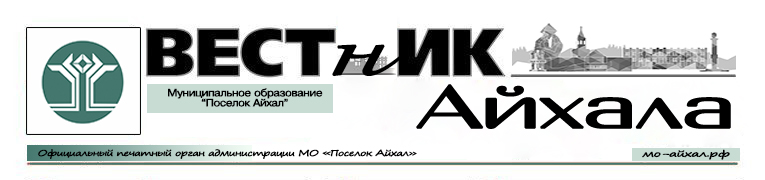 Информационный бюллетень Администрации Муниципального Образования «Поселок Айхал» Мирнинского района Республики Саха (Якутия).Издание официальных документов.Учредитель: Администрация Муниципального Образования «Поселок Айхал».Издатель: Администрация Муниципального Образования «Поселок Айхал».678190 Республика Саха (Якутия) Мирнинский район, пос. Айхал ул. Юбилейная д.7 «а».Редактор: А.А. Байгаскина                                                   тираж 5 экз.                (менее 1000 шт.)СОДЕРЖАНИЕРаздел первый.Решения сессииРОССИЙСКАЯ ФЕДЕРАЦИЯ (РОССИЯ)РЕСПУБЛИКА САХА (ЯКУТИЯ)МИРНИНСКИЙ РАЙОНМУНИЦИПАЛЬНОЕ ОБРАЗОВАНИЕ «ПОСЕЛОК АЙХАЛ»ПОСЕЛКОВЫЙ СОВЕТ ДЕПУТАТОВIV СЕССИЯРЕШЕНИЕО повестке IV сессии поселкового Совета депутатов V созываЗаслушав и обсудив информацию Председателя поселкового Совета депутатов V созыва С.А. Домбрована, на основании обращений поселковой администрации от 24.10.2022 № 2727, от 07.11.2022 № 2863, от 08.11.2022 № 2878, от 11.11.2022 № 2945, руководствуясь Регламентом поселкового Совета депутатов, утвержденного решением поселкового Совета депутатов от 18.12.2007 № 2-5 (с последующими изменениями и дополнениями), поселковый Совет депутатов решил:Включить в повестку IV сессии поселкового Совета депутатов V созыва следующие вопросы:-		О внесении изменений и дополнений в бюджет муниципального образования «Поселок Айхал» Мирнинского района Республики Саха (Якутия) на 2022 год и плановый период 2023 и 2024годов;-		Об утверждении Плана (Программа) приватизации муниципального имущества муниципального образования «Поселок Айхал» Мирнинского района Республики Саха (Якутия) на 2023 год и плановый период 2024 и 2025 годов;-		О внесении изменений в Положение о порядке признания граждан малоимущими в целях постановки на учет и предоставления жилых помещений в домах муниципального жилищного фонда по договорам социального найма муниципального образования «Поселок Айхал» Мирнинского района Республики Саха (Якутия), утвержденное решением поселкового Совета депутатов от 6 мая 2020 г. IV-№ 44-6;-		О внесении изменений и дополнений в решение поселкового Совета депутатов от 23 марта 2022 года VI-№73-24 «О Перечне муниципальных программ муниципального образования «Поселок Айхал» Мирнинского района Республики Саха (Якутия) на 2022 год.2.	Исключить из повестки III сессии поселкового Совета депутатов V созыва следующие вопросы:-		Об утверждении Плана капитального ремонта нежилых помещений, находящихся в собственности муниципального образования «Поселок Айхал» Мирнинского района Республики Саха (Якутия) на 2023 год;3.	Утвердить повестку IV сессии поселкового Совета депутатов V созыва согласно приложению.4.	Комиссии по мандатам, Регламенту и депутатской этике во время проведения очередной IV сессии поселкового Совета депутатов осуществлять контроль за соблюдением Регламента поселкового Совета депутатов.5.	Настоящее решение вступает в силу даты принятия. 6.	Контроль исполнения настоящего решения возложить на Председателя поселкового Совета депутатов.ПриложениеУтвержденарешением поселкового Совета депутатовот 22 ноября 2022 года V-№ 4-1ПОВЕСТКА ДНЯ:Время и место проведения:22 ноября 2022 года, 10 часов 00 минут, зал заседаний Администрации поселкаО повестке IV сессии поселкового Совета депутатов V созываС.А. ДомброванО внесении изменений и дополнений в решение поселкового Совета депутатов от 23 марта 2022 года VI-№73-24 «О Перечне муниципальных программ муниципального образования «Поселок Айхал» Мирнинского района Республики Саха (Якутия) на 2022 годС.А. Домброван							Г.Ш. ПетровскаяО внесении изменений и дополнений в бюджет муниципального образования «Поселок Айхал» Мирнинского района Республики Саха (Якутия) на 2022 год и плановый период 2023 и 2024годов С.А. Домброван							Г.Ш. ПетровскаяОб утверждении Плана (Программа) приватизации муниципального имущества муниципального образования «Поселок Айхал» Мирнинского района Республики Саха (Якутия) на 2023 год и плановый период 2024 и 2025 годов С.А. Домброван							Г.Ш. ПетровскаяОб установлении земельного налога на территории муниципального образования «Поселок Айхал» Мирнинского района Республики Саха (Якутия) на 2023 год С.А. Домброван							Г.Ш. ПетровскаяОб утверждении ставок арендной платы на земельные участки, находящиеся в собственности муниципального образования «Поселок Айхал» Мирнинского района Республики Саха (Якутия), на 2023 год С.А. Домброван							Г.Ш. Петровская Об утверждении ставок арендной платы за земельные участки, государственная собственность на которые не разграничена, расположенные на территории муниципального образования «Посёлок Айхал» Мирнинского района Республики Саха (Якутия), на 2023 год С.А. Домброван							Г.Ш. ПетровскаяОб утверждении Положения об организации транспортного обслуживания населения на территории муниципальном образовании «Поселке Айхал» Мирнинского района Республики Саха (Якутия)С.А. Домброван							Г.Ш. ПетровскаяО внесении изменений в Положение о порядке признания граждан малоимущими в целях постановки на учет и предоставления жилых помещений в домах муниципального жилищного фонда по договорам социального найма муниципального образования «Поселок Айхал» Мирнинского района Республики Саха (Якутия), утвержденное решением поселкового Совета депутатов от 6 мая 2020 г. IV-№ 44-6С.А. Домброван							Г.Ш. ПетровскаяО проведении очередной сессии поселкового Совета депутатовС.А. ДомброванРОССИЙСКАЯ ФЕДЕРАЦИЯ (РОССИЯ)РЕСПУБЛИКА САХА (ЯКУТИЯ)МИРНИНСКИЙ РАЙОНМУНИЦИПАЛЬНОЕ ОБРАЗОВАНИЕ «ПОСЕЛОК АЙХАЛ»ПОСЕЛКОВЫЙ СОВЕТ ДЕПУТАТОВIV СЕССИЯРЕШЕНИЕО внесении изменений и дополнений в решение поселкового Совета депутатов от 23 марта 2022 года IV-№ 73-24 «О Перечне муниципальных программ муниципального образования «Поселок Айхал» Мирнинского района Республики Саха (Якутия) на 2022 год»Заслушав и обсудив информацию главного специалиста – экономиста Администрации МО «Поселок Айхал» В.С. Лукомской, руководствуясь Бюджетным кодексом Российской Федерации, поселковый Совет депутатов решил:Внести изменения и дополнения в перечень муниципальных программ муниципального образования «Поселок Айхал» Мирнинского района Республики Саха (Якутия) на 2022 год, согласно Приложению № 1 к настоящему решению.Опубликовать настоящее решение в информационном бюллетене «Вестник Айхала» и разместить на официальном сайте Администрации МО «Поселок Айхал» (www.мо-айхал.рф).Настоящее решение вступает в силу с даты принятия.Контроль исполнения настоящего решения возложить на комиссию по бюджету, налоговой политике, землепользованию, собственности.Приложение к решению поселкового Совета депутатовот «22» ноября 2022 года V-№ 4-2Перечень муниципальных программ муниципального образования «Поселок Айхал» Мирнинского района Республики Саха (Якутия) на 2022 годРОССИЙСКАЯ ФЕДЕРАЦИЯ (РОССИЯ)РЕСПУБЛИКА САХА (ЯКУТИЯ)МИРНИНСКИЙ РАЙОНМУНИЦИПАЛЬНОЕ ОБРАЗОВАНИЕ «ПОСЕЛОК АЙХАЛ»ПОСЕЛКОВЫЙ СОВЕТ ДЕПУТАТОВIV СЕССИЯРЕШЕНИЕО внесении изменений и дополнений в решение поселкового Совета депутатов от 16 декабря 2021 года IV-№ 69-9 «О бюджете муниципального образования «Поселок Айхал» Мирнинского района Республики Саха (Якутия) на 2022 год и на плановый период 2023 и 2024 годов»Руководствуясь Бюджетным кодексом Российской Федерации, поселковый Совет депутатов решил:Статья 1.Внести в решение сессии поселкового Совета депутатов от 16 декабря 2021 года IV-№69-9 «О бюджете муниципального образования «Поселок Айхал» Мирнинского района Республики Саха (Якутия) на 2022 год и на плановый период 2023 и 2024 годов» следующие изменения и дополнения:В статье 1:а) в подпункте 1.1. общий объем доходов на 2022 год цифры «549 566 274,61» заменить цифрами «547 981 423,37»;б) в подпункте 1.2. общий объем расходов на 2022 год цифры «596 646 061,23» заменить цифрами «591 298 749,99»;в) в подпункте 1.3 дефицит бюджета цифры «47 079 786,62» заменить цифрами «43 317 326,62»;г) в подпункте 2.1. прогнозируемый объем доходов на 2023 год цифры «153 578 243,91» заменить цифрами «154 653 233,43»;д) в подпункте 2.2. общий объем расходов на 2023 год цифры «176 578 243,91» заменить цифрами «181 415 693,43»;е) в подпункте 2.3 дефицит бюджета на 2023 год цифры «23 000 000,00» заменить цифрами «26 762 460,00».2. В статье 2:а) в подпункте 2.1. Приложение №1 (таблица 1.1.) «Прогнозируемый объем поступления доходов в бюджет муниципального образования «Поселок Айхал» Мирнинского района Республики Саха (Якутия) на 2022 год» заменить Приложением №1 (таблица 1.1.) к настоящему решению;б) в подпункте 2.2. Приложение №1 (таблица 1.2.) «Прогнозируемый объем поступления доходов в бюджет муниципального образования «Поселок Айхал» Мирнинского района Республики Саха (Якутия) на плановый период 2023 и 2024 годов» заменить Приложением №1 (таблица 1.2.) к настоящему решению.3. В статье 3:а) в подпункте 1.1. Приложение №2 (таблица 2.1.) «Объем расходов по целевым статьям на реализацию муниципальных программ муниципального образования «Поселок Айхал» Мирнинского района Республики Саха (Якутия) на 2022 год» заменить Приложением №2 (таблица 2.1.) к настоящему решению;б) в подпункте 1.2. Приложение №2 (таблица 2.2) «Объем расходов по целевым статьям на реализацию муниципальных программ муниципального образования «Поселок Айхал» Мирнинского района Республики Саха (Якутия) на плановый период 2023 и 2024 годов» заменить Приложением №2 (таблица 2.2) к настоящему решению;в) в подпункте 2.1. Приложение №3 (таблица 3.1.) «Объем расходов на реализацию непрограммных средств на 2022 год» заменить Приложением №3 (таблица 3.1.) к настоящему решению;г) в подпункте 3.1. Приложение №4 (таблица 4.1.) «Распределение бюджетных ассигнований по разделам, подразделам, целевым статьям, группам (группам, подгруппам) видов расходов бюджета муниципального образования «Поселок Айхал» Мирнинского района Республики Саха (Якутия) на 2022 год» заменить Приложением №4 (таблица 4.1.) к настоящему решению;д) в подпункте 3.2. Приложение №4 (таблица 4.2.) «Распределение бюджетных ассигнований по разделам, подразделам, целевым статьям, группам (группам, подгруппам) видов расходов бюджета муниципального образования «Поселок Айхал» Мирнинского района Республики Саха (Якутия) на плановый период 2023 и 2024 годов» заменить Приложением 4 (таблица 4.2.) к настоящему решению;е) подпункте 4.1. Приложение №5 (таблица 5.1.) «Распределение бюджетных ассигнований по разделам, подразделам, целевым статьям и вида расходов классификации расходов ведомственной структуре расходов бюджета муниципального образования «Поселок Айхал» Мирнинского района Республики Саха (Якутия) на 2022 год» заменить Приложением №5 (таблица 5.1.) к настоящему решению;ж) в подпункте 4.2. Приложение №5 (таблица 5.2.) «Распределение бюджетных ассигнований по разделам, подразделам, целевым статьям и вида расходов классификации расходов ведомственной структуре расходов бюджета муниципального образования «Поселок Айхал» Мирнинского района Республики Саха (Якутия) на плановый период 2023 и 2024 годов» заменить Приложением №5 (таблица 5.2.) к настоящему решению;и) в подпункте 6.1. Приложение №7 (таблица 7.1.) «Объем межбюджетных трансфертов, передаваемых из федерального бюджета и государственного бюджета Республики Саха (Якутия), из бюджета муниципального образования «Мирнинский район» РС (Я) бюджету муниципального образования «Поселок Айхал» Мирнинского района Республики Саха (Якутия) на 2022 год» заменить Приложением №6.1 (таблица 6.1.) к настоящему решению;к) в подпункте 6.2. Приложение №7 (таблица 7.2.) «Объем межбюджетных трансфертов, передаваемых из федерального бюджета и государственного бюджета Республики Саха (Якутия), из бюджета муниципального образования «Мирнинский район» РС (Я) бюджету муниципального образования «Поселок Айхал» Мирнинского района Республики Саха (Якутия) на плановый период 2023 и 2024 годов» заменить Приложением №6.2 (таблица 6.2.) к настоящему решению;л) в подпункте 8.1. Приложение № 9 (таблица 9.1.) «Объем бюджетных ассигнований Дорожного фонда муниципального образования «Поселок Айхал» Мирнинского района Республики Саха (Якутия) на 2022 год» заменить Приложением № 7 (таблица 7.1.) к настоящему решению.4. В статье 12:а) в подпункте 1 приложение №13 (таблица 13.1) «Источники финансирования дефицита бюджета муниципального образования «Поселок Айхал» Республики Саха (Якутия) на 2022 год» заменить приложением №8 (таблица 8.1) к настоящему решению;б) в подпункте 2 приложение №13 (таблица 13.2) «Источники финансирования дефицита бюджета муниципального образования «Поселок Айхал» Республики Саха (Якутия) на плановый период 2023 и 2024 годов» заменить приложением №8 (таблица 8.2) к настоящему решению.Статья 2.Настоящее решение опубликовать в информационном бюллетене Администрации МО «Поселок Айхал» Мирнинского района Республики Саха (Якутия) «Вестник Айхала» и разместить с приложениями на официальном сайте органа местного самоуправления МО «Поселок Айхал (мо-айхал.рф).Настоящее решение вступает в силу после его официального опубликования (обнародования).Контроль исполнения настоящего решения возложить на Комиссию по бюджету, налоговой политике, землепользованию, собственности.Приложение №1
к решению поселкового Совета депутатов
от «22» ноября 2022 года V-№4-3Таблица 1.1.Прогнозируемый объем поступления доходов в бюджет муниципального образования «Поселок Айхал» Мирнинского района Республики Саха (Якутия) на 2022 год		Руб.Приложение №1
к решению поселкового Совета депутатов
от «22» ноября 2022 года V-№4-3 Таблица 1.2.Прогнозируемый объем поступления доходов в бюджет муниципального образования «Поселок Айхал» Мирнинского района Республики Саха (Якутия) на 2023, 2024 годы							РубПриложение №2
к решению сессии поселкового Совета депутатов 
от «22» ноября 2022 года V-№4-3 Таблица 2.1.Объем расходов по целевым статьям на реализацию муниципальных программ муниципального образования «Поселок Айхал» Мирнинского района Республики Саха (Якутия) на 2022 годРуб.Приложение №2
к решению поселкового Совета депутатов 
от «22» ноября 2022 года V-№4-3 Таблица 2.2.Объем расходов по целевым статьям на реализацию муниципальных программ муниципального образования «Поселок Айхал» Мирнинского района Республики Саха (Якутия) на 2023, 2024 годРуб.Приложение №3
к решению сессии поселкового Совета депутатов
от «22» ноября 2022 года V-№ 4-3Таблица 3.1.Объем расходов распределения бюджетных ассигнований по непрограммным направлениям деятельности муниципального образования «Поселок Айхал» Мирнинского района Республики Саха (Якутия) на 2022 годРуб.Приложение №4
к решению поселкового Совета депутатов
от «22» ноября 2022 года V-№4-3Таблица 4.1.Распределение бюджетных ассигнований по разделам, подразделам, целевым статьям, группам (группам и подгруппам) видов расходов муниципального образования «Поселок Айхал» Мирнинского района Республики Саха (Якутия) на 2022 годПриложение №4
к решению поселкового Совета депутатов
от «22» ноября 2022 года V-№4-3 Таблица 4.2.Распределение бюджетных ассигнований по разделам, подразделам, целевым статьям, группам (группам, подгруппам) видов расходов МО «Поселок Айхал» на плановый период 2023 и 2024 годыПриложение №5
к решению поселкового Совета депутатов
от «22» ноября 2022 года V-№4-3 Таблица 5.1.Распределение бюджетных ассигнований по разделам, подразделам, целевым статьям, группам (группам и подгруппам) видов расходов муниципального образования «Поселок Айхал» Мирнинского района Республики Саха (Якутия) на 2022 годПриложение №5
к решению поселкового Совета депутатов
от «22» ноября 2022 года V-№4 - 3 Таблица 5.2.Распределение бюджетных ассигнований по разделам, подразделам, целевым статьям, группам (группам, подгруппам) видов расходов МО «Поселок Айхал» на плановый период 2023 и 2024 годыПриложение №6 к решению поселкового Совета депутатов от «22» ноября 2022 года V-№4-3 Таблица 6.1Объем межбюджетных трансфертов, передаваемых из федерального бюджета и государственного бюджета Республики Саха (Якутия), из бюджета муниципального образования «Мирнинский район» Республики Саха (Якутия) бюджету муниципального образования «Поселок Айхал» Мирнинского района Республики Саха (Якутия) на 2022 год Руб. Приложение №6 к решению поселкового Совета депутатов от «22» ноября 2022 года V-№4-3 Таблица 6.2.Объем межбюджетных трансфертов, передаваемых из федерального бюджета и государственного бюджета Республики Саха (Якутия), из бюджета МО «Мирнинский район» Республики Саха (Якутия) бюджету МО "Поселок Айхал" на плановый 2023 и 2024 годы Руб.	Приложение №7к решению поселкового Совета депутатовот «22» ноября 2022 года V-№4-3Таблица 7.1.Объем бюджетных ассигнований Дорожного фонда муниципального образования «Поселок Айхал» Мирнинского района Республики Саха (Якутия) на 2022 год		Руб.Приложение №8к решению поселкового Совета депутатовот «22» ноября 2022 года V-№4-3 Таблица 8.1.Источники финансирования дефицита бюджета в 2022 годуРуб.Приложение №8к решению поселкового Совета депутатовот «22» ноября 2022 года V-№4-3Таблица 8.2Источники финансирования дефицита бюджета на плановый период 2023 - 2024 годыРуб.РОССИЙСКАЯ ФЕДЕРАЦИЯ (РОССИЯ)РЕСПУБЛИКА САХА (ЯКУТИЯ)МИРНИНСКИЙ РАЙОНМУНИЦИПАЛЬНОЕ ОБРАЗОВАНИЕ «ПОСЕЛОК АЙХАЛ»ПОСЕЛКОВЫЙ СОВЕТ ДЕПУТАТОВIV СЕССИЯРЕШЕНИЕОб утверждении Плана (Программы) приватизации муниципального имущества муниципального образования «Поселок Айхал» Мирнинского района Республики Саха (Якутия) на 2023 год и плановый период 2024 и 2025 годЗаслушав и обсудив информацию главного специалиста администрации МО «Поселок Айхал» по управлению муниципальным имуществом А.В. Бычкову, руководствуясь Положением о порядке приватизации муниципального имущества в муниципальном образовании «Поселок Айхал», утвержденного решением поселкового Совета депутатов от 30.01.2007 № 16-1, в редакции решений Айхальского поселкового Совета от 02.02.2009 № 19-4, от 15.10.2009 № 24-8, от 21.12.2010 № 40-4, от 26.04.2011 № 44-17, от 19.05.2011 № 45-4; от 10.04.2012 № 54-13, от 29.11.2013г. III-№ 13-10, от 24.01.2017 III-№ 57-13 от 27.03.2018 IV-№ 10-9, от 11.09.2018 IV-№ 17-5, от 29.09.2019г. IV-№ 33-4, от 25.11.2021 IV-№68-4, поселковый Совет депутатов решил:Утвердить План (Программу) приватизации муниципального имущества муниципального образования «Поселок Айхал» Мирнинского района Республики Саха (Якутия) на 2023 год и плановый период 2024 и 2025 год, согласно приложению.Опубликовать (обнародовать) настоящее решение в информационном бюллетене «Вестник Айхала» и разместить на официальном сайте администрации МО «Поселок Айхал» (www.мо-айхал.рф).Настоящее Решение вступает в силу с 1 января 2023 года.Контроль исполнения настоящего решения возложить на Главу поселка, Комиссию по бюджету, налоговой политике, землепользованию, собственности.ПриложениеУтвержденорешением поселкового Совета депутатовот 22 ноября 2022 года V-№ 4-4План (Программа) приватизации муниципального имущества муниципального образования «Поселок Айхал»Мирнинского района Республики Саха (Якутия) на 2023 год и плановый период 2024 и 2025 годРОССИЙСКАЯ ФЕДЕРАЦИЯ (РОССИЯ)РЕСПУБЛИКА САХА (ЯКУТИЯ)МИРНИНСКИЙ РАЙОНМУНИЦИПАЛЬНОЕ ОБРАЗОВАНИЕ «ПОСЕЛОК АЙХАЛ»ПОСЕЛКОВЫЙ СОВЕТ ДЕПУТАТОВIV СЕССИЯРЕШЕНИЕВ соответствии с главой 31 Налогового кодекса Российской Федерации, Положением о налогах и сборах муниципального образования «Поселок Айхал», утвержденным решением поселкового Совета депутатов от 27.11.2010 № 39-10, с изменениями и дополнениями от 31.03.2011 № 43-12, от 19.05.2011 № 45-2, от 29.11.2011 № 50-3, от 10.04.2012 № 54-8, от 27.11.2012 III-№ 2-8, от 29.04.2013 III- № 7-8, от 30.06.2014 III- № 23-4, от 19.11.2014 III- № 29-4, от 27.11.2015 III-№ 43-2, от 22.11.2016 III-№ 55-3 от 23.05.2017 III-№ 61-17, от 21.12.2017 VI-№ 6-4,от 28.11.2018 IV-№23-14, от19.11.2019 IV-№37-4, от 21.04.2022 IV-№74-19, от 21.06.2022 IV-№76-5, поселковый Совет депутатов решил:1.Установить земельный налог на территории муниципального образования «Поселок Айхал» Мирнинского района Республики Саха (Якутия) на 2023 год.2.Установить налоговые ставки следующих размеров:1) 0,3 процента в отношении земельных участков:- отнесенных к землям сельскохозяйственного назначения или к землям в составе зон сельскохозяйственного использования в населенных пунктах и используемых для сельскохозяйственного производства;- занятых жилищным фондом и объектами инженерной инфраструктуры жилищно-коммунального комплекса (за исключением доли в праве на земельный участок, приходящейся на объект, не относящийся к жилищному фонду и к объектам инженерной инфраструктуры жилищно-коммунального комплекса) или приобретенных (предоставленных) для жилищного строительства (за исключением земельных участков, приобретенных (предоставленных) для индивидуального жилищного строительства, используемых в предпринимательской деятельности);- не используемых в предпринимательской деятельности, приобретенных (предоставленных) для ведения личного подсобного хозяйства, садоводства или огородничества, а также земельных участков общего назначения, предусмотренных Федеральным законом от 29 июля 2017 года № 217-ФЗ «О ведении гражданами садоводства и огородничества для собственных нужд и о внесении изменений в отдельные законодательные акты Российской Федерации»;- ограниченных в обороте в соответствии с законодательством Российской Федерации, предоставленных для обеспечения обороны, безопасности и таможенных нужд.2) 1,5 процента в отношении прочих земельных участков.3) за земельные участки категории земель населенных пунктов согласно виду разрешенного использования земель устанавливаются в соответствии с приложением № 1 к настоящему решению.3.	Установить налоговые ставки за земельные участки согласно классификатору видов разрешенного использования земельных участков в соответствии с приложением № 2 к настоящему решению.4.	Опубликовать настоящее решение в информационном бюллетени «Вестник Айхала» и разместить на официальном сайте администрации МО «Поселок Айхал» (www.мо-айхал.рф).5.	Настоящее решение вступает в силу с 1 января 2023 года, но не ранее чем по истечении одного месяца со дня его официального опубликования.6.	Контроль исполнения настоящего решения возложить на Главу поселка, Комиссию по бюджету, налоговой политике, землепользованию, собственности.Приложение № 1к решению поселкового Совета депутатовот 22 ноября 2022 года V-№ 4-5Налоговые ставки за земельные участки категории земель населенных пунктов согласно виду разрешенного использования земельПриложение № 2к решению поселкового Совета депутатовот 22 ноября 2022 года V-№ 4-5Налоговая ставка на земельные участки согласно классификаторувидов разрешенного использования земельных участков──────────────────────────────1 В скобках указаны иные равнозначные наименования.2 Содержание видов разрешенного использования, перечисленных в настоящем классификаторе, допускает без отдельного указания в классификаторе размещение и эксплуатацию линейного объекта (кроме железных дорог общего пользования и автомобильных дорог общего пользования федерального и регионального значения), размещение защитных сооружений (насаждений), объектов мелиорации, антенно-мачтовых сооружений, информационных и геодезических знаков, объектов благоустройства, если федеральным законом не установлено иное.3 Текстовое наименование вида разрешенного использования земельного участка и его код (числовое обозначение) являются равнозначными.РОССИЙСКАЯ ФЕДЕРАЦИЯ (РОССИЯ)РЕСПУБЛИКА САХА (ЯКУТИЯ)МИРНИНСКИЙ РАЙОНМУНИЦИПАЛЬНОЕ ОБРАЗОВАНИЕ «ПОСЕЛОК АЙХАЛ»ПОСЕЛКОВЫЙ СОВЕТ ДЕПУТАТОВIV СЕССИЯРЕШЕНИЕОб утверждении ставок арендной платы на земельные участки,находящиеся в собственности муниципального образования «Поселок Айхал»Мирнинского района Республики Саха (Якутия), на 2023 годРуководствуясь Земельным кодексом Российской Федерации, Гражданским кодексом Российской Федерации, Федеральным законом от 06.10.2003 № 131-ФЗ «Об общих принципах организации местного самоуправления в Российской Федерации», Федеральным законом от 25.10.2001 № 137-ФЗ «О введении в действие Земельного кодекса Российской Федерации», Федеральным законом от 13.07.2015 №218-ФЗ «О государственной регистрации недвижимости», Постановлением Правительства Российской Федерации от 16.07.2009 № 582 «Об основных принципах определения арендной платы при аренде земельных участков, находящихся в государственной или муниципальной собственности, и о правилах определения размера арендной платы, а также порядка, условий и сроков внесения арендной платы за земли, находящиеся в собственности Российской Федерации», статьей 24 Устава муниципального образования «Поселок Айхал» Мирнинского района Республики Саха (Якутия), поселковый Совет депутатов решил:Утвердить ставки арендной платы на земельные участки, находящиеся в собственности муниципального образования «Поселок Айхал» Мирнинского района Республики Саха (Якутия) на 2023 год, согласно Приложению №1 к настоящему решению.Утвердить ставки арендной платы на земельные участки, находящиеся в собственности муниципального образования «Посёлок Айхал» Мирнинского района Республики Саха (Якутия) на 2023 год (на основе классификатора видов разрешенного использования земельных участков), согласно приложению №2 к настоящему решению.В случае реализации юридическими лицами и индивидуальными предпринимателями алкогольной продукции, установить базовую ставку арендной платы в размере 8% от кадастровой стоимости земельного участка, находящегося в собственности муниципального образования «Посёлок Айхал» Мирнинского района Республики Саха (Якутия), в том числе сданного в субаренду недвижимого имущества, расположенного на данном земельном участке.Установить сроки внесения арендной платы за земельные участки, государственная собственность на которые не разграничена, в соответствии с заключенными договорами аренды земельных участков.5		Настоящее решение вступает в силу с 1 января 2023года.6.	Опубликовать настоящее решение в информационном бюллетени «Вестник Айхала» и разместить на официальном сайте администрации МО «Поселок Айхал» (www.мо-айхал.рф).7		Контроль исполнения настоящего Решения возложить на Главу поселка, Комиссию по бюджету, налоговой политике, землепользованию, собственности.Приложение№1к решению поселкового Совета депутатовот 22 ноября 2022 V-№ 4-6 Ставки арендной платы на земельные участки, находящиеся в собственности муниципального образования «Поселок Айхал» Мирнинского района Республики Саха (Якутия), на 2023годПриложение№2к решению поселкового Совета депутатовот 22 ноября 2022 V-№ 4-6 Ставки арендной платы на земельные участки, находящиеся в собственности муниципального образования «Поселок Айхал» Мирнинского района Республики Саха (Якутия), на 2023год(указанные базовые ставки применяются в случае оформления земельного участка с установленным видом разрешенного использования в соответствии с классификатором видов разрешенного использования земельных участков)──────────────────────────────1 В скобках указаны иные равнозначные наименования.2 Содержание видов разрешенного использования, перечисленных в настоящем классификаторе, допускает без отдельного указания в классификаторе размещение и эксплуатацию линейного объекта (кроме железных дорог общего пользования и автомобильных дорог общего пользования федерального и регионального значения), размещение защитных сооружений (насаждений), объектов мелиорации, антенно-мачтовых сооружений, информационных и геодезических знаков, объектов благоустройства, если федеральным законом не установлено иное.3 Текстовое наименование вида разрешенного использования земельного участка и его код (числовое обозначение) являются равнозначными.РОССИЙСКАЯ ФЕДЕРАЦИЯ (РОССИЯ)РЕСПУБЛИКА САХА (ЯКУТИЯ)МИРНИНСКИЙ РАЙОНМУНИЦИПАЛЬНОЕ ОБРАЗОВАНИЕ «ПОСЕЛОК АЙХАЛ»ПОСЕЛКОВЫЙ СОВЕТ ДЕПУТАТОВIV СЕССИЯРЕШЕНИЕОб утверждении ставок арендной платы на земельные участки,находящиеся в собственности муниципального образования «Поселок Айхал»Мирнинского района Республики Саха (Якутия), на 2023 годРуководствуясь Земельным кодексом Российской Федерации, Гражданским кодексом Российской Федерации, Федеральным законом от 06.10.2003 № 131-ФЗ «Об общих принципах организации местного самоуправления в Российской Федерации», Федеральным законом от 25.10.2001 № 137-ФЗ «О введении в действие Земельного кодекса Российской Федерации», Федеральным законом от 13.07.2015 №218-ФЗ «О государственной регистрации недвижимости», Постановлением Правительства Российской Федерации от 16.07.2009 № 582 «Об основных принципах определения арендной платы при аренде земельных участков, находящихся в государственной или муниципальной собственности, и о правилах определения размера арендной платы, а также порядка, условий и сроков внесения арендной платы за земли, находящиеся в собственности Российской Федерации», статьей 24 Устава муниципального образования «Поселок Айхал» Мирнинского района Республики Саха (Якутия), поселковый Совет депутатов решил:Утвердить ставки арендной платы на земельные участки, находящиеся в собственности муниципального образования «Поселок Айхал» Мирнинского района Республики Саха (Якутия) на 2023 год, согласно Приложению №1 к настоящему решению.Утвердить ставки арендной платы на земельные участки, находящиеся в собственности муниципального образования «Посёлок Айхал» Мирнинского района Республики Саха (Якутия) на 2023 год (на основе классификатора видов разрешенного использования земельных участков), согласно приложению №2 к настоящему решению.В случае реализации юридическими лицами и индивидуальными предпринимателями алкогольной продукции, установить базовую ставку арендной платы в размере 8% от кадастровой стоимости земельного участка, находящегося в собственности муниципального образования «Посёлок Айхал» Мирнинского района Республики Саха (Якутия), в том числе сданного в субаренду недвижимого имущества, расположенного на данном земельном участке.Установить сроки внесения арендной платы за земельные участки, государственная собственность на которые не разграничена, в соответствии с заключенными договорами аренды земельных участков.5		Настоящее решение вступает в силу с 1 января 2023года.6.	Опубликовать настоящее решение в информационном бюллетени «Вестник Айхала» и разместить на официальном сайте администрации МО «Поселок Айхал» (www.мо-айхал.рф).7		Контроль исполнения настоящего Решения возложить на Главу поселка, Комиссию по бюджету, налоговой политике, землепользованию, собственности.Приложение№1к решению поселкового Совета депутатовот 22 ноября 2022 V-№ 4-6 Ставки арендной платы на земельные участки, находящиеся в собственности муниципального образования «Поселок Айхал» Мирнинского района Республики Саха (Якутия), на 2023годПриложение№2к решению поселкового Совета депутатовот 22 ноября 2022 V-№ 4-6 Ставки арендной платы на земельные участки, находящиеся в собственности муниципального образования «Поселок Айхал» Мирнинского района Республики Саха (Якутия), на 2023год(указанные базовые ставки применяются в случае оформления земельного участка с установленным видом разрешенного использования в соответствии с классификатором видов разрешенного использования земельных участков)──────────────────────────────1 В скобках указаны иные равнозначные наименования.2 Содержание видов разрешенного использования, перечисленных в настоящем классификаторе, допускает без отдельного указания в классификаторе размещение и эксплуатацию линейного объекта (кроме железных дорог общего пользования и автомобильных дорог общего пользования федерального и регионального значения), размещение защитных сооружений (насаждений), объектов мелиорации, антенно-мачтовых сооружений, информационных и геодезических знаков, объектов благоустройства, если федеральным законом не установлено иное.3 Текстовое наименование вида разрешенного использования земельного участка и его код (числовое обозначение) являются равнозначными.РОССИЙСКАЯ ФЕДЕРАЦИЯ (РОССИЯ)РЕСПУБЛИКА САХА (ЯКУТИЯ)МИРНИНСКИЙ РАЙОНМУНИЦИПАЛЬНОЕ ОБРАЗОВАНИЕ «ПОСЕЛОК АЙХАЛ»ПОСЕЛКОВЫЙ СОВЕТ ДЕПУТАТОВIV СЕССИЯРЕШЕНИЕОб утверждении ставок арендной платы за земельные участки, государственная собственность на которые не разграничена, расположенные на территории муниципального образования «Посёлок Айхал» Мирнинского района Республики Саха (Якутия), на 2023 годРуководствуясь Земельным кодексом Российской Федерации, Гражданским кодексом Российской Федерации, Бюджетным кодексом Российской Федерации, Федеральным законам от 06.10.2003 № 131-ФЗ «Об общих принципах организации местного самоуправления в Российской Федерации», Уставом муниципального образования «Поселок Айхал» Мирнинского района Республики Саха (Якутия), Положением о порядке определения размера арендной платы за земельные участки, государственная собственность на которые не разграничена, утвержденным решением поселкового Совета депутатов от 15.04.2015 III-№ 35-2 (с изменениями и дополнениями), поселковый Совет депутатов решил:Утвердить ставки арендной платы за не разграниченные земельные участки категории земель населенных пунктов на территории муниципального образования «Поселок Айхал» Мирнинского района Республики Саха (Якутия) на 2023 год, согласно приложению № 1 к настоящему решению.Утвердить ставки арендной платы за земельные участки, расположенные на территории муниципального образования «Посёлок Айхал» Мирнинского района Республики Саха (Якутия), категории земель сельскохозяйственного назначения для всех категорий арендаторов на 2023 год, согласно приложению № 2 к настоящему решению.Утвердить ставки арендной платы за земельные участки, на территории муниципального образования «Посёлок Айхал» Мирнинского района Республики Саха (Якутия), категории земель промышленности, энергетики, транспорта, связи, радиовещания, телевидения, информатики, земель для обеспечения космической деятельности, земель обороны, безопасности и земель иного специального назначения, для всех категорий арендаторов на 2023год, согласно приложению № 3 к настоящему решению.Утвердить ставки арендной платы за земельные участки, расположенные на территории муниципального «Поселок Айхал» Мирнинского района Республики Саха (Якутия), категории земель особо охраняемые территории для всех категорий арендаторов на 2023 год, согласно приложению № 4 к настоящему решению.Утвердить ставки арендной платы при переоформлении права постоянного (бессрочного) пользования земельными участками на право аренды на территории муниципального образования «Посёлок Айхал» Мирнинского района Республики Саха (Якутия) на 2023 год, согласно приложению № 5 к настоящему решению.Утвердить ставки арендной платы за земельные участки, государственная собственность на которые не разграничена расположенные на территории муниципального «Поселок Айхал» Мирнинского района Республики Саха (Якутия), на 2023 год, (на основе классификатора видов разрешенного использования земельных участков), согласно приложению № 6 к настоящему решению.В случае реализации юридическими лицами и индивидуальными предпринимателями алкогольной продукции, установить базовую ставку арендной платы в размере 8% от кадастровой стоимости земельного участка, государственная собственность на который не разграничена, расположенного на территории муниципального образования «Посёлок Айхал» Мирнинского района Республики Саха (Якутия), в том числе сданного в субаренду недвижимого имущества, расположенного на данном земельном участке.Установить сроки внесения арендной платы за земельные участки, государственная собственность на которые не разграничена, в соответствии с заключенными договорами аренды земельных участков.Опубликовать настоящее решение в информационном бюллетени «Вестник Айхала» и разместить на официальном сайте администрации поселка (www.мо-айхал.рф).Настоящее решение вступает в силу с 1 января 2023года.Контроль исполнения настоящего решения возложить на Главу поселка, Комиссию по бюджету, налоговой политике, землепользованию, собственности.Приложение№1к решению поселкового Совета депутатовот 22 ноября 2022 V-№ 4-7 Ставки арендной платы на не разграниченные земельные участки категории земель населенных пунктов на территории муниципального образования «Поселок Айхал» Мирнинского района Республики Саха (Якутия) на 2023 годПриложение№2к решению поселкового Совета депутатовот 22 ноября 2022 V-№ 4-7 Ставки арендной платы за земельные участки, расположенные на территории муниципального образования «Посёлок Айхал» Мирнинского района Республики Саха (Якутия), категории земель сельскохозяйственного назначения для всех категорий арендаторов на 2023 год(в % от кадастровой стоимости за единицу площади)* Расчет арендной платы производится по результатам государственной кадастровой оценки земель в соответствии с Распоряжением Правительства Республики Саха (Якутия) от 14.11.2019 г. № 1471-р «Об утверждении результатов определения кадастровой стоимости земельных участков в составе земель сельскохозяйственного назначения на территории Республики Саха (Якутия)»Приложение№3к решению поселкового Совета депутатовот 22 ноября 2022 V-№ 4-7 Ставки арендной платы за земельные участки, на территории муниципального образования «Посёлок Айхал» Мирнинского района Республики Саха (Якутия), категории земель промышленности, энергетики, транспорта, связи, радиовещания, телевидения, информатики, земель для обеспечения космической деятельности, земель обороны, безопасности и земель иного специального назначения, для всех категорий арендаторовна 2023год(в % от кадастровой стоимости за единицу площади)Расчет арендной платы производится по результатам государственной кадастровой оценки земель в соответствии с Распоряжением Министерства имущественных и земельных отношений Республики Саха (Якутия) от 16.10.2020 №Р-1477 "О утверждении результатов определения  кадастровой стоимости земель промышленности, энергетики, транспорта, связи, радиовещания, телевидения, информатики, земель для обеспечения космической деятельности, земель обороны, безопасности и земель иного специального назначения на территории Республики Саха (Якутия)" Приложение№4к решению поселкового Совета депутатовот 22 ноября 2022 V-№ 4-7 Ставки арендной платы за земельные участки, расположенные на территории муниципального «Поселок Айхал» Мирнинского района Республики Саха (Якутия), категории земель особо охраняемые территории для всех категорий арендаторовна 2023годРасчет арендной платы производится по результатам государственной кадастровой оценки земель в соответствии с Распоряжением Министерства имущественных и земельных отношений Республики Саха (Якутия) от 16.10.2020 №Р-1476 "О утверждении результатов определения кадастровой стоимости земельных участков в составе земель особо охраняемых территорий и объектов на территории Республики Саха (Якутия)" Приложение№5к решению поселкового Совета депутатовот 22 ноября 2022 V-№ 4-7 Ставки арендной платы при переоформлении права постоянного (бессрочного) пользования земельными участками на право аренды на территории муниципального образования «Посёлок Айхал" Мирнинского района Республики Саха (Якутия) на 2023 годПри переоформлении юридическими лицами, за исключением указанных в пункте 2 статьи 39.9 Земельного кодекса Российской Федерации и подпункте 2.1 статьи 3 Федерального закона от 25 октября 2001 г. N 137-ФЗ "О введении в действие Земельного кодекса Российской Федерации", права постоянного (бессрочного) пользования земельными участками, находящимися в государственной или муниципальной собственности, на право аренды - размер годовой арендной платы за использование таких земельных участков на территории МО «Посёлок Айхал»  устанавливаются в размере:1,5% (полутора процентов) кадастровой стоимости арендуемых земельных участков;0,3% (трех десятых процента) кадастровой стоимости арендуемых земельных участков из земель сельскохозяйственного назначения;1,5% (полутора процентов) кадастровой стоимости арендуемых земельных участков, изъятых из оборота или ограниченных в обороте.Приложение№ 6к решению поселкового Совета депутатовот 22 ноября 2022 V-№ 4-7Ставки арендной платы на земельные участки, государственная собственность на которые не разграничена расположенные на территории муниципального образования «Посёлок Айхал» Мирнинского района Республики Саха (Якутия), на 2023 год(указанные базовые ставки применяются в случае оформления земельного участка с установленным видом разрешенного использования в соответствии с классификатором видов разрешенного использования земельных участков)──────────────────────────────1 В скобках указаны иные равнозначные наименования.2 Содержание видов разрешенного использования, перечисленных в настоящем классификаторе, допускает без отдельного указания в классификаторе размещение и эксплуатацию линейного объекта (кроме железных дорог общего пользования и автомобильных дорог общего пользования федерального и регионального значения), размещение защитных сооружений (насаждений), объектов мелиорации, антенно-мачтовых сооружений, информационных и геодезических знаков, объектов благоустройства, если федеральным законом не установлено иное.3 Текстовое наименование вида разрешенного использования земельного участка и его код (числовое обозначение) являются равнозначными.РОССИЙСКАЯ ФЕДЕРАЦИЯ (РОССИЯ)РЕСПУБЛИКА САХА (ЯКУТИЯ)МИРНИНСКИЙ РАЙОНМУНИЦИПАЛЬНОЕ ОБРАЗОВАНИЕ «ПОСЕЛОК АЙХАЛ»ПОСЕЛКОВЫЙ СОВЕТ ДЕПУТАТОВIV СЕССИЯРЕШЕНИЕОб утверждении Положения об организации транспортного обслуживания населения на территории муниципальном образовании «Поселке Айхал» Мирнинского района Республики Саха (Якутия)Руководствуясь Федеральным законом от 6 октября 2003 г. № 131-ФЗ «Об общих принципах организации местного самоуправления в Российской Федерации», Уставом муниципального образования «Поселок Айхал» Мирнинского района Республики Саха (Якутия), поселковый Совет депутатов решил:Утвердить Положение об организации транспортного обслуживания населения на территории муниципальном образовании «Поселке Айхал» Мирнинского района Республики Саха (Якутия), согласно приложению к настоящему решению.Признать утратившим силу Положение об организации транспортного обслуживания населения на территории МО «Поселок Айхал», утвержденное решением поселкового Совета депутатов от 30 января 2007 года № 16-7.Опубликовать настоящее решение в информационном бюллетени «Вестник Айхала» и разместить на официальном сайте администрации муниципального образования «Посёлок Айхал» Мирнинского района Республики Саха (Якутия) (www.мо-айхал.рф).Настоящее решение вступает в силу после его официального опубликования (обнародования). Контроль исполнения настоящего решения возложить на Главу поселка.Приложение№1УТВЕРЖДЕНОрешением поселкового Совета депутатовот 22 ноября 2022 V-№ 4-8 Положение об организации транспортного обслуживания населения на территории муниципальном образовании «Поселке Айхал» Мирнинского района Республики Саха (Якутия)»
Глава 1. Общие положения	1.1. Положение об организации транспортного обслуживания населения в границах муниципального образования «Поселок Айхал», Мирнинского района, Республики Саха (Якутия) (далее - МО «Поселок Айхал») пассажирским автомобильным транспортом общего пользования (за исключением транспортного обслуживания автомобильных дорог общего пользования федерального и регионального значения), разработано на основании Гражданского кодекса РФ, Федерального закона от 6 октября 2003 года № 131-ФЗ "Об общих принципах организации местного самоуправления в Российской Федерации", Федерального закона от 10 декабря 1995 года №196-ФЗ "О безопасности дорожного движения",  Федерального закона от 08 ноября 2007 года № 259-ФЗ «Устав автомобильного транспорта и городского наземного электрического транспорта», Постановление Правительства РФ от 01 октября 2020 года №1586 "Об утверждении Правил перевозок пассажиров и багажа автомобильным транспортом и городским наземным электрическим транспортом", Федерального закона от 05 апреля 2013 года № 44-ФЗ «О контрактной системе в сфере закупок товаров, работ и услуг для обеспечения государственных и муниципальных нужд», Федерального закона от 13 июля 2015 года № 220-ФЗ «Об организации регулярных перевозок пассажиров и багажа автомобильным транспортом и городским наземным электрическим транспортом в Российской Федерации и о внесении изменений в отдельные законодательные акты российской Федерации», другими действующими нормативными правовыми актами, регулирующих вопросы организации транспортного обслуживания населения автомобильным транспортом общего пользования на муниципальных маршрутах в границах МО «Поселок Айхал».	1.2. Пассажирские перевозки автомобильным транспортом общего пользования (далее - пассажирские перевозки) в МО «Поселок Айхал» организуются с целью удовлетворения потребности населения в транспортном обслуживании, повышения его качества, свободного развития рынка услуг, защиты прав потребителей этих услуг, повышения безопасности движения, надлежащего содержания муниципальной собственности (маршрутов, дорог общего пользования, мостов и иных транспортных сооружений).	1.3. Настоящее Положение определяет основы организации транспортного обслуживания населения, регулирует отношения между органами местного самоуправления, юридическими лицами и индивидуальными предпринимателями, претендующими на осуществление пассажирских перевозок и выполняющими эти перевозки на территории МО «Поселок Айхал».	1.4. Для целей настоящего Положения используются следующие понятия и термины:маршрут регулярных перевозок - организованный и оборудованный объектами транспортной инфраструктуры путь следования автомобильного транспорта от начального остановочного пункта через промежуточные остановочные пункты до конечного остановочного пункта, по которому перевозка пассажиров и багажа осуществляется по согласованному расписанию, действующий ежедневно (постоянно) в течение продолжительного срока (полгода и более) или только в определенные периоды (дни, недели, месяцы или сезоны);муниципальный маршрут регулярных перевозок - маршрут регулярных перевозок в границах муниципального образования МО «Поселок Айхал»;регулярные перевозки - перевозки пассажиров и багажа с посадкой и высадкой пассажиров только в установленных остановочных пунктах по маршруту регулярных перевозок;вид регулярных перевозок - регулярные перевозки по регулируемым тарифам или регулярные перевозки по нерегулируемым тарифам;регулярные перевозки по регулируемым тарифам - регулярные перевозки, осуществляемые с применением тарифов, установленных органами государственной власти субъектов Российской Федерации или органами местного самоуправления, и предоставлением всех льгот на проезд, утвержденных в установленном порядке;регулярные перевозки по нерегулируемым тарифам - регулярные перевозки, осуществляемые с применением тарифов, установленных перевозчиком;паспорт маршрута регулярных перевозок - документ, включающий в себя сведения о маршруте регулярных перевозок и сведения о перевозках по данному маршруту;организатор пассажирских перевозок (далее Организатор) - Администрация МО «Поселок Айхал», обеспечивающая создание условий для предоставления транспортных услуг населению городского поселения, выполняющая отдельные контрольные функции и перспективное планирование перевозок пассажиров на основании действующего законодательства, настоящего Положения, правовых актов органов местного самоуправления городского поселения;заказчик пассажирских перевозок (далее Заказчик) - организация, уполномоченная осуществлять мероприятия по организации транспортного обслуживания населения, осуществляющее контрольные функции и оперативное регулирование перевозок пассажиров на основании действующего законодательства, настоящего Положения, правовых актов органов местного самоуправления городского поселения;перевозчик - юридическое лицо, индивидуальный предприниматель, принявшие на себя по договору перевозки пассажира обязанность перевезти пассажира и доставить багаж в пункт назначения в соответствии с настоящим Положением и заключённым в установленном настоящим Положением муниципальным контрактом или договором с Заказчиком;муниципальный контракт - договор, заключенный от имени муниципального образования (муниципальный контракт) Заказчиком с юридическими и физическими лицами, являющимися индивидуальными предпринимателями, предусматривающий обязательство сторон по организации   транспортного обслуживания, в том числе, осуществления пассажирских перевозок с учетом требований, установленных настоящим Положением, в целях обеспечения полного удовлетворения потребностей населения в пассажирских перевозках;свидетельство об осуществлении перевозок по маршруту регулярных перевозок- документ, подтверждающий право осуществления регулярных перевозок по нерегулируемым тарифам по маршруту регулярных перевозок;объекты транспортной инфраструктуры - сооружения, производственно-технологические комплексы, включая автовокзалы (автостанции), остановочные пункты, места для стоянок, разворотов, объекты систем связи, предназначенные для обслуживания пассажиров, персонала перевозчиков, а также обеспечения работы транспортных средств на маршрутах регулярных перевозок пассажиров;транспортное обслуживание – предоставление услуг по перевозке пассажиров и багажа автомобильным транспортом;организация   транспортного   обслуживания - реализация комплекса организационных, финансовых мероприятий и распорядительных действий, направленных на удовлетворение потребностей населения в пассажирских перевозках.     	1.5. Оказание услуг по перевозке пассажиров и багажа перевозчиками вне установленных Администрацией МО «Поселок Айхал» маршрутов и без заключения договоров на перевозки на территории МО «Поселок Айхал», запрещается.1.6. Основные принципы формирования маршрутной сети.1.6.1. Муниципальные маршруты устанавливаются при наличии потенциального пассажиропотока на основании данных изучения пассажиропотока, организованного организатором, наличии условий, обеспечивающих безопасность движения, наличии резервов пропускной способности транспортных узлов и дорожной сети.1.6.2. Новые муниципальные маршруты устанавливаются после проведения публичных слушаний по вопросу оптимизации маршрутов, если невозможна организация перевозки пассажиров путем изменения схем существующих маршрутов и при наличии условий, обеспечивающих безопасность движения.1.6.3. Муниципальные маршруты могут быть отменены при несоответствии состояния улично-дорожной сети и транспортной инфраструктуры требованиям законодательства об организации регулярных перевозок пассажиров автомобильным транспортом и городским наземным транспортом, отсутствии устойчивого пассажиропотока на маршруте, наличии дублирующих маршрутов, при оптимизации маршрутной сети.1.6.4. Решение об установлении, изменении, отмене маршрута оформляется распоряжением Администрации МО «Поселок Айхал», который публикуется на официальном сайте администрации в информационно-телекоммуникационной сети Интернет.О принятом решении об отмене муниципального маршрута организатор обязан уведомить юридическое лицо, индивидуального предпринимателя, осуществляющих регулярные перевозки по данному маршруту, не позднее ста восьмидесяти дней до дня вступления указанного решения в силу.1.7. Временное изменение маршрутов регулярных перевозок на территории муниципального образования «Поселок Айхал» осуществляется организатор до 180 суток на период проведения массовых общественный мероприятий, проведения аварийных и ремонтных работ, при возникновении иных случаев, требующих принятия безотлагательных мер по прекращению (изменению) транспортного сообщения на определенный срок, и не влечет внесения соответствующих изменений в реестр муниципальных маршрутов.1.8. На каждый муниципальный маршрут в установленном законодательством порядке оформляется паспорт маршрута, включающий в себя сведения о маршруте регулярных перевозок и сведения о перевозках по данному маршруту, который утверждается организатором. Схема маршрута является элементом паспорта маршрута.1.9. Муниципальному маршруту присваивается организатором соответствующий порядковый номер от 1 до 99. Нумерация маршрутов по каждому виду транспортных средств ведется отдельно.1.10. Регулярность движения на маршрутах.1.10.1. Перевозки на муниципальных маршрутах с посадкой и высадкой пассажиров только в установленных остановочных пунктах по маршруту регулярных перевозок организуются по расписанию движения, утверждаемому организатором. Остановки транспортных средств для посадки и высадки пассажиров на данных маршрутах обязательны в каждом остановочном пункте по маршруту регулярных перевозок.1.10.2. Перевозки на муниципальных маршрутах с посадкой и высадкой пассажиров в любом не запрещенном правилами дорожного движения месте по маршруту регулярных перевозок организуются организатором по расписанию, установленному для следования из начального и конечного остановочных пунктов (интервал движения) по маршруту регулярных перевозок. Остановки транспортных средств для посадки и высадки пассажиров осуществляются в начальном и конечном остановочных пунктах по маршруту регулярных перевозок.1.11. Организация регулярных перевозок по регулируемым тарифам1.11.1. В целях обеспечения доступности транспортных услуг для населения Администрации МО «Поселок Айхал» (далее - Администрация) устанавливает муниципальные маршруты регулярных перевозок (далее - маршрут) для осуществления регулярных перевозок по регулируемым тарифам.1.11.2. Осуществление регулярных перевозок по регулируемым тарифам обеспечивается посредством заключения Администрацией в порядке, установленном законодательством Российской Федерации о контрактной системе в сфере закупок товаров, работ, услуг для обеспечения государственных и муниципальных нужд, с учетом положений Федерального закона "Об организации регулярных перевозок".1.11.3. Регулярные перевозки по регулируемым тарифам осуществляются в соответствии с требованиями, установленными муниципальным контрактом.1.11.4. На срок действия муниципального контракта Администрация выдает перевозчику карты маршрута регулярных перевозок (далее - карта маршрута) в соответствии с максимальным количеством транспортных средств, необходимых для исполнения соответствующего контракта.Глава 2. Полномочия органов местного самоуправления и лиц, участвующих в организации транспортного обслуживания населения	2.1. Поселковый Совет:	2.1.1. утверждает объем бюджетного финансирования убыточных муниципальных маршрутов, содержания автомобильных дорог и иных транспортных инженерных сооружений в границах МО «Поселок Айхал»; 	2.1.2. утверждает нормативные акты в области осуществления пассажирских перевозок на муниципальных маршрутах;	2.1.3. принимает общеобязательные правила организации транспортного обслуживания населения;	2.1.4. утверждает иные нормативные акты.	2.2. Администрация МО «Поселок Айхал» (далее - Администрация):	2.2.1. разрабатывает и представляет на утверждение Поселковому Совету нормативные акты в области осуществления пассажирских перевозок на муниципальных маршрутах;	2.2.2. утверждает условия конкурсов на право осуществления пассажирских перевозок на муниципальных маршрутах, формирует конкурсную комиссию, обеспечивает проведение конкурсов (в том числе конкурсов на размещения муниципального заказа);	2.2.3. формирует муниципальные маршруты, ведет реестр по убыточным пассажирским перевозкам; 	2.2.4. утверждает графики движения пассажирского транспорта и их расписание;	2.2.5. заключает договоры с перевозчиками;	2.2.6. осуществляет контроль за выполнением перевозчиками транспортного обслуживания населения;	2.2.7. изучает потребность населения в транспортных услугах, принимает меры к удовлетворению спроса населения в транспортном обслуживании (систематически организует обследование пассажиропотоков и маршрутов на основе обследования, открывает новые, изменяет или закрывает действующие маршруты, внося соответствующие изменения в реестр муниципальных маршрутов);	2.2.8. публикует в СМИ сведения о муниципальных маршрутах, иные сведения об организации транспортного обслуживания населения;	2.2.9. принимает меры по обустройству и содержанию дорог, остановочных пунктов и т.п.	2.2.10. проводит изучение пассажиропотоков, разработку на основе материалов обследований пассажиропотоков рациональных маршрутных схем, предусматривающих при необходимости открытия новых и изменение направления существующих маршрутов; выбор типа и определение количества подвижного состава на маршрутах;	2.2.11. проводит оперативный контроль за регулярностью движения;	2.2.12. заключает договоры на перевозки пассажиров и багажа бесплатно (или) по льготному тарифу, а также условия и порядок возмещения перевозчику понесенных, в связи с этим расходов за счет бюджетных средств в случаях, установленных федеральными законами, законами Республики Саха (Якутия).  	2.3. Перевозчики:	2.3.1. предоставляют транспортные услуги населению в соответствии с действующим законодательством и условиями заключенных с Администрацией договоров на использование муниципальных маршрутов;	2.3.2. проводят необходимые мероприятия по обеспечению:- профессиональной пригодности персонала;- предрейсовых и послерейсовых медосмотров водителей;- своевременного технического обслуживания и ремонта подвижного состава;- повышения технического уровня пассажирского транспорта, его обновления и модернизации;- контроля за выполнением экипажами требований к безопасности дорожного движения;	2.3.3. обеспечивают соблюдение культуры обслуживания пассажиров;	2.3.4.  обеспечивают наличие у водителей автобуса путевой документации, схемы движения на маршруте (с указанием опасных участков), графиков движения на маршруте, договора с Администрацией; 	2.3.5. обеспечивают надлежащее санитарное состояние автотранспортного средства (иметь договор на мойку автотранспортного средства и на санитарную обработку салона).	2.3.6. соблюдают Правила внешнего благоустройства на территории МО «Поселок Айхал». 	2.3.7. вправе самостоятельно осуществлять строительство объектов инфраструктуры за счет собственных средств, при наличии согласований (разрешений), предусмотренных действующим законодательством;Глава 3. Содержание и порядок заключение договора об осуществлении пассажирских перевозок на муниципальных маршрутах	3.1. Договор должен содержать следующие положения: 	3.1.1. перечень и схемы маршрутов;	3.1.2. расписание движения по каждому маршруту;	3.1.3. требования к оформлению автобуса (экипировке), в том числе в части обозначения реквизитов маршрута;  	3.1.4. условия и порядок досрочного расторжения. 	3.2. Порядок заключения договоров: 	3.2.1. Договор об осуществлении пассажирских перевозок на муниципальных маршрутах заключается по результатам конкурса.	3.2.2. Администрация вправе без конкурса заключить договор:	а) если конкурс признан несостоявшимся по причине регистрации единственной заявки на момент окончания установленного срока приема заявок и эта заявка была признана конкурсной комиссией, отвечающей всем условиям и требованиям конкурсной документации;	б) в отношении вновь открытого маршрута, если объем и структура пассажирских перевозок по этому маршруту не могут быть определены заранее;	в) с перевозчиком, по инициативе которого был открыт новый маршрут;	г) в случае досрочного расторжения договора о транспортном обслуживании, договора об обеспечении деятельности перевозчиков в течение календарного года;	д) в случае, если конкурс не проведен, на срок до проведения конкурса сроком до 2-х месяцев на основании решения комиссии. Глава 4. Открытие (закрытие), изменение автобусных маршрутов.	4.1. Администрация вправе осуществлять открытие, изменение и (или) закрытие муниципальных автобусных маршрутов по инициативе органов государственной власти, граждан, а также организаций, в том числе перевозчиков. Об открытии, изменении и (или) закрытии маршрутов Глава администрации издает постановление.	4.2. Для решения вопроса об открытии маршрута необходимо:- определить потребность в перевозках пассажиров по маршруту (для вновь открываемого маршрута - предполагаемый устойчивый пассажиропоток);выбрать трассу движения и обследовать дорожные условия;составить технико-экономическое обследование открытия маршрута.	4.3. Новые маршруты открываются при наличии устойчивого пассажиропотока и условий, обеспечивающих безопасность движения.	4.4. При открытии автобусных маршрутов предусматривается:- расположение начальных и конечных остановочных пунктов маршрутов. - обеспечение транспортной связи для наибольшего числа пассажиров по кратчайшим направлениям;- использование типа автобусов, соответствующему виду перевозок;- средства контроля за регулярностью движения;- обеспечение координированного движения автобусов на вновь открываемом маршруте с движением автобусов на существующих маршрутах, а также с работой других видов транспорта;- применение на маршрутах эффективных систем организации движения. 	4.5. Выбор трассы автобусных маршрутов производится при обязательном соблюдении следующих требований:- соответствие типа покрытия, состояния и ширины проезжай части дороги и обочин, горизонтальных и вертикальных радиусов кривых, продольных уклонов, видимости и обустройства дорог, требованиям по обеспечению безопасности движения на автобусных маршрутах (СНиП);- соответствие общего веса автобуса с максимальным наполнением допустимой нагрузке на мосты, расположенные на маршруте.	4.6. Перед открытием автобусного маршрута Администрация создает комиссию с участием представителей ГИБДД и составляет акт о готовности маршрута к началу автобусного движения. При наличии недостатков комиссия определяет в акте меры по их устранению. 	4.7. В случае признания комиссией целесообразности открытия маршрута, перевозчик, иное лицо, выступающее инициатором открытия маршрута, обязан:	а) составить схему маршрута, куда включаются сведения:-наличие линейных сооружений,- наличие остановочных пунктов,- расстояние,- стоимость проезда,	б) разработать расписание движения и в установленном порядке утвердить.	4.8. При изменении обстановки движения на маршруте и отсутствии возможности принять меры по обеспечению безопасности движения автотранспортные организации временно прекращают движение и незамедлительно уведомляют об этом организатора.Глава 5. Требования к расписанию движения	5.1.  Пассажирские перевозки по муниципальным автобусным маршрутам, осуществляются по разработанным перевозчиками и согласованным Администрацией, расписаниям.	Расписание движения автобусов должно разрабатываться с учетом необходимости обеспечить:- обоснованное удовлетворение потребности населения в перевозках по каждому маршруту;- использование вместимости автобусов по установленным нормам;- минимальные затраты времени и создание необходимых удобств пассажирам во время поездки;- соблюдение режима труда и отдыха для работников, обслуживающих маршрут, согласно трудовому законодательству.	5.2. Расписание движения автобусов по муниципальным автобусным маршрутам составляются на летний и осенне-зимний период и могут изменяться в зависимости от климатических и других условий.	5.3. Пассажирские перевозки по совмещенным муниципальным автобусным маршрутам, выполняются по единому расписанию движения.	5.4. Расписание движения автобусов по муниципальным автобусным маршрутам вывешивается перевозчиком для информации пассажиров на всех промежуточных и конечных остановочных пунктах.	5.5. Расписание указывается в приложении к свидетельству об осуществлении перевозок по маршруту регулярных перевозок. В случае изменения расписания переоформление свидетельства об осуществлении перевозок по маршруту регулярных перевозок не требуется.Глава 6. Вступление в силу Положения6.1. Настоящее Положение вступает в силу со дня его официального опубликования.6.2. Внесение изменений и дополнений в настоящее Положение утверждается поселковым Советом депутатов МО «Поселок Айхал» по представлению Главы МО «Поселок Айхал», либо представлению постоянной депутатской комиссии поселкового Совета депутатов.РОССИЙСКАЯ ФЕДЕРАЦИЯ (РОССИЯ)РЕСПУБЛИКА САХА (ЯКУТИЯ)МИРНИНСКИЙ РАЙОНМУНИЦИПАЛЬНОЕ ОБРАЗОВАНИЕ «ПОСЕЛОК АЙХАЛ»ПОСЕЛКОВЫЙ СОВЕТ ДЕПУТАТОВIV СЕССИЯРЕШЕНИЕО внесении изменений в Положение о порядке признания граждан малоимущими в целях постановки на учет и предоставления жилых помещений в домах муниципального жилищного фонда по договорам социального найма муниципального образования «Поселок Айхал» Мирнинского района Республики Саха (Якутия), утвержденное решением поселкового Совета депутатов от 6 мая 2020 г. IV-№ 44-6В соответствии с Законом Республики Саха (Якутия) от 29.06.2006 356-З № 725-III «О порядке признания граждан малоимущими в целях постановки на учет и предоставления жилых помещений в домах муниципального жилищного фонда по договорам социального найма», поселковый Совет депутатов решил:Внести следующие изменения в Положение о порядке признания граждан малоимущими в целях постановки на учет и предоставления жилых помещений в домах муниципального жилищного фонда по договорам социального найма муниципального образования «Поселок Айхал» Мирнинского района Республики Саха (Якутия), утвержденное решением поселкового Совета депутатов от 6 мая 2020 г. IV-№ 44-6 (далее – Положение):1.1.	В статье 6 Положения:1)	в пункте 5:а)	в подпункте «в» слова «аспирантам и докторантам, обучающимся с отрывом от производства в аспирантуре и докторантуре при образовательных организациях высшего образования и научно-исследовательских организациях, слушателям духовных учебных заведений» заменить словами «аспирантам, обучающимся по очной форме по программам подготовки научных и научно-педагогических кадров, обучающимся в духовных образовательных организациях»;б)	в подпункте «г» слова «профессиональной подготовки, переподготовки и повышения квалификации» заменить словами «прохождения профессионального обучения и получения дополнительного профессионального образования»;в)	в подпункте «д» слова «единовременное пособие женщинам, вставшим на учет в медицинских организациях в ранние сроки беременности» словами «ежемесячное пособие женщине, вставшей на учет в медицинской организации в ранние сроки беременности».2) в пункте 7:а) подпункт «а» после слов «уголовно-исполнительной системы» дополнить словами «, органов принудительного исполнения Российской Федерации»;б) подпункт «б» после слов «уголовно-исполнительной системы» дополнить словами «, органов принудительного исполнения Российской Федерации».2.	Опубликовать (обнародовать) настоящее решение в информационном бюллетене «Вестник Айхала» и разместить настоящее решение на официальном сайте Администрации МО «Поселок Айхал» (www.мо-айхал.рф).3.	Настоящее решение вступает в силу после его официального опубликования (обнародования).Контроль исполнения настоящего решения возложить на Главу поселка.РОССИЙСКАЯ ФЕДЕРАЦИЯ (РОССИЯ)РЕСПУБЛИКА САХА (ЯКУТИЯ)МИРНИНСКИЙ РАЙОНМУНИЦИПАЛЬНОЕ ОБРАЗОВАНИЕ «ПОСЕЛОК АЙХАЛ»ПОСЕЛКОВЫЙ СОВЕТ ДЕПУТАТОВIV СЕССИЯРЕШЕНИЕО проведении очередной сессии поселкового Совета депутатов V созываЗаслушав и обсудив информацию Председателя поселкового Совета депутатов V созыва С.А. Домбрована, руководствуясь статьей 11 Регламента поселкового Совета депутатов, утвержденного решением поселкового Совета депутатов от 18 декабря 2007 года № 2-5 (с последующими изменениями и дополнениями), поселковый Совет депутатов решил:Считать целесообразным проведение очередной V сессии поселкового Совета депутатов V созыва 27 декабря 2022 года.Поселковой администрации, постоянным депутатским комиссиям поселкового Совета депутатов предоставить предложения по проекту повестки сессии поселкового Совета депутатов в срок до 13 декабря 2022 года.Включить в повестку дня очередной сессии вопросы в соответствии с утвержденным Планом работы поселкового Совета депутатов и предложениями поселковой администрации.Поселковой администрации при подготовке материалов к рассмотрению поселковым Советом депутатов строго руководствоваться Положением о порядке внесения проектов решений и подготовки материалов для рассмотрения и принятия решений поселкового Совета депутатов и контроле за их выполнением, утвержденным решение поселкового Совета депутатов от 29 апреля 2006 года № 10-5 (с последующими изменениями и дополнениями).Настоящее решение вступает в силу с даты принятия.Контроль исполнения настоящего решения возложить на Председателя поселкового Совета депутатов.22 ноября 2022 годаV-№ 4-1Председатель поселкового Совета депутатовС.А. Домброван22 ноября 2022 годаV-№ 4-2Глава поселка______________________ Г.Ш. ПетровскаяПредседательпоселкового Совета депутатов_______________________ С.А. Домброван№ п/пНаименование муниципальной программыНормативный правовой акт об утверждении программыКуратор программы1Муниципальная программа «Поддержка социально ориентированных некоммерческих организаций муниципального образования «Поселок Айхал» на 2022-2024 годы»Постановление №534 от 10.12.2021Ведущий специалист по социальным вопросам (или иное замещающее лицо)2Муниципальная программа «Обеспечение общественного порядка и профилактики правонарушений на территории муниципального образования «Поселок Айхал» Мирнинского района Республики Саха (Якутия) на 2022-2024 г.г.»Постановление №535 от 10.12.2021Ведущий специалист по социальным вопросам (или иное замещающее лицо)3Муниципальная программа «Социальная поддержка населения муниципального образования «Поселок Айхал» Мирнинского района Республики Саха (Якутия) на 2022-2024 годы»Постановление №536 от 10.12.2021Ведущий специалист по социальным вопросам (или иное замещающее лицо)4Муниципальная программа «Комплексное развитие транспортной инфраструктуры муниципального образования «Поселок Айхал» на 2022-2026 годы»Постановление №549 от 15.12.2021Ведущий специалист по жилищно-коммунальному хозяйству (или иное замещающее лицо)5Муниципальная программа «Поддержка и развитие малого и среднего предпринимательства в муниципальном образовании «Поселок Айхал» Мирнинского района Республики Саха (Якутия) на 2022-2026 годы»Постановление №519 от 06.12.2021Ведущий специалист по потребительскому рынку и развитию предпринимательства (или иное замещающее лицо)6Муниципальная программа «Формирование комфортной городской среды на 2018-2024 годы»Постановление №444 от 27.12.2017Главный специалист по жилищно-коммунальному хозяйству (или иное замещающее лицо)7Муниципальная программа «Благоустройство территорий п. Айхал на 2022-2026 годы»Постановление №546 от 15.12.2021Главный специалист по жилищно-коммунальному хозяйству (или иное замещающее лицо)8Муниципальная программа «Предупреждение и ликвидация последствий чрезвычайных ситуаций на территории МО «Поселок Айхал» на 2022-2026 годы»Постановление №566 от 22.12.2021Ведущий специалист по ГО, ЧС и ПБ (или иное замещающее лицо)9Муниципальная программа «Обеспечение качественным жильем на 2019-2025 годы»Постановление №330 от 30.09.2019Главный специалист по сносу аварийного жилья и благоустройству (или иное замещающее лицо)10Муниципальная программа «Капитальный ремонт многоквартирных домов и жилых помещений, принадлежащих МО «Поселок Айхал» на 2022-2024 годы»Постановление №545 от 15.12.2021Главный специалист по сносу аварийного жилья и благоустройству (или иное замещающее лицо)11Муниципальная программа «Обеспечение качественным жильем на 2019-2025 годы» подпрограмма «Переселение граждан из аварийного жилищного фонда п. Дорожный и ул. Октябрьская партия муниципального образования «Поселок Айхал» на 2021-2022 годы»Постановление №308 от 02.08.2021Главный специалист по сносу аварийного жилья и благоустройству (или иное замещающее лицо)12Муниципальная программа «Развитие культуры и социокультурного пространства на территории МО «Поселок Айхал» на 2022-2026 годы»Постановление №554 от 15.12.2021Главный специалист по культуре, спорту и молодежной политике (или иное замещающее лицо)13Муниципальная программа «Основные направления реализации молодежной политики на 2022-2026 годы»Постановление №555 от 15.12.2021Главный специалист по культуре, спорту и молодежной политике (или иное замещающее лицо)14Муниципальная программа «Развитие физической культуры и спорта в п. Айхал Мирнинского района РС (Я) на 2022-2026 гг.»Постановление №556 от 15.12.2021Главный специалист по культуре, спорту и молодежной политике (или иное замещающее лицо)15Муниципальная программа «Обеспечение жильем молодых семей на 2022-2024 годы»Постановление №538 от 13.12.2021Главный специалист по жилищным вопросам (или иное замещающее лицо)16Муниципальная программа «Экология и охрана окружающей среды в муниципальном образовании «Поселок Айхал» на 2022-2026 годы»Постановление №219 от 13.05.2022Главный специалист по градостроительной деятельности (или иное замещающее лицо)17Муниципальная программа «Утепление сетей водоотведения в многоквартирных жилых домах на территории МО «Поселок Айхал» на 2022-2024 г.г.»Постановление №185 от 21.04.2022Главный специалист по жилищно-коммунальному хозяйству энергетик (или иное замещающее лицо)18Муниципальная программа «Энергосбережение и повышение энергетической эффективности МО «Поселок Айхал» на 2022-2026 годы»Постановление №469 от 19.10.2022Главный специалист по жилищно-коммунальному хозяйству энергетик (или иное замещающее лицо)22 ноября 2022 годаV-№ 4-3Глава поселка________________Г.Ш. ПетровскаяПредседательпоселкового Совета депутатов_______________________С.А. ДомброванКБКНаименованиеУточненный бюджет V-№2 сессияБюджет 
на 21.11.2022 Уточнение (+,-)Уточненный бюджет V-№4 сессияНАЛОГОВЫЕ И НЕНАЛОГОВЫЕ ДОХОДЫ144 825 362,84144 825 362,8410 169,01144 835 531,85Налоговые122 165 180,00122 165 180,000,00122 165 180,00000 1 01 00000 00 0000 000НАЛОГИ НА ПРИБЫЛЬ, ДОХОДЫ102 007 560,00102 007 560,000,00102 007 560,00000 1 01 02000 01 0000 110Налог на доходы физических лиц взимаемый на межселенной территории102 007 560,00102 007 560,000,00102 007 560,00182 1 01 02010 01 0000 110Налог на доходы физических лиц с доходов, источником которых является налоговый агент, за исключением доходов, в отношении которых исчисление и уплата налога осуществляются в соответствии со статьями 227, 227,1 и 228 Налогового кодекса Российской Федерации101 373 160,00101 373 160,00101 373 160,00182 1 01 02020 01 0000 110Налог на доходы физических лиц с доходов, полученных от осуществления деятельности физическими лицами, зарегистрированными в качестве индивидуальных предпринимателей, нотариусов, занимающихся частной практикой, адвокатов, учредивших адвокатские кабинеты и других лиц, занимающихся частной практикой в соответствии со статьей 227 Налогового кодекса Российской Федерации6 000,006 000,006 000,00182 1 01 02030 01 0000 110Налог на доходы физических лиц с доходов, полученных физическими лицами в соответствии со статьей 228 Налогового кодекса Российской Федерации99 300,0099 300,0099 300,00182 1 01 02080 01 0000 110Налог на доходы физических лиц в части суммы налога, превышающей 650 000 рублей, относящейся к части налоговой базы, превышающей 5 000 000 рублей (за исключением налога на доходы физических лиц с сумм прибыли контролируемой иностранной компании, в том числе фиксированной прибыли контролируемой иностранной компании)529 100,00529 100,00529 100,00000 1 03 00000 00 0000 000НАЛОГИ НА ТОВАРЫ (РАБОТЫ, УСЛУГИ), РЕАЛИЗУЕМЫЕ НА ТЕРРИТОРИИ РОССИЙСКОЙ ФЕДЕРАЦИИ327 620,00327 620,000,00327 620,00000 1 03 02000 01 0000 110Акцизы по подакцизным товарам (продукции), производимым на территории Российской Федерации327 620,00327 620,000,00327 620,00100 1 03 02231 01 0000 110Доходы от уплаты акцизов на дизельное топливо, подлежащие распределению между бюджетами субъектов Российской Федерации и местными бюджетами с учетом установленных дифференцированных нормативов отчислений в местные бюджеты148 120,00148 120,00148 120,00100 1 03 02241 01 0000 110Доходы от уплаты акцизов на моторные масла для дизельных и (или) карбюраторных (инжекторных) двигателей, подлежащие распределению между бюджетами субъектов Российской Федерации и местными бюджетами с учетом установленных дифференцированных нормативов отчислений в местные бюджеты820,00820,00820,00100 1 03 02251 01 0000 110Доходы от уплаты акцизов на автомобильный бензин, подлежащие распределению между бюджетами субъектов Российской Федерации и местными бюджетами с учетом установленных дифференцированных нормативов отчислений в местные бюджеты197 250,00197 250,00197 250,00100 1 03 02261 01 0000 110Доходы от уплаты акцизов на прямогонный бензин, подлежащие распределению между бюджетами субъектов Российской Федерации и местными бюджетами с учетом установленных дифференцированных нормативов отчислений в местные бюджеты-18 570,00-18 570,00-18 570,00000 1 06 00000 00 0000 000НАЛОГИ НА ИМУЩЕСТВО19 830 000,0019 830 000,000,0019 830 000,00000 1 06 01000 00 0000 110Налог на имущество физических лиц1 730 000,001 730 000,000,001 730 000,00182 1 06 01030 13 0000 110Налог на имущество физических лиц, взимаемый по ставкам, применяемым к объектам налогообложения, расположенным в границах поселений1 730 000,001 730 000,001 730 000,00000 1 06 06000 00 0000 110Земельный налог18 100 000,0018 100 000,000,0018 100 000,00182 1 06 06033 13 0000 110Земельный налог с организаций, обладающих земельным участком, расположенным в границах сельских поселений17 738 000,0017 738 000,0017 738 000,00182 1 06 06043 13 0000 110Земельный налог с физических лиц, обладающих земельным участком, расположенным в границах сельских поселений362 000,00362 000,00362 000,00Неналоговые22 660 182,8422 660 182,8410 169,0122 670 351,85000 1 11 00000 00 0000 000ДОХОДЫ ОТ ИСПОЛЬЗОВАНИЯ ИМУЩЕСТВА, НАХОДЯЩЕГОСЯ В ГОСУДАРСТВЕННОЙ И МУНИЦИПАЛЬНОЙ СОБСТВЕННОСТИ19 365 976,3919 365 976,390,0019 365 976,39000 1 11 05000 00 0000 120Доходы, получаемые в виде арендной либо иной платы за передачу в возмездное пользование государственного и муниципального имущества (за исключением имущества бюджетных и автономных учреждений, а также имущества государственных и муниципальных унитарных пр16 977 044,0216 977 044,020,0016 977 044,02803 1 11 05013 13 0000 120Доходы, получаемые в виде арендной платы за земельные участки, государственная собственность на которые не разграничена и которые расположены в границах городских поселений, а также средства от продажи права на заключение договоров аренды указанных земельных участков8 015 921,678 015 921,678 015 921,67803 1 11 05025 13 0000 120Доходы, получаемые в виде арендной платы, а также средства от продажи права на заключение договоров аренды за земли, находящиеся в собственности городских поселений (за исключением земельных участков муниципальных бюджетных и автономных учреждений)353 000,00353 000,00353 000,00803 1 11 05075 13 0000 120Доходы от сдачи в аренду имущества, составляющего казну городских поселений (за исключением земельных участков)8 608 122,358 608 122,358 608 122,35803 1 11 07000 00 0000 120Платежи от государственных и муниципальных унитарных предприятий1 711 932,371 711 932,370,001 711 932,37803 1 11 07015 13 0000 120Доходы от перечисления части прибыли, остающейся после уплаты налогов и иных платежей муниципальных унитарных предприятий1 711 932,371 711 932,371 711 932,37000 1 11 09000 00 0000 120Прочие доходы от использования имущества и прав, находящихся в государственной и муниципальной собственности (за исключением имущества бюджетных и автономных учреждений, а также имущества государственных и муниципальных унитарных предприятий, в том числе677 000,00677 000,000,00677 000,00803 1 11 09045 13 0000 120Прочие поступления от использования имущества, находящегося в собственности городских поселений (за исключением имущества муниципальных бюджетных и автономных учреждений, а также имущества муниципальных унитарных предприятий, в том числе казенных)677 000,00677 000,00677 000,00000 1 13 00000 00 0000 000ДОХОДЫ ОТ ОКАЗАНИЯ ПЛАТНЫХ УСЛУГ (РАБОТ) И КОМПЕНСАЦИИ ЗАТРАТ ГОСУДАРСТВА2 700 000,002 700 000,000,002 700 000,00000 1 13 02000 00 0000 130Доходы от компенсации затрат государства2 700 000,002 700 000,000,002 700 000,00803 1 13 02995 13 0000 130Прочие доходы от компенсации затрат бюджетов городских поселений2 700 000,002 700 000,002 700 000,00000 1 14 00000 00 0000 000ДОХОДЫ ОТ ПРОДАЖИ МАТЕРИАЛЬНЫХ И НЕМАТЕРИАЛЬНЫХ АКТИВОВ534 206,45534 206,4510 169,01544 375,46803 1 14 02053 13 0000 410Доходы от реализации иного имущества, находящегося в собственности городских поселений (за исключением имущества муниципальных бюджетных и автономных учреждений, а также имущества муниципальных унитарных предприятий, в том числе казенных), в части реализации основных средств532 341,43532 341,43532 341,43803 1 14 02053 13 0000 440Доходы от реализации иного имущества, находящегося в собственности городских поселений (за исключением имущества муниципальных бюджетных и автономных учреждений, а также имущества муниципальных унитарных предприятий, в том числе казенных), в части реализации материальных запасов по указанному имуществу0,000,00803 1 14 06013 13 0000 430Доходы от продажи земельных участков, государственная собственность на которые не разграничена и которые расположены в границах городских поселений1 865,021 865,0210 169,0112 034,03000 1 16 00000 00 0000 000ШТРАФЫ0,000,000,000,00803 1 16 07010 13 0000 140Штрафы, неустойки, пени, уплаченные в случае просрочки исполнения поставщиком (подрядчиком, исполнителем) обязательств, предусмотренных муниципальным контрактом, заключенным муниципальным органом, казенным учреждением городского поселения0,000,00803 1 16 07090 13 0000 140Иные штрафы, неустойки, пени, уплаченные в соответствии с законом или договором в случае неисполнения или ненадлежащего исполнения обязательств перед муниципальным органом, (муниципальным казенным учреждением) городского поселения0,000,00000 1 17 00000 00 0000 000ПРОЧИЕ НЕНАЛОГОВЫЕ ДОХОДЫ60 000,0060 000,000,0060 000,00803 1 17 05050 13 0000 180Прочие неналоговые доходы бюджетов городских поселений0,000,00803 1 17 15030 13 0000 150Инициативные платежи, зачисляемые в бюджеты городских поселений60 000,0060 000,0060 000,00БЕЗВОЗМЕЗДНЫЕ ПОСТУПЛЕНИЯ255 806 222,01255 806 222,01-1 595 020,25254 211 201,76000 2 02 00000 00 0000 000БЕЗВОЗМЕЗДНЫЕ ПОСТУПЛЕНИЯ ОТ ДРУГИХ БЮДЖЕТОВ БЮДЖЕТНОЙ СИСТЕМЫ РОССИЙСКОЙ ФЕДЕРАЦИИ255 806 222,01255 806 222,01-1 595 020,25254 211 201,76803 2 02 20077 13 6400 150Субсидии бюджетам городских поселений на софинансирование расходных обязательств местных бюджетов, связанных с проектированием, строительством, реконструкцией автомобильных дорог общего пользования местного значения муниципальных районов, а также их капитальным ремонтом63 750 037,5063 750 037,5063 750 037,50803 2 02 25555 13 0000 150Субсидии бюджетам городских поселений на поддержку государственных программ субъектов Российской Федерации и муниципальных программ формирования современной городской среды24 500 000,0024 500 000,0024 500 000,00803 2 02 35118 13 0000 150Субвенции бюджетам городских поселений на осуществление первичного воинского учета на территориях, где отсутствуют военные комиссариаты4 161 800,004 161 800,004 161 800,00803 2 02 35930 13 0000 150 Субвенции бюджета городских поселений на государственную регистрацию актов гражданского состояния132 000,00132 000,00132 000,00803 2 02 30024 13 6336 150Выполнение отдельных государственных полномочий на организацию мероприятий по предупреждению и ликвидации болезней животных, их лечению, защите населения от болезней, общих для человека и животных256 345,58256 345,58256 345,58803 2 02 45160 13 0000 150Межбюджетные трансферты, передаваемые бюджетам городских поселений из бюджетов муниципальных районов на осуществление части полномочий по решению вопросов местного значения в соответствии с заключенными соглашениями0,000,000,00выполнение работ по сносу аварийных домов, вывозу строительного мусора и планировке площадей п. Дорожный и ул. Октябрьская партия 0,000,00предоставление льготного проезда на пассажирском автомобильном и авиационном транспорте гражданам между поселениями в границах Мирнинского района0,000,00приобретение уличных светильников0,000,00разработка проекта площадь "Фонтанная"0,000,00803 2 02 49999 13 0000 150Межбюджетные трансферты, передаваемые бюджетам городских поселений из бюджетов муниципальных районов на осуществление части полномочий по решению вопросов местного значения в соответствии с заключенными соглашениями46 723 669,1246 723 669,12-1 595 020,2545 128 648,87выполнение работ по сносу аварийных домов, вывозу строительного мусора и планировке площадей п. Дорожный и ул. Октябрьская партия 18 807 279,4818 807 279,4818 807 279,48предоставление льготного проезда на пассажирском автомобильном и авиационном транспорте гражданам между поселениями в границах Мирнинского района20 000,0020 000,0020 000,00приобретение уличных светильников1 137 340,001 137 340,001 137 340,00разработка проекта площадь "Фонтанная"2 432 950,002 432 950,002 432 950,00утепление сетей водоотведения в многоквартирных жилых домах на территории МО "Поселок Айхал"3 239 151,313 239 151,313 239 151,31переоборудование детской площадки в Парке Первооткрывателей для детей с ограниченными возможностями0,000,000,00выполнение работ по реконструкции ул. Юбилейная с благоустройством придомовых территорий п. Айхал16 750 000,0016 750 000,00-497 496,7516 252 503,25обустройство спортивной площадки по ул. Алмазная д.101 074 989,521 074 989,52-1 074 989,520,00проведение мероприятий по санитарной очистке территорий п. Айхал495 000,00495 000,00495 000,00организация летней занятости студентов239 574,72239 574,72239 574,72оказание услуг по разработке проектно-сметной документации по созданию объекта: сквер имени Г.А. Кадзова551 683,98551 683,98-22 533,98529 150,00выполнение работ по сносу аварийных домов, вывозу строительного мусора и планировке площадей по адресам: ул. Геологов д.2, ул. Октябрьская партия д.131 692 468,061 692 468,061 692 468,06выполнение работ по сносу аварийного дома, вывозу строительного мусора и планировке площадей по адресу ул. Октябрьская Партия д.1283 232,05283 232,05283 232,05803 2 02 29999 13 6277 150Субсидии бюджетам муниципальных районов на организацию деятельности народных дружин (Организация деятельности народных дружин)169 869,81169 869,81169 869,81803 2 02 49999 13 6599 150Иные межбюджетные трансферты на капитальные вложения в объекты Инвестиционной программы РС (Я) и (или) приобретения объектов недвижимого имущества в муниципальную собственность (Переселение граждан из аварийного жилищного фонда п. Дорожный и ул. Октябрьская партия)116 112 500,00116 112 500,00116 112 500,00803 2 07 00000 00 0000 000БЕЗВОЗМЕЗДНЫЕ ПОСТУПЛЕНИЯ157 533 440,38157 533 440,380,00157 533 440,38803 2 07 05030 13 0000 150Прочие безвозмездные поступления157 533 440,38157 533 440,380,00157 533 440,38благоустройство придомовой территории дома №7 по ул. Юбилейная6 000 000,006 000 000,006 000 000,00обустройство ландшафтного этнографического комплекса (изготовление и установка фигуры "Байанай", сцены ракушки, урасы)2 000 000,002 000 000,002 000 000,00окраска фасадов многоквартирных домов по ул. Юбилейная (многоквартирные дома по ул. Юбилейная д.7, д.8, д.10, д.11, д.12)12 000 000,0012 000 000,0012 000 000,00асфальтирование дорог общего пользования (ул. Промышленная, ул. Попугаевой, ул. Советская)16 000 000,0016 000 000,0016 000 000,00устройство контейнерных площадок для накопления твердых коммунальных отходов (ул. Энтузиастов д.6, ул. Корнилова д.2, ул. Юбилейная д.4, ул. Советская д.9, ул. Советская д.11)2 000 000,002 000 000,002 000 000,00устройство детских игровых площадок (ул. Стрельникова, ул. Таежная, ул. Амакинская, ул. Молодежная)7 000 000,007 000 000,007 000 000,00разработка проектно-сметной документации для перепрофилирования ресторана "Кристалл" под "Семейный центр"5 000 000,005 000 000,005 000 000,00возврат неиспользованного финансирования АК "АЛРОСА" (ПАО) (возмещение выкупной стоимости жилого помещения)-132 840,70-132 840,70-132 840,70мероприятия по санитарной очистке, озеленению и благоустройству территории п. Айхал в рамках акции "Экологический десант"500 000,00500 000,00500 000,00утепление сетей водоотведения в МКД8 689 958,408 689 958,408 689 958,40обустройство спортивной площадки по ул. Алмазная д.103 762 460,003 762 460,003 762 460,00выполнение работпо выводу инженерных сетей ТВК из подземного коллектора3 321 000,003 321 000,003 321 000,00реализация адресной подпрограммы "Переселение граждан из аварийного жилищного фонда п. Дорожный и ул. Октябрьская партия муниципального образования "Поселок Айхал" на 2021-2022 годы", муниципальной программы МО "Поселок Айхал" "Обеспечение качественным жильем на 2019-2025 годы"91 892 500,0091 892 500,0091 892 500,00проведение юбилейных мероприятий по случаю 60-летия п. Айхал-499 637,32-499 637,32-499 637,32000 2 19 00000 00 0000 000ВОЗВРАТ ОСТАТКОВ СУБСИДИЙ, СУБВЕНЦИЙ И ИНЫХ МЕЖБЮДЖЕТНЫХ ТРАНСФЕРТОВ-8 598 750,62-8 598 750,620,00-8 598 750,62803 2 19 60010 13 0000 150Возврат остатков субсидий, субвенций и иных межбюджетных трансфертов, имеющих целевое назначение, прошлых лет из бюджетов городских поселений-8 338 538,30-8 338 538,30-8 338 538,30803 2 19 60010 13 6336 150Возврат субвенции на выполнение отдельных гос.полномочий на организацию мероприятий по предупреждению и ликвидации болезней животных, их лечению, защите населения от болезней, общих для человека и животных-260 212,32-260 212,32-260 212,32ВСЕГО ДОХОДОВВСЕГО ДОХОДОВ549 566 274,61549 566 274,61-1 584 851,24547 981 423,37КБКНаименованиеСумма на 2023 годУточнение (+,-)Сумма на 2023 годСумма на 2024 годУточнение (+,-)Сумма на 2024 годНАЛОГОВЫЕ И НЕНАЛОГОВЫЕ ДОХОДЫ147 346 843,910,00147 346 843,91153 104 463,910,00153 104 463,91Налоговые126 666 630,000,00126 666 630,00132 424 250,000,00132 424 250,00000 1 01 00000 00 0000 000НАЛОГИ НА ПРИБЫЛЬ, ДОХОДЫ106 495 880,000,00106 495 880,00112 246 640,000,00112 246 640,00000 1 01 02000 01 0000 110Налог на доходы физических лиц взимаемый на межселенной территории106 495 880,000,00106 495 880,00112 246 640,000,00112 246 640,00182 1 01 02010 01 0000 110Налог на доходы физических лиц с доходов, источником которых является налоговый агент, за исключением доходов, в отношении которых исчисление и уплата налога осуществляются в соответствии со статьями 227, 227,1 и 228 Налогового кодекса Российской Федерации105 846 680,00105 846 680,00111 571 940,00111 571 940,00182 1 01 02020 01 0000 110Налог на доходы физических лиц с доходов, полученных от осуществления деятельности физическими лицами, зарегистрированными в качестве индивидуальных предпринимателей, нотариусов, занимающихся частной практикой, адвокатов, учредивших адвокатские кабинеты и других лиц, занимающихся частной практикой в соответствии со статьей 227 Налогового кодекса Российской Федерации6 000,006 000,006 000,006 000,00182 1 01 02030 01 0000 110Налог на доходы физических лиц с доходов, полученных физическими лицами в соответствии со статьей 228 Налогового кодекса Российской Федерации99 300,0099 300,0099 300,0099 300,00182 1 01 02080 01 0000 110Налог на доходы физических лиц в части суммы налога, превышающей 650 000 рублей, относящейся к части налоговой базы, превышающей 5 000 000 рублей (за исключением налога на доходы физических лиц с сумм прибыли контролируемой иностранной компании, в том числе фиксированной прибыли контролируемой иностранной компании)543 900,00543 900,00569 400,00569 400,00000 1 03 00000 00 0000 000НАЛОГИ НА ТОВАРЫ (РАБОТЫ, УСЛУГИ), РЕАЛИЗУЕМЫЕ НА ТЕРРИТОРИИ РОССИЙСКОЙ ФЕДЕРАЦИИ340 750,000,00340 750,00347 610,000,00347 610,00000 1 03 02000 01 0000 110Акцизы по подакцизным товарам (продукции), производимым на территории Российской Федерации340 750,000,00340 750,00347 610,000,00347 610,00100 1 03 02231 01 0000 110Доходы от уплаты акцизов на дизельное топливо, подлежащие распределению между бюджетами субъектов Российской Федерации и местными бюджетами с учетом установленных дифференцированных нормативов отчислений в местные бюджеты152 450,00152 450,00153 050,00153 050,00100 1 03 02241 01 0000 110Доходы от уплаты акцизов на моторные масла для дизельных и (или) карбюраторных (инжекторных) двигателей, подлежащие распределению между бюджетами субъектов Российской Федерации и местными бюджетами с учетом установленных дифференцированных нормативов отчислений в местные бюджеты850,00850,00880,00880,00100 1 03 02251 01 0000 110Доходы от уплаты акцизов на автомобильный бензин, подлежащие распределению между бюджетами субъектов Российской Федерации и местными бюджетами с учетом установленных дифференцированных нормативов отчислений в местные бюджеты206 340,00206 340,00213 320,00213 320,00100 1 03 02261 01 0000 110Доходы от уплаты акцизов на прямогонный бензин, подлежащие распределению между бюджетами субъектов Российской Федерации и местными бюджетами с учетом установленных дифференцированных нормативов отчислений в местные бюджеты-18 890,00-18 890,00-19 640,00-19 640,00000 1 06 00000 00 0000 000НАЛОГИ НА ИМУЩЕСТВО19 830 000,000,0019 830 000,0019 830 000,000,0019 830 000,00000 1 06 01000 00 0000 110Налог на имущество физических лиц1 730 000,000,001 730 000,001 730 000,000,001 730 000,00182 1 06 01030 13 0000 110Налог на имущество физических лиц, взимаемый по ставкам, применяемым к объектам налогообложения, расположенным в границах поселений1 730 000,001 730 000,001 730 000,001 730 000,00000 1 06 06000 00 0000 110Земельный налог18 100 000,000,0018 100 000,0018 100 000,000,0018 100 000,00182 1 06 06033 13 0000 110Земельный налог с организаций, обладающих земельным участком, расположенным в границах сельских поселений17 738 000,0017 738 000,0017 738 000,0017 738 000,00182 1 06 06043 13 0000 110Земельный налог с физических лиц, обладающих земельным участком, расположенным в границах сельских поселений362 000,00362 000,00362 000,00362 000,00Неналоговые20 680 213,910,0020 680 213,9120 680 213,910,0020 680 213,91000 1 11 00000 00 0000 000ДОХОДЫ ОТ ИСПОЛЬЗОВАНИЯ ИМУЩЕСТВА, НАХОДЯЩЕГОСЯ В ГОСУДАРСТВЕННОЙ И МУНИЦИПАЛЬНОЙ СОБСТВЕННОСТИ17 980 213,910,0017 980 213,9117 980 213,910,0017 980 213,91000 1 11 05000 00 0000 120Доходы, получаемые в виде арендной либо иной платы за передачу в возмездное пользование государственного и муниципального имущества (за исключением имущества бюджетных и автономных учреждений, а также имущества государственных и муниципальных унитарных предприятий17 303 213,910,0017 303 213,9117 303 213,910,0017 303 213,91803 1 11 05013 13 0000 120Доходы, получаемые в виде арендной платы за земельные участки, государственная собственность на которые не разграничена и которые расположены в границах городских поселений, а также средства от продажи права на заключение договоров аренды указанных земельных участков8 015 921,678 015 921,678 015 921,678 015 921,67803 1 11 05025 13 0000 120Доходы, получаемые в виде арендной платы, а также средства от продажи права на заключение договоров аренды за земли, находящиеся в собственности городских поселений (за исключением земельных участков муниципальных бюджетных и автономных учреждений)353 000,00353 000,00353 000,00353 000,00803 1 11 05075 13 0000 120Доходы от сдачи в аренду имущества, находящегося в оперативном управлении органов управления городских поселений и созданных ими учреждений (за исключением имущества муниципальных бюджетных и автономных учреждений)8 934 292,248 934 292,248 934 292,248 934 292,24000 1 11 09000 00 0000 120Прочие доходы от использования имущества и прав, находящихся в государственной и муниципальной собственности (за исключением имущества бюджетных и автономных учреждений, а также имущества государственных и муниципальных унитарных предприятий, в том числе677 000,000,00677 000,00677 000,000,00677 000,00803 1 11 09045 13 0000 120Прочие поступления от использования имущества, находящегося в собственности городских поселений (за исключением имущества муниципальных бюджетных и автономных учреждений, а также имущества муниципальных унитарных предприятий, в том числе казенных)677 000,00677 000,00677 000,00677 000,00000 1 13 00000 00 0000 000ДОХОДЫ ОТ ОКАЗАНИЯ ПЛАТНЫХ УСЛУГ (РАБОТ) И КОМПЕНСАЦИИ ЗАТРАТ ГОСУДАРСТВА2 700 000,000,002 700 000,002 700 000,000,002 700 000,00000 1 13 02000 00 0000 130Доходы от компенсации затрат государства2 700 000,000,002 700 000,002 700 000,000,002 700 000,00803 1 13 02995 13 0000 130Прочие доходы от компенсации затрат бюджетов городских поселений2 700 000,002 700 000,002 700 000,002 700 000,00БЕЗВОЗМЕЗДНЫЕ ПОСТУПЛЕНИЯ6 231 400,001 074 989,527 306 389,524 317 800,000,004 317 800,00000 2 02 00000 00 0000 000БЕЗВОЗМЕЗДНЫЕ ПОСТУПЛЕНИЯ ОТ ДРУГИХ БЮДЖЕТОВ БЮДЖЕТНОЙ СИСТЕМЫ РОССИЙСКОЙ ФЕДЕРАЦИИ6 231 400,001 074 989,527 306 389,524 317 800,000,004 317 800,00803 2 02 35118 13 0000 150Субвенции бюджетам городских поселений на осуществление первичного воинского учета на территориях, где отсутствуют военные комиссариаты3 951 600,003 951 600,004 066 200,004 066 200,00803 2 02 35930 13 0000 150Субвенции бюджетам городских поселений на государственную регистрацию актов гражданского состояния141 800,00141 800,00151 600,00151 600,00803 2 02 45160 13 0000 150Межбюджетные трансферты, передаваемые бюджетам городских поселений из бюджетов муниципальных районов на осуществление части полномочий по решению вопросов местного значения в соответствии с заключенными соглашениями0,000,000,000,000,000,00предоставление льготного проезда на пассажирском автомобильном и авиационном транспорте гражданам между поселениями в границах Мирнинского района0,000,000,000,00803 2 02 49999 13 0000 150Межбюджетные трансферты, передаваемые бюджетам городских поселений из бюджетов муниципальных районов на осуществление части полномочий по решению вопросов местного значения в соответствии с заключенными соглашениями2 138 000,001 074 989,523 212 989,52100 000,000,00100 000,00переоборудование детской площадки в Парке Первооткрывателей для детей с ограниченными возможностями2 038 000,002 038 000,000,00обустройство спортивной площадки по ул. Алмазная д.101 074 989,521 074 989,52предоставление льготного проезда на пассажирском автомобильном и авиационном транспорте гражданам между поселениями в границах Мирнинского района100 000,00100 000,00100 000,00100 000,00ВСЕГО ДОХОДОВ153 578 243,911 074 989,52154 653 233,43157 422 263,910,00157 422 263,91НаименованиеЦСРВРСумма на 2022 годВСЕГО441 050 991,10МП «Развитие культуры и социокультурного пространства на территории МО «Поселок Айхал»10 0 00 000005 295 861,85Обеспечение прав граждан на участие в культурной жизни10 2 00 000005 295 861,85Культурно-массовые и информационно-просветительские мероприятия10 2 00 100025 295 861,85Расходы на выплаты персоналу10 2 00 10002100147 319,70Закупка товаров, работ и услуг для обеспечения государственных (муниципальных) нужд10 2 00 100022004 918 542,15Социальное обеспечение и иные выплаты населению10 2 00 10002300230 000,00МП "Основные направления реализации молодежной политики"11 0 00 00000831 537,52Создание условий для развития потенциала подрастающего поколения, молодежи11 2 00 00000471 833,20Организация и проведение мероприятий в области муниципальной молодежной политики11 2 00 11020471 833,20Расходы на выплаты персоналу11 2 00 1102010050 000,00Закупка товаров, работ и услуг для обеспечения государственных (муниципальных) нужд11 2 00 11020200224 024,33Социальное обеспечение и иные выплаты населению11 2 00 11020300197 808,87Организация профориентационной работы среди молодежи и дальнейшее трудоустройство11 2 00 11040359 704,32Закупка товаров, работ и услуг для обеспечения государственных (муниципальных) нужд11 2 00 11040200359 704,32МП "Развитие физической культуры и спорта в п. Айхал Мирнинского района РС (Я)"14 0 00 00000544 616,60Развитие массового спорта14 2 00 00000544 616,60Организация и проведение физкультурно-оздоровительных и спортивно-массовых мероприятий14 2 00 10010544 616,60Расходы на выплаты персоналу14 2 00 10010100460 265,60Закупка товаров, работ и услуг для обеспечения государственных (муниципальных) нужд14 2 00 1001020084 351,00Социальная поддержка граждан15 0 00 000002 799 832,00МП "Поддержка социально ориентированных некоммерческих организаций муниципального образования "Поселок Айхал""15 2 00 00000500 000,00Поддержка социально ориентированных некоммерческих организаций15 2 00 10010500 000,00Предоставление субсидий бюджетным, автономным учреждениям и иным некоммерческим организациям15 2 00 10010600500 000,00Меры социальной поддержки отдельных категорий граждан15 3 00 000002 299 832,00МП "Социальная поддержка населения муниципального образования "Поселок Айхал" Мирнинского района Республики Саха (Якутия)"15 3 00 000002 035 000,00Меры социальной поддержки для семьи и детей из малообеспеченных и многодетных семей15 3 00 100102 035 000,00Закупка товаров, работ и услуг для обеспечения государственных (муниципальных) нужд15 3 00 10010200410 000,00Социальное обеспечение и иные выплаты населению15 3 00 100103001 625 000,00МП "Обеспечение общественного порядка и профилактики правонарушений на территории муниципального образования "Поселок Айхал" Мирнинского района Республики Саха (Якутия)"15 3 00 00000264 832,00Закупка товаров, работ и услуг для обеспечения государственных (муниципальных) нужд15 3 00 10010200100 000,00Социальное обеспечение и иные выплаты населению15 3 00 10010300164 832,00МП "Обеспечение общественного порядка и профилактики правонарушений на территории муниципального образования "Поселок Айхал" Мирнинского района Республики Саха (Якутия)"17 0 00 0000 0190 864,96Повышение эффективности работы в сфере профилактики правонарушений17 1 00 0000 0190 864,96Организация деятельности народных дружин17 1 00 62770100169 869,81Организация деятельности народных дружин17 1 00 S277010012 195,15Организация деятельности народных дружин17 1 00 S27702008 800,00МП "Комплексное развитие транспортной инфраструктуры муниципального образования "Поселок Айхал""18 0 00 0000097 003 228,17Дорожное хозяйство18 5 00 0000097 003 228,17Содержание, текущий и капитальный ремонт автомобильных дорог общего пользования местного значения18 5 00 1001013 011 948,17Закупка товаров, работ и услуг для обеспечения государственных (муниципальных) нужд18 5 00 1001020013 011 948,17Содержание, текущий и капитальный ремонт автомобильных дорог общего пользования местного значения18 5 И1 64Д5063 750 037,50Закупка товаров, работ и услуг для обеспечения государственных (муниципальных) нужд18 5 И1 64Д5020063 750 037,50Содержание, текущий и капитальный ремонт автомобильных дорог общего пользования местного значения18 5 И1 S4Д5020 241 242,50Закупка товаров, работ и услуг для обеспечения государственных (муниципальных) нужд18 5 И1 S4Д5020020 241 242,50Обеспечение качественным жильем и повышение качества жилищно-коммунальных услуг20 0 00 00000263 375 644,97МП "Обеспечение качественным жильем"20 3 00 00000250 905 340,93Переселение граждан из аварийного жилищного фонда20 3 00 100300,00Закупка товаров, работ и услуг для обеспечения государственных (муниципальных) нужд20 3 00 100302000,00МП "Обеспечение жильем молодых семей"20 3 00 L49702 550 000,00Межбюджетные трансферты20 3 00 L49705002 550 000,00Подпрограмма "Переселение граждан из аварийного жилищного фонда п. Дорожный и ул. Октябрьская партия муниципального образования "Поселок Айхал""20 3 00 10030132 242 840,93Закупка товаров, работ и услуг для обеспечения государственных (муниципальных) нужд20 3 00 1003020021 625 681,63Капитальные вложения в объекты государственной (муниципальной) собственности20 3 00 100304009 943 199,30Иные бюджетные ассигнования20 3 00 10030800100 673 960,00Капитальные вложения в объекты Инвестиционной программы РС (Я) и (или) приобретение объектов недвижимого имущества в муниципальную собственность (Переселение граждан из аварийного жилищного фонда п. Дорожный и ул. Октябрьская партия)20 3 И6 65990116 112 500,00Капитальные вложения в объекты государственной (муниципальной) собственности20 3 И6 6599040025 160 850,27Иные бюджетные ассигнования20 3 И6 6599080090 951 649,73Капитальный ремонт общего имущества многоквартирных домов20 4 00 0000012 379 061,76МП "Муниципальная адресная программа текущего и капитального ремонта МКД и жилых помещений, принадлежащих МО "Поселок Айхал"20 4 00 10030279 470,40Закупка товаров, работ и услуг для обеспечения государственных (муниципальных) нужд20 4 00 10030200279 470,40МП "Утепление сетей водоотведения в многоквартирных жилых домах на территории МО "Поселок Айхал"20 4 00 1003012 099 591,36Иные бюджетные ассигнования20 4 00 1003080012 099 591,36Мероприятия по энергосбережению и повышению энергетической эффективности на объектах муниципальной собственности20 А 00 0000091 242,28МП "Энергосбережение и повышение энергетической эффективности МО "Поселок Айхал""20 А 00 1001091 242,28Закупка товаров, работ и услуг для обеспечения государственных (муниципальных) нужд20 А 00 1001020091 242,28Обеспечение безопасности жизнедеятельности населения Республики Саха (Якутия) 22 0 00 00000411 150,55МП "Предупреждение и ликвидация последствий чрезвычайных ситуаций на территории МО "Поселок Айхал""22 2 00 10000411 150,55Закупка товаров, работ и услуг для обеспечения государственных (муниципальных) нужд22 2 00 100402000,00Закупка товаров, работ и услуг для обеспечения государственных (муниципальных) нужд22 2 00 10050200411 150,55Формирование современной городской среды на территории Республики Саха (Якутия)23 0 00 0000070 298 254,48МП "Благоустройство территорий п. Айхал"23 2 00 0000036 634 305,19Содержание и ремонт объектов уличного освещения23 2 00 100104 006 247,66Закупка товаров, работ и услуг для обеспечения государственных (муниципальных) нужд23 2 00 100102004 006 247,66Очистка и посадка зеленой зоны23 2 00 10020296 100,67Закупка товаров, работ и услуг для обеспечения государственных (муниципальных) нужд23 2 00 10020200296 100,67Организация ритуальных услуг и содержание мест захоронения23 2 00 10030550 864,11Закупка товаров, работ и услуг для обеспечения государственных (муниципальных) нужд23 2 00 10030200550 864,11Содержание скверов и площадей23 2 00 100406 519 246,05Закупка товаров, работ и услуг для обеспечения государственных (муниципальных) нужд23 2 00 100402006 519 246,05Организация и утилизация бытовых и промышленных отходов, проведение рекультивации23 2 00 100601 307 242,36Закупка товаров, работ и услуг для обеспечения государственных (муниципальных) нужд23 2 00 100602001 307 242,36Прочие мероприятия по благоустройству23 2 00 1009023 954 604,34Закупка товаров, работ и услуг для обеспечения государственных (муниципальных) нужд23 2 00 1009020023 954 604,34МП "Формирование комфортной городской среды"23 2 F2 5555033 663 949,29Реализация программ формирования современной городской среды23 2 F2 5555033 663 949,29Закупка товаров, работ и услуг для обеспечения государственных (муниципальных) нужд23 2 F2 5555020033 663 949,29МП "Поддержка и развитие малого и среднего предпринимательства в муниципальном образовании "Поселок Айхал" Мирнинского района республики Саха (Якутия)"26 0 00 00000300 000,00Развитие предпринимательства26 3 00 00000300 000,00Поддержка субъектов малого и среднего предпринимательства26 3 00 10010300 000,00Иные бюджетные ассигнования26 3 00 10010800300 000,00НаименованиеЦСРВРСумма на 2023 годСумма на 2024 годВСЕГО64 625 471,7035 716 461,38МП "Развитие культуры и социокультурного пространства"10 0 00 000003 750 000,003 750 000,00Обеспечение прав граждан на участие в культурной жизни10 2 00 000003 750 000,003 750 000,00Культурно-массовые и информационно-просветительские мероприятия10 2 00 100023 750 000,003 750 000,00Расходы на выплаты персоналу10 2 00 10002100250 000,00250 000,00Закупка товаров, работ и услуг для обеспечения государственных (муниципальных) нужд10 2 00 100022003 100 000,003 100 000,00Социальное обеспечение и иные выплаты населению10 2 00 10002300400 000,00400 000,00МП "Приоритетные направления реализации молодежной политики"11 0 00 00000650 000,00650 000,00Создание условий для развития потенциала подрастающего поколения, молодежи11 2 00 00000650 000,00650 000,00Организация и проведение мероприятий в области муниципальной молодежной политики11 2 00 11020650 000,00650 000,00Расходы на выплаты персоналу11 2 00 11020100150 000,00150 000,00Закупка товаров, работ и услуг для обеспечения государственных (муниципальных) нужд11 2 00 11020200330 000,00330 000,00Социальное обеспечение и иные выплаты населению11 2 00 11020300170 000,00170 000,00Организация профориентационной работы среди молодежи и дальнейшее трудоустройство11 2 00 110400,000,00Закупка товаров, работ и услуг для обеспечения государственных (муниципальных) нужд11 2 00 11040200МР "Развитие физической культуры и спорта"14 0 00 000001 311 400,001 311 400,00Развитие массового спорта14 2 00 000001 311 400,001 311 400,00Организация и проведение физкультурно-оздоровительных и спортивно-массовых мероприятий14 2 00 100101 311 400,001 311 400,00Расходы на выплаты персоналу14 2 00 10010100761 400,00761 400,00Закупка товаров, работ и услуг для обеспечения государственных (муниципальных) нужд14 2 00 10010200550 000,00550 000,00Социальная поддержка граждан15 0 00 000004 201 000,004 201 000,00МП "Поддержка социально ориентированных некоммерческих организаций"15 2 00 00000450 000,00450 000,00Поддержка социально ориентированных некоммерческих организаций15 2 00 10010450 000,00450 000,00Предоставление субсидий бюджетным, автономным учреждениям и иным некоммерческим организациям15 2 00 10010600450 000,00450 000,00Меры социальной поддержки отдельных категорий граждан15 3 00 000003 751 000,003 751 000,00МП "Социальная поддержка населения"15 3 00 000002 890 000,002 890 000,00Меры социальной поддержки для семьи и детей из малообеспеченных и многодетных семей15 3 00 100102 890 000,002 890 000,00Закупка товаров, работ и услуг для обеспечения государственных (муниципальных) нужд15 3 00 10010200640 000,00640 000,00Социальное обеспечение и иные выплаты населению15 3 00 100103002 250 000,002 250 000,00МП "Обеспечение общественного порядка и профилактики правонарушений"15 3 00 00000861 000,00861 000,00Меры социальной поддержки для семьи и детей из малообеспеченных и многодетных семей15 3 00 10010861 000,00861 000,00Закупка товаров, работ и услуг для обеспечения государственных (муниципальных) нужд15 3 00 10010200611 000,00611 000,00Социальное обеспечение и иные выплаты населению15 3 00 10010300250 000,00250 000,00МП "Комплексное развитие транспортной инфраструктуры"18 0 00 0000026 926 563,619 303 662,87Дорожное хозяйство18 5 00 0000026 926 563,619 303 662,87Содержание, текущий и капитальный ремонт автомобильных дорог общего пользования местного значения18 5 00 1001026 926 563,619 303 662,87Закупка товаров, работ и услуг для обеспечения государственных (муниципальных) нужд18 5 00 1001020026 926 563,619 303 662,87Обеспечение качественным жильем и повышение качества жилищно-коммунальных услуг20 0 00 000002 550 000,002 550 000,00Подпрограмма «Обеспечение граждан доступным и комфортным жильем»20 3 00 000002 550 000,002 550 000,00Подпрограмма "Переселение граждан из аварийного жилищного фонда п. Дорожный и ул. Октябрьская партия"20 3 00 100300,000,00Закупка товаров, работ и услуг для обеспечения государственных (муниципальных) нужд20 3 00 10030200МП "Обеспечение жильем молодых семей"20 3 00 L49702 550 000,002 550 000,00Межбюджетные трансферты20 3 00 L49705002 550 000,002 550 000,00МП "Капитальный ремонт многоквартирных домов и жилых помещений, принадлежащих МО "Поселок Айхал"20 4 00 000000,000,00Капитальный ремонт муниципального жилищного фонда20 4 00 100300,000,00Закупка товаров, работ и услуг для обеспечения государственных (муниципальных) нужд20 4 00 100302000,00Обеспечение безопасности жизнедеятельности населения Республики Саха (Якутия) 22 0 00 00000153 600,00153 600,00МП "Предупреждение и ликвидация последствий чрезвычайных ситуаций"22 2 00 10000153 600,00153 600,00Закупка товаров, работ и услуг для обеспечения государственных (муниципальных) нужд22 2 00 1004020094 900,0094 900,00Закупка товаров, работ и услуг для обеспечения государственных (муниципальных) нужд22 2 00 1005020058 700,0058 700,00Формирование современной городской среды на территории Республики Саха (Якутия)23 0 00 0000024 932 908,0913 646 798,51МП "Благоустройство территорий"23 2 00 0000024 032 908,0912 746 798,51Содержание и ремонт объектов уличного освещения23 2 00 100103 512 435,683 865 034,14Закупка товаров, работ и услуг для обеспечения государственных (муниципальных) нужд23 2 00 100102003 512 435,683 865 034,14Очистка и посадка зеленой зоны23 2 00 10020500 000,00500 000,00Закупка товаров, работ и услуг для обеспечения государственных (муниципальных) нужд23 2 00 10020200500 000,00500 000,00Организация ритуальных услуг и содержание мест захоронения23 2 00 10030520 000,00540 800,00Закупка товаров, работ и услуг для обеспечения государственных (муниципальных) нужд23 2 00 10030200520 000,00540 800,00Содержание скверов и площадей23 2 00 100405 451 512,615 669 573,12Закупка товаров, работ и услуг для обеспечения государственных (муниципальных) нужд23 2 00 100402005 451 512,615 669 573,12Организация и утилизация бытовых и промышленных отходов, проведение рекультивации23 2 00 10060597 588,61604 076,34Закупка товаров, работ и услуг для обеспечения государственных (муниципальных) нужд23 2 00 10060200597 588,61604 076,34Прочие мероприятия по благоустройству23 2 00 1009013 451 371,191 567 314,91Закупка товаров, работ и услуг для обеспечения государственных (муниципальных) нужд23 2 00 1009020013 451 371,191 567 314,91МП "Формирование комфортной городской среды"23 2 F2 55550900 000,00900 000,00Реализация программ формирования современной городской среды23 2 F2 55550900 000,00900 000,00Закупка товаров, работ и услуг для обеспечения государственных (муниципальных) нужд23 2 F2 55550200900 000,00900 000,00МП "Поддержка и развитие малого и среднего предпринимательства"26 0 00 00000150 000,00150 000,00Развитие предпринимательства26 3 00 00000150 000,00150 000,00Поддержка субъектов малого и среднего предпринимательства26 3 00 10010150 000,00150 000,00Иные бюджетные ассигнования26 3 00 10010800150 000,00150 000,00НаименованиеЦСРВРСумма на 2022 годВСЕГО99 0 00 00000150 247 758,89Руководство и управление в сфере установленных функций органов местного самоуправления99 1 00 0000088 751 499,54Глава муниципального образования99 1 00 116005 557 635,50Расходы на выплаты персоналу99 1 00 116001005 549 135,50Закупка товаров, работ и услуг для обеспечения государственных (муниципальных) нужд99 1 00 116002008 500,00Функц-ние законодат.и представ.органов гос.власти99 1 00 114101 003 765,48Расходы на выплаты персоналу99 1 00 11410100321 832,00Закупка товаров, работ и услуг для обеспечения государственных (муниципальных) нужд99 1 00 11410200337 113,48Социальное обеспечение и иные выплаты населению99 1 00 11410300344 820,00Функц-ние Прав-ва РФ, высш.исп.органов гос.власти99 1 00 1141082 190 098,56Расходы на выплаты персоналу99 1 00 1141010074 804 654,32Закупка товаров, работ и услуг для обеспечения государственных (муниципальных) нужд99 1 00 114102006 319 527,82Социальное обеспечение и иные выплаты населению99 1 00 11410300886 001,42Иные бюджетные ассигнования99 1 00 11410800179 915,00Проведение выборов и референдумов99 3 00 00000900 000,00Проведение выборов и референдумов депутатов99 3 00 10030900 000,00Иные бюджетные ассигнования99 3 00 10030800900 000,00Прочие непрограммные расходы99 5 00 0000059 388 732,13Имущественный взнос в некоммерческую организацию "Фонд кап.ремонта многоквартирных домов РС (Я)"99 5 00 110201 236 270,02Иные бюджетные ассигнования99 5 00 110202001 236 270,02Субвенция на осуществление первичного воинского учета на территориях, где отсутствуют военные комиссариаты99 5 00 511804 161 800,00Расходы на выплаты персоналу99 5 00 511801003 600 210,67Закупка товаров, работ и услуг для обеспечения государственных (муниципальных) нужд99 5 00 51180200561 589,33Выполнение отдельных гос.полномочий по гос.регистрации актов гражданского состояния99 5 00 59300132 000,00Закупка товаров, работ и услуг для обеспечения государственных (муниципальных) нужд99 5 00 59300200132 000,00Выполнение отдельных гос.полномочий по организации мероприятий по предупреждению и ликвидации болезней животных, их лечению, защите населения от болезней, общих для человека и животных99 5 00 63360514 858,95Закупка товаров, работ и услуг для обеспечения государственных (муниципальных) нужд99 5 00 63360200514 858,95Резервный фонд местной администрации99 5 00 711001 444 440,08Иные бюджетные ассигнования99 5 00 711008001 444 440,08Расходы по управлению муниципальным имуществом и земельными ресурсами99 5 00 9100220 441 423,55Закупка товаров, работ и услуг для обеспечения государственных (муниципальных) нужд99 5 00 9100220020 355 823,55Иные бюджетные ассигнования99 5 00 9100280085 600,00Расходы в области дорожно-транспортного комплекса99 5 00 9100812 789 368,17Закупка товаров, работ и услуг для обеспечения государственных (муниципальных) нужд99 5 00 9100820011 498 901,02Иные бюджетные ассигнования99 5 00 910088001 290 467,15Расходы в области жилищно-коммунального хозяйства99 5 00 9100912 666 662,40Иные бюджетные ассигнования99 5 00 9100980012 666 662,40Расходы на исполнение судебных решений о взыскании из бюджета по искам юридических и физических лиц99 5 00 910171 306 506,00Иные бюджетные ассигнования99 5 00 910178001 306 506,00Выполнение других обязательств муниципальных образований99 5 00 910194 695 402,96Расходы на выплаты персоналу99 5 00 910191001 300 000,00Закупка товаров, работ и услуг для обеспечения государственных (муниципальных) нужд99 5 00 910192001 350 290,00Социальное обеспечение и иные выплаты населению99 5 00 910193002 045 112,96Иные бюджетные ассигнования99 5 00 910198000,00Межбюджетные трансферты99 6 00 000001 207 527,22Субсидии, передаваемые в государственный бюджет  (отрицательный трансферт)99 6 00 88300Межбюджетные трансферты99 6 00 88300500Осуществление расходных обязательств ОМСУ в части полномочий по решению вопросов местного значения, переданных  в соответствии с заключенным между органом местного самоуправления муниципального района и поселения соглашением99 6 00 885101 207 527,22Межбюджетные трансферты99 6 00 885105001 207 527,22НаименованиеВЕДРЗПРЦСРВРДОПКОСГУРЕГУточненный бюджет V-№2-2 сессияПостановление
№507 от 02.11.2022Постановление
№515 от 07.11.2022Постановление
№555 от 16.11.2022Бюджет
на 21.11.2022Уточнение (+,-)Уточненный бюджет V-№4 сессияВСЕГО803596 646 061,230,000,000,00596 646 061,23-5 347 311,24591 298 749,99Администрация Муниципального Образования "Поселок Айхал" Мирнинского района Республики Саха (Якутия)803596 646 061,230,000,000,00596 646 061,23-5 347 311,24591 298 749,99ОБЩЕГОСУДАРСТВЕННЫЕ ВОПРОСЫ80301108 599 922,201 566 839,870,000,00110 166 762,07249 320,31110 416 082,38Функционирование высшего должностного лица субъекта Российской Федерации и муниципального образования80301025 130 001,50157 534,000,00118 000,005 405 535,50152 100,005 557 635,50Непрограммные расходы803010299 0 00 000005 130 001,50157 534,000,00118 000,005 405 535,50152 100,005 557 635,50Руководство и управление в сфере установленных функций органов государственной власти субъектов Российской Федерации, органов местного самоуправления Республики Саха (Якутия)803010299 1 00 000005 130 001,50157 534,000,00118 000,005 405 535,50152 100,005 557 635,50Глава муниципального образования803010299 1 00 116005 130 001,50157 534,000,00118 000,005 405 535,50152 100,005 557 635,50Расходы на выплаты персоналу в целях обеспечения выполнения функций государственными (муниципальными) органами, казенными учреждениями, органами управления государственными внебюджетными фондами803010299 1 00 116001005 130 001,50157 534,000,00118 000,005 405 535,50143 600,005 549 135,50Расходы на выплаты персоналу государственных (муниципальных) органов803010299 1 00 116001205 130 001,50157 534,000,00118 000,005 405 535,50143 600,005 549 135,50Фонд оплаты труда государственных (муниципальных) органов803010299 1 00 116001213 887 118,690,000,00187 619,824 074 738,510,004 074 738,51Заработная плата803010299 1 00 116001212113 887 118,69187 619,824 074 738,514 074 738,51Иные выплаты персоналу государственных (муниципальных) органов, за исключением фонда оплаты труда803010299 1 00 11600122114 123,10157 534,000,00118 000,00389 657,10143 600,00533 257,10Прочие несоциальные выплаты персоналу в денежной форме803010299 1 00 116001222129 100,0019 600,000,000,0028 700,008 400,0037 100,00суточные при служебных командировках803010299 1 00 1160012221211049 100,0019 600,0028 700,008 400,0037 100,00Прочие несоциальные выплаты персоналу в натуральной форме803010299 1 00 1160012221465 473,100,000,00118 000,00183 473,100,00183 473,10Возмещение расходов, связанных с проездом в отпуск803010299 1 00 11600122214110165 473,10118 000,00183 473,10183 473,10Прочие работы, услуги803010299 1 00 1160012222639 550,00137 934,000,000,00177 484,00135 200,00312 684,00проживание, проезд в служебную командировку803010299 1 00 11600122226110439 550,00137 934,00177 484,00135 200,00312 684,00Взносы по обязательному социальному страхованию на выплаты денежного содержания и иные выплаты работникам государственных (муниципальных) органов803010299 1 00 116001291 128 759,710,000,00-187 619,82941 139,890,00941 139,89Взносы по обязательному социальному страхованию на выплаты денежного содержания и иные выплаты работникам государственных (муниципальных) органов803010299 1 00 116001291 128 759,710,000,00-187 619,82941 139,890,00941 139,89Начисления на выплаты по оплате труда803010299 1 00 116001292131 128 759,71-187 619,82941 139,89941 139,89Закупка товаров, работ и услуг для государственных (муниципальных) нужд803010299 1 00 116002000,000,000,000,000,008 500,008 500,00Иные закупки товаров, работ и услуг для обеспечения государственных (муниципальных) нужд803010299 1 00 116002400,000,000,000,000,008 500,008 500,00Прочая закупка товаров, работ и услуг для обеспечения государственных (муниципальных) нужд803010299 1 00 116002440,000,000,000,000,008 500,008 500,00Транспортные услуги803010299 1 00 116002442220,000,000,000,000,008 500,008 500,00Другие расходы по оплате транспортных услуг803010299 1 00 1160024422211250,000,000,000,000,008 500,008 500,00возмещение расходов, связанных с отменой командировки0,008 500,008 500,00Функционирование законодательных (представительных) органов государственной власти и представительных органов муниципальных образований80301031 003 765,480,000,000,001 003 765,480,001 003 765,48Непрограммные расходы803010399 0 00 000001 003 765,480,000,000,001 003 765,480,001 003 765,48Руководство и управление в сфере установленных функций органов государственной власти субъектов Российской Федерации, органов местного самоуправления Республики Саха (Якутия)803010399 1 00 000001 003 765,480,000,000,001 003 765,480,001 003 765,48Расходы на содержание органов местного самоуправления803010399 1 00 114101 003 765,480,000,000,001 003 765,480,001 003 765,48Расходы на выплаты персоналу в целях обеспечения выполнения функций государственными (муниципальными) органами, казенными учреждениями, органами управления государственными внебюджетными фондами803010399 1 00 11410100321 832,000,000,000,00321 832,000,00321 832,00Расходы на выплаты персоналу государственных (муниципальных) органов803010399 1 00 11410120321 832,000,000,000,00321 832,000,00321 832,00Иные выплаты, за исключением фонда оплаты труда государственных (муниципальных) органов, лицам, привлекаемым согласно законодательству для выполнения отдельных полномочий803010399 1 00 11410123321 832,000,000,000,00321 832,000,00321 832,00Прочие работы, услуги803010399 1 00 11410123226321 832,000,000,000,00321 832,000,00321 832,00Прочие работы, услуги803010399 1 00 114101232261140321 832,000,000,000,00321 832,000,00321 832,00премирование депутатов321 832,00321 832,00321 832,00Закупка товаров, работ и услуг для государственных (муниципальных) нужд803010399 1 00 11410200337 113,480,000,000,00337 113,480,00337 113,48Иные закупки товаров, работ и услуг для обеспечения государственных (муниципальных) нужд803010399 1 00 11410240337 113,480,000,000,00337 113,480,00337 113,48Прочая закупка товаров, работ и услуг для обеспечения государственных (муниципальных) нужд803010399 1 00 11410244337 113,480,000,000,00337 113,480,00337 113,48Прочие работы, услуги803010399 1 00 114102442260,000,000,000,000,000,000,00Плата за обучение на курсах повышения квалификации, подготовки и переподготовки специалистов803010399 1 00 1141024422611390,000,00Прочие работы, услуги803010399 1 00 1141024422611400,000,00Увеличение стоимости материальных запасов803010399 1 00 11410244340337 113,480,000,000,00337 113,480,00337 113,48Увеличение стоимости прочих материальных запасов однократного применения803010399 1 00 114102443491148310 178,480,000,000,00310 178,480,00310 178,48МК 0116300010722000015 подарочная продукция159 721,71159 721,71159 721,71договор №16/05-22 полиграфическая продукция12 250,0012 250,0012 250,00договор №65/09-22 цветы88 206,7788 206,7788 206,77договор №88/10-22 подарочные сертификаты50 000,0050 000,0050 000,00Увеличение стоимости прочих материальных запасов однократного применения803010399 1 00 11410244349115026 935,000,000,000,0026 935,000,0026 935,00договор №14/04-22 приобретение удостоверений и значков депутатам26 935,0026 935,0026 935,00Социальное обеспечение и иные выплаты населению803010399 1 00 11410300344 820,000,000,000,00344 820,000,00344 820,00Премии и гранты803010399 1 00 11410350344 820,000,000,000,00344 820,000,00344 820,00Прочие расходы803010399 1 00 11410350290344 820,000,000,000,00344 820,000,00344 820,00Иные выплаты текущего характера физическим лицам803010399 1 00 114103502961146344 820,000,000,000,00344 820,000,00344 820,00премии к грамотам поселкового Совета депутатов344 820,00344 820,00344 820,00Функционирование Правительства Российской Федерации, высших исполнительных органов государственной власти субъектов Российской Федерации, местных администраций803010482 218 584,89-3 306,64-4 400,00-118 000,0082 092 878,2597 220,3182 190 098,56Непрограммные расходы803010499 0 00 0000082 218 584,89-3 306,64-4 400,00-118 000,0082 092 878,2597 220,3182 190 098,56Руководство и управление в сфере установленных функций органов государственной власти субъектов Российской Федерации, органов местного самоуправления Республики Саха (Якутия)803010499 1 00 0000082 218 584,89-3 306,64-4 400,00-118 000,0082 092 878,2597 220,3182 190 098,56Расходы на содержание органов местного самоуправления803010499 1 00 1141082 218 584,89-3 306,64-4 400,00-118 000,0082 092 878,2597 220,3182 190 098,56Расходы на выплаты персоналу в целях обеспечения выполнения функций государственными (муниципальными) органами, казенными учреждениями, органами управления государственными внебюджетными фондами803010499 1 00 1141010074 855 854,3266 800,000,00-118 000,0074 804 654,320,0074 804 654,32Расходы на выплаты персоналу государственных (муниципальных) органов803010499 1 00 1141012074 855 854,3266 800,000,00-118 000,0074 804 654,320,0074 804 654,32Фонд оплаты труда государственных (муниципальных) органов803010499 1 00 1141012155 617 082,350,000,000,0055 617 082,350,0055 617 082,35Заработная плата803010499 1 00 1141012121155 432 386,1355 432 386,1355 432 386,13Социальные пособия и компенсации персоналу в денежной форме803010499 1 00 11410121266184 696,22184 696,22184 696,22Иные выплаты персоналу государственных (муниципальных) органов, за исключением фонда оплаты труда803010499 1 00 114101223 322 197,5966 800,000,00-118 000,003 270 997,590,003 270 997,59Прочие несоциальные выплаты персоналу в денежной форме803010499 1 00 11410122212109 939,520,000,000,00109 939,520,00109 939,52Суточные при служебных командировках803010499 1 00 11410122212110491 900,0091 900,0091 900,00Единовременная компенсация при трудоустройстве114218 039,5218 039,5218 039,52Прочие несоциальные выплаты персоналу в натуральной форме803010499 1 00 114101222142 346 999,680,000,00-118 000,002 228 999,680,002 228 999,68Возмещение расходов, связанных с проездом в отпуск803010499 1 00 1141012221411012 346 999,68-118 000,002 228 999,682 228 999,68Прочие работы, услуги803010499 1 00 11410122226604 963,0066 800,000,000,00671 763,000,00671 763,00Иные работы, услуги по подстатье 226803010499 1 00 114101222261104454 010,00454 010,00454 010,00Плата за обучение на курсах повышения квалификации, подготовки и переподготовки специалистов803010499 1 00 114101222261139100 000,0066 800,00166 800,00166 800,00Иные работы, услуги по подстатье 226803010499 1 00 11410122226114050 953,000,000,000,0050 953,000,0050 953,00оплата медосмотра при трудоустройстве на работу50 953,0050 953,0050 953,00Социальные пособия и компенсации персоналу в денежной форме803010499 1 00 114101222660,000,00Социальные компенсации персоналу в натуральной форме803010499 1 00 11410122267260 295,390,000,000,00260 295,390,00260 295,39Другие выплаты по социальной помощи803010499 1 00 114101222671142260 295,390,000,000,00260 295,390,00260 295,39расходы согласно коллективному договору260 295,39260 295,39260 295,39Взносы по обязательному социальному страхованию на выплаты денежного содержания и иные выплаты работникам государственных (муниципальных) органов803010499 1 00 1160012915 916 574,380,000,000,0015 916 574,380,0015 916 574,38Начисления на выплаты по оплате труда803010499 1 00 1141012921315 916 574,3815 916 574,3815 916 574,38Закупка товаров, работ и услуг для государственных (муниципальных) нужд803010499 1 00 114102006 296 814,15-70 106,64-4 400,000,006 222 307,5197 220,316 319 527,82Закупка товаров, работ, услуг в целях формирования государственного материального резерва803010499 1 00 114102300,000,000,000,000,000,000,00Закупка товаров, работ, услуг в целях обеспечения формирования государственного материального резерва, резервов материальных ресурсов803010499 1 00 114102320,000,000,000,000,000,000,00Увеличение стоимости права пользования803010499 1 00 114102323500,000,000,000,000,000,000,00Увеличение стоимости неисключительных прав на результаты интеллектуальной деятельности с неопределенным сроком полезного использования803010499 1 00 114102323520,000,000,00Иные закупки товаров, работ и услуг для обеспечения государственных (муниципальных) нужд803010499 1 00 114102406 296 814,15-70 106,64-4 400,000,006 222 307,5197 220,316 319 527,82Закупка товаров, работ, услуг в сфере информационно-коммуникационных технологий803010499 1 00 114102421 783 053,19-100,000,000,001 782 953,19-2 660,601 780 292,59Услуги связи803010499 1 00 11410242221371 260,730,000,000,00371 260,730,00371 260,73договор №21/СВ/МИР-1 (2021 кред.задолж.) услуги связи Vipnet31 440,0031 440,0031 440,00договор №714000015016 (2021 кред.задолж.) услуги связи Ростелеком12 380,7312 380,7312 380,73договор №22/СВ/МИР-1 услуги связи Vipnet31 440,0031 440,0031 440,00договор №01/01/2022/СБ-XII услуги связи Интернет96 000,0096 000,0096 000,00договор №714000015016 услуги связи Ростелеком200 000,00200 000,00200 000,00Услуги по содержанию имущества803010499 1 00 11410242225150 000,000,000,000,00150 000,000,00150 000,00Текущий и капитальный ремонт и реставрация нефинансовых активов 803010499 1 00 114102422251129150 000,000,000,000,00150 000,000,00150 000,00МК №0116300010722000047 услуги по заправке картриджей150 000,00150 000,00150 000,00Прочие работы, услуги803010499 1 00 11410242226761 185,00-100,000,000,00761 085,000,00761 085,00Услуги в области информационных технологий803010499 1 00 114102422261136761 185,00-100,000,000,00761 085,000,00761 085,00договор №ВЛД-2100304ио информационное обслуживание программных продуктов 1С180 000,00180 000,00180 000,00договор №АБК-2100134лд информационное обслуживание программных продуктов допрабочее место 1С21 600,0021 600,0021 600,00договор №22/ЗИ/МИР-3 Vipnet8 739,508 739,508 739,50договор №22/ЗИ/МИР-3/1 Vipnet (доп.раб.место)10 762,5010 762,5010 762,50договор №22/ЛДКП/МИР-3/1 Vipnet (на доп.раб.место)7 790,007 790,007 790,00cмарт бюджет48 000,0048 000,0048 000,00договор №14.Нсб0882с Грандсмета41 000,0041 000,0041 000,00МК №0116300010721000025 Гарант с 01.01.2022-31.03.202269 000,0069 000,0069 000,00договор №9620/2022/К информационное обслуживание программных комплексов 21 000,0021 000,0021 000,00МК №0116300010722000064 информационное обслуживание программных комплексов 17.06.2022-31.12.2022147 000,00147 000,00147 000,00договор ЭБ.24 электронный бюджет20 000,0020 000,0020 000,00договор №449431449 передача неисключительных прав на базы данных электронной версии журналов "Казенное учреждение: учет и отчетность, налогообложение", "Зарплата в учреждении"34 894,0034 894,0034 894,00договор №14022022-Х хостинг сайта10 800,0010 800,0010 800,00договор №06740507/22 СКБ Контур10 500,0010 500,0010 500,00распоряжение №350 продление домена1 599,001 599,001 599,00договор №87220729501 ЭЦП2 000,002 000,002 000,00ЭЦП16 500,0016 500,0016 500,00договор №457632577 Госзаказ Плюс100 000,00100 000,00100 000,00договор МСС4047с подписка Грандсмета2 400,002 400,002 400,00свободные денежные средства100,00-100,000,000,00договор №14-3-1101/22 обслуживание в области ценообразования7 500,007 500,007 500,00Увелич.стоим ОС803010499 1 00 11410242310453 683,330,000,000,00453 683,33-2 660,00451 023,33Приобретение (изготовление) основных средств803010499 1 00 114102423101116453 683,330,000,000,00453 683,33-2 660,00451 023,33МК №0116300010722000109 поставка системных блоков263 340,00263 340,00263 340,00МК №0116300010722000110 поставка оргтехники187 683,33187 683,33187 683,33приобретение оргтехники2 660,002 660,00-2 660,000,00Поступление нефинансовых активов803010499 1 00 1141024234046 924,130,000,000,0046 924,13-0,6046 923,53Увеличение стоимости прочих оборотных запасов (материалов)803010499 1 00 11410242346112346 924,130,000,000,0046 924,13-0,6046 923,53договор 76/22 приобретение кабеля8 323,538 323,538 323,53договор 75/22 приобретение фото-барабана7 700,007 700,007 700,00МК №0116300010722000110 поставка оргтехники30 900,0030 900,0030 900,00свободный остаток денежных средств (экономия по торгам)0,600,60-0,600,00Прочая закупка товаров, работ и услуг для обеспечения государственных (муниципальных) нужд803010499 1 00 114102441 699 695,84-70 006,64-4 400,000,001 625 289,2099 880,911 725 170,11Услуги связи803010499 1 00 1141024422170 031,500,000,000,0070 031,500,0070 031,50договор №85-ОППУ/22 марки, конверты, пересылка писем70 031,5070 031,5070 031,50Транспортные услуги803010499 1 00 114102442220,000,000,000,000,0014 000,0014 000,00Другие расходы по оплате транспортных услуг803010499 1 00 1141024422211250,000,000,000,000,0014 000,0014 000,00возмещение расходов, связанных с отпеной командировки0,000,0014 000,0014 000,00Коммунальные услуги803010499 1 00 11410244223105 501,610,000,000,00105 501,610,00105 501,61Оплата услуг горячего и холодного водоснабжения, подвоз воды803010499 1 00 11410244223111035 408,440,000,000,0035 408,440,0035 408,44договор №В-37 (2021 кред.задолж.) хвс958,44958,44958,44договор №Г-37 (2021 кред.задолж.) гвс1 425,721 425,721 425,72договор №В-37 (2022) хвс13 999,5613 999,5613 999,56договор №Г-37 (2022) гвс19 024,7219 024,7219 024,72Оплата услуг канализации, ассенизации, водоотведения803010499 1 00 11410244223112623 413,020,000,000,0023 413,020,0023 413,02договор №К-37 (2021 кред.задолж.) кос1 549,431 549,431 549,43договор №К-37 (2022) кос21 863,5921 863,5921 863,59Другие расходы по оплате коммунальных услуг803010499 1 00 11410244223112746 680,150,000,000,0046 680,150,0046 680,15договор №РО/А-07-22 вывоз мусора46 680,1546 680,1546 680,15Услуги по содержанию имущества803010499 1 00 11410244225178 884,560,000,000,00178 884,560,00178 884,56Текущий и капитальный ремонт и реставрация нефинансовых активов 803010499 1 00 1141024422511050,000,00Другие расходы по содержанию имущества 803010499 1 00 114102442251129178 884,560,000,000,00178 884,560,00178 884,56оказание услуг по обслуживанию служебного автомобиля10 300,0010 300,0010 300,00распоряжение №308 обслуживание служебного автомобиля9 100,009 100,009 100,00распоряжение №408 обслуживание служебного автомобиля600,00600,00600,00договор №337.22.01 поверка приборов учета тепловой энергии в здании Администрации147 120,00147 120,00147 120,00договор №33А-01-22 обслуживание тревожной сигнализации11 764,5611 764,5611 764,56Прочие услуги803010499 1 00 11410244226173 287,86840,000,000,00174 127,86-340,00173 787,86Услуги вневедомственной и ведомственной (в т.ч. пожарной) охраны803010499 1 00 11410244226113478 395,520,000,000,0078 395,520,0078 395,52договор №304 услуги вневедомственной охраны78 395,5278 395,5278 395,52Подписка на периодические и справочные издания803010499 1 00 11410244226113721 122,340,000,000,0021 122,340,0021 122,34договор №36/ОП-1-2022 подписка на периодические издания10 302,0010 302,0010 302,00договор №36/ОП-2-2022 подписка на периодические издания10 820,3410 820,3410 820,34Плата за обучение на курсах повышения квалификации, подготовки и переподготовки специалистов803010499 1 00 1141024422611390,000,000,00Иные работы и услуги по подстатье 226803010499 1 00 11410244226114073 770,00840,000,000,0074 610,00-340,0074 270,00договор №03-Пр/2021 (2021 кред.задолж.) предрейсовый осмотр водителей4 444,004 444,004 444,00договор №03-Пр/2022 предрейсовый осмотр водителей51 376,0051 376,0051 376,00распоряжение №51 комиссия банка за оплату обучения200,00200,00200,00свободные денежные средства340,00340,00-340,000,00распоряжение №340/лс комиссия банка за оплату обучения500,00500,00500,00распоряжение №226 оплата услуг нотариуса17 750,0017 750,0017 750,00Увеличение стоимости основных средств803010499 1 00 1141024431036 410,00-36 410,000,000,000,0067 000,0067 000,00Приобретение основных средств803010499 1 00 11410244310111636 410,00-36 410,000,000,000,0067 000,0067 000,00приобретение основных средств для служебного автомобиля36 410,00-36 410,000,0067 000,0067 000,00Поступление нефинансовых активов803010499 1 00 114102443401 135 580,31-34 436,64-4 400,000,001 096 743,6719 220,911 115 964,58Увеличение стоимости горюче-смазочных материалов803010499 1 00 114102443431121430 921,9836 410,000,000,00467 331,98-199,09467 132,89МК №0116300010721000016 (2021 кред.задолж.) ГСМ95 237,8995 237,8995 237,89МК №0116300010722000005 приобретение ГСМ287 014,00287 014,00287 014,00договор №04/01-22 приобретение ГСМ14 300,0014 300,0014 300,00договор №69/09-22 приобретение гсм (масло)22 701,0022 701,0022 701,00свободный остаток денежных средств199,09199,09-199,090,00договор №93/11-22приобретение гсм11 669,0936 210,9147 880,0047 880,00Приобретение строительного материала803010499 1 00 1141024434411120,000,000,00Увеличение стоимости прочих оборотных запасов (материалов)803010499 1 00 114102443461123704 658,33-70 846,64-4 400,000,00629 411,6919 420,00648 831,69договор №09/03-22 приобретение посуды и столовых приборов32 655,0032 655,0032 655,00договор №85/10-22 приобретение канцелярских принадлежностей59 800,0059 800,0059 800,00договор №04/11-21 приобретение запасных частей63 300,0063 300,0063 300,00распоряжение №21 приобретение запасных частей21 800,0021 800,0021 800,00распоряжение №207 приобретение запасных частей1 300,001 300,001 300,00договор №18/05-22 приобретение запасных частей99 000,0099 000,0099 000,00договор №53/08-22 приобретение запасных частей39 150,0039 150,0039 150,00договор №56/08-22 приобретение запасных частей21 000,0021 000,0021 000,00договор №89/10-22 приобретение запасных частей43 450,0043 450,0043 450,00приобретение запасных частей0,0020 000,0020 000,00договор 86/10-22 приобретение расходных материалов (бытовая химия)30 600,0030 600,0030 600,00распоряжение №532 приобретение запасных частей6 400,00-4 400,002 000,00-580,001 420,00МК №0116300010722000102 приобретение офисной бумаги127 956,69127 956,69127 956,69свободные денежные средства (экономия по торгам)70 846,64-70 846,640,000,00договор №94/11-22 приобретение запчастей (карданный вал)18 900,0018 900,0018 900,00договор №20/05-22 приобретение расходных материалов10 110,0010 110,0010 110,00договор №58/08-22 приобретение расходных материалов13 460,0013 460,0013 460,00приобретение календарей23 500,0023 500,0023 500,00договор №92/11-22 поставка хозяйственных и бытовых товаров14 276,0014 276,0014 276,00свободный остаток денежных средств (приобретение расходных материалов)7 154,007 154,007 154,00Закупка энергетических ресурсов803010499 1 00 114102472 814 065,120,000,000,002 814 065,120,002 814 065,12Коммунальные услуги803010499 1 00 114102472232 814 065,120,000,000,002 814 065,120,002 814 065,12Оплата услуг отопления прочих поставщиков803010499 1 00 11410247223110721 621 741,140,000,000,001 621 741,140,001 621 741,14договор №Т-37 (2021 кред.задолж.) тепло147 398,68147 398,68147 398,68договор №Т-37 (2022) тепло1 474 342,461 474 342,461 474 342,46Оплата услуг предоставления электроэнергии803010499 1 00 1141024722311091 192 323,980,000,000,001 192 323,980,001 192 323,98договор №00044 (2021 кред.задолж.)115 854,63115 854,63115 854,63договор №00044 (2022)1 076 469,351 076 469,351 076 469,35Социальной обеспечение и иные выплаты населению803010499 1 00 11410300886 001,420,000,000,00886 001,420,00886 001,42Социальные выплаты гражданам, кроме публичных нормативных социальных выплат803010499 1 00 11410320886 001,420,000,000,00886 001,420,00886 001,42Пособия, компенсации и иные социальные выплаты гражданам, кроме публичных нормативных обязательств803010499 1 00 11410321886 001,420,000,000,00886 001,420,00886 001,42Социальное обеспечение 803010499 1 00 11410321260886 001,420,000,000,00886 001,420,00886 001,42Пенсии, пособия, выплачиваемые работодателями, нанимателями бывшим работникам в денежной форме803010499 1 00 11410321264380 198,200,000,000,00380 198,200,00380 198,20пособие по сокращению 380 198,20380 198,20380 198,20Пособия по социальной помощи, выплачиваемые работодателями, нанимателями бывшим работникам в натуральной форме803010499 1 00 11410321265505 803,220,000,000,00505 803,220,00505 803,22выезд из РКС505 803,22505 803,22505 803,22Иные бюджетные ассигнования803010499 1 00 11410800179 915,000,000,000,00179 915,000,00179 915,00Исполнение судебных актов803010499 1 00 114108305 000,000,000,000,005 000,000,005 000,00Исполнение судебных актов Российской Федерации и мировых соглашений по возмещению причиненного вреда803010499 1 00 114108315 000,000,000,000,005 000,000,005 000,00Прочие расходы803010499 1 00 114108312905 000,000,000,000,005 000,000,005 000,00Возмещение морального вреда по решению судебных органов и оплаты судебных издержек803010499 1 00 1141083129611455 000,005 000,005 000,00Уплата налогов, сборов и иных платежей803010499 1 00 11410850174 915,000,000,000,00174 915,000,00174 915,00Уплата налога на имущество организаций и земельного налога803010499 1 00 114108516 224,000,000,000,006 224,000,006 224,00Прочие расходы803010499 1 00 114108512906 224,000,000,000,006 224,000,006 224,00Налоги, пошлины и сборы803010499 1 00 1141085129111436 224,006 224,006 224,00Уплата прочих налогов, сборов и иных платежей803010499 1 00 1141085213 131,000,000,000,0013 131,000,0013 131,00Прочие расходы803010499 1 00 1141085229013 131,000,000,000,0013 131,000,0013 131,00Налоги, пошлины и сборы803010499 1 00 11410852291114313 131,0013 131,0013 131,00Уплата иных платежей803010499 1 00 11410853155 560,000,000,000,00155 560,000,00155 560,00Прочие расходы803010499 1 00 11410853290155 560,000,000,000,00155 560,000,00155 560,00Налоги, пошлины и сборы803010499 1 00 1141085329111432 000,002 000,002 000,00Штрафы за нарушение законодательства о налогах и сборах, законодательства о страховых взносах803010499 1 00 1141085329211441 328,001 328,001 328,00Иные выплаты текущего характера организациям803010499 1 00 114108532971150152 232,00152 232,00152 232,00Обеспечение проведения выборов и референдумов8030107900 000,000,000,000,00900 000,000,00900 000,00Обеспечение проведения выборов и референдумов8030107900 000,000,000,000,00900 000,000,00900 000,00Проведение выборов и референдумов депутатов803010799 3 00 10010900 000,000,000,000,00900 000,000,00900 000,00Специальные расходы803010799 3 00 10010800900 000,000,000,000,00900 000,000,00900 000,00Иные выплаты текущего характера организациям803010799 3 00 10010880900 000,000,000,000,00900 000,000,00900 000,00Иные расходы по подст.290803010799 3 00 10010880297900 000,00900 000,00900 000,00Резервные фонды80301111 444 440,080,000,000,001 444 440,080,001 444 440,08Непрограммные расходы803011199 0 00 000001 444 440,080,000,000,001 444 440,080,001 444 440,08Резервный фонд местной администрации803011199 5 00 711001 444 440,080,000,000,001 444 440,080,001 444 440,08Иные бюджетные ассигнования803011199 5 00 711008001 444 440,080,000,000,001 444 440,080,001 444 440,08Резервные средства803011199 5 00 711008701 444 440,080,000,000,001 444 440,080,001 444 440,08Расходы803011199 5 00 711008702001 444 440,080,000,000,001 444 440,080,001 444 440,08наказы избирателей500 000,00500 000,00500 000,00резервный фонд944 440,08944 440,08944 440,08Другие общегосударственные вопросы803011317 903 130,251 412 612,514 400,000,0019 320 142,760,0019 320 142,76МП "Обеспечение общественного порядка и профилактики правонарушений на территории муниципального образования "Поселок Айхал" Мирнинского района Республики Саха (Якутия) на 2022-2024 г.г."803011317 0 00 0000 0190 864,960,000,000,00190 864,960,00190 864,96Повышение эффективности работы в сфере профилактики правонарушений803011317 1 00 0000 0190 864,960,000,000,00190 864,960,00190 864,96Организация деятельности народных дружин (за счет средств МБ)803011317 1 00 62770169 869,810,000,000,00169 869,81169 869,81Иные выплаты государственных (муниципальных) органов привлекаемым лицам803011317 1 00 627701000,00169 869,810,000,00169 869,810,00169 869,81Иные выплаты государственных (муниципальных) органов привлекаемым лицам803011317 1 00 627701230,00169 869,810,000,00169 869,81169 869,81Прочие работы, услуги803011317 1 00 6277012322611400,00169 869,810,000,00169 869,81169 869,81материальное стимулирование (финансирование за счет государственного бюджета РС(Я))169 869,81169 869,81169 869,81Организация деятельности народных дружин803011317 1 00 62770200169 869,81-169 869,810,000,000,000,000,00Иные закупки товаров, работ и услуг для обеспечения государственных (муниципальных) нужд803011317 1 00 62770240169 869,81-169 869,810,000,000,000,000,00Прочая закупка товаров, работ и услуг для обеспечения государственных (муниципальных) нужд803011317 1 00 62770244169 869,81-169 869,810,000,000,000,000,00Прочие работы, услуги803011317 1 00 62770244226169 869,81-169 869,810,000,000,000,000,00Иные работы, услуги по подст.226803011317 1 00 627702442261140169 869,81-169 869,810,000,00Организация деятельности народных дружин (за счет средств МБ)803011317 1 00 S277020 995,150,000,000,0020 995,1520 995,15Иные выплаты государственных (муниципальных) органов привлекаемым лицам803011317 1 00 S27701000,0012 195,150,000,0012 195,1512 195,15Иные выплаты государственных (муниципальных) органов привлекаемым лицам803011317 1 00 S27701230,0012 195,150,000,0012 195,1512 195,15Прочие работы, услуги803011317 1 00 S277012322611400,0012 195,150,000,0012 195,1512 195,15материальное стимулирование (софинансирование МБ)12 195,1512 195,1512 195,15Организация деятельности народных дружин (за счет средств МБ)803011317 1 00 S277020020 995,15-12 195,150,000,008 800,000,008 800,00Иные закупки товаров, работ и услуг для обеспечения государственных (муниципальных) нужд803011317 1 00 S277024020 995,15-12 195,150,000,008 800,000,008 800,00Прочая закупка товаров, работ и услуг для обеспечения государственных (муниципальных) нужд803011317 1 00 S277024420 995,15-12 195,150,000,008 800,000,008 800,00Прочие работы, услуги803011317 1 00 S277024422612 195,15-12 195,150,000,000,000,000,00Иные работы, услуги по подст.226803011317 1 00 S2770244226114012 195,15-12 195,150,000,00Прочие работы, услуги803011317 1 00 S27702443468 800,000,000,000,008 800,000,008 800,00Иные работы, услуги по подст.226803011317 1 00 S277024434611238 800,000,000,000,008 800,008 800,00приобретение спецсредств для ДНД (софинансирование МБ)8 800,008 800,008 800,00Непрограммные расходы803011399 0 00 0000017 712 265,291 412 612,514 400,000,0019 129 277,800,0019 129 277,80Прочие непрограммные расходы803011399 5 00 0000017 712 265,291 412 612,514 400,000,0019 129 277,800,0019 129 277,80Расходы по управлению муниицпальным имуществом и земельными ресурсами803011399 5 00 9100216 163 784,29-93 593,490,000,0016 070 190,800,0016 070 190,80Закупка товаров, работ и услуг для государственных (муниципальных) нужд803011399 5 00 9100220016 078 184,29-93 593,490,000,0015 984 590,800,0015 984 590,80Иные закупки товаров, работ и услуг для обеспечения государственных (муниципальных) нужд803011399 5 00 9100224016 078 184,29-93 593,490,000,0015 984 590,800,0015 984 590,80Закупка товаров, работ, услуг в сфере информационно-коммуникационных технологий803011399 5 00 91002242104 000,000,000,000,00104 000,000,00104 000,00Услуги связи803011399 5 00 91002242221104 000,000,000,000,00104 000,000,00104 000,00договор №04/2022 услуги связи (камеры уличного наблюдения)96 000,0096 000,0096 000,00договор №25/2021 услуги связи8 000,008 000,008 000,00Прочая закупка товаров, работ и услуг для обеспечения государственных (муниципальных) нужд803011399 5 00 9100224411 934 144,04-93 593,490,000,0011 840 550,550,0011 840 550,55Коммунальные услуги803011399 5 00 910022442235 129 226,13-3 321 000,000,000,001 808 226,130,001 808 226,13Оплата услуг горячего и холодного водоснабжения, подвоз воды803011399 5 00 910022442231110346 437,830,000,000,00346 437,830,00346 437,83договор №Г-165 (2021 кред.задолж.) гвс12 451,7312 451,7312 451,73договор №В-165 (2021 кред.задолж.) хвс9 388,639 388,639 388,63договор №В-165 (2022) хвс198 937,81198 937,81198 937,81договор №Г-165 (2022) гвс125 659,66125 659,66125 659,66Оплата услуг канализации, ассенизации, водоотведения803011399 5 00 9100224422311264 782 788,30-3 321 000,000,000,001 461 788,300,001 461 788,30договор №К-165 (2021 кред.задолж.) кос32 829,2232 829,2232 829,22договор №73/11-21 вывоз ЖБО Октябрьская партия114 052,77114 052,77114 052,77договор №К-165 (2022) КОС521 345,94521 345,94521 345,94договор №К-300 прием ЖБО Октябрьская партия 01.01.2022-03.02.202235 355,4135 355,4135 355,41договор №01/01-22 вывоз ЖБО Октябрьская партия 01.01.2022-03.02.202276 035,2076 035,2076 035,20договор №К-300 прием ЖБО Октябрьская партия 04.02.2022-01.07.2022132 998,40132 998,40132 998,40МК 0116300010722000016 вывоз ЖБО Октябрьская партия 04.02.2022-01.07.2022285 132,00285 132,00285 132,00договор №К-300 прием сточных вод (ЖБО)74 760,0074 760,0074 760,00договор №51/07-22 оказание услуг по откачке и вывозу хозяйственно-бытовых сточных вод136 080,00136 080,00136 080,00выполнение работпо выводу инженерных сетей ТВК из подземного коллектора3 321 000,00-3 321 000,000,000,00договор №К-300 прием сточных вод (ЖБО) Октябрьская партия53 199,3653 199,3653 199,36Усл.по сод-ю им-ва803011399 5 00 91002244225939 208,373 321 000,000,000,004 260 208,370,004 260 208,37Текущий и капитальный ремонт и реставрация нефинансовых активов 803011399 5 00 9100224422511050,000,000,00Содержание в чистоте имущества803011399 5 00 910022442251111636 909,530,000,000,00636 909,530,00636 909,53МК №0116300010722000004 обслуживание муниципального имущества (дворник, уборщица, плотник, слесарь, электрик) 01.04.2022-31.12.2022636 909,53636 909,53636 909,53Другие расходы по содержанию имущества803011399 5 00 910022442251129302 298,840,000,000,00302 298,840,00302 298,84МК №0116300010721000002 обслуживание муниципального имущества (дворник, уборщица, плотник, слесарь, электрик) декабрь 202146 549,7346 549,7346 549,73МК №0116300010721000002 обслуживание муниципального имущества (дворник, уборщица, плотник, слесарь, электрик) 01.01.2022-31.03.2022181 351,68181 351,68181 351,68МК №0116300010722000004 обслуживание муниципального имущества (дворник, уборщица, плотник, слесарь, электрик) 01.04.2022-31.12.202216 839,9716 839,9716 839,97МК №0116300010722000003 общестроительные, сантехнические, электротехнические, сварочные услуги26 017,0026 017,0026 017,00договор №30/06-22 обслуживание туалетной кабинки и мусорных баков31 540,4631 540,4631 540,46Другие расходы по содержанию имущества803011399 5 00 9100224422570000,003 321 000,000,000,003 321 000,000,003 321 000,00выполнение работпо выводу инженерных сетей ТВК из подземного коллектора3 321 000,003 321 000,003 321 000,00Прочие услуги803011399 5 00 910022442265 813 020,47-93 593,490,000,005 719 426,980,005 719 426,98Проведение проектных и изыскательских работ803011399 5 00 9100224422611320,000,000,00Услуги вневедомственной и ведомственной (в т.ч. пожарной) охраны803011399 5 00 9100224422611342 006 829,310,000,000,002 006 829,310,002 006 829,31МК №0116300010721000003 обслуживание муниципального имущества (сторож-вахтер) декабрь 202131 708,9131 708,9131 708,91МК №0116300010721000003 обслуживание муниципального имущества (сторож-вахтер) 01.01.2022-31.03.2023259 437,22259 437,22259 437,22МК №0116300010722000012 обслуживание муниципального имущества 01.04.2022-31.12.20221 715 683,181 715 683,181 715 683,18Иные работы и услуги по подстатье 226803011399 5 00 910022442261140906 191,16-93 593,490,000,00812 597,670,00812 597,67МК №0116300010722000001 оказание услуг по независимой оценке рыночной стоимости и рыночной стоимости арендной платы70 829,1470 829,1470 829,14договор 60/09-22 оказание услуг по независимой оценке рыночной стоимости и рыночной стоимости арендной платы25 000,0025 000,0025 000,00договор №59/09-22 оказание услуг по независимой оценке рыночной стоимости и рыночной стоимости арендной платы50 000,0050 000,0050 000,00свободный остаток денежных средств (экономия по торгам)88 334,70-88 334,700,000,00МК №0116300010722000011 переоценка сетей ТВК 196 объектов25 000,0025 000,0025 000,00договор №209/А21 услуги эколога13 000,0013 000,0013 000,00остаток услуги эколога5 258,79-5 258,790,000,00МК №0116300010722000002 оказание транспортных услуг (машино-часы)163 533,87163 533,87163 533,87поверка приборов учета тепловой энергии164 140,00164 140,00164 140,00договор №3922НО232 технологическое присоединение к электрическим сетям парка "Здоровье"8 855,308 855,308 855,30договор №3022Н0049 технологическое присоединение к электрическим сетям светодиодного экрана92 239,3692 239,3692 239,36договор №25/06-22 актуализация схем теплоснабжения200 000,00200 000,00200 000,00Иные работы и услуги по подстатье 226803011399 5 00 9100224422670002 900 000,000,000,000,002 900 000,000,002 900 000,00МК №0116300010722000096 разработка проектно-сметной документации для перепрофилирования ресторана "Кристалл" под "Семейный центр"2 900 000,002 900 000,002 900 000,00Страхование803011399 5 00 910022442277 689,070,000,000,007 689,070,007 689,07Услуги по страхованию 803011399 5 00 9100224422711357 689,070,000,000,007 689,070,007 689,07договор №11/22-48-000389 ОСАГО Камри7 689,077 689,077 689,07Увеличение стоимости основных средств803011399 5 00 9100224431045 000,000,000,000,0045 000,000,0045 000,00Приобретение основных средств803011399 5 00 91002244310111645 000,000,000,000,0045 000,000,0045 000,00договор №61/09-22 приобретние канализационного насоса ул. Спортивная д.545 000,0045 000,0045 000,00Увеличение стоимости мат.запасов803011399 5 00 910022443400,000,000,000,000,000,000,00Увеличение стоимости прочих материальных запасов однократного применения803011399 5 00 9100224434911480,000,000,00Закупка энергетических ресурсов803011399 5 00 910022474 040 040,250,000,000,004 040 040,250,004 040 040,25Коммунальные услуги803011399 5 00 910022472234 040 040,250,000,000,004 040 040,250,004 040 040,25Оплата услуг отопления прочих поставщиков803011399 5 00 91002247223110723 610 196,630,000,000,003 610 196,630,003 610 196,63договор №Т-165 (2021 кредит.задолж.)380 383,68380 383,68380 383,68договор №Т-165(2022)3 229 812,953 229 812,953 229 812,95Оплата услуг предоставления электроэнергии803011399 5 00 910022472231109429 843,620,000,000,00429 843,620,00429 843,62договор №00010 (2021 кредит.задолж.)16 954,7316 954,7316 954,73договор №00010 (2022)412 888,89412 888,89412 888,89Иные бюджетные ассигнования803011399 5 00 9100285 600,000,000,000,0085 600,000,0085 600,00Уплата иных платежей803011399 5 00 9100280085 600,000,000,000,0085 600,000,0085 600,00Уплата прочих налогов, сборов803011399 5 00 9100285281 000,000,000,000,0081 000,000,0081 000,00Налоги, пошлины, сборы803011399 5 00 91002852291114381 000,0081 000,0081 000,00Уплата иных платежей803011399 5 00 910028534 600,000,000,000,004 600,000,004 600,00Штрафы за нарушение законодательства о налогах и сборах, законодательства о страховых взносах803011399 5 00 9100285329211444 600,004 600,004 600,00Другие экономические санкции803011399 5 00 9100285329511440,000,000,00Расходы на исполнение судебных решений о взыскании из бюджета по искам юридических и физических лиц803011399 5 00 9101750 300,001 256 206,000,000,001 306 506,000,001 306 506,00Иные бюджетные ассигнования803011399 5 00 9101780050 300,001 256 206,000,000,001 306 506,000,001 306 506,00Исполнение судебных актов803011399 5 00 9101783050 300,001 256 206,000,000,001 306 506,000,001 306 506,00Исполнение судебных актов Российской Федерации и мировых соглашений по возмещению причиненного вреда803011399 5 00 9101783150 300,001 256 206,000,000,001 306 506,000,001 306 506,00Прочие расходы803011399 5 00 9101783129050 300,001 256 206,000,000,001 306 506,000,001 306 506,00Возмещение морального вреда по решению судебных органов и оплаты судебных издержек803011399 5 00 91017831296114550 300,001 256 206,000,000,001 306 506,000,001 306 506,00взыскание по исполнительному листу50 300,001 256 206,001 306 506,001 306 506,00Выполнение других обязательств муниципальных образований803011399 5 00 910191 498 181,00250 000,004 400,000,001 752 581,000,001 752 581,00Закупка товаров, работ и услуг для государственных (муниципальных) нужд803011399 5 00 910192001 095 890,00250 000,004 400,000,001 350 290,000,001 350 290,00Иные закупки товаров, работ и услуг для обеспечения государственных (муниципальных) нужд803011399 5 00 910192401 095 890,00250 000,004 400,000,001 350 290,000,001 350 290,00Прочая закупка товаров, работ и услуг для обеспечения государственных (муниципальных) нужд803011399 5 00 910192441 095 890,00250 000,004 400,000,001 350 290,000,001 350 290,00Транспортные услуги803011399 5 00 9101924422250 589,000,000,000,0050 589,000,0050 589,00Другие расходы по оплате транспортных услуг803011399 5 00 91019244222112550 589,000,000,000,0050 589,000,0050 589,00МК №0116300010722000107 транспортировка безродных граждан21 681,0021 681,0021 681,00МК №0116300010722000006 транспортировка безродных граждан28 908,0028 908,0028 908,00Иные работы, услуги803011399 5 00 91019244226563 437,000,000,000,00563 437,000,00563 437,00Иные работы, услуги по подст.226803011399 5 00 910192442261140563 437,000,000,000,00563 437,000,00563 437,00МК №0116300010722000107 захоронение безродных103 473,00103 473,00103 473,00МК №0116300010722000006 захоронение безродных137 964,00137 964,00137 964,00питание официальных делегаций22 000,0022 000,0022 000,00договор №36/07-22 питание официальных делегаций150 000,00150 000,00150 000,00договор №54/08-22 питание официальных делегаций30 000,0030 000,0030 000,00договор №52-22 питание официальных делегаций100 000,00100 000,00100 000,00договор №11/03-22 питание официальных делегаций20 000,0020 000,0020 000,00Увеличение стоимости мат.запасов803011399 5 00 91019244340481 864,00250 000,004 400,000,00736 264,000,00736 264,00Увеличение стоимости прочих материальных запасов однократного применения803011399 5 00 910192443491148481 864,00250 000,004 400,000,00736 264,000,00736 264,00договор №65/09-22 цветы254 075,00254 075,00254 075,00договор №68/09-22 приобретение сувенирной продукции112 600,00112 600,00112 600,00договор №26/06-22 приобретение сувенирной продукции45 800,0045 800,0045 800,00договор №982 приобретение сувенирной продукции0,00250 000,004 400,00254 400,00254 400,00договор №38/07-22 приобретение сувенирной продукции13 000,0013 000,0013 000,00договор №85/2022 приобретение сувенирной продукции56 389,0056 389,0056 389,00Социальное обеспечение и иные выплаты населению803011399 5 00 91019300402 291,000,000,000,00402 291,000,00402 291,00Премии и гранты803011399 5 00 91019350402 291,000,000,000,00402 291,000,00402 291,00Прочие расходы803011399 5 00 91019350290402 291,000,000,000,00402 291,000,00402 291,00Иные выплаты текущего характера физическим лицам803011399 5 00 910193502961146402 291,000,000,000,00402 291,000,00402 291,00премии к грамотам Главы402 291,00402 291,00402 291,00НАЦИОНАЛЬНАЯ ОБОРОНА803025 461 800,000,000,000,005 461 800,000,005 461 800,00Мобилизационная и вневойсковая подготовка80302035 461 800,000,000,000,005 461 800,000,005 461 800,00Непрограммные расходы803020399 0 00 000004 161 800,000,000,000,004 161 800,000,004 161 800,00Прочие непрограммные расходы803020399 5 00 000004 161 800,000,000,000,004 161 800,000,004 161 800,00Субвенция на осуществление первичного воинского учета на территориях, где отсутствуют военные комиссариаты (в части ГО, МП, ГП)803020399 5 00 511804 161 800,000,000,000,004 161 800,000,004 161 800,00Расходы на выплаты персоналу в целях обеспечения выполнения функций государственными (муниципальными) органами, казенными учреждениями, органами управления государственными внебюджетными фондами803020399 5 00 511801003 630 444,00-30 233,330,000,003 600 210,670,003 600 210,67Расходы на выплаты персоналу государственных (муниципальных) органов803020399 5 00 511801203 630 444,00-30 233,330,000,003 600 210,670,003 600 210,67Фонд оплаты труда государственных (муниципальных) органов803020399 5 00 511801212 178 886,320,000,000,002 178 886,320,002 178 886,32Заработная плата803020399 5 00 5118012122-51180-00000-000002112 154 784,412 154 784,412 154 784,41Социальные пособия и компенсации персоналу в денежной форме803020399 5 00 5118012122-51180-00000-0000026624 101,9124 101,9124 101,91Прочие выплаты803020399 5 00 51180122809 756,85-30 233,330,000,00779 523,520,00779 523,52Прочие несоциальные выплаты персоналу в денежной форме803020399 5 00 511801222129 520,000,000,000,009 520,000,009 520,00Командировочные расходы803020399 5 00 5118012222-51180-00000-0000021211049 520,009 520,009 520,00Прочие несоциальные выплаты персоналу в натуральной форме803020399 5 00 51180122214344 709,39-30 233,330,000,00314 476,060,00314 476,06Возмещение расходов, связанных с проездом в отпуск803020399 5 00 5118012222-51180-00000-000002141101344 709,39-30 233,33314 476,06314 476,06Прочие работы, услуги803020399 5 00 51180122226455 527,460,000,000,00455 527,460,00455 527,46Командировочные расходы803020399 5 00 5118012222-51180-00000-000002261104455 527,46455 527,46455 527,46Взносы по обязательному социальному страхованию на выплаты денежного содержания и иные выплаты работникам государственных (муниципальных) органов803020399 5 00 51180129641 800,830,000,000,00641 800,830,00641 800,83Начисл. на  опл.труд803020399 5 00 5118012922-51180-00000-00000213641 800,83641 800,83641 800,83Закупка товаров, работ и услуг для государственных (муниципальных) нужд803020399 5 00 51180200531 356,0030 233,330,000,00561 589,330,00561 589,33Иные закупки товаров, работ и услуг для обеспечения государственных (муниципальных) нужд803020399 5 00 51180240531 356,0030 233,330,000,00561 589,330,00561 589,33Закупка товаров, работ, услуг в сфере информационно-коммуникационных технологий803020399 5 00 511802420,00300 333,330,000,00300 333,33279 866,66580 199,99Поступление основных средств803020399 5 00 511802423100,00160 400,000,000,00160 400,000,00160 400,00Увеличение стоимости основных средств803020399 5 00 5118024222-51180-00000-0000031011160,00160 400,000,000,00160 400,000,00160 400,00приобретение основных средств0,00160 400,00160 400,00160 400,00Поступление нефинансовых активов803020399 5 00 511802423400,00139 933,330,000,00139 933,33279 866,66419 799,99Увеличение стоимости прочих оборотных запасов (материалов)803020399 5 00 5118024222-51180-00000-0000034611230,00139 933,330,000,00139 933,33279 866,66419 799,99договор №92/22 поставка товара (флешки)3 440,003 440,003 440,00приобретение расходный материалов0,00136 493,33136 493,33136 493,33Прочая закупка товаров, работ и услуг803020399 5 00 51180244531 356,00-270 100,000,000,00261 256,000,00261 256,00Поступление основных средств803020399 5 00 51180244310423 700,00-270 100,000,000,00153 600,000,00153 600,00Увеличение стоимости основных средств803020399 5 00 5118024422-51180-00000-000003101116423 700,00-270 100,000,000,00153 600,000,00153 600,00приобретение основных средств423 700,00-270 100,00153 600,00153 600,00Поступление нефинансовых активов803020399 5 00 51180244340107 656,000,000,000,00107 656,000,0041 723,96Увеличение стоимости прочих оборотных запасов (материалов)803020399 5 00 5118024422-51180-00000-000003461123107 656,000,000,000,00107 656,000,0041 723,96договор №17/05-22 приобретение бумаги офисной20 000,0020 000,0020 000,00МК №0116300010722000111 поставка печатной продукции65 932,04свободный остаток денежных средств (экономия по торгам)21 723,9621 723,9621 723,96Непрограммные расходы803020399 0 00 000001 300 000,000,000,000,001 300 000,000,001 300 000,00Прочие непрограммные расходы803020399 5 00 000001 300 000,000,000,000,001 300 000,000,001 300 000,00Выполнение других обязательств муниципальных образований803020399 5 00 910191 300 000,000,000,000,001 300 000,000,001 300 000,00Расходы на выплаты персоналу в целях обеспечения выполнения функций государственными (муниципальными) органами, казенными учреждениями, органами управления государственными внебюджетными фондами803020399 5 00 910191001 300 000,000,000,000,001 300 000,000,001 300 000,00Расходы на выплаты персоналу государственных (муниципальных) органов803020399 5 00 910191201 300 000,000,000,000,001 300 000,000,001 300 000,00Фонд оплаты труда государственных (муниципальных) органов803020399 5 00 910191211 007 758,450,000,000,001 007 758,450,001 007 758,45Заработная плата803020399 5 00 91019121211998 463,84998 463,84998 463,84Социальные пособия и компенсации персоналу в денежной форме803020399 5 00 910191212669 294,619 294,619 294,61Взносы по обязательному социальному страхованию на выплаты денежного содержания и иные выплаты работникам государственных (муниципальных) органов803020399 5 00 91019129292 241,550,000,000,00292 241,550,00292 241,55Начисл. на  опл.труд803020399 5 00 91019129213292 241,55292 241,55292 241,55НАЦ.БЕЗОПАСНОСТЬ И ПРАВООХРАНИТЕЛЬНАЯ ДЕЯТЕЛЬНОСТЬ80303622 710,55-79 560,000,000,00543 150,550,00543 150,55Органы юстиции8030304132 000,000,000,000,00132 000,000,00132 000,00Непрограммные расходы803030499 0 00 00000132 000,000,000,000,00132 000,000,00132 000,00Прочие непрограммные расходы803030499 5 00 00000132 000,000,000,000,00132 000,000,00132 000,00Выполнение отдельных государственных полномочий по государственной регистрации актов гражданского состояния803030499 5 00 59300132 000,000,000,000,00132 000,000,00132 000,00Закупка товаров, работ и услуг для государственных (муниципальных) нужд803030499 5 00 59300200132 000,000,000,000,00132 000,000,00132 000,00Иные закупки товаров, работ и услуг для обеспечения государственных (муниципальных) нужд803030499 5 00 59300240132 000,000,000,000,00132 000,000,00132 000,00Прочая закупка товаров, работ и услуг для обеспечения государственных (муниципальных) нужд803030499 5 00 59300244132 000,000,000,000,00132 000,000,00132 000,00Прочие услуги803030499 5 00 59300244226132 000,000,000,000,00132 000,000,00132 000,00Субвенции бюджетам субъектов Российской Федерации и муниципальных образований на государственную регистрацию актов гражданского состояния803030499 5 00 5930024422-59000-00000-000002261140132 000,00132 000,00132 000,00Защита населения и территории от чрезвычайных ситуаций природного и техногенного характера, пожарная безопасность8030310490 710,55-79 560,000,000,00411 150,550,00411 150,55МП "Предупреждение и ликвидация последствий чрезвычайных ситуаций на территории МО "Поселок Айхал" на 2022-2026 годы"803031022 2 00 00000490 710,55-79 560,000,000,00411 150,550,00411 150,55Обеспечение функционирования систем оповещения и информированию населения803031022 2 00 100400,000,000,000,000,000,000,00Закупка товаров, работ и услуг для государственных (муниципальных) нужд803031022 2 00 100402000,000,000,000,000,000,000,00Иные закупки товаров, работ и услуг для обеспечения государственных (муниципальных) нужд803031022 2 00 100402400,000,000,000,000,000,000,00Прочая закупка товаров, работ и услуг для обеспечения государственных (муниципальных) нужд803031022 2 00 100402440,000,000,000,000,000,000,00Прочие работы, услуги803031022 2 00 100402442260,000,000,000,000,000,000,00Иные работы, услуги по подст.226803031022 2 00 1004024422611400,000,000,00Увеличение стоимости основных средств803031022 2 00 100402443100,000,000,000,000,000,000,00Приобретение основных средств803031022 2 00 1004024431011160,000,000,00Увеличение стоимости материальных запасов803031022 2 00 100402443400,000,000,000,000,000,000,00Увеличение стоимости прочих оборотных запасов (материалов)803031022 2 00 1004024434611230,000,000,00Обеспечение мероприятий по пожарной безопасности, защиты населения, территорий от чрезвычайных ситуаций803031022 2 00 10050490 710,55-79 560,000,000,00411 150,550,00411 150,55Закупка товаров, работ и услуг для государственных (муниципальных) нужд803031022 2 00 10050200490 710,55-79 560,000,000,00411 150,550,00411 150,55Иные закупки товаров, работ и услуг для обеспечения государственных (муниципальных) нужд803031022 2 00 10050240490 710,55-79 560,000,000,00411 150,550,00411 150,55Закупка товаров, работ, услуг в сфере информационно-коммуникационных технологий803031022 2 00 100502420,000,000,000,000,000,000,00Услуги связи803031022 2 00 100502422210,000,000,00Прочая закупка товаров, работ и услуг для обеспечения государственных (муниципальных) нужд803031022 2 00 10050244490 710,55-79 560,000,000,00411 150,550,00411 150,55Услуги страхования803031022 2 00 100502442270,000,000,000,000,000,000,00Страхование803031022 2 00 1005024422711350,000,000,000,000,000,000,00страхование членов ДПД0,000,000,00Увеличение стоимости основных средств803031022 2 00 10050244310194 505,25-79 560,000,000,00114 945,250,00114 945,25Приобретение основных средств803031022 2 00 100502443101116194 505,25-79 560,000,000,00114 945,250,00114 945,25приобретение основных средств79 560,00-79 560,000,000,00договор №46/07-22 приобретение бензопилы Stihl46 550,0046 550,0046 550,00МК №0116300010721000087 поставка ранца противопожарного68 395,2568 395,2568 395,25Увеличение стоимости материальных запасов803031022 2 00 10050244340296 205,300,000,000,00296 205,300,00296 205,30Увеличение стоимости лекарственных препаратов и материалов, применяемых в медицинских целях803031022 2 00 10050244341111914 858,120,000,000,0014 858,120,0014 858,12договор №41/07-22 приобретение медикаментов14 858,1214 858,1214 858,12Увеличение стоимости продуктов питания803031022 2 00 100502443421120106 507,180,000,000,00106 507,180,00106 507,18договор №37/07-22 приобретение продуктов питания99 427,1899 427,1899 427,18договор №45/07-22 приобретение продуктов питания7 080,007 080,007 080,00Увеличение стоимости горюче-смазочных материалов803031022 2 00 100502443431121100 000,000,000,000,00100 000,000,00100 000,00договор №39 приобретение гсм100 000,00100 000,00100 000,00Увеличение стоимости прочих материальных запасов однократного применения803031022 2 00 10050244346112340 840,000,000,000,0040 840,000,0040 840,00договор №44/07-22 приобретение расходных материалов40 840,0040 840,0040 840,00Увеличение стоимости прочих материальных запасов однократного применения803031022 2 00 10050244349114834 000,000,000,000,0034 000,0034 000,00договор 70/09-22 приобретение сертификатов34 000,0034 000,0034 000,00НАЦИОНАЛЬНАЯ ЭКОНОМИКА80304112 719 723,47-1 600 302,560,000,00111 119 420,91-499 965,62110 619 455,29Сельское хозяйство и рыболовство8030405256 345,58260 982,240,000,00517 327,82-2 468,87514 858,95Непрограммные расходы803040599 0 00 00000256 345,58260 982,240,000,00517 327,82-2 468,87514 858,95Прочие непрограммные расходы803040599 5 00 00000256 345,58260 982,240,000,00517 327,82-2 468,87514 858,95Выполнение отдельных государственных полномочий по организации мероприятий по предупреждению и ликивдации болезней животных, их лечению, защите населения от болезней, общих для человека и животных803040599 5 0063360256 345,58260 982,240,000,00517 327,82-2 468,87514 858,95Закупка товаров, работ и услуг для государственных (муниципальных) нужд803040599 5 0063360200256 345,58260 982,240,000,00517 327,82-2 468,87514 858,95Иные закупки товаров, работ и услуг для обеспечения государственных (муниципальных) нужд803040599 5 0063360240256 345,58260 982,240,000,00517 327,82-2 468,87514 858,95Прочая закупка товаров, работ и услуг для обеспечения государственных (муниципальных) нужд803040599 5 0063360244256 345,58260 982,240,000,00517 327,82-2 468,87514 858,95Прочие услуги803040599 5 0063360244226256 345,58131 602,240,000,00387 947,82-2 468,87385 478,95Иные работы и услуги по подстатье 226 803040599 5 00633602442261140256 345,58131 602,240,000,00387 947,82-2 468,87385 478,95договор №95/11-22 отлов, транспортировка, содержание безнадзорных животных (за счет средств МБ)129 133,37129 133,37129 133,37договор №95/11-22 отлов, транспортировка, содержание безнадзорных животных (за счет РБ)92,2892,2892,28свободные денежные средства2 468,872 468,87-2 468,870,00МК №0116300010722000017 отлов, транспортировка, содержание безнадзорных животных (за счет средств РБ)256 345,58-92,28256 253,30256 253,30Увеличение стоимости основных средств803040599 5 00633602443100,0067 647,720,000,0067 647,7267 647,72Приобретение основных средств803040599 5 006336024431011160,0067 647,720,000,0067 647,720,0067 647,72приобретение основных средств67 647,7267 647,7267 647,72Увеличение стоимости материальных запасов803040599 5 00633602443400,0061 732,280,000,0061 732,2861 732,28Увеличение стоимости лекарственных препаратов и материалов, применяемых в медицинских целях803040599 5 006336024434111190,009 659,240,000,009 659,240,009 659,24приобретение медикаментов9 659,24Увеличение стоимости прочих материальных запасов803040599 5 006336024434611230,0052 073,040,000,0052 073,040,0052 073,04приобретение расходных материалов52 073,04Расходы в области сельского хозяйства803040599 5 00910050,000,000,000,000,000,000,00Закупка товаров, работ и услуг для государственных (муниципальных) нужд803040599 5 00910052000,000,000,000,000,000,000,00Иные закупки товаров, работ и услуг для обеспечения государственных (муниципальных) нужд803040599 5 00910052400,000,000,000,000,000,000,00Прочая закупка товаров, работ и услуг для обеспечения государственных (муниципальных) нужд803040599 5 00910052440,000,000,000,000,000,000,00Увеличение стоимости основных средств803040599 5 00910052443100,000,000,000,000,000,000,00Приобретение основных средств803040599 5 009100524431011160,000,000,00Транспорт803040812 789 368,170,000,000,0012 789 368,170,0012 789 368,17Расходы в области дорожно-транспортного комплекса803040899 5 00 9100812 789 368,170,000,000,0012 789 368,170,0012 789 368,17Закупка товаров, работ и услуг для государственных (муниципальных) нужд803040899 5 00 9100820011 498 901,020,000,000,0011 498 901,020,0011 498 901,02Иные закупки товаров, работ и услуг для обеспечения государственных (муниципальных) нужд803040899 5 00 9100824011 498 901,020,000,000,0011 498 901,020,0011 498 901,02Прочая закупка товаров, работ и услуг для обеспечения государственных (муниципальных) нужд803040899 5 00 9100824411 498 901,020,000,000,0011 498 901,020,0011 498 901,02Транспортные услуги803040899 5 00 910082442221,000,000,000,001,000,001,00Другие расходы по оплате транспортных услуг803040899 5 00 9100824422211251,000,000,000,001,000,001,00регулярные перевозки1,001,001,00Увеличение стоимости основных средств803040899 5 00 9100824431011 498 900,020,000,000,0011 498 900,020,0011 498 900,02Приобретение основных средств803040899 5 00 9100824431011160,000,000,000,000,000,000,00МК №0116300010721000088 приобретение Беларус за счет средств АК "АЛРОСА"0,000,000,00МК №0116300010721000089 приобретение экскаватора за счет средств АК "АЛРОСА"0,000,000,00МК №0116300010721000068 приобретение мусоровоза за счет средств АК "АЛРОСА"0,000,000,00МК №0116300010721000069 приобретение УАЗ-Фермер за счет средств АК ""АЛРОСА"0,000,000,00Приобретение основных средств803040899 5 00 91008244310700011 498 900,020,000,000,0011 498 900,020,0011 498 900,02МК №0116300010721000088 приобретение Беларус за счет средств АК "АЛРОСА"2 569 000,002 569 000,002 569 000,00МК №0116300010721000089 приобретение экскаватора за счет средств АК "АЛРОСА"4 016 666,674 016 666,674 016 666,67МК №0116300010721000068 приобретение мусоровоза за счет средств АК "АЛРОСА"3 843 233,353 843 233,353 843 233,35МК №0116300010721000069 приобретение УАЗ-Фермер за счет средств АК ""АЛРОСА"1 070 000,001 070 000,001 070 000,00Иные бюджетные ассигнования803040899 5 00 910088001 290 467,150,000,000,001 290 467,150,001 290 467,15Субсидии юридическим лицам (кроме некоммерческих организаций), индивидуальным предпринимателям, физическим лицам - производителям товаров, работ, услуг803040899 5 00 910088101 290 467,150,000,000,001 290 467,150,001 290 467,15Субсидии на возмещение недополученных доходов и (или) возмещение фактически понесенных затрат в связи с производством (реализацией) товаров, выполнением работ, оказанием услуг803040899 5 00 910088111 290 467,150,000,000,001 290 467,150,001 290 467,15Безвозмездные перечисления иным нефинансовым организациям (за исключением нефинансовых организаций государственного сектора) на продукцию803040899 5 00 9100881124А1 290 467,150,000,000,001 290 467,150,001 290 467,15льготный проезд1 290 467,151 290 467,151 290 467,15Дорожное хозяйство (дорожные фонды)803040999 362 009,72-1 861 284,800,000,0097 500 724,92-497 496,7597 003 228,17МП "Комплексное развитие транспортной инфраструктуры муниципального образования "Поселок Айхал" на 2022-2026 годы" 803040918 5 00 0000099 362 009,72-1 861 284,800,000,0097 500 724,92-497 496,7597 003 228,17Дорожное хозяйство803040918 5 00 0000099 362 009,72-1 861 284,800,000,0097 500 724,92-497 496,7597 003 228,17Содержание, текущий и капитальный ремонт автомобильных дорог общего пользования местного значения803040918 5 00 1001014 873 232,97-1 861 284,800,000,0013 011 948,170,0013 011 948,17Закупка товаров, работ и услуг для государственных (муниципальных) нужд803040918 5 00 1001020014 873 232,97-1 861 284,800,000,0013 011 948,170,0013 011 948,17Иные закупки товаров, работ и услуг для обеспечения государственных (муниципальных) нужд803040918 5 00 1001024014 873 232,97-1 861 284,800,000,0013 011 948,170,0013 011 948,17Прочая закупка товаров, работ и услуг для обеспечения государственных (муниципальных) нужд803040918 5 00 1001024414 873 232,97-1 861 284,800,000,0013 011 948,170,0013 011 948,17Услуги по содержанию имущества803040918 5 00 1001024422511 971 562,59-1 861 284,800,000,0010 110 277,790,0010 110 277,79Текущий и капитальный ремонт и реставрация нефинансовых активов803040918 5 00 1001024422511052 756 536,44-1 861 284,800,000,00895 251,640,00895 251,64МК №0116300010722000074 ямочный ремонт дорог общего пользования895 251,64895 251,64895 251,64МК №0116300010722000070 асфальтирование дорог общего пользования (ул. Попугаевой, ул. Советская)458 086,80-458 086,800,000,00МК №0116300010722000072 асфальтирование дорог общего пользования (ул. Промышленная)1 403 198,00-1 403 198,000,000,00Текущий и капитальный ремонт и реставрация нефинансовых активов803040918 5 00 1001024422570000,000,000,000,000,000,000,00МК №0116300010722000070 асфальтирование дорог общего пользования (ул. Попугаевой, ул. Советская)0,000,000,00МК №0116300010722000072 асфальтирование дорог общего пользования (ул. Промышленная)0,000,000,00Текущий и капитальный ремонт и реставрация нефинансовых активов803040918 5 00 1001024422590000,000,000,000,000,000,000,00выполнение работ по реконструкции ул. Юбилейная с благоустройством придомовых территорий п. Айхал0,000,000,00Другие расходы по содержанию имущества803040918 5 00 1001024422511299 215 026,150,000,000,009 215 026,150,009 215 026,15МК №0116300010721000041 содержание дорог декабрь 2021332 026,15332 026,15332 026,15МК №0116300010721000041 содержание дорог 01.01.2022-15.05.20223 876 724,803 876 724,803 876 724,80МК №0116300010722000024 содержание дорог 16.05.2022-31.12.20225 006 275,205 006 275,205 006 275,20Прочие работы, услуги803040918 5 00 10010244226601 670,380,000,000,00601 670,380,00601 670,38Иные работы, услуги по подст.226803040918 5 00 100102442261140601 670,380,000,000,00601 670,380,00601 670,38МК №0116300010722000031 актуализация проекта организации дорожного движения391 191,58391 191,58391 191,58договор №71/10-22 монтаж остановочного павильона210 478,80210 478,80210 478,80Увеличение стоимости основных средств803040918 5 00 100102443102 300 000,000,000,000,002 300 000,000,002 300 000,00Приобретение основных средств803040918 5 00 1001024431011160,000,000,000,000,000,000,00МК №0116300010722000014 приобретение теплой остановки за счет средств АК "АЛРОСА"0,000,000,00Приобретение основных средств803040918 5 00 1001024431070002 300 000,000,000,000,002 300 000,000,002 300 000,00МК №0116300010722000014 приобретение теплой остановки за счет средств АК "АЛРОСА"2 300 000,002 300 000,002 300 000,00Закупка товаров, работ и услуг для государственных (муниципальных) нужд803040918 5 И1 64Д5020063 750 037,500,000,000,0063 750 037,500,0063 750 037,50Иные закупки товаров, работ и услуг для обеспечения государственных (муниципальных) нужд803040918 5 И1 64Д5024063 750 037,500,000,000,0063 750 037,500,0063 750 037,50Прочая закупка товаров, работ и услуг для обеспечения государственных (муниципальных) нужд803040918 5 И1 64Д5024422563 750 037,500,000,000,0063 750 037,500,0063 750 037,50Текущий и капитальный ремонт и реставрация нефинансовых активов803040918 5 И1 64Д50244225110563 750 037,500,000,000,0063 750 037,500,0063 750 037,50МК №0116300010722000086 выполнение работ по реконструкции ул. Юбилейная с благоустройством придомовых территорий п. Айхал (средства РБ)60 723 727,5060 723 727,5060 723 727,50выполнение работ по реконструкции ул. Юбилейная с благоустройством придомовых территорий п. Айхал (средства РБ)3 026 310,003 026 310,003 026 310,00Закупка товаров, работ и услуг для государственных (муниципальных) нужд803040918 5 И1 S4Д5020020 738 739,250,000,000,0020 738 739,25-497 496,7520 241 242,50Иные закупки товаров, работ и услуг для обеспечения государственных (муниципальных) нужд803040918 5 И1 S4Д5024020 738 739,250,000,000,0020 738 739,25-497 496,7520 241 242,50Прочая закупка товаров, работ и услуг для обеспечения государственных (муниципальных) нужд803040918 5 И1 S4Д5024422520 738 739,250,000,000,0020 738 739,25-497 496,7520 241 242,50Текущий и капитальный ремонт и реставрация нефинансовых активов803040918 5 И1 S4Д5024422511053 988 739,250,000,000,003 988 739,250,003 988 739,25МК №0116300010722000086 выполнение работ по реконструкции ул. Юбилейная с благоустройством придомовых территорий п. Айхал3 988 739,253 988 739,253 988 739,25Текущий и капитальный ремонт и реставрация нефинансовых активов803040918 5 И1 S4Д50244225900016 750 000,000,000,000,0016 750 000,00-497 496,7516 252 503,25МК №0116300010722000086 выполнение работ по реконструкции ул. Юбилейная с благоустройством придомовых территорий п. Айхал16 252 503,2516 252 503,2516 252 503,25выполнение работ по реконструкции ул. Юбилейная с благоустройством придомовых территорий п. Айхал497 496,75497 496,75-497 496,750,00Другие вопросы в области национальной экономики8030412312 000,000,000,000,00312 000,000,00312 000,00ЦП "Поддержка и развитие малого и среднего предпринимательства в муниципальном образовании "Поселок Айхал" Мирнинского района Республики Саха (Якутия) на 2022-2026 годы"803041226 0 00 00000300 000,000,000,000,00300 000,000,00300 000,00Поддержка субъектов малого и среднего предпринимателства803041226 3 00 10010300 000,000,000,000,00300 000,000,00300 000,00Иные бюджетные ассигнования803041226 3 00 10010800300 000,000,000,000,00300 000,000,00300 000,00Субсидии юридическим лицам (кроме некоммерческих организаций), индивидуальным предпринимателям, физическим лицам - производителям товаров, работ, услуг803041226 3 00 10010810300 000,000,000,000,00300 000,000,00300 000,00Субсидии (гранты в форме субсидий) на финансовое обеспечение затрат в связи с производством (реализацией) товаров, выполнением работ, оказанием услуг, не подлежащие казначейскому сопровождению803041226 3 00 100108130,00300 000,000,000,00300 000,000,00300 000,00Безвозмездные перечисления текущего характера организациям803041226 3 00 10010813242300 000,00300 000,00300 000,00Гранты юридическим лицам (кроме некоммерческих организаций), индивидуальным предпринимателям803041226 3 00 10010814300 000,00-300 000,000,000,000,000,000,00Безвозмездные перечисления финансовым организациям государственного сектора на производство803041226 3 00 10010814242300 000,00-300 000,000,000,00Непрограммные расходы803041299 0 00 0000012 000,000,000,000,0012 000,000,0012 000,00Прочие непрограммные расходы803041299 5 00 0000012 000,000,000,000,0012 000,000,0012 000,00Расходы по управлению муниицпальным имуществом и земельными ресурсами803041299 5 00 9100212 000,000,000,000,0012 000,000,0012 000,00Закупка товаров, работ и услуг для государственных (муниципальных) нужд803041299 5 00 9100220012 000,000,000,000,0012 000,000,0012 000,00Иные закупки товаров, работ и услуг для обеспечения государственных (муниципальных) нужд803041299 5 00 9100224012 000,000,000,000,0012 000,000,0012 000,00Закупка товаров, работ и услуг для обеспечения муниципальных нужд в области геодезии и картографии вне рамок гос.оборонного заказа803041299 5 00 9100224512 000,000,000,000,0012 000,000,0012 000,00Прочие услуги803041299 5 00 9100224522612 000,000,000,000,0012 000,000,0012 000,00Иные работы и услуги по подстатье 226 803041299 5 00 91002245226114012 000,000,000,000,0012 000,0012 000,00договор №82/10-22 оказание услуг по межеванию земельного участка12 000,0012 000,0012 000,00ЖИЛИЩНО-КОММУНАЛЬНОЕ ХОЗЯЙСТВО80305247 702 609,68-442 379,130,000,00247 260 230,55-5 096 665,93242 163 564,62Жилищное хозяйство8030501172 359 408,14-783 283,660,000,00171 576 124,48289 185,66171 865 310,14Обеспечение качественным жильем и повышение качества жилищно-коммунальных услуг803050120 0 00 00000155 066 912,60-1 167 871,300,000,00153 899 041,30-295 896,33153 603 144,97Подпрограмма "Переселение граждан из аварийного жилищного фонда п. Дорожный и ул. Октябрьская партия муниципального образования "Поселок Айхал" на 2021-2022 годы"803050120 3 00 00000142 687 850,84-1 167 871,300,000,00141 519 979,54-387 138,61141 132 840,93Переселение граждан из аварийного жилищного фонда803050120 3 00 1003026 575 350,84-1 167 871,300,000,0025 407 479,54-387 138,6125 020 340,93Закупка товаров, работ и услуг для государственных (муниципальных) нужд803050120 3 00 1003020023 180 691,54-1 167 871,300,000,0022 012 820,24-387 138,6121 625 681,63Иные закупки товаров, работ и услуг для обеспечения государственных (муниципальных) нужд803050120 3 00 1003024023 180 691,54-1 167 871,300,000,0022 012 820,24-387 138,6121 625 681,63Прочая закупка товаров, работ и услуг для обеспечения государственных (муниципальных) нужд803050120 3 00 1003024423 180 691,54-1 167 871,300,000,0022 012 820,24-387 138,6121 625 681,63Услуги по содержанию имущества803050120 3 00 1003024422512 000,000,000,000,0012 000,0012 000,00Другие расходы по содержанию имущества803050120 3 00 10030244225112912 000,000,000,000,0012 000,0012 000,00договор №64/09-22 определение тех.состояния строительных и конструктивных элементов МКД12 000,0012 000,0012 000,00Прочие работы, услуги803050120 3 00 1003024422623 168 691,54-1 167 871,300,000,0022 000 820,24-387 138,6121 613 681,63Иные расходы по подст.226803050120 3 00 1003024422611402 385 711,95-1 167 871,300,000,001 217 840,65-103 906,561 113 934,09МК №0116300010722000042 снос 5 аварийных домов155 956,16155 956,16155 956,16МК №0116300010722000043 снос 13 аварийных домов205 372,60205 372,60205 372,60МК №0116300010722000045 снос 11 аварийных домов206 399,01206 399,01206 399,01МК №0116300010722000052 снос 7 аварийных домов237 547,50237 547,50237 547,50МК №0116300010722000056 снос 10 аварийных домов184 581,55184 581,55184 581,55договор №67/09-22 отчет об оценке рыночной стоимости объектов недвижимости35 000,0035 000,0035 000,00снос аварийных домов по ул. Геологов д.2, ул. Октябрьская партия д.1389 077,2789 077,2789 077,27снос аварийного дома по ул. Октябрьская партия д.1103 906,56103 906,56-103 906,560,00выполнение работ по сносу аварийных домов, вывозу строительного мусора и планировке площадей п. Дорожный и ул. Октябрьская партия за счет средств местного бюджета1 167 871,30-1 167 871,300,000,00Иные межбюджетные трансферты803050120 3 00 10030244226900020 782 979,590,000,000,0020 782 979,59-283 232,0520 499 747,54МК №0116300010722000042 снос 5 аварийных домов2 963 166,992 963 166,992 963 166,99МК №0116300010722000043 снос 13 аварийных домов3 902 079,453 902 079,453 902 079,45МК №0116300010722000045 снос 11 аварийных домов3 921 581,093 921 581,093 921 581,09МК №0116300010722000052 снос 7 аварийных домов4 513 402,504 513 402,504 513 402,50МК №0116300010722000056 снос 10 аварийных домов3 507 049,453 507 049,453 507 049,45выполнение работ по сносу аварийных площадей по адресам: ул. Геологов д.2, ул. Октябрьская партия д.131 692 468,061 692 468,061 692 468,06выполнение работ по сносу аварийного дома, вывозу строительного мусора и планировке площадей по адресу ул. Октябрьская Партия д.1283 232,05283 232,05-283 232,050,00Капитальные вложения в объекты государственной (муниципальной) собственности803050120 3 00 100304003 394 659,300,000,000,003 394 659,300,003 394 659,30Бюджетные инвестиции на приобретение объектов недвижимого имущества в государственную (муниципальную) собственность803050120 3 00 100304123 394 659,300,000,000,003 394 659,300,003 394 659,30Увеличение стоимости основных средств803050120 3 00 100304123103 394 659,300,000,000,003 394 659,300,003 394 659,30Приобретение основных средств803050120 3 00 1003041231011160,000,000,000,000,000,000,00МК №0116300010721000090 приобретение квартиры за счет средств АК "АЛРОСА"0,000,000,00МК №0116300010721000093 приобретение квартиры за счет средств АК "АЛРОСА"0,000,000,00Приобретение основных средств803050120 3 00 1003041231070003 394 659,300,000,000,003 394 659,300,003 394 659,30МК №0116300010721000090 приобретение квартиры за счет средств АК "АЛРОСА"1 664 538,981 664 538,981 664 538,98МК №0116300010721000093 приобретение квартиры за счет средств АК "АЛРОСА"1 730 120,321 730 120,321 730 120,32Капитальные вложения в объекты Инвестиционной программы РС (Я) и (или) приобретения объектов недвижимого имущества в муниципальную собственность (Переселение граждан из аварийного жилищного фонда п. Дорожный и ул. Октябрьская партия)803050120 3 И6 65990116 112 500,000,000,000,00116 112 500,000,00116 112 500,00Капитальные вложения в объекты государственной (муниципальной) собственности803050120 3 И6 6599040025 160 850,270,000,000,0025 160 850,270,0025 160 850,27Бюджетные инвестиции на приобретение объектов недвижимого имущества в государственную (муниципальную) собственность803050120 3 И6 6599041225 160 850,270,000,000,0025 160 850,270,0025 160 850,27Увелич.стоим ОС803050120 3 И6 6599041231025 160 850,270,000,000,0025 160 850,270,0025 160 850,27Приобретение (изготовление) основных средств803050120 3 И6 65990412310111625 160 850,270,000,000,0025 160 850,270,0025 160 850,27МК №0116300010722000038 приобретение жилых помещений для переселения за счет средств РБ (1 комнатная квартира)1 364 577,881 364 577,881 364 577,88МК №0116300010722000039 приобретение жилых помещений для переселения за счет средств РБ (2 комнатная квартира)1 481 486,541 481 486,541 481 486,54МК №0116300010722000040 приобретение жилых помещений для переселения за счет средств РБ (3 комнатная квартира) (расторгнут)0,000,000,00МК №0116300010722000041 приобретение жилых помещений для переселения за счет средств РБ (2 комнатная квартира)1 492 377,801 492 377,801 492 377,80МК №0116300010722000044 приобретение жилых помещений для переселения за счет средств РБ (1 комнатная квартира)1 286 091,651 286 091,651 286 091,65МК №0116300010722000046 приобретение жилых помещений для переселения за счет средств РБ (2 комнатная квартира)1 605 992,951 605 992,951 605 992,95МК №0116300010722000048 приобретение жилых помещений для переселения за счет средств РБ (3 комнатная квартира)1 700 284,051 700 284,051 700 284,05МК №0116300010722000049 приобретение жилых помещений для переселения за счет средств РБ (1 комнатная квартира)1 313 154,601 313 154,601 313 154,60МК №0116300010722000050 приобретение жилых помещений для переселения за счет средств РБ (1 комнатная квартира)1 371 746,801 371 746,801 371 746,80МК №0116300010722000051 приобретение жилых помещений для переселения за счет средств РБ (2 комнатная квартира)1 699 173,801 699 173,801 699 173,80МК №0116300010722000089 приобретение жилых помещений для переселения за счет средств РБ (1 комнатная квартира)1 337 280,801 337 280,801 337 280,80МК №0116300010722000090 приобретение жилых помещений для переселения за счет средств РБ (2 комнатная квартира)1 861 164,001 861 164,001 861 164,00МК №0116300010722000091 приобретение жилых помещений для переселения за счет средств РБ (1 комнатная квартира)1 378 640,001 378 640,001 378 640,00МК №0116300010722000094 приобретение жилых помещений для переселения за счет средств РБ (1 комнатная квартира)1 378 640,001 378 640,001 378 640,00МК №0116300010722000095 приобретение жилых помещений для переселения за счет средств РБ (2 комнатная квартира)1 499 271,001 499 271,001 499 271,00МК №0116300010722000097 приобретение жилых помещений для переселения за счет средств РБ (2 комнатная квартира)1 719 853,401 719 853,401 719 853,40МК №0116300010722000098 приобретение жилых помещений для переселения за счет средств РБ (1 комнатная квартира)1 306 261,401 306 261,401 306 261,40МК №0116300010722000099 приобретение жилых помещений для переселения за счет средств РБ (1 комнатная квартира)1 364 853,601 364 853,601 364 853,60Иные бюджетные ассигнования803050120 3 И6 6599080090 951 649,730,000,000,0090 951 649,730,0090 951 649,73Уплата иных платежей803050120 3 И6 6599085390 951 649,730,000,000,0090 951 649,730,0090 951 649,73Прочие расходы803050120 3 И6 6599085329090 951 649,730,000,000,0090 951 649,730,0090 951 649,73Иные выплаты капитального характера физическим лицам803050120 3 И6 65990853298115090 951 649,730,000,000,0090 951 649,730,0090 951 649,73возмешение выкупкной стоимости жилых помещений за счет средств РБ90 951 649,7390 951 649,7390 951 649,73МП "Капитальный ремонт многоквартирных домов и жилых помещений, принадлежащих МО "Поселок Айхал" на 2022-2024 годы"803050120 4 00 10030279 470,400,000,000,00279 470,400,00279 470,40Закупка товаров, работ и услуг для государственных (муниципальных) нужд803050120 4 00 10030200279 470,400,000,000,00279 470,400,00279 470,40Иные закупки товаров, работ и услуг для обеспечения государственных (муниципальных) нужд803050120 4 00 10030240279 470,400,000,000,00279 470,400,00279 470,40Прочая закупка товаров, работ и услуг для обеспечения государственных (муниципальных) нужд803050120 4 00 10030244279 470,400,000,000,00279 470,400,00279 470,40Усл.по сод-ю им-ва803050120 4 00 10030244225279 470,400,000,000,00279 470,400,00279 470,40Текущий и капитальный ремонт и реставрация нефинансовых активов 803050120 4 00 100302442251105279 470,400,000,000,00279 470,400,00279 470,40МК №0116300010722000032 ремонт муниципального жилого помещения по адресу ул. Юбилейная д.8 кв.414279 470,40279 470,40279 470,40МП "Муниципальная программа "Утепеление сетей водоотведения в многоквартирных жилых домах на территории МО "Поселок Айхал"803050120 4 00 1003012 099 591,360,000,000,0012 099 591,360,0012 099 591,36Иные бюджетные ассигнования803050120 4 00 1003080012 099 591,360,000,000,0012 099 591,360,0012 099 591,36Субсидии юридическим лицам (кроме некоммерческих организаций), индивидуальным предпринимателям, физическим лицам - производителям товаров, работ, услуг803050120 4 00 1003081012 099 591,360,000,000,0012 099 591,360,0012 099 591,36Субсидии (гранты в форме субсидий) на финансовое обеспечение затрат в связи с производством (реализацией) товаров, выполнением работ, оказанием услуг, не подлежащие казначейскому сопровождению803050120 4 00 1003081312 099 591,360,000,000,0012 099 591,360,0012 099 591,36Безвозмездные перечисления иным нефинансовым организациям (за исключением нефинансовых организаций государственного сектора) на продукцию803050120 4 00 10030813245170 481,650,000,000,00170 481,650,00170 481,65соглашение №3/2022 (МУП АПЖХ) устройство греющего кабеля на сети водоотведения МКД170 481,65170 481,65170 481,65Безвозмездные перечисления иным нефинансовым организациям (за исключением нефинансовых организаций государственного сектора) на продукцию803050120 4 00 1003081324570008 689 958,400,000,000,008 689 958,400,008 689 958,40соглашение №4/2022 (АйхалЦентр) устройство греющего кабеля на сети водоотведения МКД3 258 734,583 258 734,583 258 734,58устройство греющего кабеля на сети водоотведения МКД5 431 223,825 431 223,825 431 223,82Безвозмездные перечисления иным нефинансовым организациям (за исключением нефинансовых организаций государственного сектора) на продукцию803050120 4 00 1003081324590003 239 151,310,000,000,003 239 151,310,003 239 151,31соглашение №3/2022 (МУП АПЖХ) устройство греющего кабеля на сети водоотведения МКД3 239 151,313 239 151,313 239 151,31МП "Энергосбережение и повышение энергетической эффективности МО "Поселок Айхал" на 2022-2026 годы"803050120 А 00 000002000,000,000,000,000,0091 242,2891 242,28Закупка товаров, работ, услуг в целях капитального ремонта государственного (муниципального) имущества803050120 А 00 000002400,000,000,000,000,0091 242,2891 242,28Мероприятия по энергосбережению и повышению энергетической эффективности на объектах муниципальной собственности803050120 А 00 100102440,000,000,000,000,0091 242,2891 242,28Увеличение стоимости основных средств803050120 А 00 100102443100,000,000,000,000,0091 242,2891 242,28Приобретение основных средств803050120 А 00 1001024431011160,000,000,000,000,0091 242,2891 242,28замена приборов учета0,0091 242,2891 242,28Прочие непрограммные расходы803050199 5 00 0000017 292 495,54384 587,640,000,0017 677 083,18585 081,9918 262 165,17Имущественный взнос в некоммерческую организацию "Фонд капитального ремонта многоквартирных домов Республики Саха (Якутия)" на проведение капитального ремонта общего имущества в многоквартирных домах Республики Саха (Якутия)803050199 5 00 11020984 801,38100 558,640,000,001 085 360,02150 910,001 236 270,02Закупка товаров, работ и услуг для государственных (муниципальных) нужд803050199 5 00 11020200984 801,38100 558,640,000,001 085 360,02150 910,001 236 270,02Прочая закупка товаров, работ и услуг для обеспечения государственных (муниципальных) нужд803050199 5 00 11020244984 801,38100 558,640,000,001 085 360,02150 910,001 236 270,02Услуги по содержанию имущества803050199 5 00 11020244225984 801,38100 558,640,000,001 085 360,02150 910,001 236 270,02Текущий и капитальный ремонт и реставрация нефинансовых активов 803050199 5 00 110202442251105984 801,38100 558,640,000,001 085 360,02150 910,001 236 270,02взносы ФКР за муниципальное имущество984 801,38100 558,641 085 360,02150 910,001 236 270,02Расходы по управлению муниицпальным имуществом и земельными ресурсами803050199 5 00 910023 641 031,76284 029,000,000,003 925 060,76434 171,994 359 232,75Закупка товаров, работ и услуг для государственных (муниципальных) нужд803050199 5 00 910022003 641 031,76284 029,000,000,003 925 060,76434 171,994 359 232,75Прочая закупка товаров, работ и услуг для обеспечения государственных (муниципальных) нужд803050199 5 00 910022442 295 964,60284 029,000,000,002 579 993,60434 171,993 014 165,59Коммунальные услуги803050199 5 00 91002244223516 681,320,000,000,00516 681,3247 033,38563 714,70Оплата услуг горячего и холодного водоснабжения, подвоз воды803050199 5 00 910022442231110431 770,230,000,000,00431 770,23-13 117,62418 652,61договор №6/18-ю (2021 кредит.задолж.) хвс501,16501,16501,16договор №5/18-ю (2021 кредит.задолж.) гвс3 617,163 617,163 617,16свободный остаток денежных средств (расторжение договора №5/18-ю гвс)26 014,2326 014,23-13 117,6212 896,61договор №СОИ-165 (2021 кредит.задолж.) хвс, гвс1 461,301 461,301 461,30договор №2/22-н хвс155 718,21155 718,21155 718,21договор №3/22-н гвс101 236,78101 236,78101 236,78свободные денежные средства на незаселенный муниципальный жилищный фонд143 221,39143 221,39143 221,39Оплата услуг канализации, ассенизации, водоотведения803050199 5 00 91002244223112684 911,090,000,000,0084 911,0960 151,00145 062,09услуги КОС незаселенных помещений муниципального жилищного фонда0,0060 151,0060 151,00договор №4/22-н услуги КОС незаселенных помещений муниципального жилищного фонда84 911,0984 911,0984 911,09Услуги по содержанию имущества803050199 5 00 91002244225765 163,47284 029,000,000,001 049 192,470,001 049 192,47Текущий и капитальный ремонт и реставрация нефинансовых активов 803050199 5 00 9100224422511050,000,000,00Другие расходы по содержанию имущества803050199 5 00 910022442251129765 163,47284 029,000,000,001 049 192,470,001 049 192,47договор №106-Ж-3/21 (2021 кредит.задолж.)85 290,8385 290,8385 290,83договор №106/Ж-2-22 содержание незаселенного жил.фонда234 500,71234 500,71234 500,71доп. соглашение к договору №106-Ж-22 содержание незаселенного жил.фонда60 663,6560 663,6560 663,65содержание незаселенного жил.фонда284 029,00договор №106-Ж/22 содержание незаселенного жил.фонда384 708,28384 708,28384 708,28Прочие работы, услуги803050199 5 00 910022442261 014 119,810,000,000,001 014 119,81387 138,611 401 258,42Иные работы, услуги по подст.226 803050199 5 00 910022442261140444 119,810,000,000,00444 119,81103 906,56548 026,37МК №0116300010721000074 разработка ПСД за счет средств местного бюджета30 000,0030 000,0030 000,00снос аварийного дома (Окт. Партия д. 1)0,00103 906,56103 906,56договор №ОДПУ-42 работы по установке общедомовых приборов учета14 084,0814 084,0814 084,08МК №0116300010722000018 разработка ПСД снос 4 аварийных МКД 400 035,73400 035,73400 035,73Иные межбюджетные трансферты803050199 5 00 9100224422670000,000,000,00Иные межбюджетные трансферты803050199 5 00 910022442269000570 000,000,000,000,00570 000,00283 232,05853 232,05снос аварийного дома (Окт. Партия д. 1)0,00283 232,05283 232,05МК №0116300010721000074 разработка ПСД за счет средств МО "Мирнинский район"570 000,00570 000,00570 000,00Увеличение стоимости основных средств803050199 5 00 910022443100,000,000,000,000,000,000,00Приобретение основных средств803050199 5 00 9100224431011160,000,000,00Увеличение стоимости прочих оборотных запасов (материалов)803050199 5 00 910022443460,000,000,000,000,000,000,00Приобретение мат.зарасов803050199 5 00 9100224434611230,000,000,00Закупка энергетических ресурсов803050199 5 00 910022471 345 067,160,000,000,001 345 067,160,001 345 067,16Коммунальные услуги803050199 5 00 910022472231 345 067,160,000,000,001 345 067,160,001 345 067,16Оплата услуг отопления прочих поставщиков803050199 5 00 91002247223110721 345 067,160,000,000,001 345 067,160,001 345 067,16договор №4/18-ю (2021 кредит.задолж.)95 544,0595 544,0595 544,05договор №1/22-н отопление1 249 523,111 249 523,111 249 523,11Расходы в области жилищно-коммунального хозяйства803050199 5 00 9100912 666 662,400,000,000,0012 666 662,400,0012 666 662,40Иные бюджетные ассигнования803050199 5 00 9100980012 666 662,400,000,000,0012 666 662,400,0012 666 662,40Субсидии юридическим лицам (кроме некоммерческих организаций), индивидуальным предпринимателям, физическим лицам - производителям товаров, работ, услуг803050199 5 00 9100981012 666 662,400,000,000,0012 666 662,400,0012 666 662,40Субсидии (гранты в форме субсидий) на финансовое обеспечение затрат в связи с производством (реализацией) товаров, выполнением работ, оказанием услуг, не подлежащие казначейскому сопровождению803050199 5 00 9100981312 666 662,400,000,000,0012 666 662,400,0012 666 662,40Безвозмездные перечисления иным нефинансовым организациям (за исключением нефинансовых организаций государственного сектора) на продукцию803050199 5 00 9100981324А0,000,000,000,000,000,000,00окраска фасадов многоквартирных домов по ул. Юбилейная (многоквартирные дома по ул. Юбилейная д.7, д.8, д.10, д.11, д.12)0,000,000,00Безвозмездные перечисления иным нефинансовым организациям (за исключением нефинансовых организаций государственного сектора) на продукцию803050199 5 00 9100981324А70000,000,000,000,000,000,000,00окраска фасадов многоквартирных домов по ул. Юбилейная (многоквартирные дома по ул. Юбилейная д.7, д.8, д.10, д.11, д.12)0,000,000,00Безвозмездные перечисления иным нефинансовым организациям (за исключением нефинансовых организаций государственного сектора) на продукцию803050199 5 00 91009813245666 662,400,000,000,00666 662,400,00666 662,40соглашение №1 (распоряжение №255 окраска фасадов многоквартирных домов по ул. Юбилейная (многоквартирные дома по ул. Юбилейная д.7, д.8, д.10, д.11, д.12)666 662,40666 662,40666 662,40Безвозмездные перечисления иным нефинансовым организациям (за исключением нефинансовых организаций государственного сектора) на продукцию803050199 5 00 91009813245700012 000 000,000,000,000,0012 000 000,000,0012 000 000,00соглашение №1 (распоряжение №255 окраска фасадов многоквартирных домов по ул. Юбилейная (многоквартирные дома по ул. Юбилейная д.7, д.8, д.10, д.11, д.12)12 000 000,0012 000 000,0012 000 000,00Благоустройство803050375 343 201,54340 904,530,000,0075 684 106,07-5 385 851,5970 298 254,48Формирование современной городской среды на территории Республики Саха (Якутия)803050323 0 00 0000075 343 201,54340 904,530,000,0075 684 106,07-5 385 851,5970 298 254,48МП "Благоустройство территорий п. Айхал на 2022-2026 годы" 803050323 2 00 0000041 679 252,25340 904,530,000,0042 020 156,78-5 385 851,5936 634 305,19Содержание и ремонт объектов уличного освещения803050323 2 00 100104 006 247,660,000,000,004 006 247,660,004 006 247,66Закупка товаров, работ и услуг для государственных (муниципальных) нужд803050323 2 00 100102004 006 247,660,000,000,004 006 247,660,004 006 247,66Иные закупки товаров, работ и услуг для обеспечения государственных (муниципальных) нужд803050323 2 00 100102404 006 247,660,000,000,004 006 247,660,004 006 247,66Прочая закупка товаров, работ и услуг для обеспечения государственных (муниципальных) нужд803050323 2 00 100102442 218 248,470,000,000,002 218 248,470,002 218 248,47Усл.по сод-ю им-ва803050323 2 00 100102442251 021 048,470,000,000,001 021 048,470,001 021 048,47Другие расходы по содержанию имущества803050323 2 00 1001024422511291 021 048,470,000,000,001 021 048,470,001 021 048,47МК №0116300010721000030 содержание уличного освещения декабрь 202114 692,0914 692,0914 692,09МК №0116300010721000030 содержание уличного освещения 01.01.2022-01.03.2022109 718,78109 718,78109 718,78МК №0116300010722000009 содержание уличного освещения 02.03.2022-31.12.2022896 637,60896 637,60896 637,60Увелич.стоимости основных средств803050323 2 00 100102443101 197 200,000,000,000,001 197 200,000,001 197 200,00Увеличение стоимости основных средств803050323 2 00 10010244310111659 860,000,000,000,0059 860,000,0059 860,00МК №2 приобретение уличных светильников59 860,0059 860,0059 860,00Иные межбюджетные трансферты803050323 2 00 1001024431090001 137 340,000,000,000,001 137 340,000,001 137 340,00МК №2 приобретение уличных светильников1 137 340,001 137 340,001 137 340,00Увелич.стоим.мат.зап803050323 2 00 100102443400,000,000,000,000,000,000,00Увеличение стоимости прочих оборотных запасов (материалов)803050323 2 00 1001024434611230,000,000,000,000,000,000,00МК №2 приобретение уличных светильников0,000,000,00Иные межбюджетные трансферты803050323 2 00 1001024434690000,000,000,000,000,000,000,00МК №2 приобретение уличных светильников0,000,000,00Закупка энергетических ресурсов803050323 2 00 100102471 787 999,190,000,000,001 787 999,190,001 787 999,19Коммунальные услуги803050323 2 00 100102472231 787 999,190,000,000,001 787 999,190,001 787 999,19Оплата услуг предоставления электроэнергии803050323 2 00 1001024722311091 787 999,190,000,000,001 787 999,190,001 787 999,19договор №00010 (2021 кредит.задолж.)111 311,19111 311,19111 311,19договор №00010 электроэнергия уличное освещение (2022)1 676 688,001 676 688,001 676 688,00Очистка и посадка зеленой зоны803050323 2 00 10020296 100,670,000,000,00296 100,670,00296 100,67Закупка товаров, работ и услуг для государственных (муниципальных) нужд803050323 2 00 10020200296 100,670,000,000,00296 100,670,00296 100,67Иные закупки товаров, работ и услуг для обеспечения государственных (муниципальных) нужд803050323 2 00 10020240296 100,670,000,000,00296 100,670,00296 100,67Прочая закупка товаров, работ и услуг для обеспечения государственных (муниципальных) нужд803050323 2 00 10020244296 100,670,000,000,00296 100,670,00296 100,67Увелич.стоим.мат.зап803050323 2 00 10020244340296 100,670,000,000,00296 100,670,00296 100,67Увеличение стоимости прочих оборотных запасов (материалов)803050323 2 00 100202443461123296 100,670,000,000,00296 100,670,00296 100,67МК №0116300010722000028 поставка посадочного материала296 100,67296 100,67296 100,67Организация ритуальных услуг и содержание мест захоронения803050323 2 00 10030550 864,110,000,000,00550 864,110,00550 864,11Закупка товаров, работ и услуг для государственных (муниципальных) нужд803050323 2 00 10030200550 864,110,000,000,00550 864,110,00550 864,11Иные закупки товаров, работ и услуг для обеспечения государственных (муниципальных) нужд803050323 2 00 10030240550 864,110,000,000,00550 864,110,00550 864,11Прочая закупка товаров, работ и услуг для обеспечения государственных (муниципальных) нужд803050323 2 00 10030244550 864,110,000,000,00550 864,110,00550 864,11Усл.по сод-ю им-ва803050323 2 00 10030244225550 864,110,000,000,00550 864,110,00550 864,11Другие работы по содержанию имущества803050323 2 00 100302442251129550 864,110,000,000,00550 864,110,00550 864,11МК №0116300010721000008 содержание мест захоронений декабрь 20213 185,313 185,313 185,31МК №0116300010721000008 содержание мест захоронений 01.01.2022-28.02.202236 175,2036 175,2036 175,20МК №0116300010722000010 содержание мест захоронений 01.03.2022-31.12.2022511 503,60511 503,60511 503,60Содержание скверов и площадей803050323 2 00 100406 519 246,050,000,000,006 519 246,050,006 519 246,05Закупка товаров, работ и услуг для государственных (муниципальных) нужд803050323 2 00 100402006 519 246,050,000,000,006 519 246,050,006 519 246,05Иные закупки товаров, работ и услуг для обеспечения государственных (муниципальных) нужд803050323 2 00 100402406 519 246,050,000,000,006 519 246,050,006 519 246,05Прочая закупка товаров, работ и услуг для обеспечения государственных (муниципальных) нужд803050323 2 00 100402446 519 246,050,000,000,006 519 246,050,006 519 246,05Усл.по сод-ю им-ва803050323 2 00 100402442256 519 246,050,000,000,006 519 246,050,006 519 246,05Содержание в чистоте помещений, зданий, дворов, иного имущества803050323 2 00 1004024422511110,000,000,00Другие расходы по содержанию имущества803050323 2 00 1004024422511296 519 246,050,000,000,006 519 246,050,006 519 246,05МК №0116300010721000004 содержание территорий общего пользования декабрь 202131 677,5031 677,5031 677,50МК №0116300010721000004 содержание территорий общего пользования 01.01.2022-28.02.2022196 847,32196 847,32196 847,32МК 0116300010722000007 содержание территорий общего пользования 01.03.2022-31.12.20222 346 844,802 346 844,802 346 844,80МК №0116300010721000005 содержание непридомовых территорий декабрь 2021177 307,14177 307,14177 307,14МК №0116300010721000005 содержание непридомовых территорий 01.01.2022-28.02.2022602 686,49602 686,49602 686,49МК №0116300010722000008 содержание непридомовых территорий 01.03.2022-31.12.20223 163 882,803 163 882,803 163 882,80Организация и утилизация бытовых и промышленных отходов, проведение рекультивации803050323 2 00 100601 363 197,51-55 955,150,000,001 307 242,360,001 307 242,36Закупка товаров, работ и услуг для государственных (муниципальных) нужд803050323 2 00 100602001 363 197,51-55 955,150,000,001 307 242,360,001 307 242,36Иные закупки товаров, работ и услуг для обеспечения государственных (муниципальных) нужд803050323 2 00 100602401 363 197,51-55 955,150,000,001 307 242,360,001 307 242,36Прочая закупка товаров, работ и услуг для обеспечения государственных (муниципальных) нужд803050323 2 00 100602441 363 197,51-55 955,150,000,001 307 242,360,001 307 242,36Транспортные услуги803050323 2 00 1006024422234 516,170,000,000,0034 516,170,0034 516,17Другие расходы по оплате транспортных услуг803050323 2 00 10060244222112534 516,170,000,000,0034 516,170,0034 516,17транспортировка и обезвреживание ртутьсодержащих ламп34 516,1734 516,1734 516,17Коммунальные услуги803050323 2 00 100602442230,000,000,000,000,000,000,00Другие расходы по оплате коммунальных услуг803050323 2 00 1006024422311270,000,000,00Усл.по сод-ю им-ва803050323 2 00 10060244225500 648,75-55 955,150,000,00444 693,600,00444 693,60Содержание в чистоте помещений, зданий, дворов, иного имущества803050323 2 00 10060244225111155 955,15-55 955,150,000,000,000,000,00вывоз мусора (санитарная очистка поселка)55 955,15-55 955,150,000,00Другие расходы по содержанию имущества803050323 2 00 100602442251129444 693,600,000,000,00444 693,600,00444 693,60МК №0116300010722000030 ликвидация несанкционированных свалок металлолома226 143,60226 143,60226 143,60договор №РО/А-08-22 ликвидация несанкционированных свалок ТКО218 550,00218 550,00218 550,00Прочие работы, услуги803050323 2 00 10060244226828 032,590,000,000,00828 032,590,00828 032,59Иные работы и услуги по подстатье 226803050323 2 00 100602442261140575 980,920,000,000,00575 980,920,00575 980,92МК №0116300010721000064 размещение строительного мусора за счет средств местного бюджета13 265,8813 265,8813 265,88договор №42/07-22 выполнение работ по вывозу и размещению на полигон строительного мусора от сноса МКД550 000,00550 000,00550 000,00транспортировка и обезвреживание ртутьсодержащих ламп12 715,0412 715,0412 715,04Иные межбюджетные трансферты803050323 2 00 100602442269000252 051,670,000,000,00252 051,670,00252 051,67МК №0116300010721000064 размещение строительного мусора за счет средств МО "МР"252 051,67252 051,67252 051,67Прочие мероприятия по благоустройству803050323 2 00 1009028 943 596,25396 859,680,000,0029 340 455,93-5 385 851,5923 954 604,34Закупка товаров, работ и услуг для государственных (муниципальных) нужд803050323 2 00 1009020028 943 596,25396 859,680,000,0029 340 455,93-5 385 851,5923 954 604,34Иные закупки товаров, работ и услуг для обеспечения государственных (муниципальных) нужд803050323 2 00 1009024028 943 596,25396 859,680,000,0029 340 455,93-5 385 851,5923 954 604,34Прочая закупка товаров, работ и услуг для обеспечения государственных (муниципальных) нужд803050323 2 00 1009024426 382 596,25396 859,680,000,0026 779 455,93-5 385 851,5921 393 604,34Транспортные услуги803050323 2 00 100902442220,000,000,000,000,000,000,00Другие расходы по оплате транспортных услуг803050323 2 00 1009024422211250,000,000,00Работы, услуги по содержанию имущества803050323 2 00 1009024422533 499,600,000,000,0033 499,600,0033 499,60Текущий и капитальный ремонт и реставрация нефинансовых активов803050323 2 00 1009024422511050,000,000,00Другие расходы по содержанию имущества803050323 2 00 10090244225112933 499,600,000,000,0033 499,600,0033 499,60МК №0116300010722000003 общестроительные, сантехнические, электротехнические, сварочные услуги33 499,6033 499,6033 499,60Другие расходы по содержанию имущества803050323 2 00 1009024422570000,000,000,000,000,000,000,00благоустройство придомовой территории дома №7 по ул. Юбилейная0,000,000,00Прочие услуги803050323 2 00 1009024422624 584 970,25-3 131 891,290,000,0021 453 078,96-5 294 048,9116 159 030,05Проведение проектных и изыскательских работ803050323 2 00 1009024422611321 019 035,990,000,000,001 019 035,99-434 065,41584 970,58разработка проектно-сметной документации (ул. Кадзова д.1 и д.3)870 000,00870 000,00-434 065,41435 934,59разработка проектно-сметной документации благоустройтво дворовой территории29 035,9929 035,9929 035,99договор №89/12-21 разработка проектно-сметной документации для участия в "1000 дворы"120 000,00120 000,00120 000,00Иные работы и услуги по подстатье 226 803050323 2 00 1009024422611405 081 800,76-1 031 891,290,000,004 049 909,470,004 049 909,47МК №0116300010721000096 монтаж/демонтаж новогодних конструкций531 297,60531 297,60531 297,60договор №49.21 разработка дизайн-проекта90 000,0090 000,0090 000,00договор №05/02-22 демонтаж новогодней ели95 253,6095 253,6095 253,60договор 10/03-22 демонтаж горки "Северное сияние"36 116,4036 116,4036 116,40МК №0116300010722000066 благоустройство дворовой территории ул. Юбилейная д.7389 300,40389 300,40389 300,40МК №0116300010722000063 обустройство ландшафтного этнографического комплекса (изготовление и установка фигуры "Байанай", сцены ракушки, урасы)600 000,00600 000,00600 000,00устройство детских игровых площадок (ул. Стрельникова, ул. Таежная, ул. Амакинская, ул. Молодежная)88 222,20-88 222,200,000,00МК №0116300010722000075 демонтаж контейнерных площадок (ул. Полярная д.20, ул. Гагарина д.5а, ул. Лесная д.12)75 037,2075 037,2075 037,20МК №0116300010722000073 устройство контейнерных площадок для накопления твердых коммунальных отходов (ул. Энтузиастов д.6, ул. Корнилова д.2, ул. Юбилейная д.4, ул. Советская д.9, ул. Советская д.11)256 690,00256 690,00256 690,00МК №0116300010722000085 обустройство спортивной площадки по ул. Алмазная д.10537 498,08537 498,08537 498,08свободный остаток денежных средств229 713,00-229 713,000,000,00договор №87/10-22 монтаж горки76 138,8076 138,8076 138,80МК №0116300010722000103 монтаж новогодних конструкций597 433,37597 433,37597 433,37договор №14-1-232/22 экспертиза проектной документации Благоустройство парка "Первооткрывателя Н.Алексеева"113 032,00113 032,00113 032,00договор №14-1-258/22 экспертиза проектной документацииблагоустройства парка "Здоровье"132 457,00132 457,00132 457,00МК №0116300010722000062 проведение мероприятий по санитарной очистке территорий п. Айхал (экологический десант)495 000,00495 000,00495 000,00переоборудование детской площадки парк Первооткрывателей (средства МБ)653 956,09-653 956,090,000,00переоборудование детской площадки парк Первооткрывателей (средства населения)60 000,00-60 000,000,000,00договор №14-0183-19-22 экспертиза документации на реконструкцию ул. Юбилейная24 655,0224 655,0224 655,02Иные работы и услуги по подстатье 226 803050323 2 00 10090244226700016 362 460,00-2 100 000,000,000,0014 262 460,00-3 762 460,0010 500 000,00МК №0116300010722000063 обустройство ландшафтного этнографического комплекса (изготовление и установка фигуры "Байанай", сцены ракушки, урасы)2 000 000,002 000 000,002 000 000,00МК №0116300010722000073 устройство контейнерных площадок для накопления твердых коммунальных отходов (ул. Энтузиастов д.6, ул. Корнилова д.2, ул. Юбилейная д.4, ул. Советская д.9, ул. Советская д.11)2 000 000,002 000 000,002 000 000,00МК №0116300010722000066 благоустройство придомовой территории дома №7 по ул. Юбилейная6 000 000,006 000 000,006 000 000,00МК №0116300010722000062 проведение мероприятий по санитарной очистке территорий п. Айхал (экологический десант)495 000,00495 000,00495 000,00МК №011630001072200085 обустройство спортивной площадки по ул. Алмазная д.103 762 460,003 762 460,00-3 762 460,000,00свободный остаток денежных средств (экономия по торгам)5 000,005 000,005 000,00устройство детских игровых площадок (ул. Стрельникова, ул. Таежная, ул. Амакинская, ул. Молодежная)2 100 000,00-2 100 000,000,000,00Иные работы и услуги по подстатье 226 803050323 2 00 1009024422690002 121 673,500,000,000,002 121 673,50-1 097 523,501 024 150,00МК №0116300010722000085 обустройство спортивной площадки по ул. Алмазная д.101 074 989,521 074 989,52-1 074 989,520,00МК №0116300010722000062 проведение мероприятий по санитарной очистке территорий п. Айхал (экологический десант)495 000,00495 000,00495 000,00разработка ПСД благоустройста дворовой территории551 683,98551 683,98-22 533,98529 150,00Увеличение стоимости основных средств803050323 2 00 100902443101 324 334,203 528 750,970,000,004 853 085,17-91 802,684 761 282,49Приобретение основных средств803050323 2 00 100902443101116990 334,201 428 750,970,000,002 419 085,17-91 802,682 327 282,49МК №0116300010722000067 поставка уличных гирлянд236 736,00236 736,00236 736,00переоборудование детской площадки парк Первооткрывателей (средства МБ)653 956,09653 956,09653 956,09переоборудование детской площадки парк Первооткрывателей (средства населения)60 000,0060 000,0060 000,00приобретение камер видеонаблюдения626 572,68626 572,68-91 802,68534 770,00устройство детских игровых площадок (ул. Стрельникова, ул. Таежная, ул. Амакинская, ул. Молодежная)88 222,2088 222,2088 222,20МК №0116300010722000068 поставка урн735 333,33735 333,33735 333,33МК №0116300010722000016 приобретение флажной продукции18 264,8718 264,8718 264,87Приобретение основных средств803050323 2 00 100902443107000334 000,002 100 000,000,000,002 434 000,000,002 434 000,00устройство детских игровых площадок (ул. Стрельникова, ул. Таежная, ул. Амакинская, ул. Молодежная)2 100 000,002 100 000,002 100 000,00МК №0116300010722000033 поставка контейнеров для ТКО334 000,00334 000,00334 000,00Увеличение стоимости нефинансовых активов803050323 2 00 10090244340439 792,200,000,000,00439 792,200,00439 792,20Увеличение стоимости строительных материалов803050323 2 00 100902443441112195 792,250,000,000,00195 792,250,00195 792,25МК №0116300010722000025 поставка лакокрасочных материалов195 792,25195 792,25195 792,25Увеличение стоимости прочих оборотных запасов (материалов)803050323 2 00 100902443461123243 999,950,000,000,00243 999,950,00243 999,95МК №0116300010722000037 приобретение расходных материалов для проведения санитарной очистки243 999,95243 999,95243 999,95Закупка товаров, работ и услуг для обеспечения муниципальных нужд в области геодезии и картографии вне рамок гос.оборонного заказа803050323 2 00 100902452 561 000,000,000,000,002 561 000,000,002 561 000,00Прочие услуги803050323 2 00 100902452262 561 000,000,000,000,002 561 000,000,002 561 000,00Проведение проектных и изыскательских работ803050323 2 00 100902452261132128 050,000,000,000,00128 050,000,00128 050,00МК №0116300010722000021 разработка проектной документации площадь "Фонтанная" софинансирование за счет средств местного бюджета128 050,00128 050,00128 050,00Иные межбюджетные трансферты803050323 2 00 1009024522690002 432 950,000,000,000,002 432 950,000,002 432 950,00МК №0116300010722000021 разработка проектной документации площадь "Фонтанная" за счет средств МО "МР"2 432 950,002 432 950,002 432 950,00Реализация на территории Республики Саха (Якутия) проектов развития общественной инфраструктуры, основанных на местных инициативах (за счет средств ГБ)803050323 2 00 626500,000,000,000,000,000,000,00Закупка товаров, работ и услуг для государственных (муниципальных) нужд803050323 2 00 626502000,000,000,000,000,000,000,00Иные закупки товаров, работ и услуг для обеспечения государственных (муниципальных) нужд803050323 2 00 626502400,000,000,000,000,000,000,00Прочая закупка товаров, работ и услуг для обеспечения государственных (муниципальных) нужд803050323 2 00 626502440,000,000,000,000,000,000,00Прочие работы, услуги803050323 2 00 626502442260,000,000,000,000,000,000,00Иные работы, услуги по подст.226803050323 2 00 6265024422611400,000,000,00Софинансирование реализации на территории Республики Саха (Якутия) проектов развития общественной инфраструктуры, основанных на местных инициативах (за счет средств МБ)803050323 2 00 S26500,000,000,000,000,000,000,00Закупка товаров, работ и услуг для государственных (муниципальных) нужд803050323 2 00 S26502000,000,000,000,000,000,000,00Иные закупки товаров, работ и услуг для обеспечения государственных (муниципальных) нужд803050323 2 00 S26502400,000,000,000,000,000,000,00Прочая закупка товаров, работ и услуг для обеспечения государственных (муниципальных) нужд803050323 2 00 S26502440,000,000,000,000,000,000,00Прочие работы, услуги803050323 2 00 S26502442260,000,000,000,000,000,000,00Иные работы, услуги по подст.226803050323 2 00 S265024422611400,000,000,00МП "Формирование комфортной городской среды на 2018-2024 годы""803050323 2 00 0000 033 663 949,290,000,000,0033 663 949,290,0033 663 949,29Реализация программ формирования современной городской среды803050323 2 F2 5555033 663 949,290,000,000,0033 663 949,290,0033 663 949,29Закупка товаров, работ и услуг для государственных (муниципальных) нужд803050323 2 F2 5555020033 663 949,290,000,000,0033 663 949,290,0033 663 949,29Иные закупки товаров, работ и услуг для обеспечения государственных (муниципальных) нужд803050323 2 F2 5555024033 663 949,290,000,000,0033 663 949,290,0033 663 949,29Прочая закупка товаров, работ и услуг для обеспечения государственных (муниципальных) нужд803050323 2 F2 5555024433 663 949,290,000,000,0033 663 949,290,0033 663 949,29Прочие работы, услуги803050323 2 F2 5555024422633 663 949,29-633 029,000,000,0033 030 920,290,0033 030 920,29Иные работы, услуги по подст.226803050323 2 F2 5555024422-55550-00000-00000226114033 663 949,29-633 029,000,000,0033 030 920,290,0033 030 920,29МК №1 реализация проекта благоустройство парка "Здоровья" за счет средств АК "АЛРОСА"5 756 253,515 756 253,515 756 253,51МК №1 реализация проекта благоустройство парка "Здоровья" за счет средств ФБ18 648 279,2118 648 279,2118 648 279,21МК №1 реализация проекта благоустройство парка "Здоровья" за счет средств РБ188 366,45188 366,45188 366,45МК №1 реализация проекта благоустройство парка "Здоровья" за счет средств местного бюджета1 289 381,831 289 381,831 289 381,83остаток средств от реализации проекта благоустройство парка "Здоровья" за счет средств АК "АЛРОСА"140 786,49-140 786,490,000,00остаток средств от реализации проекта благоустройство парка "Здоровья" за счет средств ФБ456 099,74-456 099,740,000,00остаток средств от реализации проекта благоустройство парка "Здоровья" за счет средств РБ4 607,07-4 607,070,000,00остаток средств от реализации проекта благоустройство парка "Здоровья" за счет средств местного бюджета31 535,70-31 535,700,000,00МК №0816500000621017462 благоустройство дворовой территории ул. Энтузиастов д.3 за счет средств ФБ5 150 621,055 150 621,055 150 621,05МК №0816500000621017462 благоустройство дворовой территории ул. Энтузиастов д.3 за счет средств РБ52 026,4852 026,4852 026,48МК №0816500000621017462  благоустройство дворовой территории ул. Энтузиастов д.3 за счет средств местного бюджета1 945 991,761 945 991,761 945 991,76Услуги, работы для целей капитальных вложений803050323 2 F2 555502442280,00431 565,800,000,00431 565,800,00431 565,80Иные услуги, работы по подст.228803050323 2 F2 5555024422-55550-00000-0000022811330,00431 565,800,000,00431 565,800,00431 565,80договор №СМР527 монтаж системы видеонаблюдения за счет средств АК АЛРОСА94 944,4894 944,4894 944,48договор №СМР527 монтаж системы видеонаблюдения за счет средств ФБ310 727,38310 727,38310 727,38договор №СМР527 монтаж системы видеонаблюдения за счет средств РБ3 020,963 020,963 020,96договор №СМР527 монтаж системы видеонаблюдения за счет средств местного бюджета22 872,9822 872,9822 872,98Увеличение стоимости основных средств803050323 2 00 100902443100,00201 463,200,000,00201 463,200,00201 463,20Приобретение основных средств803050323 2 00 1009024431011160,00201 463,200,000,00201 463,200,00201 463,20договор №397 приобретение видеокамер за счет средств АК АЛРОСА44 323,0744 323,0744 323,07договор №397 приобретение видеокамер за счет средств ФБ145 053,50145 053,50145 053,50договор №397 приобретение видеокамер за счет средств РБ1 410,241 410,241 410,24договор №397 приобретение видеокамер за счет средств местного бюджета10 676,3910 676,3910 676,39ОБРАЗОВАНИЕ80307730 117,70101 419,820,000,00831 537,520,00831 537,52Молодежная политика и оздоровление детей8030707730 117,70101 419,820,000,00831 537,520,00831 537,52МП "Основные направления реализации молодежной политики на 2022-2026 годы"803070711 0 00 00000730 117,70101 419,820,000,00831 537,520,00831 537,52Создание условий для развития потенциала подрастающего поколения, молодежи803070711 2 00 00000730 117,70101 419,820,000,00831 537,520,00831 537,52Организация и проведение мероприятий в области муниципальной молодежной политики803070711 2 00 11020370 413,38101 419,820,000,00471 833,200,00471 833,20Расходы на выплаты персоналу в целях обеспечения выполнения функций государственными (муниципальными) органами, казенными учреждениями, органами управления государственными внебюджетными фондами803070711 2 00 1102010050 000,000,000,000,0050 000,000,0050 000,00Расходы на выплаты персоналу государственных (муниципальных) органов803070711 2 00 1102012050 000,000,000,000,0050 000,000,0050 000,00Иные выплаты, за исключением фонда оплаты труда государственных (муниципальных) органов, лицам, привлекаемым согласно законодательству для выполнения отдельных полномочий803070711 2 00 1102012350 000,000,000,000,0050 000,000,0050 000,00Иные работы, услуги803070711 2 00 1102012322650 000,000,000,000,0050 000,000,0050 000,00Иные работы, услуги по подст.226803070711 2 00 11020123226114050 000,000,000,000,0050 000,000,0050 000,00выездные мероприятия50 000,0050 000,0050 000,00Закупка товаров, работ и услуг для государственных (муниципальных) нужд803070711 2 00 11020200152 604,5171 419,820,000,00224 024,330,00224 024,33Иные закупки товаров, работ и услуг для обеспечения государственных (муниципальных) нужд803070711 2 00 11020240152 604,5171 419,820,000,00224 024,330,00224 024,33Прочая закупка товаров, работ и услуг для обеспечения государственных (муниципальных) нужд803070711 2 00 11020244152 604,5171 419,820,000,00224 024,330,00224 024,33Увелич.стоим.мат.зап803070711 2 00 11020244340152 604,5171 419,820,000,00224 024,330,00224 024,33Увеличение стоимости прочих материальных запасов однократного применения803070711 2 00 110202443491148152 604,5171 419,820,000,00224 024,330,00224 024,33договор №66/09-22 приобретение подарочной продукции10 000,0010 000,0010 000,00приобретение подарочной продукции17 980,1871 419,8289 400,0089 400,00МК №06/02-22 приобретение входных билетов на посещение культурно-массовых мероприятий 80 000,0080 000,0080 000,00МК №0116300010722000027 поставка подарочных наборов из текстиля18 000,0018 000,0018 000,00МК №0116300010722000020 поставка подарочной продукции26 624,3326 624,3326 624,33Социальное обеспечение и иные выплаты населению803070711 2 00 11020300167 808,8730 000,000,000,00197 808,870,00197 808,87Премии и гранты803070711 2 00 11020350167 808,8730 000,000,000,00197 808,870,00197 808,87Прочие расходы803070711 2 00 11020350290167 808,8730 000,000,000,00197 808,870,00197 808,87Иные выплаты текущего характера физическим лицам803070711 2 00 110203502961146130 308,870,000,000,00130 308,870,00130 308,87гранты на мероприятия130 308,87130 308,87130 308,87Иные выплаты текущего характера физическим лицам803070711 2 00 11020350296115037 500,0030 000,000,000,0067 500,000,0067 500,00стипендии ученикам37 500,0030 000,0067 500,0067 500,00Организация профориентационной работы среди молодежи и дальнейшее трудоустройство803070711 2 00 11040359 704,320,000,000,00359 704,320,00359 704,32Закупка товаров, работ и услуг для государственных (муниципальных) нужд803070711 2 00 11040200359 704,320,000,000,00359 704,320,00359 704,32Иные закупки товаров, работ и услуг для обеспечения государственных (муниципальных) нужд803070711 2 00 11040240359 704,320,000,000,00359 704,320,00359 704,32Прочая закупка товаров, работ и услуг для обеспечения государственных (муниципальных) нужд803070711 2 00 11040244359 704,320,000,000,00359 704,320,00359 704,32Прочие услуги803070711 2 00 11040244226359 704,320,000,000,00359 704,320,00359 704,32Иные работы, услуги по подст.226803070711 2 00 110402442261140120 129,600,000,000,00120 129,600,00120 129,60организация летней занятости студентов120 129,60120 129,60120 129,60Иные работы, услуги по подст.226803070711 2 00 110402442269000239 574,720,000,000,00239 574,720,00239 574,72организация летней занятости студентов239 574,72239 574,72239 574,72Увеличение стоимости мягкого инвентаря803070711 2 00 110402443450,000,000,000,000,000,000,00Приобретение мягкого инвентаря803070711 2 00 1104024434511170,000,000,00КУЛЬТУРА, КИНЕМАТОГРАФИЯ803085 036 711,85259 150,000,000,005 295 861,850,005 295 861,85Культура80308045 036 711,85259 150,000,000,005 295 861,850,005 295 861,85МП "Развитие культуры и социокультурного пространства на территории МО "Поселок Айхал" на 2022-2026 годы"803080410 0 00 000005 036 711,85259 150,000,000,005 295 861,850,005 295 861,85Обеспечение прав граждан на участие в культурной жизни803080410 2 00 000005 036 711,85259 150,000,000,005 295 861,850,005 295 861,85Культурно-массовые и информационно-просветительские мероприятия803080410 2 00 100025 036 711,85259 150,000,000,005 295 861,850,005 295 861,85Расходы на выплаты персоналу в целях обеспечения выполнения функций государственными (муниципальными) органами, казенными учреждениями, органами управления государственными внебюджетными фондами803080410 2 00 10002100147 319,700,000,000,00147 319,700,00147 319,70Расходы на выплаты персоналу государственных (муниципальных) органов803080410 2 00 10002120147 319,700,000,000,00147 319,700,00147 319,70Иные выплаты, за исключением фонда оплаты труда государственных (муниципальных) органов, лицам, привлекаемым согласно законодательству для выполнения отдельных полномочий803080410 2 00 10002123147 319,700,000,000,00147 319,700,00147 319,70Иные работы, услуги803080410 2 00 10002123226147 319,700,000,000,00147 319,700,00147 319,70Иные работы, услуги по подст.226803080410 2 00 100021232261140147 319,700,000,000,00147 319,700,00147 319,70выездные мероприятия147 319,70147 319,70147 319,70Закупка товаров, работ и услуг для государственных (муниципальных) нужд803080410 2 00 100022004 759 392,15159 150,000,000,004 918 542,150,004 918 542,15Иные закупки товаров, работ и услуг для обеспечения государственных (муниципальных) нужд803080410 2 00 100022404 759 392,15159 150,000,000,004 918 542,150,004 918 542,15Прочая закупка товаров, работ и услуг для обеспечения государственных (муниципальных) нужд803080410 2 00 100022444 759 392,15159 150,000,000,004 918 542,150,004 918 542,15Прочие работы, услуги803080410 2 00 100022442261 922 331,710,000,000,001 922 331,710,001 922 331,71Иные услуги по подст.226803080410 2 00 1000224422611401 922 331,710,000,000,001 922 331,710,001 922 331,71МК №0116300010721000086 фейерверк1 200 000,001 200 000,001 200 000,00договор №15/04-22 организация мероприятия "Солдатская каша", "Блокадный хлеб"60 522,0060 522,0060 522,00договор №22/05-22 организация мероприятий (гастрольная деятельность на Ысыах) 151 000,00151 000,00151 000,00договор №40/07-22 организация мероприятия (Город ремесленников)250 000,00250 000,00250 000,00договор №28/06-22 организация мероприятия (приглашение артиста на день города)140 000,00140 000,00140 000,00распоряжение №245 организация мероприятий (районный Ысыах)13 052,1113 052,1113 052,11МК №01163000107220000 23 выполнение работ по монтажу, демонтажу флагов76 317,6076 317,6076 317,60МК №0116300010722000022 выполнение работ по монтажу, демонтажу трибуны31 440,0031 440,0031 440,00Увеличение стоимости основных средств803080410 2 00 100022443102 388 947,440,000,000,002 388 947,440,002 388 947,44Приобретение основных средств803080410 2 00 100022443101116130 000,000,000,000,00130 000,000,00130 000,00договор №21/05-22 поставка баннерной продукции130 000,00130 000,00130 000,00Иные межбюджетные трансферты803080410 2 00 1000224431090002 258 947,440,000,000,002 258 947,440,002 258 947,44МК №0116300010721000075 поставка светодиодного экрана2 258 947,442 258 947,442 258 947,44Увеличение стоимости материальных запасов803080410 2 00 10002244340448 113,00159 150,000,000,00607 263,000,00607 263,00Увеличение стоимости прочих материальных запасов однократного применения803080410 2 00 100022443491148448 113,00159 150,000,000,00607 263,000,00607 263,00МК №06/02-22 приобретение входных билетов на посещение культурно-массовых мероприятий 302 000,00302 000,00302 000,00договор №66/09-22 поставка полиграфической продукции35 000,0035 000,0035 000,00приобретение входных билетов на посещение культурно-массовых мероприятий 159 150,00159 150,00159 150,00МК №0116300010722000027 поставка подарочных наборов из текстиля38 733,3338 733,3338 733,33МК 0116300010722000020 поставка подарочной продукции72 379,6772 379,6772 379,67Социальное обеспечение и иные выплаты населению803080410 2 00 10002300130 000,00100 000,000,000,00230 000,000,00230 000,00Премии и гранты803080410 2 00 10002350130 000,00100 000,000,000,00230 000,000,00230 000,00Прочие расходы803080410 2 00 10002350290130 000,00100 000,000,000,00230 000,000,00230 000,00Иные выплаты текущего характера физическим лицам803080410 2 00 100023502961146130 000,00100 000,00230 000,00230 000,00СОЦИАЛЬНАЯ ПОЛИТИКА80310114 020 321,96194 832,000,000,00114 215 153,960,00114 215 153,96Пенсионное обеспечение80310011 642 821,960,000,000,001 642 821,960,001 642 821,96Выполнение других обязательств муниципальных образований803100199 5 00 910191 642 821,960,000,000,001 642 821,960,001 642 821,96Социальное обеспечение и иные выплаты населению803100199 5 00 910193001 642 821,960,000,000,001 642 821,960,001 642 821,96Публичные нормативные социальные выплаты гражданам803100199 5 00 910193101 642 821,960,000,000,001 642 821,960,001 642 821,96Иные пенсии, социальные доплаты к пенсиям803100199 5 00 910193121 642 821,960,000,000,001 642 821,960,001 642 821,96Пенсии, пособия, выплачиваемые работодателями, нанимателями бывшим работникам в денежной форме803100199 5 00 910193122641 642 821,961 642 821,961 642 821,96Социальное обеспечение населения8031003112 107 500,00200 000,000,000,00112 307 500,000,00112 307 500,00Социальная поддержка граждан 803100315 0 00 000002 335 000,00200 000,000,000,002 535 000,000,002 535 000,00Социальное обслуживание граждан803100315 2 00 00000500 000,000,000,000,00500 000,000,00500 000,00МП "Поддержка социально ориентированных некоммерческих организаций муниципального образования "Поселок Айхал" на 2022-2024 годы""803100315 2 00 10010500 000,000,000,000,00500 000,000,00500 000,00Субсидии некоммерческим организациям (за исключением  государстенных (муниципальных) учреждений)803100315 2 00 00000600500 000,000,000,000,00500 000,000,00500 000,00Иные субсидии некоммерческим организациям803100315 2 00 00000630500 000,000,000,000,00500 000,000,00500 000,00Субсидии (гранты в форме субсидий), не подлежащие казначейскому сопровождению803100315 2 00 10010633246500 000,00500 000,00500 000,00Меры социальной поддержки отдельных категорий граждан803100315 3 00 000001 835 000,00200 000,000,000,002 035 000,000,002 035 000,00МП "Социальная поддержка населения муниципального образования "Поселок Айхал" Мирнинского района Республики Саха (Якутия) на 2022-2024 годы""803100315 3 00 100101 835 000,00200 000,000,000,002 035 000,000,002 035 000,00Закупка товаров, работ и услуг для государственных (муниципальных) нужд803100315 3 00 10010200210 000,00200 000,000,000,00410 000,000,00410 000,00Иные закупки товаров, работ и услуг для обеспечения государственных (муниципальных) нужд803100315 3 00 10010240210 000,00200 000,000,000,00410 000,000,00410 000,00Прочая закупка товаров, работ и услуг для обеспечения государственных (муниципальных) нужд803100315 3 00 10010244210 000,00200 000,000,000,00410 000,000,00410 000,00Транспортные услуги803100315 3 00 1001024422230 000,000,000,000,0030 000,000,0030 000,00Другие расходы по оплате транспортных услуг803100315 3 00 10010244222112530 000,000,000,000,0030 000,000,0030 000,00договор №02/01-22 транспортные расходы30 000,0030 000,0030 000,00Прочие услуги803100315 3 00 100102442260,000,000,000,000,000,000,00Иные работы, услуги по подст.226 803100315 3 00 1001024422611400,000,000,00Увеличение стоимости основных средств803100315 3 00 100102443100,000,000,000,000,000,000,00Приобретение основных средств803100315 3 00 1001024431011160,000,00Увеличение стоимости прочих материальных запасов однократного применения803100315 3 00 10010244340180 000,00200 000,000,000,00380 000,000,00380 000,00Увеличение стоимости прочих материальных запасов однократного применения803100315 3 00 100102443491148180 000,00200 000,000,000,00380 000,000,00380 000,00договор №62/09-22 приобретение сувенирной продукции50 000,0050 000,0050 000,00договор №97/11-22 приобретение сувенирной продукции130 000,00200 000,00330 000,00330 000,00Социальное обеспечение и иные выплаты населению803100315 3 00 100103001 625 000,000,000,000,001 625 000,000,001 625 000,00Публичные нормативные социальные выплаты гражданам803100315 3 00 100103101 625 000,000,000,000,001 625 000,000,001 625 000,00Пособия, компенсации, меры социальной поддержки по публичным нормативным обязательствам803100315 3 00 100103131 625 000,000,000,000,001 625 000,000,001 625 000,00Пос.по соц.пом.нас-ю803100315 3 00 100103132621 625 000,000,000,000,001 625 000,000,001 625 000,00Другие выплаты по социальной помощи803100315 3 00 1001031326211421 625 000,001 625 000,001 625 000,00Социальные выплаты гражданам, кроме публичных нормативных социальных выплат803100315 3 00 100103200,000,000,000,000,000,000,00Приобретение товаров, работ, услуг в пользу граждан в целях их социального обеспечения803100315 3 00 100103230,000,000,000,000,000,000,00Пособия по социальной помощи населению в натуральной форме803100315 3 00 100103232630,000,000,000,000,000,000,00Другие выплаты по социальной помощи803100315 3 00 1001032326311420,000,000,00Обеспечение качественным жильем и повышение качества жилищно-коммунальных услуг803100320 0 00 00000109 772 500,000,000,000,00109 772 500,000,00109 772 500,00МП «Обеспечение качественным жильем на 2019-2025 годы»803100320 3 00 00000109 772 500,000,000,000,00109 772 500,000,00109 772 500,00Подпрограмма "Переселение граждан из аварийного жилищного фонда п. Дорожный и ул. Октябрьская партия муниципального образования "Поселок Айхал" на 2021-2022 годы"803100320 3 00 10030107 222 500,000,000,000,00107 222 500,000,00107 222 500,00Капитальные вложения в объекты государственной (муниципальной) собственности803100320 3 00 100304006 548 540,000,000,000,006 548 540,000,006 548 540,00Бюджетные инвестиции на приобретение объектов недвижимого имущества в государственную (муниципальную) собственность803100320 3 00 100304126 548 540,000,000,000,006 548 540,000,006 548 540,00Увеличение стоимости основных средств803100320 3 00 100304123106 548 540,000,000,000,006 548 540,000,006 548 540,00Приобретение основных средств803100320 3 00 1003041231070006 548 540,000,000,000,006 548 540,000,006 548 540,00приобретение квартир для переселения граждан из аварийного жилого фонда6 548 540,006 548 540,006 548 540,00Иные бюджетные ассигнования803100320 3 00 10030800100 673 960,000,000,000,00100 673 960,000,00100 673 960,00Уплата иных платежей803100320 3 00 10030853100 673 960,000,000,000,00100 673 960,000,00100 673 960,00Прочие расходы803100320 3 00 10030853290100 673 960,000,000,000,00100 673 960,000,00100 673 960,00Иные выплаты капитального характера физическим лицам803100320 3 00 1003085329811500,000,000,000,000,000,000,00компенсация за снос за счет средств АК "АЛРОСА"0,000,00Иные выплаты капитального характера физическим лицам803100320 3 00 100308532987000100 673 960,000,000,000,00100 673 960,000,00100 673 960,00компенсация за снос за счет средств АК "АЛРОСА"100 673 960,00100 673 960,00100 673 960,00МП "Обеспечение жильем молодых семей на 2022-2024 годы"803100320 3 00 L49702 550 000,000,000,000,002 550 000,000,002 550 000,00Реализация мероприятий по обеспечению жильем молодых семей803100320 3 00 L49702 550 000,000,000,000,002 550 000,000,002 550 000,00Межбюджетные трансферты803100320 3 00 L49705002 550 000,000,000,000,002 550 000,000,002 550 000,00Иные межбюджетные трансферты803100320 3 00 L49705402 550 000,000,000,000,002 550 000,000,002 550 000,00Переч.др.бюджетам803100320 3 00 L49705402512 550 000,002 550 000,002 550 000,00Другие вопросы в области социальной политики8031006270 000,00-5 168,000,000,00264 832,000,00264 832,00МП "Обеспечение общественного порядка и профилактики правонарушений на территории муниципального образования "Поселок Айхал" Мирнинского района Республики Саха (Якутия) на 2022-2024 г.г."803100615 3 00 00000270 000,00-5 168,000,000,00264 832,000,00264 832,00Меры социальной поддержки отдельных категорий граждан803100615 3 00 10010270 000,00-5 168,000,000,00264 832,000,00264 832,00Меры социальной поддержки для семьи и дете из малообеспеченных и многодетных семей803100615 3 00 10010270 000,00-5 168,000,000,00264 832,000,00264 832,00Закупка товаров, работ и услуг для государственных (муниципальных) нужд803100615 3 00 10010200100 000,000,000,000,00100 000,000,00100 000,00Иные закупки товаров, работ и услуг для обеспечения государственных (муниципальных) нужд803100615 3 00 10010240100 000,000,000,000,00100 000,000,00100 000,00Прочая закупка товаров, работ и услуг для обеспечения государственных (муниципальных) нужд803100615 3 00 10010244100 000,000,000,000,00100 000,000,00100 000,00Прочие работы, услуги803100615 3 00 100102442260,000,000,000,000,000,000,00Иные работы, услуги по подст.226803100615 3 00 1001024422611400,000,000,00Услуги страхования803100615 3 00 100102442270,000,000,000,000,000,000,00Страхование803100615 3 00 1001024422711350,000,000,00Увелич.стоим.мат.зап803100615 3 00 10010244340100 000,000,000,000,00100 000,000,00100 000,00Увеличение стоимости прочих оборотных запасов (материалов)803100615 3 00 100102443461123100 000,00100 000,00100 000,00Социальное обеспечение и иные выплаты населению803100615 3 00 10010300170 000,00-5 168,000,000,00164 832,000,00164 832,00Социальные выплаты гражданам, кроме публичных нормативных социальных выплат803100615 3 00 10010320170 000,00-5 168,000,000,00164 832,000,00164 832,00Пособия, компенсации и иные социальные выплаты гражданам, кроме публичных нормативных обязательств803100615 3 00 10010321142 768,00-5 168,000,000,00137 600,000,00137 600,00Пос.по соц.пом.нас-ю803100615 3 00 10010321262142 768,00-5 168,000,000,00137 600,000,00137 600,00Другие выплаты по социальной помощи 803100615 3 00 100103212621142122 768,00-5 168,000,000,00117 600,000,00117 600,00договор №24/06-22 проезд в летний оздоровительный лагерь "Орленок" детей из малообеспеченных семей и детей из семей, находящихся в социально опасном положении (заключено доп.соглашение на сумму 9 800,00)117 600,00117 600,00117 600,00проезд в летний оздоровительный лагерь "Орленок" детей из малообеспеченных семей и детей из семей, находящихся в социально опасном положении5 168,00-5 168,000,000,00Иные межбюджетные трансферты803100615 3 00 10010321262900020 000,000,000,000,0020 000,000,0020 000,00льготный проезд за счет средств МО "МР"20 000,0020 000,0020 000,00Приобретение товаров, работ, услуг в пользу граждан в целях их социального обеспечения803100615 3 00 1001032327 232,000,000,000,0027 232,000,0027 232,00Пособия по социальной помощи населению в натуральной форме803100615 3 00 1001032326327 232,000,000,000,0027 232,000,0027 232,00Другие выплаты по социальной помощи 803100615 3 00 10010323263114227 232,000,000,000,0027 232,000,0027 232,00договор №23/06-22 путевки в лагерь дневного пребывания "Гармония" на базе СОШ №5 для детей из малообеспеченных семей и детей из семей, находящихся в социально опасном положении10 212,0010 212,0010 212,00договор №29/06-22 путевки в лагерь дневного пребывания "Гармония" на базе СОШ №5 для детей из малообеспеченных семей и детей из семей, находящихся в социально опасном положении17 020,0017 020,0017 020,00ФИЗИЧЕСКАЯ КУЛЬТУРА И СПОРТ80311544 616,600,000,000,00544 616,600,00544 616,60Другие вопросы в области физической культуры и спорта8031105544 616,600,000,000,00544 616,600,00544 616,60МП "Развитие физической культуры и спорта в п. Айхал Мирнинского района РС (Я) на 2022-2026 гг."803110514 0 00 00000544 616,600,000,000,00544 616,600,00544 616,60Развитие массового спорта803110514 2 00 00000544 616,600,000,000,00544 616,600,00544 616,60Организация и проведение физкультурно-оздоровиельных и спортивно-массовых мероприятий803110514 2 00 10010544 616,600,000,000,00544 616,600,00544 616,60Расходы на выплаты персоналу в целях обеспечения выполнения функций государственными (муниципальными) органами, казенными учреждениями, органами управления государственными внебюджетными фондами803110514 2 00 10010100460 265,600,000,000,00460 265,600,00460 265,60Расходы на выплаты персоналу государственных (муниципальных) органов803110514 2 00 10010120460 265,600,000,000,00460 265,600,00460 265,60Иные выплаты, за исключением фонда оплаты труда государственных (муниципальных) органов, лицам, привлекаемым согласно законодательству для выполнения отдельных полномочий803110514 2 00 10010123460 265,600,000,000,00460 265,600,00460 265,60Иные работы, услуги803110514 2 00 10010123226460 265,600,000,000,00460 265,600,00460 265,60Иные работы, услуги по подст.226803110514 2 00 100101232261140460 265,60460 265,60460 265,60Закупка товаров, работ и услуг для государственных (муниципальных) нужд803110514 2 00 1001020084 351,000,000,000,0084 351,000,0084 351,00Иные закупки товаров, работ и услуг для обеспечения государственных (муниципальных) нужд803110514 2 00 1001024084 351,000,000,000,0084 351,000,0084 351,00Прочая закупка товаров, работ и услуг для обеспечения государственных (муниципальных) нужд803110514 2 00 1001024484 351,000,000,000,0084 351,000,0084 351,00Прочие услуги803110514 2 00 100102442260,000,000,000,000,000,000,00Иные работы и услуги по подстатье 226 803110514 2 00 1001024422611400,000,000,00Увеличение стоимости материальных запасов803110514 2 00 1001024434084 351,000,000,000,0084 351,000,0084 351,00Увеличение стоимости прочих материальных запасов однократного применения803110514 2 00 10010244349114884 351,000,000,000,0084 351,000,0084 351,00МК №0116300010722000027 поставка подарочных наборов из текстиля24 600,0024 600,0024 600,00договор №66/09-22 полиграфия35 000,0035 000,0035 000,00МК 0116300010722000020 поставка подарочной продукции24 751,0024 751,0024 751,00МБТ ОБЩЕГО ХАРАКТЕРА БЮДЖЕТАМ СУБЪЕКТОВ РФ И МО803141 207 527,220,000,000,001 207 527,220,001 207 527,22Прочие межбюджетные трансферты общего характера80314031 207 527,220,000,000,001 207 527,220,001 207 527,22Непрограммные расходы803140399 0 00 000001 207 527,220,000,000,001 207 527,220,001 207 527,22Межбюджетные трансферты803140399 6 00 000001 207 527,220,000,000,001 207 527,220,001 207 527,22Осуществление расходных обязательств ОМСУ в части полномочий по решению вопросов местного значения, переданных  в соответствии с заключенным между органом местного самоуправления муниципального района и поселения соглашением803140399 6 00 885101 207 527,220,000,000,001 207 527,220,001 207 527,22Межбюджетные трансферты803140399 6 00 885105001 207 527,220,000,000,001 207 527,220,001 207 527,22Иные межбюджетные трансферты803140399 6 00 885105401 207 527,220,000,000,001 207 527,220,001 207 527,22Переч.др.бюджетам803140399 6 00 885105402511 207 527,220,000,000,001 207 527,220,001 207 527,22ксп855 763,87855 763,87855 763,87финорган336 763,35336 763,35336 763,35библиотека15 000,0015 000,0015 000,00НаименованиеВЕДРЗПРЦСРВРДОПКОСГУРЕГ2023 годПостановление 
№478 от 25.10.2022Постановление 
№507 от 02.11.2022Постановление 2023 годУточнение (+,-)2023 год2024 годУточнение (+,-)2024 годВСЕГО803176 578 243,910,000,000,00176 578 243,914 837 449,52181 415 693,43157 422 263,910,00157 422 263,91Администрация Муниципального Образования "Поселок Айхал" Мирнинского района Республики Саха (Якутия)803176 578 243,910,000,000,00176 578 243,914 837 449,52181 415 693,43157 422 263,910,00157 422 263,91ОБЩЕГОСУДАРСТВЕННЫЕ ВОПРОСЫ8030198 123 664,400,000,000,0098 123 664,400,0098 123 664,4099 074 471,920,0099 074 471,92Функционирование высшего должностного лица субъекта Российской Федерации и муниципального образования80301024 866 374,630,000,000,004 866 374,630,004 866 374,634 866 374,630,004 866 374,63Непрограммные расходы803010299 0 00 000004 866 374,630,000,000,004 866 374,630,004 866 374,634 866 374,630,004 866 374,63Руководство и управление в сфере установленных функций органов государственной власти субъектов Российской Федерации, органов местного самоуправления Республики Саха (Якутия)803010299 1 00 000004 866 374,630,000,000,004 866 374,630,004 866 374,634 866 374,630,004 866 374,63Глава муниципального образования803010299 1 00 116004 866 374,630,000,000,004 866 374,630,004 866 374,634 866 374,630,004 866 374,63Расходы на выплаты персоналу в целях обеспечения выполнения функций государственными (муниципальными) органами, казенными учреждениями, органами управления государственными внебюджетными фондами803010299 1 00 116001004 866 374,630,000,000,004 866 374,630,004 866 374,634 866 374,630,004 866 374,63Расходы на выплаты персоналу государственных (муниципальных) органов803010299 1 00 116001204 866 374,630,000,000,004 866 374,630,004 866 374,634 866 374,630,004 866 374,63Фонд оплаты труда государственных (муниципальных) органов803010299 1 00 116001213 737 614,920,000,000,003 737 614,920,003 737 614,923 737 614,920,003 737 614,92Заработная плата803010299 1 00 116001212113 737 614,923 737 614,923 737 614,923 737 614,923 737 614,92Взносы по обязательному социальному страхованию на выплаты денежного содержания и иные выплаты работникам государственных (муниципальных) органов803010299 1 00 116001291 128 759,710,000,000,001 128 759,710,001 128 759,711 128 759,710,001 128 759,71Взносы по обязательному социальному страхованию на выплаты денежного содержания и иные выплаты работникам государственных (муниципальных) органов803010299 1 00 116001291 128 759,710,000,000,001 128 759,710,001 128 759,711 128 759,710,001 128 759,71Начисления на выплаты по оплате труда803010299 1 00 116001292131 128 759,711 128 759,711 128 759,711 128 759,711 128 759,71Функционирование законодательных (представительных) органов государственной власти и представительных органов муниципальных образований8030103532 846,710,000,000,00532 846,710,00532 846,71595 923,330,00595 923,33Непрограммные расходы803010399 0 00 00000532 846,710,000,000,00532 846,710,00532 846,71595 923,330,00595 923,33Руководство и управление в сфере установленных функций органов государственной власти субъектов Российской Федерации, органов местного самоуправления Республики Саха (Якутия)803010399 1 00 00000532 846,710,000,000,00532 846,710,00532 846,71595 923,330,00595 923,33Расходы на содержание органов местного самоуправления803010399 1 00 11410532 846,710,000,000,00532 846,710,00532 846,71595 923,330,00595 923,33Расходы на выплаты персоналу в целях обеспечения выполнения функций государственными (муниципальными) органами, казенными учреждениями, органами управления государственными внебюджетными фондами803010399 1 00 11410100172 410,000,000,000,00172 410,000,00172 410,00172 410,000,00172 410,00Расходы на выплаты персоналу государственных (муниципальных) органов803010399 1 00 11410120172 410,000,000,000,00172 410,000,00172 410,00172 410,000,00172 410,00Иные выплаты, за исключением фонда оплаты труда государственных (муниципальных) органов, лицам, привлекаемым согласно законодательству для выполнения отдельных полномочий803010399 1 00 11410123172 410,000,000,000,00172 410,000,00172 410,00172 410,000,00172 410,00Прочие работы, услуги803010399 1 00 11410123226172 410,000,000,000,00172 410,000,00172 410,00172 410,000,00172 410,00Прочие работы, услуги803010399 1 00 114101232261140172 410,00172 410,00172 410,00172 410,00172 410,00Закупка товаров, работ и услуг для государственных (муниципальных) нужд803010399 1 00 1141020073 086,710,000,000,0073 086,710,0073 086,71136 163,330,00136 163,33Иные закупки товаров, работ и услуг для обеспечения государственных (муниципальных) нужд803010399 1 00 1141024073 086,710,000,000,0073 086,710,0073 086,71136 163,330,00136 163,33Прочая закупка товаров, работ и услуг для обеспечения государственных (муниципальных) нужд803010399 1 00 1141024473 086,710,000,000,0073 086,710,0073 086,71136 163,330,00136 163,33Прочие работы, услуги803010399 1 00 114102442260,000,000,000,000,000,000,0050 000,000,0050 000,00Иные работы, услуги по подстатье 226803010399 1 00 1141024422611400,000,0050 000,0050 000,00Увеличение стоимости материальных запасов803010399 1 00 1141024434073 086,710,000,000,0073 086,710,0073 086,7186 163,3386 163,33Увеличение стоимости прочих материальных запасов однократного применения803010399 1 00 11410244349114873 086,7173 086,7173 086,7186 163,3386 163,33Социальное обеспечение и иные выплаты населению803010399 1 00 11410300287 350,000,000,000,00287 350,000,00287 350,00287 350,000,00287 350,00Премии и гранты803010399 1 00 11410350287 350,000,000,000,00287 350,000,00287 350,00287 350,000,00287 350,00Прочие расходы803010399 1 00 11410350290287 350,000,000,000,00287 350,00287 350,00287 350,00287 350,00Иные выплаты текущего характера физическим лицам803010399 1 00 114103502961146287 350,00287 350,00287 350,00287 350,00287 350,00Функционирование Правительства Российской Федерации, высших исполнительных органов государственной власти субъектов Российской Федерации, местных администраций803010477 644 975,790,000,000,0077 644 975,790,0077 644 975,7977 738 180,880,0077 738 180,88Непрограммные расходы803010499 0 00 0000077 644 975,790,000,000,0077 644 975,790,0077 644 975,7977 738 180,880,0077 738 180,88Руководство и управление в сфере установленных функций органов государственной власти субъектов Российской Федерации, органов местного самоуправления Республики Саха (Якутия)803010499 1 00 0000077 644 975,790,000,000,0077 644 975,790,0077 644 975,7977 738 180,880,0077 738 180,88Расходы на содержание органов местного самоуправления803010499 1 00 1141077 644 975,790,000,000,0077 644 975,790,0077 644 975,7977 738 180,880,0077 738 180,88Расходы на выплаты персоналу в целях обеспечения выполнения функций государственными (муниципальными) органами, казенными учреждениями, органами управления государственными внебюджетными фондами803010499 1 00 1141010071 501 543,190,000,000,0071 501 543,190,0071 501 543,1971 501 543,190,0071 501 543,19Расходы на выплаты персоналу государственных (муниципальных) органов803010499 1 00 1141012071 501 543,190,000,000,0071 501 543,190,0071 501 543,1971 501 543,190,0071 501 543,19Фонд оплаты труда государственных (муниципальных) органов803010499 1 00 1141012153 151 692,160,000,000,0053 151 692,160,0053 151 692,1653 151 692,160,0053 151 692,16Заработная плата803010499 1 00 1141012121152 971 692,1652 971 692,1652 971 692,1652 971 692,1652 971 692,16Социальные пособия и компенсации персоналу в денежной форме803010499 1 00 11410121266180 000,00180 000,00180 000,00180 000,00180 000,00Иные выплаты персоналу государственных (муниципальных) органов, за исключением фонда оплаты труда803010499 1 00 114101222 552 400,000,000,000,002 552 400,000,002 552 400,002 552 400,000,002 552 400,00Прочие несоциальные выплаты персоналу в денежной форме803010499 1 00 1141012221232 900,000,000,000,0032 900,000,0032 900,0032 900,000,0032 900,00Суточные при служебных командировках803010499 1 00 11410122212110432 900,0032 900,0032 900,0032 900,0032 900,00Прочие несоциальные выплаты персоналу в натуральной форме803010499 1 00 114101222142 100 000,000,000,000,002 100 000,000,002 100 000,002 100 000,000,002 100 000,00Возмещение расходов, связанных с проездом в отпуск803010499 1 00 1141012221411012 100 000,002 100 000,002 100 000,002 100 000,002 100 000,00Прочие работы, услуги803010499 1 00 11410122226399 500,000,000,000,00399 500,000,00399 500,00399 500,000,00399 500,00Иные работы, услуги по подстатье 226803010499 1 00 114101222261104399 500,00399 500,00399 500,00399 500,00399 500,00Социальные пособия и компенсации персоналу в денежной форме803010499 1 00 1141012226620 000,0020 000,0020 000,0020 000,0020 000,00Взносы по обязательному социальному страхованию на выплаты денежного содержания и иные выплаты работникам государственных (муниципальных) органов803010499 1 00 1160012915 797 451,030,000,000,0015 797 451,030,0015 797 451,0315 797 451,030,0015 797 451,03Начисления на выплаты по оплате труда803010499 1 00 1141012921315 797 451,0315 797 451,0315 797 451,0315 797 451,0315 797 451,03Закупка товаров, работ и услуг для государственных (муниципальных) нужд803010499 1 00 114102005 968 732,600,000,000,005 968 732,600,005 968 732,606 061 937,690,006 061 937,69Иные закупки товаров, работ и услуг для обеспечения государственных (муниципальных) нужд803010499 1 00 114102405 968 732,600,000,000,005 968 732,600,005 968 732,606 061 937,690,006 061 937,69Закупка товаров, работ, услуг в сфере информационно-коммуникационных технологий803010499 1 00 114102421 462 440,000,000,000,001 462 440,000,001 462 440,001 282 300,000,001 282 300,00Услуги связи803010499 1 00 11410242221327 440,00327 440,00327 440,00227 500,00227 500,00Услуги по содержанию имущества803010499 1 00 11410242225150 000,000,000,000,00150 000,000,00150 000,00150 000,000,00150 000,00Текущий и капитальный ремонт и реставрация нефинансовых активов 803010499 1 00 114102422251129150 000,00150 000,00150 000,00150 000,00150 000,00Прочие работы, услуги803010499 1 00 11410242226870 000,000,000,000,00870 000,000,00870 000,00904 800,000,00904 800,00Услуги в области информационных технологий803010499 1 00 114102422261136870 000,00870 000,00870 000,00904 800,00904 800,00Увелич.стоим ОС803010499 1 00 11410242310115 000,000,000,000,00115 000,000,00115 000,000,000,000,00Приобретение (изготовление) основных средств803010499 1 00 114102423101116115 000,00115 000,00115 000,000,000,00Поступление нефинансовых активов803010499 1 00 114102423400,000,000,000,000,000,000,000,000,00Увеличение стоимости прочих оборотных запасов (материалов)803010499 1 00 1141024234611230,000,000,000,000,00Прочая закупка товаров, работ и услуг для обеспечения государственных (муниципальных) нужд803010499 1 00 114102441 252 851,230,000,000,001 252 851,230,001 252 851,231 259 885,270,001 259 885,27Услуги связи803010499 1 00 1141024422170 000,0070 000,0070 000,0070 000,0070 000,00Коммунальные услуги803010499 1 00 1141024422382 084,750,000,000,0082 084,750,0082 084,7585 368,130,0085 368,13Оплата услуг горячего и холодного водоснабжения, подвоз воды803010499 1 00 11410244223111013 876,6613 876,6613 876,6614 431,7214 431,72Оплата услуг канализации, ассенизации, водоотведения803010499 1 00 11410244223112618 866,0718 866,0718 866,0719 620,7119 620,71Другие расходы по оплате коммунальных услуг803010499 1 00 11410244223112749 342,0249 342,0249 342,0251 315,7051 315,70Услуги по содержанию имущества803010499 1 00 1141024422547 235,140,000,000,0047 235,140,0047 235,1447 724,550,0047 724,55Текущий и капитальный ремонт и реставрация нефинансовых активов 803010499 1 00 11410244225110535 000,0035 000,0035 000,0035 000,0035 000,00Другие расходы по содержанию имущества 803010499 1 00 11410244225112912 235,1412 235,1412 235,1412 724,5512 724,55Прочие услуги803010499 1 00 11410244226303 531,340,000,000,00303 531,340,00303 531,34306 792,590,00306 792,59Услуги вневедомственной и ведомственной (в т.ч. пожарной) охраны803010499 1 00 11410244226113481 531,3481 531,3481 531,3484 792,5984 792,59Подписка на периодические и справочные издания803010499 1 00 11410244226113722 000,0022 000,0022 000,0022 000,0022 000,00Плата за обучение на курсах повышения квалификации, подготовки и переподготовки специалистов803010499 1 00 114102442261139100 000,00100 000,00100 000,00100 000,00100 000,00Иные работы и услуги по подстатье 226803010499 1 00 114102442261140100 000,00100 000,00100 000,00100 000,00100 000,00Увеличение стоимости ОС803010499 1 00 11410244310150 000,000,000,000,00150 000,000,00150 000,00150 000,000,00150 000,00Приобретение (изготовление) основных средств803010499 1 00 114102443101116150 000,00150 000,00150 000,00150 000,00150 000,00Поступление нефинансовых активов803010499 1 00 11410244340600 000,000,000,000,00600 000,000,00600 000,00600 000,00600 000,00Увеличение стоимости горюче-смазочных материалов803010499 1 00 114102443431121300 000,00300 000,00300 000,00300 000,00300 000,00Увеличение стоимости прочих оборотных запасов (материалов)803010499 1 00 114102443461123300 000,00300 000,00300 000,00300 000,00300 000,00Закупка энергетических ресурсов803010499 1 00 114102473 253 441,370,000,000,003 253 441,370,003 253 441,373 519 752,420,003 519 752,42Коммунальные услуги803010499 1 00 114102472233 253 441,370,000,000,003 253 441,370,003 253 441,373 519 752,420,003 519 752,42Оплата услуг отопления прочих поставщиков803010499 1 00 11410247223110721 997 046,181 997 046,181 997 046,182 076 928,032 076 928,03Оплата услуг предоставления электроэнергии803010499 1 00 1141024722311091 237 939,751 237 939,751 237 939,751 423 630,721 423 630,72Оплата услуг горячего и холодного водоснабжения, подвоз воды803010499 1 00 11410247223111018 455,4418 455,4418 455,4419 193,6719 193,67Иные бюджетные ассигнования803010499 1 00 11410800174 700,000,000,000,00174 700,000,00174 700,00174 700,000,00174 700,00Уплата налогов, сборов и иных платежей803010499 1 00 11410850174 700,000,000,000,00174 700,000,00174 700,00174 700,000,00174 700,00Уплата налога на имущество организаций и земельного налога803010499 1 00 114108517 000,000,000,000,007 000,000,007 000,007 000,000,007 000,00Прочие расходы803010499 1 00 114108512907 000,000,000,000,007 000,000,007 000,007 000,007 000,00Налоги, пошлины и сборы803010499 1 00 1141085129111437 000,007 000,007 000,007 000,007 000,00Уплата прочих налогов, сборов и иных платежей803010499 1 00 1141085213 200,000,000,000,0013 200,000,0013 200,0013 200,000,0013 200,00Прочие расходы803010499 1 00 1141085229013 200,000,000,000,0013 200,000,0013 200,0013 200,0013 200,00Налоги, пошлины и сборы803010499 1 00 11410852291114313 200,0013 200,0013 200,0013 200,0013 200,00Уплата иных платежей803010499 1 00 11410853154 500,000,000,000,00154 500,000,00154 500,00154 500,000,00154 500,00Прочие расходы803010499 1 00 11410853290154 500,000,000,000,00154 500,000,00154 500,00154 500,00154 500,00Налоги, пошлины и сборы803010499 1 00 1141085329111432 000,002 000,000,002 000,002 000,000,002 000,00Штрафы за нарушение законодательства о налогах и сборах, законодательства о страховых взносах803010499 1 00 1141085329211441 500,001 500,001 500,001 500,001 500,00Иные выплаты текущего характера организациям803010499 1 00 114108532971150151 000,00151 000,00151 000,00151 000,00151 000,00Обеспечение проведения выборов и референдумов80301070,000,000,000,000,000,000,000,000,000,00Проведение выборов и референдумов глав803010799 3 00 100400,000,000,000,000,000,000,000,000,000,00Закупка товаров, работ и услуг для государственных (муниципальных) нужд803010799 3 00 100402400,000,000,000,000,000,000,000,000,000,00Иные закупки товаров, работ и услуг для обеспечения государственных (муниципальных) нужд803010799 3 00 100402440,000,000,000,000,000,000,000,000,000,00Прочие расходы803010799 3 00 100402442900,000,000,000,000,000,000,000,000,000,00Иные расходы по подст.226803010799 3 00 100402442901150Резервные фонды8030111350 000,000,000,000,00350 000,000,00350 000,00697 610,000,00697 610,00Непрограммные расходы803011199 0 00 00000350 000,000,000,000,00350 000,000,00350 000,00697 610,000,00697 610,00Резервный фонд местной администрации803011199 5 00 71100350 000,000,000,000,00350 000,000,00350 000,00697 610,000,00697 610,00Резервные средства803011199 5 00 71100800350 000,000,000,000,00350 000,000,00350 000,00697 610,000,00697 610,00Расходы803011199 5 00 71100870200350 000,00350 000,00350 000,00697 610,00697 610,00Условно утвержденные расходы803011199 9 00 000000,000,000,000,000,000,000,000,000,000,00Резервные средства803011199 9 00 000008700,000,000,000,000,000,000,000,000,000,00Прочие расходы803011199 9 00 000008702900,000,000,000,000,000,000,000,000,000,00Иные расходы по подстатье 290 803011199 9 00 000008702961150Другие общегосударственные вопросы803011314 729 467,270,000,000,0014 729 467,270,0014 729 467,2715 176 383,080,0015 176 383,08Непрограммные расходы803011399 0 00 0000014 729 467,270,000,000,0014 729 467,270,0014 729 467,2715 176 383,080,0015 176 383,08Прочие непрограммные расходы803011399 5 00 0000014 729 467,270,000,000,0014 729 467,270,0014 729 467,2715 176 383,080,0015 176 383,08Расходы по управлению муниицпальным имуществом и земельными ресурсами803011399 5 00 9100213 746 189,870,000,000,0013 746 189,870,0013 746 189,8714 175 866,220,0014 175 866,22Закупка товаров, работ и услуг для государственных (муниципальных) нужд803011399 5 00 9100220013 660 589,870,000,000,0013 660 589,870,0013 660 589,8714 090 266,220,0014 090 266,22Иные закупки товаров, работ и услуг для обеспечения государственных (муниципальных) нужд803011399 5 00 9100224013 660 589,870,000,000,0013 660 589,870,0013 660 589,8714 090 266,220,0014 090 266,22Закупка товаров, работ, услуг в сфере информационно-коммуникационных технологий803011399 5 00 91002242100 000,000,000,000,00100 000,000,00100 000,00100 000,000,00100 000,00Услуги связи803011399 5 00 91002242221100 000,00100 000,00100 000,00100 000,00100 000,00Закупка товаров, работ, услуг в целях капитального ремонта государственного (муниципального) имущества803011399 5 00 910022430,000,000,000,000,000,000,000,000,000,00Усл.по сод-ю им-ва803011399 5 00 910022432250,000,000,000,000,000,000,000,000,000,00Текущий и капитальный ремонт и реставрация нефинансовых активов803011399 5 00 910022432251105Прочая закупка товаров, работ и услуг для обеспечения государственных (муниципальных) нужд803011399 5 00 910022448 723 889,030,000,000,008 723 889,030,008 723 889,038 907 866,900,008 907 866,90Транспортные услуги803011399 5 00 91002244222170 075,220,000,000,00170 075,220,00170 075,22176 878,230,00176 878,23Другие расходы по оплате транспортных услуг803011399 5 00 910022442221125170 075,22170 075,22170 075,22176 878,23176 878,23Коммунальные услуги803011399 5 00 91002244223603 168,950,000,000,00603 168,950,00603 168,95627 295,710,00627 295,71Оплата услуг горячего и холодного водоснабжения, подвоз воды803011399 5 00 910022442231110385 724,67385 724,67385 724,67401 153,66401 153,66Оплата услуг канализации, ассенизации, водоотведения803011399 5 00 910022442231126217 444,28217 444,28217 444,28226 142,05226 142,05Усл.по сод-ю им-ва803011399 5 00 910022442250,000,000,00Текущий и капитальный ремонт и реставрация нефинансовых активов 803011399 5 00 9100224422511050,000,000,000,000,000,000,000,000,000,00Работы, услуги по содержанию имущества803011399 5 00 91002244225906 022,750,000,000,00906 022,750,00906 022,75942 263,660,00942 263,66Содержание в чистоте помещений, зданий, дворов, иного имущества 803011399 5 00 910022442251111199 172,880,000,000,00199 172,880,00199 172,880,00Другие расходы по содержанию имущества803011399 5 00 910022442251129706 849,870,000,000,00706 849,870,00706 849,87942 263,660,00942 263,66Прочие услуги803011399 5 00 910022442266 944 622,110,000,000,006 944 622,110,006 944 622,117 061 429,307 061 429,30Услуги вневедомственной и ведомственной (в т.ч. пожарной) охраны803011399 5 00 9100224422611342 920 179,830,000,000,002 920 179,830,002 920 179,833 036 987,020,003 036 987,02Иные работы и услуги по подстатье 226803011399 5 00 9100224422611404 024 442,280,004 024 442,280,004 024 442,284 024 442,280,004 024 442,28Страхование803011399 5 00 91002244227100 000,000,000,000,00100 000,000,00100 000,00100 000,000,00100 000,00Услуги по страхованию 803011399 5 00 910022442271135100 000,00100 000,00100 000,00100 000,00100 000,00Закупка энергетических ресурсов803011399 5 00 910022474 836 700,840,000,000,004 836 700,840,004 836 700,845 082 399,320,005 082 399,32Коммунальные услуги803011399 5 00 910022472234 836 700,840,000,000,004 836 700,840,004 836 700,845 082 399,320,005 082 399,32Оплата услуг отопления прочих поставщиков803011399 5 00 91002247223110724 115 785,594 115 785,594 115 785,594 280 417,014 280 417,01Оплата услуг предоставления электроэнергии803011399 5 00 910022472231109474 822,22474 822,22474 822,22546 045,56546 045,56Оплата услуг горячего и холодного водоснабжения, подвоз воды803011399 5 00 910022472231110246 093,03246 093,03246 093,03255 936,75255 936,75Иные бюджетные ассигнования803011399 5 00 9100280085 600,000,000,000,0085 600,000,0085 600,0085 600,000,0085 600,00Уплата иных платежей803011399 5 00 9100280085 600,000,000,000,0085 600,000,0085 600,0085 600,000,0085 600,00Уплата прочих налогов, сборов803011399 5 00 9100285281 000,000,000,000,0081 000,000,0081 000,0081 000,000,0081 000,00Налоги, пошлины, сборы803011399 5 00 91002852291114381 000,0081 000,0081 000,0081 000,0081 000,00Уплата иных платежей803011399 5 00 910028534 600,000,000,000,004 600,000,004 600,004 600,000,004 600,00Штрафы за нарушение законодательства о налогах и сборах, законодательства о страховых взносах803011399 5 00 9100285329211444 600,004 600,004 600,004 600,004 600,00Выполнение других обязательств муниципальных образований803011399 5 00 91019983 277,400,000,000,00983 277,400,00983 277,401 000 516,860,001 000 516,86Закупка товаров, работ и услуг для государственных (муниципальных) нужд803011399 5 00 91019200580 986,400,000,000,00580 986,400,00580 986,40598 225,860,00598 225,86Иные закупки товаров, работ и услуг для обеспечения государственных (муниципальных) нужд803011399 5 00 91019240580 986,400,000,000,00580 986,400,00580 986,40598 225,860,00598 225,86Прочая закупка товаров, работ и услуг для обеспечения государственных (муниципальных) нужд803011399 5 00 91019244580 986,400,000,000,00580 986,400,00580 986,40598 225,860,00598 225,86Транспортные услуги803011399 5 00 9101924422274 807,200,000,000,0074 807,200,0074 807,2077 799,490,0077 799,49Другие расходы по оплате транспортных услуг803011399 5 00 91019244222112574 807,2074 807,2074 807,2077 799,4977 799,49Иные работы, услуги803011399 5 00 91019244226506 179,200,000,000,00506 179,200,00506 179,20520 426,370,00520 426,37Иные работы, услуги по подст.226803011399 5 00 910192442261140506 179,20506 179,20506 179,20520 426,37520 426,37Социальное обеспечение и иные выплаты населению803011399 5 00 91019300402 291,000,000,000,00402 291,000,00402 291,00402 291,000,00402 291,00Премии и гранты803011399 5 00 91019350402 291,000,000,000,00402 291,000,00402 291,00402 291,000,00402 291,00Прочие расходы803011399 5 00 91019350290402 291,000,000,000,00402 291,000,00402 291,00402 291,000,00402 291,00Иные выплаты текущего характера физическим лицам803011399 5 00 910193502961146402 291,00402 291,00402 291,00402 291,00402 291,00НАЦИОНАЛЬНАЯ ОБОРОНА803025 251 600,000,000,000,005 251 600,000,005 251 600,005 366 200,000,005 366 200,00Мобилизационная и вневойсковая подготовка80302035 251 600,000,000,000,005 251 600,000,005 251 600,005 366 200,000,005 366 200,00Непрограммные расходы803020399 0 00 000003 951 600,000,000,000,003 951 600,000,003 951 600,004 066 200,000,004 066 200,00Прочие непрограммные расходы803020399 5 00 000003 951 600,000,000,000,003 951 600,000,003 951 600,004 066 200,000,004 066 200,00Субвенция на осуществление первичного воинского учета на территориях, где отсутствуют военные комиссариаты (в части ГО, МП, ГП)803020399 5 00 511803 951 600,000,000,000,003 951 600,000,003 951 600,004 066 200,000,004 066 200,00Расходы на выплаты персоналу в целях обеспечения выполнения функций государственными (муниципальными) органами, казенными учреждениями, органами управления государственными внебюджетными фондами803020399 5 00 511801003 951 600,000,000,000,003 951 600,000,003 951 600,004 066 200,000,004 066 200,00Расходы на выплаты персоналу государственных (муниципальных) органов803020399 5 00 511801203 951 600,000,000,000,003 951 600,000,003 951 600,004 066 200,000,004 066 200,00Фонд оплаты труда государственных (муниципальных) органов803020399 5 00 511801211 869 279,280,000,000,001 869 279,280,001 869 279,281 869 279,280,001 869 279,28Заработная плата803020399 5 00 5118012122-51180-00000-000002111 864 779,281 864 779,281 864 779,281 864 779,281 864 779,28Социальные пособия и компенсации персоналу в натуральной форме803020399 5 00 5118012122-51180-00000-000002664 500,004 500,004 500,004 500,004 500,00Прочие выплаты803020399 5 00 511801221 523 657,380,000,000,001 523 657,380,001 523 657,381 638 257,380,001 638 257,38Возмещение расходов, связанных с проездом в отпуск803020399 5 00 5118012222-51180-00000-0000021411011 523 657,381 523 657,381 523 657,381 638 257,381 638 257,38Взносы по обязательному социальному страхованию на выплаты денежного содержания и иные выплаты работникам государственных (муниципальных) органов803020399 5 00 51180129558 663,340,000,000,00558 663,340,00558 663,34558 663,340,00558 663,34Начисления на оплату труда803020399 5 00 5118012922-51180-00000-00000213558 663,34558 663,34558 663,34558 663,34558 663,34Непрограммные расходы803020399 0 00 000001 300 000,000,000,000,001 300 000,000,001 300 000,001 300 000,000,001 300 000,00Прочие непрограммные расходы803020399 5 00 000001 300 000,000,000,000,001 300 000,000,001 300 000,001 300 000,000,001 300 000,00Выполнение других обязательств муниципальных образований803020399 5 00 910191 300 000,000,000,000,001 300 000,000,001 300 000,001 300 000,000,001 300 000,00Расходы на выплаты персоналу в целях обеспечения выполнения функций государственными (муниципальными) органами, казенными учреждениями, органами управления государственными внебюджетными фондами803020399 5 00 910191001 300 000,000,000,000,001 300 000,000,001 300 000,001 300 000,000,001 300 000,00Расходы на выплаты персоналу государственных (муниципальных) органов803020399 5 00 910191201 300 000,000,000,000,001 300 000,000,001 300 000,001 300 000,000,001 300 000,00Фонд оплаты труда государственных (муниципальных) органов803020399 5 00 91019121998 463,900,000,000,00998 463,900,00998 463,90998 463,900,00998 463,90Заработная плата803020399 5 00 91019121211998 463,90998 463,90998 463,90998 463,90998 463,90Взносы по обязательному социальному страхованию на выплаты денежного содержания и иные выплаты работникам государственных (муниципальных) органов803020399 5 00 91019129301 536,100,000,000,00301 536,100,00301 536,10301 536,100,00301 536,10Начисл. на  опл.труд803020399 5 00 91019129213301 536,10301 536,10301 536,10301 536,10301 536,10НАЦ.БЕЗОПАСНОСТЬ И ПРАВООХРАНИТЕЛЬНАЯ ДЕЯТЕЛЬНОСТЬ80303295 400,000,000,000,00295 400,000,00295 400,00305 200,000,00305 200,00Органы юстиции8030304141 800,000,000,000,00141 800,000,00141 800,00151 600,000,00151 600,00Непрограммные расходы803030499 0 00 00000141 800,000,000,000,00141 800,000,00141 800,00151 600,000,00151 600,00Прочие непрограммные расходы803030499 5 00 00000141 800,000,000,000,00141 800,000,00141 800,00151 600,000,00151 600,00Выполнение отдельных государственных полномочий по государственной регистрации актов гражданского состояния803030499 5 00 59300141 800,000,000,000,00141 800,000,00141 800,00151 600,000,00151 600,00Закупка товаров, работ и услуг для государственных (муниципальных) нужд803030499 5 00 59300200141 800,000,000,000,00141 800,000,00141 800,00151 600,000,00151 600,00Иные закупки товаров, работ и услуг для обеспечения государственных (муниципальных) нужд803030499 5 00 59300240141 800,000,000,000,00141 800,000,00141 800,00151 600,000,00151 600,00Прочая закупка товаров, работ и услуг для обеспечения государственных (муниципальных) нужд803030499 5 00 59300244141 800,000,000,000,00141 800,000,00141 800,00151 600,000,00151 600,00Прочие услуги803030499 5 00 59300244226141 800,000,000,000,00141 800,000,00141 800,00151 600,000,00151 600,00Субвенции бюджетам субъектов Российской Федерации и муниципальных образований на государственную регистрацию актов гражданского состояния803030499 5 00 5930024422-59000-00000-000002261140141 800,00141 800,00141 800,00151 600,00151 600,00Защита населения и территории от чрезвычайных ситуаций природного и техногенного характера, гражданская оборона8030310153 600,000,000,000,00153 600,000,00153 600,00153 600,000,00153 600,00МП "Предупреждение и ликвидация последствий чрезвычайных ситуаций"803031022 2 00 00000153 600,000,000,000,00153 600,000,00153 600,00153 600,000,00153 600,00Обеспечение функционирования систем оповещения и информированию населения803031022 2 00 1004094 900,000,000,000,0094 900,000,0094 900,0094 900,000,0094 900,00Закупка товаров, работ и услуг для государственных (муниципальных) нужд803031022 2 00 1004020094 900,000,000,000,0094 900,000,0094 900,0094 900,000,0094 900,00Иные закупки товаров, работ и услуг для обеспечения государственных (муниципальных) нужд803031022 2 00 1004024094 900,000,000,000,0094 900,000,0094 900,0094 900,000,0094 900,00Прочая закупка товаров, работ и услуг для обеспечения государственных (муниципальных) нужд803031022 2 00 1004024494 900,000,000,000,0094 900,000,0094 900,0094 900,000,0094 900,00Прочие работы, услуги803031022 2 00 100402442260,000,000,000,000,000,000,000,000,000,00Иные работы, услуги по подст.226803031022 2 00 1004024422611400,000,000,000,000,000,000,000,00Увеличение стоимости основных средств803031022 2 00 1004024431094 900,000,000,000,0094 900,000,0094 900,0094 900,000,0094 900,00Приобретение основных средств803031022 2 00 10040244310111694 900,0094 900,0094 900,0094 900,0094 900,00Обеспечение мероприятий по пожарной безопасности, защиты населения, территорий от чрезвычайных ситуаций803031022 2 00 1005058 700,000,000,000,0058 700,000,0058 700,0058 700,000,0058 700,00Закупка товаров, работ и услуг для государственных (муниципальных) нужд803031022 2 00 1005020058 700,000,000,000,0058 700,000,0058 700,0058 700,000,0058 700,00Иные закупки товаров, работ и услуг для обеспечения государственных (муниципальных) нужд803031022 2 00 1005024058 700,000,000,000,0058 700,000,0058 700,0058 700,000,0058 700,00Закупка товаров, работ, услуг в сфере информационно-коммуникационных технологий803031022 2 00 1005024228 700,000,000,000,0028 700,000,0028 700,0028 700,000,0028 700,00Услуги связи803031022 2 00 1005024222128 700,0028 700,000,0028 700,0028 700,000,0028 700,00Прочая закупка товаров, работ и услуг для обеспечения государственных (муниципальных) нужд803031022 2 00 1005024430 000,000,000,000,0030 000,000,0030 000,0030 000,000,0030 000,00Услуги страхования803031022 2 00 1005024422710 000,000,000,000,0010 000,000,0010 000,0010 000,000,0010 000,00Страхование803031022 2 00 10050244227113510 000,0010 000,0010 000,0010 000,0010 000,00Увеличение стоимости материальных запасов803031022 2 00 1005024434020 000,000,000,000,0020 000,000,0020 000,0020 000,000,0020 000,00Увеличение стоимости продуктов питания803031022 2 00 10050244342112020 000,0020 000,0020 000,0020 000,0020 000,00НАЦИОНАЛЬНАЯ ЭКОНОМИКА8030430 353 604,610,000,000,0030 353 604,610,0030 353 604,6112 580 703,870,0012 580 703,87Сельское хозяйство и рыболовство80304050,000,000,000,000,000,000,000,000,000,00Непрограммные расходы803040599 0 00 000000,000,000,000,000,000,000,000,000,000,00Прочие непрограммные расходы803040599 5 00 000000,000,000,000,000,000,000,000,000,000,00Выполнение отдельных государственных полномочий по организации мероприятий по предупреждению и ликивдации болезней животных, их лечению, защите населения от болезней, общих для человека и животных803040599 5 00633600,000,000,000,000,000,000,000,000,000,00Закупка товаров, работ и услуг для государственных (муниципальных) нужд803040599 5 00633602000,000,000,000,000,000,000,000,000,000,00Иные закупки товаров, работ и услуг для обеспечения государственных (муниципальных) нужд803040599 5 00633602400,000,000,000,000,000,000,000,000,000,00Прочая закупка товаров, работ и услуг для обеспечения государственных (муниципальных) нужд803040599 5 00633602440,000,000,000,000,000,000,000,000,000,00Прочие услуги803040599 5 00633602442260,000,000,000,000,000,000,000,000,000,00Иные работы и услуги по подстатье 226 803040599 5 006336024422611400,000,000,000,00Расходы в области сельского хозяйства803040599 5 00910050,000,000,000,000,000,000,000,000,000,00Закупка товаров, работ и услуг для государственных (муниципальных) нужд803040599 5 00910052000,000,000,000,000,000,000,000,000,000,00Иные закупки товаров, работ и услуг для обеспечения государственных (муниципальных) нужд803040599 5 00910052400,000,000,000,000,000,000,000,000,000,00Прочая закупка товаров, работ и услуг для обеспечения государственных (муниципальных) нужд803040599 5 00910052440,000,000,000,000,000,000,000,000,000,00Прочие услуги803040599 5 00910052442260,000,000,000,000,000,000,000,000,000,00Иные работы и услуги по подстатье 226 803040599 5 009100524422611400,000,000,000,00Транспорт80304082 777 041,000,000,000,002 777 041,000,002 777 041,002 777 041,000,002 777 041,00Расходы в области дорожно-транспортного комплекса803040899 5 00 910082 777 041,000,000,000,002 777 041,000,002 777 041,002 777 041,000,002 777 041,00Закупка товаров, работ и услуг для государственных (муниципальных) нужд803040899 5 00 910082001,000,000,000,001,000,001,001,000,001,00Иные закупки товаров, работ и услуг для обеспечения государственных (муниципальных) нужд803040899 5 00 910082401,000,000,000,001,000,001,001,000,001,00Прочая закупка товаров, работ и услуг для обеспечения государственных (муниципальных) нужд803040899 5 00 910082441,000,000,000,001,000,001,001,000,001,00Транспортные расходы803040899 5 00 910082442221,000,000,000,001,000,001,001,000,001,00Приобретение основных средств803040899 5 00 9100824422211251,001,001,001,001,00Иные бюджетные ассигнования803040899 5 00 910088002 777 040,000,000,000,002 777 040,000,002 777 040,002 777 040,000,002 777 040,00Субсидии юридическим лицам (кроме некоммерческих организаций), индивидуальным предпринимателям, физическим лицам - производителям товаров, работ, услуг803040899 5 00 910088102 777 040,000,000,000,002 777 040,000,002 777 040,002 777 040,000,002 777 040,00Субсидии на возмещение недополученных доходов и (или) возмещение фактически понесенных затрат в связи с производством (реализацией) товаров, выполнением работ, оказанием услуг803040899 5 00 910088112 777 040,000,000,000,002 777 040,000,002 777 040,002 777 040,000,002 777 040,00Безвозмездные перечисления иным нефинансовым организациям (за исключением нефинансовых организаций государственного сектора) на продукцию803040899 5 00 9100881124А24А2 777 040,002 777 040,002 777 040,002 777 040,002 777 040,00Дорожное хозяйство (дорожные фонды)803040926 926 563,610,000,000,0026 926 563,610,0026 926 563,619 303 662,870,009 303 662,87МП "Комплексное развитие транспортной инфраструктуры МО "Поселок Айхал"803040918 5 00 0000026 926 563,610,000,000,0026 926 563,610,0026 926 563,619 303 662,870,009 303 662,87Дорожное хозяйство803040918 5 00 0000026 926 563,610,000,000,0026 926 563,610,0026 926 563,619 303 662,870,009 303 662,87Содержание, текущий и капитальный ремонт автомобильных дорог общего пользования местного значения803040918 5 00 1001026 926 563,610,000,000,0026 926 563,610,0026 926 563,619 303 662,870,009 303 662,87Закупка товаров, работ и услуг для государственных (муниципальных) нужд803040918 5 00 1001020026 926 563,610,000,000,0026 926 563,610,0026 926 563,619 303 662,870,009 303 662,87Иные закупки товаров, работ и услуг для обеспечения государственных (муниципальных) нужд803040918 5 00 1001024026 926 563,610,000,000,0026 926 563,610,0026 926 563,619 303 662,870,009 303 662,87Прочая закупка товаров, работ и услуг для обеспечения государственных (муниципальных) нужд803040918 5 00 1001024426 926 563,610,000,000,0026 926 563,610,0026 926 563,619 303 662,870,009 303 662,87Услуги по содержанию имущества803040918 5 00 1001024422526 926 563,610,000,000,0026 926 563,610,0026 926 563,619 303 662,870,009 303 662,87Текущий и капитальный ремонт и реставрация нефинансовых активов803040918 5 00 100102442251105361 503,161 861 284,800,000,002 222 787,960,002 222 787,96500 000,000,00500 000,00Другие расходы по содержанию имущества803040918 5 00 1001024422511298 465 060,45-1 861 284,800,000,006 603 775,650,006 603 775,658 803 662,870,008 803 662,87Текущий и капитальный ремонт и реставрация нефинансовых активов803040918 5 00 10010244225700018 100 000,000,000,000,0018 100 000,000,0018 100 000,000,000,000,00Прочие услуги803040918 5 00 100102442260,000,000,000,000,000,000,000,000,000,00Иные работы и услуги по подстатье 226 803040918 5 00 1001024422611400,000,000,00Увелич.стоим ОС803040918 5 00 100102443100,000,000,000,000,000,000,000,000,000,00Приобретение (изготовление) основных средств (приобретение сигнальных столбиков)803040918 5 00 1001024431011160,000,000,00Увеличение стоимости материальных запасов803040918 5 00 100102443400,000,000,000,000,000,000,000,000,000,00Увеличение стоимости прочих оборотных запасов (материалов)803040918 5 00 1001024434611230,000,000,00Другие вопросы в области национальной экономики8030412650 000,000,000,000,00650 000,000,00650 000,00500 000,000,00500 000,00МП "Поддержка и развитие малого и среднего предпринимательства в МО "Поселок Айхал" Мирнинского района РС (Я) "803041226 0 00 00000150 000,000,000,000,00150 000,000,00150 000,00150 000,000,00150 000,00Поддержка субъектов малого и среднего предпринимателства803041226 3 00 10010150 000,000,000,000,00150 000,000,00150 000,00150 000,000,00150 000,00Иные бюджетные ассигнования803041226 3 00 10010800150 000,000,000,000,00150 000,000,00150 000,00150 000,000,00150 000,00Субсидии юридическим лицам (кроме некоммерческих организаций), индивидуальным предпринимателям, физическим лицам - производителям товаров, работ, услуг803041226 3 00 10010810150 000,000,000,000,00150 000,000,00150 000,00150 000,000,00150 000,00Гранты юридическим лицам (кроме некоммерческих организаций), индивидуальным предпринимателям803041226 3 00 10010814150 000,000,000,000,00150 000,000,00150 000,00150 000,000,00150 000,00Безвозмездные перечисления финансовым организациям государственного сектора на производство803041226 3 00 10010814242150 000,00150 000,00150 000,00150 000,00150 000,00Мероприятия, наравленные на развитие малого и среднего предпринимательства803041226 3 00 100400,000,000,000,000,000,000,000,000,000,00Расходы на выплаты персоналу в целях обеспечения выполнения функций государственными (муниципальными) органами, казенными учреждениями, органами управления государственными внебюджетными фондами803041226 3 00 100401000,000,000,000,000,000,000,000,000,000,00Расходы на выплаты персоналу государственных (муниципальных) органов803041226 3 00 100401200,000,000,000,000,000,000,000,000,000,00Иные выплаты, за исключением фонда оплаты труда государственных (муниципальных) органов, лицам, привлекаемым согласно законодательству для выполнения отдельных полномочий803041226 3 00 100401230,000,000,000,000,000,000,000,000,000,00Иные работы, услуги803041226 3 00 100401232260,000,000,000,000,000,000,000,000,000,00Иные работы, услуги по подст.226803041226 3 00 1004012322611400,000,000,00Закупка товаров, работ и услуг для государственных (муниципальных) нужд803041226 3 00 100402000,000,000,000,000,000,000,000,000,000,00Иные закупки товаров, работ и услуг для обеспечения государственных (муниципальных) нужд803041226 3 00 100402400,000,000,000,000,000,000,000,000,000,00Прочая закупка товаров, работ и услуг для обеспечения государственных (муниципальных) нужд803041226 3 00 100402440,000,000,000,000,000,000,000,000,000,00Прочие услуги803041226 3 00 100402442260,000,000,000,000,000,000,000,000,000,00Иные работы, услуги по подст.226 803041226 3 00 1004024422611400,000,000,00Предоставление грантов начинающим субъектам малого предпринимательства803041226 3 00 1005Г0,000,000,000,000,000,000,000,000,000,00Иные бюджетные ассигнования803041226 3 00 1005Г8000,000,000,000,000,000,000,000,000,000,00Субсидии юридическим лицам (кроме некоммерческих организаций), индивидуальным предпринимателям, физическим лицам - производителям товаров, работ, услуг803041226 3 00 1005Г8100,000,000,000,000,000,000,000,000,000,00Гранты юридическим лицам (кроме некоммерческих организаций), индивидуальным предпринимателям803041226 3 00 1005Г8140,000,000,000,000,000,000,000,000,000,00Безвозмездные перечисления финансовым организациям государственного сектора на производство803041226 3 00 1005Г8142420,000,000,00Непрограммные расходы803041299 0 00 00000500 000,000,000,000,00500 000,000,00500 000,00350 000,000,00350 000,00Прочие непрограммные расходы803041299 5 00 00000500 000,000,000,000,00500 000,000,00500 000,00350 000,000,00350 000,00Расходы по управлению муниицпальным имуществом и земельными ресурсами803041299 5 00 91002500 000,000,000,000,00500 000,000,00500 000,00350 000,000,00350 000,00Закупка товаров, работ и услуг для государственных (муниципальных) нужд803041299 5 00 91002200500 000,000,000,000,00500 000,000,00500 000,00350 000,000,00350 000,00Иные закупки товаров, работ и услуг для обеспечения государственных (муниципальных) нужд803041299 5 00 91002240500 000,000,000,000,00500 000,000,00500 000,00350 000,000,00350 000,00Закупка товаров, работ и услуг для обеспечения муниципальных нужд в области геодезии и картографии вне рамок гос.оборонного заказа803041299 5 00 91002245500 000,000,000,000,00500 000,000,00500 000,00350 000,000,00350 000,00Прочие услуги803041299 5 00 91002245226500 000,000,000,000,00500 000,000,00500 000,00350 000,000,00350 000,00Иные работы и услуги по подстатье 226 803041299 5 00 910022452261140500 000,00500 000,00500 000,00350 000,00350 000,00ЖИЛИЩНО-КОММУНАЛЬНОЕ ХОЗЯЙСТВО8030523 861 208,920,000,000,0023 861 208,924 837 449,5228 698 658,4417 502 922,140,0017 502 922,14Жилищное хозяйство80305013 765 750,350,000,000,003 765 750,350,003 765 750,353 856 123,630,003 856 123,63Обеспечение качественным жильем и повышение качества жилищно-коммунальных услуг803050120 0 00 000000,000,000,000,000,000,000,000,000,000,00Подпрограмма "Переселение граждан из ветхого и аварийного жилищного фонда МО "Поселок Айхал" Мирнинского района РС (Я)"803050120 3 00 000000,000,000,000,000,000,000,000,000,000,00Переселение граждан из аварийного жилищного фонда803050120 3 00 100300,000,000,000,000,000,000,000,000,000,00Закупка товаров, работ и услуг для государственных (муниципальных) нужд803050120 3 00 100302000,000,000,000,000,000,000,000,000,000,00Иные закупки товаров, работ и услуг для обеспечения государственных (муниципальных) нужд803050120 3 00 100302400,000,000,000,000,000,000,000,000,000,00Прочая закупка товаров, работ и услуг для обеспечения государственных (муниципальных) нужд803050120 3 00 100302440,000,000,000,000,000,000,000,000,000,00Прочие услуги803050120 3 00 100302442260,000,000,000,000,000,000,000,000,000,00Иные работы, услуги по подст.226 803050120 3 00 1003024422611400,000,000,00МП "Капитальный ремонт многоквартирных домов и жилых помещений, принадлежащих МО "Поселок Айхал"803050120 4 00 100300,000,000,000,000,000,000,000,00Закупка товаров, работ и услуг для государственных (муниципальных) нужд803050120 4 00 100302000,000,000,000,000,000,000,000,00Иные закупки товаров, работ и услуг для обеспечения государственных (муниципальных) нужд803050120 4 00 100302400,000,000,000,000,000,000,000,00Прочая закупка товаров, работ и услуг для обеспечения государственных (муниципальных) нужд803050120 4 00 100302440,000,000,000,000,000,000,000,00Усл.по сод-ю им-ва803050120 4 00 100302442250,000,000,000,000,000,000,000,000,000,00Текущий и капитальный ремонт и реставрация нефинансовых активов 803050120 4 00 1003024422511050,000,000,00Прочие непрограммные расходы803050199 5 00 000001 506 418,520,000,000,001 506 418,520,001 506 418,521 506 418,520,001 506 418,52Имущественный взнос в некоммерческую организацию "Фонд капитального ремонта многоквартирных домов Республики Саха (Якутия)" на проведение капитального ремонта общего имущества в многоквартирных домах Республики Саха (Якутия)803050199 5 00 110201 506 418,520,000,000,001 506 418,520,001 506 418,521 506 418,520,001 506 418,52Закупка товаров, работ и услуг для государственных (муниципальных) нужд803050199 5 00 110202001 506 418,520,000,000,001 506 418,520,001 506 418,521 506 418,520,001 506 418,52Прочая закупка товаров, работ и услуг для обеспечения государственных (муниципальных) нужд803050199 5 00 110202401 506 418,520,000,000,001 506 418,520,001 506 418,521 506 418,520,001 506 418,52Услуги пол содержанию имущества803050199 5 00 110202442251 506 418,520,000,000,001 506 418,520,001 506 418,521 506 418,520,001 506 418,52Текущий и капитальный ремонт и реставрация нефинансовых активов 803050199 5 00 1102024422511051 506 418,521 506 418,521 506 418,521 506 418,521 506 418,52ЦП "Муниципальная адресная программа текущего и капитального ремонта многоквартирных домов, все помещения которых находятся в муниципальной собственности МО "Поселок Айхал" Мирнинского района РС (Я) "803050120 4 00 100300,000,000,000,000,000,000,000,000,000,00Закупка товаров, работ и услуг для государственных (муниципальных) нужд803050120 4 00 100302000,000,000,000,000,000,000,000,000,000,00Иные закупки товаров, работ и услуг для обеспечения государственных (муниципальных) нужд803050120 4 00 100302400,000,000,000,000,000,000,000,000,000,00Закупка товаров, работ, услуг в целях капитального ремонта государственного (муниципального) имущества803050120 4 00 100302430,000,000,000,000,000,000,000,000,000,00Усл.по сод-ю им-ва803050120 4 00 100302432250,000,000,000,000,000,000,000,000,000,00Текущий и капитальный ремонт и реставрация нефинансовых активов 803050120 4 00 1003024322511050,000,000,000,000,00Прочая закупка товаров, работ и услуг для обеспечения государственных (муниципальных) нужд803050120 4 00 100302440,000,000,000,000,000,000,000,000,000,00Увелич.стоим.мат.зап803050120 4 00 100302443400,000,000,000,000,000,000,000,000,000,00Приобретение строительных материалов803050120 4 00 1003024434411120,000,000,00Непрограммные расходы803050199 0 00 000002 259 331,830,000,000,002 259 331,830,002 259 331,832 349 705,110,002 349 705,11Прочие непрограммные расходы803050199 5 00 000002 259 331,830,000,000,002 259 331,830,002 259 331,832 349 705,110,002 349 705,11Расходы по управлению муниципальным имуществом и земельными ресурсами803050199 5 00 910022 259 331,830,000,000,002 259 331,830,002 259 331,832 349 705,110,002 349 705,11Закупка товаров, работ и услуг для государственных (муниципальных) нужд803050199 5 00 910022002 259 331,830,000,000,002 259 331,830,002 259 331,832 349 705,110,002 349 705,11Прочая закупка товаров, работ и услуг для обеспечения государственных (муниципальных) нужд803050199 5 00 91002244945 763,320,000,000,00945 763,320,00945 763,32983 593,850,00983 593,85Коммунальные услуги803050199 5 00 91002244223145 570,090,000,000,00145 570,090,00145 570,09151 392,890,00151 392,89Оплата услуг горячего и холодного водоснабжения, подвоз воды803050199 5 00 910022442231110145 570,09145 570,09145 570,09151 392,89151 392,89Услуги по содержанию имущества803050199 5 00 91002244225800 193,230,000,000,00800 193,230,00800 193,23832 200,960,00832 200,96Содержание в чистоте помещений, зданий, дворов, иного имущества803050199 5 00 9100224422511110,000,000,000,000,00Другие расходы по содержанию имущества803050199 5 00 910022442251129800 193,23800 193,23800 193,23832 200,96832 200,96Прочие работы, услуги803050199 5 00 910022442260,000,000,000,000,000,000,000,000,000,00Иные работы, услуги по подст.226 803050199 5 00 9100224422611400,000,000,000,00Увелич.стоим.мат.зап (у/у)803050199 5 00 910022443400,000,000,000,000,000,000,000,000,000,00Приобретение строительных материалов803050199 5 00 9100224434411120,000,000,00Увеличение стоимости прочих оборотных запасов (материалов)803050199 5 00 9100224434611230,000,000,00Субсидии на возмещение затрат или недополученных доходов организациям жилищно-коммунального хозяйства803050199 5 00 910100,000,000,000,000,000,000,000,000,000,00Иные бюджетные ассигнования803050199 5 00 910108000,000,000,000,000,000,000,000,000,000,00Субсидии юридическим лицам (кроме некоммерческих организаций), индивидуальным предпринимателям, физическим лицам - производителям товаров, работ, услуг803050199 5 00 910108100,000,000,000,000,000,000,000,000,000,00Безвозмездные перечисления некоммерческим организациям и физическим лицам - производителям товаров, работ и услуг на продукцию803050199 5 00 9101081124В0,000,000,00Закупка энергетических ресурсов803050199 5 00 910022471 313 568,510,000,000,001 313 568,510,001 313 568,511 366 111,260,001 366 111,26Коммунальные услуги803050199 5 00 910022472231 313 568,510,000,000,001 313 568,510,001 313 568,511 366 111,260,001 366 111,26Оплата услуг отопления прочих поставщиков803050199 5 00 91002247223110721 299 504,031 299 504,031 299 504,031 351 484,201 351 484,20Оплата услуг горячего и холодного водоснабжения, подвоз воды803050199 5 00 91002247223111014 064,4814 064,4814 064,4814 627,0614 627,06Благоустройство803050320 095 458,570,000,000,0020 095 458,574 837 449,5224 932 908,0913 646 798,510,0013 646 798,51Формирование современной городской среды на территории Республики Саха (Якутия)803050323 0 00 0000020 095 458,570,000,000,0020 095 458,574 837 449,5224 932 908,0913 646 798,510,0013 646 798,51ЦП "Городская среда"803050323 2 00 0000 00,000,000,000,000,000,000,000,000,000,00Содержание и капитальный ремонт дворовых территорий многоквартирных домов, проездов к дворовым территориям многоквартирных домов803050323 2 00 100800,000,000,000,000,000,000,000,000,000,00Закупка товаров, работ и услуг для государственных (муниципальных) нужд803050323 2 00 100802000,000,000,000,000,000,000,000,000,000,00Иные закупки товаров, работ и услуг для обеспечения государственных (муниципальных) нужд803050323 2 00 100802400,000,000,000,000,000,000,000,000,000,00Прочая закупка товаров, работ и услуг для обеспечения государственных (муниципальных) нужд803050323 2 00 100802440,000,000,000,000,000,000,000,000,000,00Прочие работы, услуги803050323 2 00 100802442260,000,000,000,000,000,000,000,000,000,00Иные работы и услуги по подстатье 226803050323 2 00 1008024422611400,000,000,00МП "Благоустройство" МО "Поселок Айхал" "803050323 2 00 0000019 195 458,570,000,000,0019 195 458,574 837 449,5224 032 908,0912 746 798,510,0012 746 798,51Содержание и ремонт объектов уличного освещения803050323 2 00 100103 512 435,680,000,000,003 512 435,680,003 512 435,683 865 034,140,003 865 034,14Закупка товаров, работ и услуг для государственных (муниципальных) нужд803050323 2 00 100102003 512 435,680,000,000,003 512 435,680,003 512 435,683 865 034,140,003 865 034,14Иные закупки товаров, работ и услуг для обеспечения государственных (муниципальных) нужд803050323 2 00 100102403 512 435,680,000,000,003 512 435,680,003 512 435,683 865 034,140,003 865 034,14Прочая закупка товаров, работ и услуг для обеспечения государственных (муниципальных) нужд803050323 2 00 100102441 584 244,480,000,000,001 584 244,480,001 584 244,481 647 614,260,001 647 614,26Усл.по сод-ю им-ва803050323 2 00 100102442251 584 244,480,000,000,001 584 244,480,001 584 244,481 647 614,260,001 647 614,26Другие расходы по содержанию имущества803050323 2 00 1001024422511291 584 244,480,000,000,001 584 244,480,001 584 244,481 647 614,260,001 647 614,26Увелич. стоим. мат.запасов803050323 2 00 100102443400,000,000,000,000,000,000,000,000,000,00Приобретение мат.запасов803050323 2 00 1001024434011230,000,000,00Закупка энергетических ресурсов803050323 2 00 100102471 928 191,200,000,000,001 928 191,200,001 928 191,202 217 419,880,002 217 419,88Коммунальные услуги803050323 2 00 100102472231 928 191,200,000,000,001 928 191,200,001 928 191,202 217 419,880,002 217 419,88Оплата услуг предоставления электроэнергии803050323 2 00 1001024722311091 928 191,201 928 191,201 928 191,202 217 419,882 217 419,88Очистка и посадка зеленой зоны803050323 2 00 10020500 000,000,000,000,00500 000,000,00500 000,00500 000,000,00500 000,00Закупка товаров, работ и услуг для государственных (муниципальных) нужд803050323 2 00 10020200500 000,000,000,000,00500 000,000,00500 000,00500 000,000,00500 000,00Иные закупки товаров, работ и услуг для обеспечения государственных (муниципальных) нужд803050323 2 00 10020240500 000,000,000,000,00500 000,000,00500 000,00500 000,000,00500 000,00Прочая закупка товаров, работ и услуг для обеспечения государственных (муниципальных) нужд803050323 2 00 10020244500 000,000,000,000,00500 000,000,00500 000,00500 000,000,00500 000,00Увелич.стоим.осн.средств803050323 2 00 100202443100,000,000,000,000,000,000,000,000,000,00Приобретение основных средств803050323 2 00 1002024431011160,000,000,00Увелич.стоим.мат.зап803050323 2 00 10020244340500 000,000,000,000,00500 000,000,00500 000,00500 000,000,00500 000,00Увеличение стоимости прочих оборотных запасов (материалов)803050323 2 00 100202443461123500 000,00500 000,00500 000,00500 000,00500 000,00Организация ритуальных услуг и содержание мест захоронения803050323 2 00 10030520 000,000,000,000,00520 000,000,00520 000,00540 800,000,00540 800,00Закупка товаров, работ и услуг для государственных (муниципальных) нужд803050323 2 00 10030200520 000,000,000,000,00520 000,000,00520 000,00540 800,000,00540 800,00Иные закупки товаров, работ и услуг для обеспечения государственных (муниципальных) нужд803050323 2 00 10030240520 000,000,000,000,00520 000,000,00520 000,00540 800,000,00540 800,00Прочая закупка товаров, работ и услуг для обеспечения государственных (муниципальных) нужд803050323 2 00 10030244520 000,000,000,000,00520 000,000,00520 000,00540 800,000,00540 800,00Транспортные услуги803050323 2 00 100302442220,000,000,000,000,000,000,000,000,000,00Другие расходы по оплате транспортных услуг803050323 2 00 1003024422211250,000,000,000,000,00Усл.по сод-ю им-ва803050323 2 00 10030244225520 000,000,000,000,00520 000,000,00520 000,00540 800,000,00540 800,00Другие расходы по содержанию имущества803050323 2 00 100302442251129520 000,000,000,000,00520 000,000,00520 000,00540 800,000,00540 800,00Прочие услуги803050323 2 00 100302442260,000,000,000,000,000,000,000,000,000,00Иные работы и услуги по подстатье 226803050323 2 00 1003024422611400,000,000,000,000,00Содержание скверов и площадей803050323 2 00 100405 451 512,610,000,000,005 451 512,610,005 451 512,615 669 573,120,005 669 573,12Закупка товаров, работ и услуг для государственных (муниципальных) нужд803050323 2 00 100402005 451 512,610,000,000,005 451 512,610,005 451 512,615 669 573,120,005 669 573,12Иные закупки товаров, работ и услуг для обеспечения государственных (муниципальных) нужд803050323 2 00 100402405 451 512,610,000,000,005 451 512,610,005 451 512,615 669 573,120,005 669 573,12Прочая закупка товаров, работ и услуг для обеспечения государственных (муниципальных) нужд803050323 2 00 100402445 451 512,610,000,000,005 451 512,610,005 451 512,615 669 573,120,005 669 573,12Усл.по сод-ю им-ва803050323 2 00 100402442255 451 512,610,000,000,005 451 512,610,005 451 512,615 669 573,120,005 669 573,12Другие расходы по содержанию имущества803050323 2 00 1004024422511295 451 512,610,005 451 512,610,005 451 512,615 669 573,120,005 669 573,12Прочие работы, услуги803050323 2 00 100402442260,000,000,000,000,000,000,000,000,000,00Иные работы, услуги по подст.226 803050323 2 00 1004024422611400,000,000,00Организация и утилизация бытовых и промышленных отходов, проведение рекультивации803050323 2 00 100600,000,000,000,000,000,000,000,000,000,00Закупка товаров, работ и услуг для государственных (муниципальных) нужд803050323 2 00 100602000,000,000,000,000,000,000,000,000,000,00Иные закупки товаров, работ и услуг для обеспечения государственных (муниципальных) нужд803050323 2 00 100602400,000,000,000,000,000,000,000,000,000,00Прочая закупка товаров, работ и услуг для обеспечения государственных (муниципальных) нужд803050323 2 00 100602440,000,000,000,000,000,000,000,000,000,00Усл.по сод-ю им-ва803050323 2 00 100602442250,000,000,000,000,000,000,000,000,000,00Содержание в чистоте помещений, зданий, дворов, иного имущества803050323 2 00 1006024422511110,000,000,00Организация и утилизация бытовых и промышленных отходов, проведение рекультивации803050323 2 00 10060597 588,610,000,000,00597 588,610,00597 588,61604 076,340,00604 076,34Закупка товаров, работ и услуг для государственных (муниципальных) нужд803050323 2 00 10060200597 588,610,000,000,00597 588,610,00597 588,61604 076,340,00604 076,34Иные закупки товаров, работ и услуг для обеспечения государственных (муниципальных) нужд803050323 2 00 10060240597 588,610,000,000,00597 588,610,00597 588,61604 076,340,00604 076,34Прочая закупка товаров, работ и услуг для обеспечения государственных (муниципальных) нужд803050323 2 00 10060244597 588,610,000,000,00597 588,610,00597 588,61604 076,340,00604 076,34Транспортные услуги803050323 2 00 100602442220,000,000,000,000,000,000,000,000,000,00Другие расходы по оплате транспортных услуг803050323 2 00 1006024422211250,000,000,00Коммунальные услуги803050323 2 00 100602442230,000,000,000,000,000,000,000,000,000,00Другие расходы по оплате коммунальных услуг803050323 2 00 1006024422311270,000,000,00Усл.по сод-ю им-ва803050323 2 00 10060244225532 193,360,000,000,00532 193,360,00532 193,36538 681,090,00538 681,09Содержание в чистоте помещений, зданий, дворов, иного имущества803050323 2 00 100602442251111162 193,36162 193,36162 193,36168 681,09168 681,09Другие расходы по содержанию имущества803050323 2 00 100602442251129370 000,00370 000,00370 000,00370 000,00370 000,00Прочие работы, услуги803050323 2 00 1006024422665 395,250,000,000,0065 395,250,0065 395,2565 395,250,0065 395,25Иные работы и услуги по подстатье 226803050323 2 00 10060244226114065 395,2565 395,2565 395,2565 395,2565 395,25Прочие мероприятия по благоустройству803050323 2 00 100908 613 921,670,000,000,008 613 921,674 837 449,5213 451 371,191 567 314,910,001 567 314,91Закупка товаров, работ и услуг для государственных (муниципальных) нужд803050323 2 00 100902008 613 921,670,000,000,008 613 921,674 837 449,5213 451 371,191 567 314,910,001 567 314,91Иные закупки товаров, работ и услуг для обеспечения государственных (муниципальных) нужд803050323 2 00 100902408 613 921,670,000,000,008 613 921,674 837 449,5213 451 371,191 567 314,910,001 567 314,91Прочая закупка товаров, работ и услуг для обеспечения государственных (муниципальных) нужд803050323 2 00 100902448 613 921,670,000,000,008 613 921,674 837 449,5213 451 371,191 567 314,910,001 567 314,91Прочие услуги803050323 2 00 100902442268 353 921,670,00-7 247 720,050,001 106 201,62-537 498,08568 703,541 167 314,910,001 167 314,91Иные работы и услуги по подстатье 226 803050323 2 00 1009024422611401 415 921,670,00-309 720,050,001 106 201,62-537 498,08568 703,541 167 314,910,001 167 314,91Прочие услуги803050323 2 00 1009024422670004 900 000,000,00-4 900 000,000,000,000,000,000,000,000,00Прочие услуги803050323 2 00 1009024422690002 038 000,000,00-2 038 000,000,000,000,000,000,000,000,00Увеличение стоимости основных средств803050323 2 00 100902443100,000,007 247 720,050,007 247 720,055 374 947,6012 622 667,650,000,000,00Приобретение основных средств803050323 2 00 1009024431011160,000,00309 720,050,00309 720,05537 498,08847 218,130,000,000,00Приобретение основных средств803050323 2 00 1009024431070000,000,004 900 000,000,004 900 000,003 762 460,008 662 460,000,000,000,00Приобретение основных средств803050323 2 00 1009024431090000,000,002 038 000,000,002 038 000,001 074 989,523 112 989,520,000,000,00Увелич.стоим.мат.зап803050323 2 00 10090244340260 000,000,000,000,00260 000,000,00260 000,00400 000,000,00400 000,00Увеличение стоимости строительных материалов803050323 2 00 10090244344111260 000,0060 000,0060 000,00200 000,00200 000,00Увеличение стоимости прочих оборотных запасов (материалов)803050323 2 00 100902443461123200 000,00200 000,00200 000,00200 000,00200 000,00МП "Формирование комфортной городской среды"803050323 2 00 0000 0900 000,000,000,000,00900 000,000,00900 000,00900 000,000,00900 000,00Реализация программ формирования современной городской среды803050323 2 F2 55550900 000,000,000,000,00900 000,000,00900 000,00900 000,000,00900 000,00Закупка товаров, работ и услуг для государственных (муниципальных) нужд803050323 2 F2 55550200900 000,000,000,000,00900 000,000,00900 000,00900 000,000,00900 000,00Иные закупки товаров, работ и услуг для обеспечения государственных (муниципальных) нужд803050323 2 F2 55550240900 000,000,000,000,00900 000,000,00900 000,00900 000,000,00900 000,00Прочая закупка товаров, работ и услуг для обеспечения государственных (муниципальных) нужд803050323 2 F2 55550244900 000,000,000,000,00900 000,000,00900 000,00900 000,000,00900 000,00Прочие работы, услуги803050323 2 F2 55550244226900 000,000,000,000,00900 000,000,00900 000,00900 000,000,00900 000,00Иные работы, услуги по подст.226803050323 2 F2 5555024422-55550-00000-000002261140900 000,00900 000,00900 000,00900 000,00900 000,00ОБРАЗОВАНИЕ80307650 000,000,000,000,00650 000,000,00650 000,00650 000,000,00650 000,00Молодежная политика и оздоровление детей8030707650 000,000,000,000,00650 000,000,00650 000,00650 000,000,00650 000,00МП "Приоритетные направления реализации молодежной политики"803070711 0 00 00000650 000,000,000,000,00650 000,000,00650 000,00650 000,000,00650 000,00Создание условий для развития потенциала подрастающего поколения, молодежи803070711 2 00 00000650 000,000,000,000,00650 000,000,00650 000,00650 000,000,00650 000,00Организация и проведение мероприятий в области муниципальной молодежной политики803070711 2 00 11020650 000,000,000,000,00650 000,000,00650 000,00650 000,000,00650 000,00Расходы на выплаты персоналу в целях обеспечения выполнения функций государственными (муниципальными) органами, казенными учреждениями, органами управления государственными внебюджетными фондами803070711 2 00 11020100150 000,000,000,000,00150 000,000,00150 000,00150 000,000,00150 000,00Расходы на выплаты персоналу государственных (муниципальных) органов803070711 2 00 11020120150 000,000,000,000,00150 000,000,00150 000,00150 000,000,00150 000,00Иные выплаты, за исключением фонда оплаты труда государственных (муниципальных) органов, лицам, привлекаемым согласно законодательству для выполнения отдельных полномочий803070711 2 00 11020123150 000,000,000,000,00150 000,000,00150 000,00150 000,000,00150 000,00Иные работы, услуги803070711 2 00 11020123226150 000,000,000,000,00150 000,000,00150 000,00150 000,000,00150 000,00Иные работы, услуги по подст.226803070711 2 00 110201232261140150 000,00150 000,00150 000,00150 000,00150 000,00Закупка товаров, работ и услуг для государственных (муниципальных) нужд803070711 2 00 11020200330 000,000,000,000,00330 000,000,00330 000,00330 000,000,00330 000,00Иные закупки товаров, работ и услуг для обеспечения государственных (муниципальных) нужд803070711 2 00 11020240330 000,000,000,000,00330 000,000,00330 000,00330 000,000,00330 000,00Прочая закупка товаров, работ и услуг для обеспечения государственных (муниципальных) нужд803070711 2 00 11020244330 000,000,000,000,00330 000,000,00330 000,00330 000,000,00330 000,00Прочие услуги803070711 2 00 11020244226100 000,000,000,000,00100 000,000,00100 000,00100 000,000,00100 000,00Иные работы, услуги по подст.226803070711 2 00 110202442261140100 000,00100 000,00100 000,00100 000,00100 000,00Увелич.стоим.мат.зап803070711 2 00 11020244340230 000,000,000,000,00230 000,000,00230 000,00230 000,000,00230 000,00Увеличение стоимости прочих материальных запасов однократного применения803070711 2 00 110202443491148230 000,00230 000,00230 000,00230 000,00230 000,00Социальное обеспечение и иные выплаты населению803070711 2 00 11020300170 000,000,000,000,00170 000,000,00170 000,00170 000,000,00170 000,00Премии и гранты803070711 2 00 11020350170 000,000,000,000,00170 000,000,00170 000,00170 000,000,00170 000,00Прочие расходы803070711 2 00 11020350296170 000,000,000,000,00170 000,000,00170 000,00170 000,000,00170 000,00Иные выплаты текущего характера физическим лицам803070711 2 00 11020350296114680 000,0080 000,0080 000,0080 000,0080 000,00Иные выплаты текущего характера физическим лицам803070711 2 00 11020350296115090 000,0090 000,0090 000,0090 000,0090 000,00Организация профориентационной работы среди молодежи и дальнейшее трудоустройство803070711 2 00 110400,000,000,000,000,000,000,000,000,000,00Закупка товаров, работ и услуг для государственных (муниципальных) нужд803070711 2 00 110402000,000,000,000,000,000,000,000,000,000,00Иные закупки товаров, работ и услуг для обеспечения государственных (муниципальных) нужд803070711 2 00 110402400,000,000,000,000,000,000,000,000,000,00Прочая закупка товаров, работ и услуг для обеспечения государственных (муниципальных) нужд803070711 2 00 110402440,000,000,000,000,000,000,000,000,000,00Прочие услуги803070711 2 00 110402442260,000,000,000,000,000,000,000,000,000,00Иные работы, услуги по подст.226803070711 2 00 1104024422611400,000,000,00КУЛЬТУРА, КИНЕМАТОГРАФИЯ803083 750 000,000,000,000,003 750 000,000,003 750 000,003 750 000,000,003 750 000,00Культура80308043 750 000,000,000,000,003 750 000,000,003 750 000,003 750 000,000,003 750 000,00МП "Развитие культуры и социокультурного пространства в п. Айхал Мирнинского района РС (Я)"803080410 0 00 000003 750 000,000,000,000,003 750 000,000,003 750 000,003 750 000,000,003 750 000,00Обеспечение прав граждан на участие в культурной жизни803080410 2 00 000003 750 000,000,000,000,003 750 000,000,003 750 000,003 750 000,000,003 750 000,00Культурно-массовые и информационно-просветительские мероприятия803080410 2 00 100023 750 000,000,000,000,003 750 000,000,003 750 000,003 750 000,000,003 750 000,00Расходы на выплаты персоналу в целях обеспечения выполнения функций государственными (муниципальными) органами, казенными учреждениями, органами управления государственными внебюджетными фондами803080410 2 00 10002100250 000,000,000,000,00250 000,000,00250 000,00250 000,000,00250 000,00Расходы на выплаты персоналу государственных (муниципальных) органов803080410 2 00 10002120250 000,000,000,000,00250 000,000,00250 000,00250 000,000,00250 000,00Иные выплаты, за исключением фонда оплаты труда государственных (муниципальных) органов, лицам, привлекаемым согласно законодательству для выполнения отдельных полномочий803080410 2 00 10002123250 000,000,000,000,00250 000,000,00250 000,00250 000,000,00250 000,00Иные работы, услуги803080410 2 00 10002123226250 000,000,000,000,00250 000,000,00250 000,00250 000,000,00250 000,00Иные работы, услуги по подст.226803080410 2 00 100021232261140250 000,00250 000,00250 000,00250 000,00250 000,00Закупка товаров, работ и услуг для государственных (муниципальных) нужд803080410 2 00 100022003 100 000,000,000,000,003 100 000,000,003 100 000,003 100 000,000,003 100 000,00Иные закупки товаров, работ и услуг для обеспечения государственных (муниципальных) нужд803080410 2 00 100022403 100 000,000,000,000,003 100 000,000,003 100 000,003 100 000,000,003 100 000,00Прочая закупка товаров, работ и услуг для обеспечения государственных (муниципальных) нужд803080410 2 00 100022443 100 000,000,000,000,003 100 000,000,003 100 000,003 100 000,000,003 100 000,00Прочие услуги803080410 2 00 100022442262 600 000,000,000,000,002 600 000,000,002 600 000,002 600 000,000,002 600 000,00Иные работы, услуги по подст.226803080410 2 00 1000224422611402 600 000,002 600 000,002 600 000,002 600 000,002 600 000,00Увеличение стоимости материальных запасов803080410 2 00 10002244340500 000,000,000,000,00500 000,000,00500 000,00500 000,000,00500 000,00Увеличение стоимости прочих материальных запасов однократного применения803080410 2 00 100022443491148500 000,00500 000,00500 000,00500 000,00500 000,00Социальное обеспечение и иные выплаты населению803080410 2 00 10002300400 000,000,000,000,00400 000,000,00400 000,00400 000,000,00400 000,00Премии и гранты803080410 2 00 10002350400 000,000,000,000,00400 000,000,00400 000,00400 000,000,00400 000,00Прочие расходы803080410 2 00 10002350290400 000,000,000,000,00400 000,000,00400 000,00400 000,000,00400 000,00Иные выплаты текущего характера физическим лицам803080410 2 00 100023502961146400 000,00400 000,00400 000,00400 000,00400 000,00СОЦИАЛЬНАЯ ПОЛИТИКА803108 098 281,040,000,000,008 098 281,040,008 098 281,048 098 281,040,008 098 281,04Пенсионное обеспечение80310011 347 281,040,000,000,001 347 281,040,001 347 281,041 347 281,040,001 347 281,04Выполнение других обязательств муниципальных образований803100199 5 00 910191 347 281,040,000,000,001 347 281,040,001 347 281,041 347 281,040,001 347 281,04Социальное обеспечение и иные выплаты населению803100199 5 00 910193001 347 281,040,000,000,001 347 281,040,001 347 281,041 347 281,040,001 347 281,04Публичные нормативные социальные выплаты гражданам803100199 5 00 910193101 347 281,040,000,000,001 347 281,040,001 347 281,041 347 281,040,001 347 281,04Иные пенсии, социальные доплаты к пенсиям803100199 5 00 910193121 347 281,040,000,000,001 347 281,040,001 347 281,041 347 281,040,001 347 281,04Пенсии, пособия, выплачиваемые работодателями, нанимателями бывшим работникам в денежной форме803100199 5 00 910193122641 347 281,041 347 281,041 347 281,041 347 281,041 347 281,04Социальное обеспечение населения80310035 890 000,000,000,000,005 890 000,000,005 890 000,005 890 000,000,005 890 000,00Социальная поддержка граждан 803100315 0 00 000003 340 000,000,000,000,003 340 000,000,003 340 000,003 340 000,000,003 340 000,00Социальное обслуживание граждан803100315 2 00 00000450 000,000,000,000,00450 000,000,00450 000,00450 000,000,00450 000,00МП "Поддержка социально ориентированных некоммерческих организаций"803100315 2 00 10010450 000,000,000,000,00450 000,000,00450 000,00450 000,000,00450 000,00Субсидии некоммерческим организациям (за исключением  государстенных (муниципальных) учреждений)803100315 2 00 00000600450 000,000,000,000,00450 000,000,00450 000,00450 000,000,00450 000,00Иные субсидии некоммерческим организациям803100315 2 00 00000630450 000,000,000,000,00450 000,000,00450 000,00450 000,000,00450 000,00Субсидии (гранты в форме субсидий), не подлежащие казначейскому сопровождению803100315 2 00 10010633246450 000,00450 000,00450 000,00450 000,00450 000,00Меры социальной поддержки отдельных категорий граждан803100315 3 00 000002 890 000,000,000,000,002 890 000,000,002 890 000,002 890 000,000,002 890 000,00МП "Социальная поддержка населения МО "Поселок Айхал" Мирнинского района РС (Я)"803100315 3 00 100102 890 000,000,000,000,002 890 000,000,002 890 000,002 890 000,000,002 890 000,00Закупка товаров, работ и услуг для государственных (муниципальных) нужд803100315 3 00 10010200640 000,000,000,000,00640 000,000,00640 000,00640 000,000,00640 000,00Иные закупки товаров, работ и услуг для обеспечения государственных (муниципальных) нужд803100315 3 00 10010240640 000,000,000,000,00640 000,000,00640 000,00640 000,000,00640 000,00Прочая закупка товаров, работ и услуг для обеспечения государственных (муниципальных) нужд803100315 3 00 10010244640 000,000,000,000,00640 000,000,00640 000,00640 000,000,00640 000,00Транспортные услуги803100315 3 00 1001024422230 000,000,000,000,0030 000,000,0030 000,0030 000,000,0030 000,00Другие расходы по оплате транспортных услуг803100315 3 00 10010244222112530 000,0030 000,0030 000,0030 000,0030 000,00Прочие услуги803100315 3 00 10010244226250 000,000,000,000,00250 000,000,00250 000,00250 000,000,00250 000,00Иные работы, услуги по подст.226 803100315 3 00 100102442261140250 000,00250 000,00250 000,00250 000,00250 000,00Увеличение стоимости материальных запасов803100315 3 00 10010244340360 000,000,000,000,00360 000,000,00360 000,00360 000,000,00360 000,00Увеличение стоимости прочих материальных запасов однократного применения803100315 3 00 100102443491148360 000,00360 000,00360 000,00360 000,00360 000,00Социальное обеспечение и иные выплаты населению803100315 3 00 100103002 250 000,000,000,000,002 250 000,000,002 250 000,002 250 000,000,002 250 000,00Публичные нормативные социальные выплаты гражданам803100315 3 00 100103102 250 000,000,000,000,002 250 000,000,002 250 000,002 250 000,000,002 250 000,00Пособия, компенсации, меры социальной поддержки по публичным нормативным обязательствам803100315 3 00 100103132 250 000,000,000,000,002 250 000,000,002 250 000,002 250 000,000,002 250 000,00Пос.по соц.пом.нас-ю803100315 3 00 100103132622 250 000,000,000,000,002 250 000,000,002 250 000,002 250 000,000,002 250 000,00Другие выплаты по социальной помощи803100315 3 00 1001031326211422 250 000,002 250 000,002 250 000,002 250 000,002 250 000,00Обеспечение качественным жильем и повышение качества жилищно-коммунальных услуг803100320 0 00 000002 550 000,000,000,000,002 550 000,000,002 550 000,002 550 000,000,002 550 000,00Подпрограмма «Обеспечение граждан доступным и комфортным жильем»803100320 3 00 000000,000,000,000,000,000,000,000,000,000,00Перселение граждан из аварийного жилищного фонда803100320 3 00 100300,000,000,000,000,000,000,000,000,000,00Иные бюджетные ассигнования803100320 3 00 100308000,000,000,000,000,000,000,000,000,000,00Уплата иных платежей803100320 3 00 100308530,000,000,000,000,000,000,000,000,000,00Прочие расходы803100320 3 00 100308532900,000,000,000,000,000,000,000,000,000,00Иные выплаты капитального характера физическим лицам803100320 3 00 1003085329811500,000,000,00МП "Обеспечение жильем молодых семей"803100320 3 00 L49702 550 000,000,000,000,002 550 000,000,002 550 000,002 550 000,000,002 550 000,00Обеспечение жильем молодых семей (за счет средств МБ)803100320 3 00 L49702 550 000,000,000,000,002 550 000,000,002 550 000,002 550 000,000,002 550 000,00Межбюджетные трансферты803100320 3 00 L49705002 550 000,000,000,000,002 550 000,000,002 550 000,002 550 000,000,002 550 000,00Иные межбюджетные трансферты803100320 3 00 L49705402 550 000,000,000,000,002 550 000,000,002 550 000,002 550 000,000,002 550 000,00Переч.др.бюджетам803100320 3 00 L49705402512 550 000,002 550 000,002 550 000,002 550 000,002 550 000,00Непрограммные расходы803100399 0 00 000000,000,000,000,000,000,000,000,000,000,00Прочие непрограммные расходы803100399 5 00 000000,000,000,000,000,000,000,000,000,000,00Расходы в области социального обеспечения населения803100399 5 00 910120,000,000,000,000,000,000,000,000,000,00Закупка товаров, работ и услуг для государственных (муниципальных) нужд803100399 5 00 910122000,000,000,000,000,000,000,000,000,000,00Иные закупки товаров, работ и услуг для обеспечения государственных (муниципальных) нужд803100399 5 00 910122400,000,000,000,000,000,000,000,000,000,00Прочая закупка товаров, работ и услуг для обеспечения государственных (муниципальных) нужд803100399 5 00 910122440,000,000,000,000,000,000,000,000,000,00Транспортные услуги803100399 5 00 910122442220,000,000,000,000,000,000,000,000,000,00Другие расходы по оплате транспортных услуг 803100399 5 00 9101224422211250,000,000,00Другие вопросы в области социальной политики8031006861 000,000,000,000,00861 000,000,00861 000,00861 000,000,00861 000,00МП "Обеспечение общественного порядка и профилактики правонарушений"803100615 3 00 00000861 000,000,000,000,00861 000,000,00861 000,00861 000,000,00861 000,00Меры социальной поддержки отдельных категорий граждан803100615 3 00 10010861 000,000,000,000,00861 000,000,00861 000,00861 000,000,00861 000,00Меры социальной поддержки для семьи и дете из малообеспеченных и многодетных семей803100615 3 00 10010861 000,000,000,000,00861 000,000,00861 000,00861 000,000,00861 000,00Закупка товаров, работ и услуг для государственных (муниципальных) нужд803100615 3 00 10010200611 000,000,000,000,00611 000,000,00611 000,00611 000,000,00611 000,00Иные закупки товаров, работ и услуг для обеспечения государственных (муниципальных) нужд803100615 3 00 10010240611 000,000,000,000,00611 000,000,00611 000,00611 000,000,00611 000,00Прочая закупка товаров, работ и услуг для обеспечения государственных (муниципальных) нужд803100615 3 00 10010244611 000,000,000,000,00611 000,000,00611 000,00611 000,000,00611 000,00Прочие работы, услуги803100615 3 00 10010244226500 000,000,000,000,00500 000,000,00500 000,00500 000,000,00500 000,00Иные работы и услуги по подстатье 226 803100615 3 00 100102442261140500 000,00500 000,00500 000,00500 000,00500 000,00Услуги страхования803100615 3 00 1001024422711 000,000,000,000,0011 000,000,0011 000,0011 000,000,0011 000,00Страхование803100615 3 00 10010244227113511 000,0011 000,0011 000,0011 000,0011 000,00Увелич.стоим.мат.зап803100615 3 00 10010244340100 000,000,000,000,00100 000,000,00100 000,00100 000,000,00100 000,00Увеличение стоимости прочих оборотных запасов (материалов)803100615 3 00 100102443461123100 000,00100 000,00100 000,00100 000,00100 000,00Социальное обеспечение и иные выплаты населению803100615 3 00 10010300250 000,000,000,000,00250 000,000,00250 000,00250 000,000,00250 000,00Социальные выплаты гражданам, кроме публичных нормативных социальных выплат803100615 3 00 10010320250 000,000,000,000,00250 000,000,00250 000,00250 000,000,00250 000,00Приобретение товаров, работ, услуг в пользу граждан в целях их социального обеспечения803100615 3 00 10010321250 000,000,000,000,00250 000,000,00250 000,00250 000,000,00250 000,00Пособия по социальной помощи населению в денежной форме803100615 3 00 10010321262250 000,000,000,000,00250 000,000,00250 000,00250 000,000,00250 000,00Другие выплаты по социальной помощи 803100615 3 00 100103212621142250 000,00250 000,00250 000,00250 000,00250 000,00ФИЗИЧЕСКАЯ КУЛЬТУРА И СПОРТ803111 311 400,000,000,000,001 311 400,000,001 311 400,001 311 400,000,001 311 400,00Другие вопросы в области физической культуры и спорта80311051 311 400,000,000,000,001 311 400,000,001 311 400,001 311 400,000,001 311 400,00МП "Развитие физической культуры и спорта МО"Поселок Айхал" Мирнинского района РС (Я)"803110514 0 00 000001 311 400,000,000,000,001 311 400,000,001 311 400,001 311 400,000,001 311 400,00Развитие массового спорта803110514 2 00 000001 311 400,000,000,000,001 311 400,000,001 311 400,001 311 400,000,001 311 400,00Организация и проведение физкультурно-оздоровиельных и спортивно-массовых мероприятий803110514 2 00 100101 311 400,000,000,000,001 311 400,000,001 311 400,001 311 400,000,001 311 400,00Расходы на выплаты персоналу в целях обеспечения выполнения функций государственными (муниципальными) органами, казенными учреждениями, органами управления государственными внебюджетными фондами803110514 2 00 10010100761 400,000,000,000,00761 400,000,00761 400,00761 400,000,00761 400,00Расходы на выплаты персоналу государственных (муниципальных) органов803110514 2 00 10010120761 400,000,000,000,00761 400,000,00761 400,00761 400,000,00761 400,00Иные выплаты, за исключением фонда оплаты труда государственных (муниципальных) органов, лицам, привлекаемым согласно законодательству для выполнения отдельных полномочий803110514 2 00 10010123761 400,000,000,000,00761 400,000,00761 400,00761 400,000,00761 400,00Иные работы, услуги803110514 2 00 10010123226761 400,000,000,000,00761 400,000,00761 400,00761 400,000,00761 400,00Иные работы, услуги по подст.226803110514 2 00 100101232261140761 400,00761 400,00761 400,00761 400,00761 400,00Закупка товаров, работ и услуг для государственных (муниципальных) нужд803110514 2 00 10010200550 000,000,000,000,00550 000,000,00550 000,00550 000,000,00550 000,00Иные закупки товаров, работ и услуг для обеспечения государственных (муниципальных) нужд803110514 2 00 10010240550 000,000,000,000,00550 000,000,00550 000,00550 000,000,00550 000,00Прочая закупка товаров, работ и услуг для обеспечения государственных (муниципальных) нужд803110514 2 00 10010244550 000,000,000,000,00550 000,000,00550 000,00550 000,000,00550 000,00Прочие услуги803110514 2 00 10010244226200 000,000,000,000,00200 000,000,00200 000,00200 000,000,00200 000,00Иные работы и услуги по подстатье 226 803110514 2 00 100102442261140200 000,00200 000,00200 000,00200 000,00200 000,00Увеличение стоимости материальных запасов803110514 2 00 10010244340350 000,000,000,000,00350 000,000,00350 000,00350 000,000,00350 000,00Увеличение стоимости прочих материальных запасов однократного применения803110514 2 00 100102443491148350 000,00350 000,00350 000,00350 000,00350 000,00Обслуживание госуд. и муниципального долга803130,000,000,000,000,000,000,000,000,000,00Обслуживание государственного внутреннего и муниципального долга80313010,000,000,000,000,000,000,000,000,000,00Непрограммные расходы803130199 0 00 000000,000,000,000,000,000,000,000,000,000,00Прочие непрограммные расходы803130199 5 00 000000,000,000,000,000,000,000,000,000,000,00Обслуживание муниципального долга803130199 5 00 910150,000,000,000,000,000,000,000,000,000,00Обслуживание государственного внутреннего и муниципального долга803130199 5 00 910157300,000,000,000,000,000,000,000,000,000,00Обслуживание муниципального долга803130199 5 00 910157300,000,000,000,000,000,000,000,000,000,00Обслуживание внутреннего долгового обязательства803130199 5 00 910157302310,000,000,00МБТ ОБЩЕГО ХАРАКТЕРА БЮДЖЕТАМ СУБЪЕКТОВ РФ И МО803141 183 084,940,000,000,001 183 084,940,001 183 084,941 183 084,940,001 183 084,94Прочие межбюджетные трансферты общего характера80314031 183 084,940,000,000,001 183 084,940,001 183 084,941 183 084,940,001 183 084,94Непрограммные расходы803140399 0 00 000001 183 084,940,000,000,001 183 084,940,001 183 084,941 183 084,940,001 183 084,94Межбюджетные трансферты803140399 6 00 000000,000,000,000,000,000,000,000,000,000,00Субсидии, передаваемые в государственный бюджет  (отрицательный трансферт)803140399 6 00 883000,000,000,000,000,000,000,000,000,000,00Межбюджетные трансферты803140399 6 00 883005000,000,000,000,000,000,000,000,000,000,00Субсидии803140399 6 00 883005200,000,000,000,000,000,000,000,000,000,00Субсидии, за исключением субсидий на софинансирование капитальных вложений в объекты государственной (муниципальной) собственности803140399 6 00 883005210,000,000,000,000,000,000,000,000,000,00Переч.др.бюджетам803140399 6 00 883005212510,000,000,00Осуществление расходных обязательств ОМСУ в части полномочий по решению вопросов местного значения, переданных  в соответствии с заключенным между органом местного самоуправления муниципального района и поселения соглашением803140399 6 00 885101 183 084,940,000,000,001 183 084,940,001 183 084,941 183 084,940,001 183 084,94Межбюджетные трансферты803140399 6 00 885105001 183 084,940,000,000,001 183 084,940,001 183 084,941 183 084,940,001 183 084,94Иные межбюджетные трансферты803140399 6 00 885105401 183 084,940,000,000,001 183 084,940,001 183 084,941 183 084,940,001 183 084,94Переч.др.бюджетам803140399 6 00 885105402511 183 084,941 183 084,941 183 084,941 183 084,941 183 084,94УСЛОВНО УТВЕРЖДЕННЫЕ РАСХОДЫ000000000 0 00 000000003 700 000,003 700 000,003 700 000,007 600 000,007 600 000,00НаименованиеВЕДРЗПРЦСРВРУточненный бюджет V-№2-2 сессияПостановление
№507 от 02.11.2022Постановление
№515 от 07.11.2022Постановление
№555 от 16.11.2022Бюджет
на 21.11.2022Уточнение (+,-)Уточненный бюджет V-№4 сессияВСЕГО803596 646 061,230,000,000,00596 646 061,23-5 347 311,24591 298 749,99Администрация Муниципального Образования "Поселок Айхал" Мирнинского района Республики Саха (Якутия)803596 646 061,230,000,000,00596 646 061,23-5 347 311,24591 267 849,99ОБЩЕГОСУДАРСТВЕННЫЕ ВОПРОСЫ80301108 599 922,201 566 839,870,000,00110 166 762,07249 320,31110 385 182,38Функционирование высшего должностного лица субъекта Российской Федерации и муниципального образования80301025 130 001,50157 534,000,00118 000,005 405 535,50152 100,005 557 635,50Непрограммные расходы803010299 0 00 000005 130 001,50157 534,000,00118 000,005 405 535,50152 100,005 557 635,50Руководство и управление в сфере установленных функций органов государственной власти субъектов Российской Федерации, органов местного самоуправления Республики Саха (Якутия)803010299 1 00 000005 130 001,50157 534,000,00118 000,005 405 535,50152 100,005 557 635,50Глава муниципального образования803010299 1 00 116005 130 001,50157 534,000,00118 000,005 405 535,50152 100,005 557 635,50Расходы на выплаты персоналу в целях обеспечения выполнения функций государственными (муниципальными) органами, казенными учреждениями, органами управления государственными внебюджетными фондами803010299 1 00 116001005 130 001,50157 534,000,00118 000,005 405 535,50143 600,005 549 135,50Закупка товаров, работ и услуг для государственных (муниципальных) нужд803010299 1 00 116002000,000,000,000,000,008 500,008 500,00Функционирование законодательных (представительных) органов государственной власти и представительных органов муниципальных образований80301031 003 765,480,000,000,001 003 765,480,001 003 765,48Непрограммные расходы803010399 0 00 000001 003 765,480,000,000,001 003 765,480,001 003 765,48Руководство и управление в сфере установленных функций органов государственной власти субъектов Российской Федерации, органов местного самоуправления Республики Саха (Якутия)803010399 1 00 000001 003 765,480,000,000,001 003 765,480,001 003 765,48Расходы на содержание органов местного самоуправления803010399 1 00 114101 003 765,480,000,000,001 003 765,480,001 003 765,48Расходы на выплаты персоналу в целях обеспечения выполнения функций государственными (муниципальными) органами, казенными учреждениями, органами управления государственными внебюджетными фондами803010399 1 00 11410100321 832,000,000,000,00321 832,000,00321 832,00Закупка товаров, работ и услуг для государственных (муниципальных) нужд803010399 1 00 11410200337 113,480,000,000,00337 113,480,00337 113,48Социальное обеспечение и иные выплаты населению803010399 1 00 11410300344 820,000,000,000,00344 820,000,00344 820,00Функционирование Правительства Российской Федерации, высших исполнительных органов государственной власти субъектов Российской Федерации, местных администраций803010482 218 584,89-3 306,64-4 400,00-118 000,0082 061 978,2597 220,3182 159 198,56Непрограммные расходы803010499 0 00 0000082 218 584,89-3 306,64-4 400,00-118 000,0082 061 978,2597 220,3182 159 198,56Руководство и управление в сфере установленных функций органов государственной власти субъектов Российской Федерации, органов местного самоуправления Республики Саха (Якутия)803010499 1 00 0000082 218 584,89-3 306,64-4 400,00-118 000,0082 061 978,2597 220,3182 159 198,56Расходы на содержание органов местного самоуправления803010499 1 00 1141082 218 584,89-3 306,64-4 400,00-118 000,0082 061 978,2597 220,3182 159 198,56Расходы на выплаты персоналу в целях обеспечения выполнения функций государственными (муниципальными) органами, казенными учреждениями, органами управления государственными внебюджетными фондами803010499 1 00 1141010074 855 854,3266 800,000,00-118 000,0074 804 654,320,0074 804 654,32Закупка товаров, работ и услуг для государственных (муниципальных) нужд803010499 1 00 114102006 296 814,15-70 106,64-4 400,000,006 191 407,5197 220,316 288 627,82Социальной обеспечение и иные выплаты населению803010499 1 00 11410300886 001,420,000,000,00886 001,420,00886 001,42Иные бюджетные ассигнования803010499 1 00 11410800179 915,000,000,000,00179 915,000,00179 915,00Обеспечение проведения выборов и референдумов8030107900 000,000,000,000,00900 000,000,00900 000,00Обеспечение проведения выборов и референдумов8030107900 000,000,000,000,00900 000,000,00900 000,00Проведение выборов и референдумов депутатов803010799 3 00 10010900 000,000,000,000,00900 000,000,00900 000,00Специальные расходы803010799 3 00 10010800900 000,000,000,000,00900 000,000,00900 000,00Резервные фонды80301111 444 440,080,000,000,001 444 440,080,001 444 440,08Непрограммные расходы803011199 0 00 000001 444 440,080,000,000,001 444 440,080,001 444 440,08Резервный фонд местной администрации803011199 5 00 711001 444 440,080,000,000,001 444 440,080,001 444 440,08Иные бюджетные ассигнования803011199 5 00 711008001 444 440,080,000,000,001 444 440,080,001 444 440,08Другие общегосударственные вопросы803011317 903 130,251 412 612,514 400,000,0019 320 142,760,0019 320 142,76МП "Обеспечение общественного порядка и профилактики правонарушений на территории муниципального образования "Поселок Айхал" Мирнинского района Республики Саха (Якутия) на 2022-2024 г.г."803011317 0 00 0000 0190 864,960,000,000,00190 864,960,00190 864,96Повышение эффективности работы в сфере профилактики правонарушений803011317 1 00 0000 0190 864,960,000,000,00190 864,960,00190 864,96Организация деятельности народных дружин (за счет средств МБ)803011317 1 00 62770169 869,810,000,000,00169 869,81169 869,81Иные выплаты государственных (муниципальных) органов привлекаемым лицам803011317 1 00 627701000,00169 869,810,000,00169 869,810,00169 869,81Организация деятельности народных дружин803011317 1 00 62770200169 869,81-169 869,810,000,000,000,000,00Организация деятельности народных дружин (за счет средств МБ)803011317 1 00 S277020 995,150,000,000,0020 995,1520 995,15Иные выплаты государственных (муниципальных) органов привлекаемым лицам803011317 1 00 S27701000,0012 195,150,000,0012 195,1512 195,15Организация деятельности народных дружин (за счет средств МБ)803011317 1 00 S277020020 995,15-12 195,150,000,008 800,000,008 800,00Непрограммные расходы803011399 0 00 0000017 712 265,291 412 612,514 400,000,0019 129 277,800,0019 129 277,80Прочие непрограммные расходы803011399 5 00 0000017 712 265,291 412 612,514 400,000,0019 129 277,800,0019 129 277,80Расходы по управлению муниицпальным имуществом и земельными ресурсами803011399 5 00 9100216 163 784,29-93 593,490,000,0016 070 190,800,0016 070 190,80Закупка товаров, работ и услуг для государственных (муниципальных) нужд803011399 5 00 9100220016 078 184,29-93 593,490,000,0015 984 590,800,0015 984 590,80Иные бюджетные ассигнования803011399 5 00 9100285 600,000,000,000,0085 600,000,0085 600,00Уплата иных платежей803011399 5 00 9100280085 600,000,000,000,0085 600,000,0085 600,00Расходы на исполнение судебных решений о взыскании из бюджета по искам юридических и физических лиц803011399 5 00 9101750 300,001 256 206,000,000,001 306 506,000,001 306 506,00Иные бюджетные ассигнования803011399 5 00 9101780050 300,001 256 206,000,000,001 306 506,000,001 306 506,00Выполнение других обязательств муниципальных образований803011399 5 00 910191 498 181,00250 000,004 400,000,001 752 581,000,001 752 581,00Закупка товаров, работ и услуг для государственных (муниципальных) нужд803011399 5 00 910192001 095 890,00250 000,004 400,000,001 350 290,000,001 350 290,00Социальное обеспечение и иные выплаты населению803011399 5 00 91019300402 291,000,000,000,00402 291,000,00402 291,00НАЦИОНАЛЬНАЯ ОБОРОНА803025 461 800,000,000,000,005 461 800,000,005 461 800,00Мобилизационная и вневойсковая подготовка80302035 461 800,000,000,000,005 461 800,000,005 461 800,00Непрограммные расходы803020399 0 00 000004 161 800,000,000,000,004 161 800,000,004 161 800,00Прочие непрограммные расходы803020399 5 00 000004 161 800,000,000,000,004 161 800,000,004 161 800,00Субвенция на осуществление первичного воинского учета на территориях, где отсутствуют военные комиссариаты (в части ГО, МП, ГП)803020399 5 00 511804 161 800,000,000,000,004 161 800,000,004 161 800,00Расходы на выплаты персоналу в целях обеспечения выполнения функций государственными (муниципальными) органами, казенными учреждениями, органами управления государственными внебюджетными фондами803020399 5 00 511801003 630 444,00-30 233,330,000,003 600 210,670,003 600 210,67Закупка товаров, работ и услуг для государственных (муниципальных) нужд803020399 5 00 51180200531 356,0030 233,330,000,00561 589,330,00561 589,33Непрограммные расходы803020399 0 00 000001 300 000,000,000,000,001 300 000,000,001 300 000,00Прочие непрограммные расходы803020399 5 00 000001 300 000,000,000,000,001 300 000,000,001 300 000,00Выполнение других обязательств муниципальных образований803020399 5 00 910191 300 000,000,000,000,001 300 000,000,001 300 000,00Расходы на выплаты персоналу в целях обеспечения выполнения функций государственными (муниципальными) органами, казенными учреждениями, органами управления государственными внебюджетными фондами803020399 5 00 910191001 300 000,000,000,000,001 300 000,000,001 300 000,00НАЦ.БЕЗОПАСНОСТЬ И ПРАВООХРАНИТЕЛЬНАЯ ДЕЯТЕЛЬНОСТЬ80303622 710,55-79 560,000,000,00543 150,550,00543 150,55Органы юстиции8030304132 000,000,000,000,00132 000,000,00132 000,00Непрограммные расходы803030499 0 00 00000132 000,000,000,000,00132 000,000,00132 000,00Прочие непрограммные расходы803030499 5 00 00000132 000,000,000,000,00132 000,000,00132 000,00Выполнение отдельных государственных полномочий по государственной регистрации актов гражданского состояния803030499 5 00 59300132 000,000,000,000,00132 000,000,00132 000,00Закупка товаров, работ и услуг для государственных (муниципальных) нужд803030499 5 00 59300200132 000,000,000,000,00132 000,000,00132 000,00Защита населения и территории от чрезвычайных ситуаций природного и техногенного характера, пожарная безопасность8030310490 710,55-79 560,000,000,00411 150,550,00411 150,55МП "Предупреждение и ликвидация последствий чрезвычайных ситуаций на территории МО "Поселок Айхал" на 2022-2026 годы"803031022 2 00 00000490 710,55-79 560,000,000,00411 150,550,00411 150,55Обеспечение функционирования систем оповещения и информированию населения803031022 2 00 100400,000,000,000,000,000,000,00Закупка товаров, работ и услуг для государственных (муниципальных) нужд803031022 2 00 100402000,000,000,000,000,000,000,00Обеспечение мероприятий по пожарной безопасности, защиты населения, территорий от чрезвычайных ситуаций803031022 2 00 10050490 710,55-79 560,000,000,00411 150,550,00411 150,55Закупка товаров, работ и услуг для государственных (муниципальных) нужд803031022 2 00 10050200490 710,55-79 560,000,000,00411 150,550,00411 150,55НАЦИОНАЛЬНАЯ ЭКОНОМИКА80304112 719 723,47-1 600 302,560,000,00111 119 420,91-499 965,62110 619 455,29Сельское хозяйство и рыболовство8030405256 345,58260 982,240,000,00517 327,82-2 468,87514 858,95Непрограммные расходы803040599 0 00 00000256 345,58260 982,240,000,00517 327,82-2 468,87514 858,95Прочие непрограммные расходы803040599 5 00 00000256 345,58260 982,240,000,00517 327,82-2 468,87514 858,95Выполнение отдельных государственных полномочий по организации мероприятий по предупреждению и ликивдации болезней животных, их лечению, защите населения от болезней, общих для человека и животных803040599 5 0063360256 345,58260 982,240,000,00517 327,82-2 468,87514 858,95Закупка товаров, работ и услуг для государственных (муниципальных) нужд803040599 5 0063360200256 345,58260 982,240,000,00517 327,82-2 468,87514 858,95Расходы в области сельского хозяйства803040599 5 00910050,000,000,000,000,000,000,00Закупка товаров, работ и услуг для государственных (муниципальных) нужд803040599 5 00910052000,000,000,000,000,000,000,00Транспорт803040812 789 368,170,000,000,0012 789 368,170,0012 789 368,17Расходы в области дорожно-транспортного комплекса803040899 5 00 9100812 789 368,170,000,000,0012 789 368,170,0012 789 368,17Закупка товаров, работ и услуг для государственных (муниципальных) нужд803040899 5 00 9100820011 498 901,020,000,000,0011 498 901,020,0011 498 901,02Иные бюджетные ассигнования803040899 5 00 910088001 290 467,150,000,000,001 290 467,150,001 290 467,15Дорожное хозяйство (дорожные фонды)803040999 362 009,72-1 861 284,800,000,0097 500 724,92-497 496,7597 003 228,17МП "Комплексное развитие транспортной инфраструктуры муниципального образования "Поселок Айхал" на 2022-2026 годы" 803040918 5 00 0000099 362 009,72-1 861 284,800,000,0097 500 724,92-497 496,7597 003 228,17Дорожное хозяйство803040918 5 00 0000099 362 009,72-1 861 284,800,000,0097 500 724,92-497 496,7597 003 228,17Содержание, текущий и капитальный ремонт автомобильных дорог общего пользования местного значения803040918 5 00 1001014 873 232,97-1 861 284,800,000,0013 011 948,170,0013 011 948,17Закупка товаров, работ и услуг для государственных (муниципальных) нужд803040918 5 00 1001020014 873 232,97-1 861 284,800,000,0013 011 948,170,0013 011 948,17Закупка товаров, работ и услуг для государственных (муниципальных) нужд803040918 5 И1 64Д5020063 750 037,500,000,000,0063 750 037,500,0063 750 037,50Закупка товаров, работ и услуг для государственных (муниципальных) нужд803040918 5 И1 S4Д5020020 738 739,250,000,000,0020 738 739,25-497 496,7520 241 242,50Другие вопросы в области национальной экономики8030412312 000,000,000,000,00312 000,000,00312 000,00ЦП "Поддержка и развитие малого и среднего предпринимательства в муниципальном образовании "Поселок Айхал" Мирнинского района Республики Саха (Якутия) на 2022-2026 годы"803041226 0 00 00000300 000,000,000,000,00300 000,000,00300 000,00Поддержка субъектов малого и среднего предпринимателства803041226 3 00 10010300 000,000,000,000,00300 000,000,00300 000,00Иные бюджетные ассигнования803041226 3 00 10010800300 000,000,000,000,00300 000,000,00300 000,00Непрограммные расходы803041299 0 00 0000012 000,000,000,000,0012 000,000,0012 000,00Прочие непрограммные расходы803041299 5 00 0000012 000,000,000,000,0012 000,000,0012 000,00Расходы по управлению муниципальным имуществом и земельными ресурсами803041299 5 00 9100212 000,000,000,000,0012 000,000,0012 000,00Закупка товаров, работ и услуг для государственных (муниципальных) нужд803041299 5 00 9100220012 000,000,000,000,0012 000,000,0012 000,00ЖИЛИЩНО-КОММУНАЛЬНОЕ ХОЗЯЙСТВО80305247 702 609,68-442 379,130,000,00247 260 230,55-5 096 665,93242 163 564,62Жилищное хозяйство8030501172 359 408,14-783 283,660,000,00171 576 124,48289 185,66171 865 310,14Обеспечение качественным жильем и повышение качества жилищно-коммунальных услуг803050120 0 00 00000155 066 912,60-1 167 871,300,000,00153 899 041,30-295 896,33153 603 144,97Подпрограмма "Переселение граждан из аварийного жилищного фонда п. Дорожный и ул. Октябрьская партия муниципального образования "Поселок Айхал" на 2021-2022 годы"803050120 3 00 00000142 687 850,84-1 167 871,300,000,00141 519 979,54-387 138,61141 132 840,93Переселение граждан из аварийного жилищного фонда803050120 3 00 1003026 575 350,84-1 167 871,300,000,0025 407 479,54-387 138,6125 020 340,93Закупка товаров, работ и услуг для государственных (муниципальных) нужд803050120 3 00 1003020023 180 691,54-1 167 871,300,000,0022 012 820,24-387 138,6121 625 681,63Капитальные вложения в объекты государственной (муниципальной) собственности803050120 3 00 100304003 394 659,300,000,000,003 394 659,300,003 394 659,30Капитальные вложения в объекты Инвестиционной программы РС (Я) и (или) приобретения объектов недвижимого имущества в муниципальную собственность (Переселение граждан из аварийного жилищного фонда п. Дорожный и ул. Октябрьская партия)803050120 3 И6 65990116 112 500,000,000,000,00116 112 500,000,00116 112 500,00Капитальные вложения в объекты государственной (муниципальной) собственности803050120 3 И6 6599040025 160 850,270,000,000,0025 160 850,270,0025 160 850,27Иные бюджетные ассигнования803050120 3 И6 6599080090 951 649,730,000,000,0090 951 649,730,0090 951 649,73МП "Капитальный ремонт многоквартирных домов и жилых помещений, принадлежащих МО "Поселок Айхал" на 2022-2024 годы"803050120 4 00 10030279 470,400,000,000,00279 470,400,00279 470,40Закупка товаров, работ и услуг для государственных (муниципальных) нужд803050120 4 00 10030200279 470,400,000,000,00279 470,400,00279 470,40МП "Муниципальная программа "Утепеление сетей водоотведения в многоквартирных жилых домах на территории МО "Поселок Айхал"803050120 4 00 1003012 099 591,360,000,000,0012 099 591,360,0012 099 591,36Иные бюджетные ассигнования803050120 4 00 1003080012 099 591,360,000,000,0012 099 591,360,0012 099 591,36МП "Энергосбережение и повышение энергетической эффективности МО "Поселок Айхал" на 2022-2026 годы"803050120 А 00 000002000,000,000,000,000,0091 242,2891 242,28Прочие непрограммные расходы803050199 5 00 0000017 292 495,54384 587,640,000,0017 677 083,18585 081,9918 262 165,17Имущественный взнос в некоммерческую организацию "Фонд капитального ремонта многоквартирных домов Республики Саха (Якутия)" на проведение капитального ремонта общего имущества в многоквартирных домах Республики Саха (Якутия)803050199 5 00 11020984 801,38100 558,640,000,001 085 360,02150 910,001 236 270,02Закупка товаров, работ и услуг для государственных (муниципальных) нужд803050199 5 00 11020200984 801,38100 558,640,000,001 085 360,02150 910,001 236 270,02Расходы по управлению муниципальным имуществом и земельными ресурсами803050199 5 00 910023 641 031,76284 029,000,000,003 925 060,76434 171,994 359 232,75Закупка товаров, работ и услуг для государственных (муниципальных) нужд803050199 5 00 910022003 641 031,76284 029,000,000,003 925 060,76434 171,994 359 232,75Расходы в области жилищно-коммунального хозяйства803050199 5 00 9100912 666 662,400,000,000,0012 666 662,400,0012 666 662,40Иные бюджетные ассигнования803050199 5 00 9100980012 666 662,400,000,000,0012 666 662,400,0012 666 662,40Благоустройство803050375 343 201,54340 904,530,000,0075 684 106,07-5 385 851,5970 298 254,48Формирование современной городской среды на территории Республики Саха (Якутия)803050323 0 00 0000075 343 201,54340 904,530,000,0075 684 106,07-5 385 851,5970 298 254,48МП "Благоустройство территорий п. Айхал на 2022-2026 годы" 803050323 2 00 0000041 679 252,25340 904,530,000,0042 020 156,78-5 385 851,5936 634 305,19Содержание и ремонт объектов уличного освещения803050323 2 00 100104 006 247,660,000,000,004 006 247,660,004 006 247,66Закупка товаров, работ и услуг для государственных (муниципальных) нужд803050323 2 00 100102004 006 247,660,000,000,004 006 247,660,004 006 247,66Очистка и посадка зеленой зоны803050323 2 00 10020296 100,670,000,000,00296 100,670,00296 100,67Закупка товаров, работ и услуг для государственных (муниципальных) нужд803050323 2 00 10020200296 100,670,000,000,00296 100,670,00296 100,67Организация ритуальных услуг и содержание мест захоронения803050323 2 00 10030550 864,110,000,000,00550 864,110,00550 864,11Закупка товаров, работ и услуг для государственных (муниципальных) нужд803050323 2 00 10030200550 864,110,000,000,00550 864,110,00550 864,11Содержание скверов и площадей803050323 2 00 100406 519 246,050,000,000,006 519 246,050,006 519 246,05Закупка товаров, работ и услуг для государственных (муниципальных) нужд803050323 2 00 100402006 519 246,050,000,000,006 519 246,050,006 519 246,05Организация и утилизация бытовых и промышленных отходов, проведение рекультивации803050323 2 00 100601 363 197,51-55 955,150,000,001 307 242,360,001 307 242,36Закупка товаров, работ и услуг для государственных (муниципальных) нужд803050323 2 00 100602001 363 197,51-55 955,150,000,001 307 242,360,001 307 242,36Прочие мероприятия по благоустройству803050323 2 00 1009028 943 596,25396 859,680,000,0029 340 455,93-5 385 851,5923 954 604,34Закупка товаров, работ и услуг для государственных (муниципальных) нужд803050323 2 00 1009020028 943 596,25396 859,680,000,0029 340 455,93-5 385 851,5923 954 604,34Реализация на территории Республики Саха (Якутия) проектов развития общественной инфраструктуры, основанных на местных инициативах (за счет средств ГБ)803050323 2 00 626500,000,000,000,000,000,000,00Закупка товаров, работ и услуг для государственных (муниципальных) нужд803050323 2 00 626502000,000,000,000,000,000,000,00Софинансирование реализации на территории Республики Саха (Якутия) проектов развития общественной инфраструктуры, основанных на местных инициативах (за счет средств МБ)803050323 2 00 S26500,000,000,000,000,000,000,00Закупка товаров, работ и услуг для государственных (муниципальных) нужд803050323 2 00 S26502000,000,000,000,000,000,000,00МП "Формирование комфортной городской среды на 2018-2024 годы""803050323 2 00 0000 033 663 949,290,000,000,0033 663 949,290,0033 663 949,29Реализация программ формирования современной городской среды803050323 2 F2 5555033 663 949,290,000,000,0033 663 949,290,0033 663 949,29Закупка товаров, работ и услуг для государственных (муниципальных) нужд803050323 2 F2 5555020033 663 949,290,000,000,0033 663 949,290,0033 663 949,29ОБРАЗОВАНИЕ80307730 117,70101 419,820,000,00831 537,520,00831 537,52Молодежная политика и оздоровление детей8030707730 117,70101 419,820,000,00831 537,520,00831 537,52МП "Основные направления реализации молодежной политики на 2022-2026 годы"803070711 0 00 00000730 117,70101 419,820,000,00831 537,520,00831 537,52Создание условий для развития потенциала подрастающего поколения, молодежи803070711 2 00 00000730 117,70101 419,820,000,00831 537,520,00831 537,52Организация и проведение мероприятий в области муниципальной молодежной политики803070711 2 00 11020370 413,38101 419,820,000,00471 833,200,00471 833,20Расходы на выплаты персоналу в целях обеспечения выполнения функций государственными (муниципальными) органами, казенными учреждениями, органами управления государственными внебюджетными фондами803070711 2 00 1102010050 000,000,000,000,0050 000,000,0050 000,00Закупка товаров, работ и услуг для государственных (муниципальных) нужд803070711 2 00 11020200152 604,5171 419,820,000,00224 024,330,00224 024,33Социальное обеспечение и иные выплаты населению803070711 2 00 11020300167 808,8730 000,000,000,00197 808,870,00197 808,87Организация профориентационной работы среди молодежи и дальнейшее трудоустройство803070711 2 00 11040359 704,320,000,000,00359 704,320,00359 704,32Закупка товаров, работ и услуг для государственных (муниципальных) нужд803070711 2 00 11040200359 704,320,000,000,00359 704,320,00359 704,32КУЛЬТУРА, КИНЕМАТОГРАФИЯ803085 036 711,85259 150,000,000,005 295 861,850,005 295 861,85Культура80308045 036 711,85259 150,000,000,005 295 861,850,005 295 861,85МП "Развитие культуры и социокультурного пространства на территории МО "Поселок Айхал" на 2022-2026 годы"803080410 0 00 000005 036 711,85259 150,000,000,005 295 861,850,005 295 861,85Обеспечение прав граждан на участие в культурной жизни803080410 2 00 000005 036 711,85259 150,000,000,005 295 861,850,005 295 861,85Культурно-массовые и информационно-просветительские мероприятия803080410 2 00 100025 036 711,85259 150,000,000,005 295 861,850,005 295 861,85Расходы на выплаты персоналу в целях обеспечения выполнения функций государственными (муниципальными) органами, казенными учреждениями, органами управления государственными внебюджетными фондами803080410 2 00 10002100147 319,700,000,000,00147 319,700,00147 319,70Закупка товаров, работ и услуг для государственных (муниципальных) нужд803080410 2 00 100022004 759 392,15159 150,000,000,004 918 542,150,004 918 542,15Социальное обеспечение и иные выплаты населению803080410 2 00 10002300130 000,00100 000,000,000,00230 000,000,00230 000,00СОЦИАЛЬНАЯ ПОЛИТИКА80310114 020 321,96194 832,000,000,00114 215 153,960,00114 215 153,96Пенсионное обеспечение80310011 642 821,960,000,000,001 642 821,960,001 642 821,96Выполнение других обязательств муниципальных образований803100199 5 00 910191 642 821,960,000,000,001 642 821,960,001 642 821,96Социальное обеспечение и иные выплаты населению803100199 5 00 910193001 642 821,960,000,000,001 642 821,960,001 642 821,96Социальное обеспечение населения8031003112 107 500,00200 000,000,000,00112 307 500,000,00112 307 500,00Социальная поддержка граждан 803100315 0 00 000002 335 000,00200 000,000,000,002 535 000,000,002 535 000,00Социальное обслуживание граждан803100315 2 00 00000500 000,000,000,000,00500 000,000,00500 000,00МП "Поддержка социально ориентированных некоммерческих организаций муниципального образования "Поселок Айхал" на 2022-2024 годы""803100315 2 00 10010500 000,000,000,000,00500 000,000,00500 000,00Субсидии некоммерческим организациям (за исключением  государственных (муниципальных) учреждений)803100315 2 00 00000600500 000,000,000,000,00500 000,000,00500 000,00Меры социальной поддержки отдельных категорий граждан803100315 3 00 000001 835 000,00200 000,000,000,002 035 000,000,002 035 000,00МП "Социальная поддержка населения муниципального образования "Поселок Айхал" Мирнинского района Республики Саха (Якутия) на 2022-2024 годы""803100315 3 00 100101 835 000,00200 000,000,000,002 035 000,000,002 035 000,00Закупка товаров, работ и услуг для государственных (муниципальных) нужд803100315 3 00 10010200210 000,00200 000,000,000,00410 000,000,00410 000,00Социальное обеспечение и иные выплаты населению803100315 3 00 100103001 625 000,000,000,000,001 625 000,000,001 625 000,00Обеспечение качественным жильем и повышение качества жилищно-коммунальных услуг803100320 0 00 00000109 772 500,000,000,000,00109 772 500,000,00109 772 500,00МП «Обеспечение качественным жильем на 2019-2025 годы»803100320 3 00 00000109 772 500,000,000,000,00109 772 500,000,00109 772 500,00Подпрограмма "Переселение граждан из аварийного жилищного фонда п. Дорожный и ул. Октябрьская партия муниципального образования "Поселок Айхал" на 2021-2022 годы"803100320 3 00 10030107 222 500,000,000,000,00107 222 500,000,00107 222 500,00Капитальные вложения в объекты государственной (муниципальной) собственности803100320 3 00 100304006 548 540,000,000,000,006 548 540,000,006 548 540,00Иные бюджетные ассигнования803100320 3 00 10030800100 673 960,000,000,000,00100 673 960,000,00100 673 960,00МП "Обеспечение жильем молодых семей на 2022-2024 годы"803100320 3 00 L49702 550 000,000,000,000,002 550 000,000,002 550 000,00Реализация мероприятий по обеспечению жильем молодых семей803100320 3 00 L49702 550 000,000,000,000,002 550 000,000,002 550 000,00Межбюджетные трансферты803100320 3 00 L49705002 550 000,000,000,000,002 550 000,000,002 550 000,00Другие вопросы в области социальной политики8031006270 000,00-5 168,000,000,00264 832,000,00264 832,00МП "Обеспечение общественного порядка и профилактики правонарушений на территории муниципального образования "Поселок Айхал" Мирнинского района Республики Саха (Якутия) на 2022-2024 г.г."803100615 3 00 00000270 000,00-5 168,000,000,00264 832,000,00264 832,00Меры социальной поддержки отдельных категорий граждан803100615 3 00 10010270 000,00-5 168,000,000,00264 832,000,00264 832,00Меры социальной поддержки для семьи и детей из малообеспеченных и многодетных семей803100615 3 00 10010270 000,00-5 168,000,000,00264 832,000,00264 832,00Закупка товаров, работ и услуг для государственных (муниципальных) нужд803100615 3 00 10010200100 000,000,000,000,00100 000,000,00100 000,00Социальное обеспечение и иные выплаты населению803100615 3 00 10010300170 000,00-5 168,000,000,00164 832,000,00164 832,00ФИЗИЧЕСКАЯ КУЛЬТУРА И СПОРТ80311544 616,600,000,000,00544 616,600,00544 616,60Другие вопросы в области физической культуры и спорта8031105544 616,600,000,000,00544 616,600,00544 616,60МП "Развитие физической культуры и спорта в п. Айхал Мирнинского района РС (Я) на 2022-2026 гг."803110514 0 00 00000544 616,600,000,000,00544 616,600,00544 616,60Развитие массового спорта803110514 2 00 00000544 616,600,000,000,00544 616,600,00544 616,60Организация и проведение физкультурно-оздоровительных и спортивно-массовых мероприятий803110514 2 00 10010544 616,600,000,000,00544 616,600,00544 616,60Расходы на выплаты персоналу в целях обеспечения выполнения функций государственными (муниципальными) органами, казенными учреждениями, органами управления государственными внебюджетными фондами803110514 2 00 10010100460 265,600,000,000,00460 265,600,00460 265,60Закупка товаров, работ и услуг для государственных (муниципальных) нужд803110514 2 00 1001020084 351,000,000,000,0084 351,000,0084 351,00МБТ ОБЩЕГО ХАРАКТЕРА БЮДЖЕТАМ СУБЪЕКТОВ РФ И МО803141 207 527,220,000,000,001 207 527,220,001 207 527,22Прочие межбюджетные трансферты общего характера80314031 207 527,220,000,000,001 207 527,220,001 207 527,22Непрограммные расходы803140399 0 00 000001 207 527,220,000,000,001 207 527,220,001 207 527,22Межбюджетные трансферты803140399 6 00 000001 207 527,220,000,000,001 207 527,220,001 207 527,22Осуществление расходных обязательств ОМСУ в части полномочий по решению вопросов местного значения, переданных в соответствии с заключенным между органом местного самоуправления муниципального района и поселения соглашением803140399 6 00 885101 207 527,220,000,000,001 207 527,220,001 207 527,22Межбюджетные трансферты803140399 6 00 885105001 207 527,220,000,000,001 207 527,220,001 207 527,22НаименованиеВЕДРЗПРЦСРВР2023 годПостановление 
№478 от 25.10.2022Постановление 
№507 от 02.11.20222023 годУточнение (+,-)2023 год2024 годУточнение (+,-)2024 годВСЕГО803176 578 243,910,000,00176 578 243,914 837 449,52181 415 693,43157 422 263,910,00157 422 263,91Администрация Муниципального Образования "Поселок Айхал" Мирнинского района Республики Саха (Якутия)803176 578 243,910,000,00176 578 243,914 837 449,52181 415 693,43157 422 263,910,00157 422 263,91ОБЩЕГОСУДАРСТВЕННЫЕ ВОПРОСЫ8030198 123 664,400,000,0098 123 664,400,0098 123 664,4099 074 471,920,0099 074 471,92Функционирование высшего должностного лица субъекта Российской Федерации и муниципального образования80301024 866 374,630,000,004 866 374,630,004 866 374,634 866 374,630,004 866 374,63Непрограммные расходы803010299 0 00 000004 866 374,630,000,004 866 374,630,004 866 374,634 866 374,630,004 866 374,63Руководство и управление в сфере установленных функций органов государственной власти субъектов Российской Федерации, органов местного самоуправления Республики Саха (Якутия)803010299 1 00 000004 866 374,630,000,004 866 374,630,004 866 374,634 866 374,630,004 866 374,63Глава муниципального образования803010299 1 00 116004 866 374,630,000,004 866 374,630,004 866 374,634 866 374,630,004 866 374,63Расходы на выплаты персоналу в целях обеспечения выполнения функций государственными (муниципальными) органами, казенными учреждениями, органами управления государственными внебюджетными фондами803010299 1 00 116001004 866 374,630,000,004 866 374,630,004 866 374,634 866 374,630,004 866 374,63Функционирование законодательных (представительных) органов государственной власти и представительных органов муниципальных образований8030103532 846,710,000,00532 846,710,00532 846,71595 923,330,00595 923,33Непрограммные расходы803010399 0 00 00000532 846,710,000,00532 846,710,00532 846,71595 923,330,00595 923,33Руководство и управление в сфере установленных функций органов государственной власти субъектов Российской Федерации, органов местного самоуправления Республики Саха (Якутия)803010399 1 00 00000532 846,710,000,00532 846,710,00532 846,71595 923,330,00595 923,33Расходы на содержание органов местного самоуправления803010399 1 00 11410532 846,710,000,00532 846,710,00532 846,71595 923,330,00595 923,33Расходы на выплаты персоналу в целях обеспечения выполнения функций государственными (муниципальными) органами, казенными учреждениями, органами управления государственными внебюджетными фондами803010399 1 00 11410100172 410,000,000,00172 410,000,00172 410,00172 410,000,00172 410,00Закупка товаров, работ и услуг для государственных (муниципальных) нужд803010399 1 00 1141020073 086,710,000,0073 086,710,0073 086,71136 163,330,00136 163,33Социальное обеспечение и иные выплаты населению803010399 1 00 11410300287 350,000,000,00287 350,000,00287 350,00287 350,000,00287 350,00Функционирование Правительства Российской Федерации, высших исполнительных органов государственной власти субъектов Российской Федерации, местных администраций803010477 644 975,790,000,0077 644 975,790,0077 644 975,7977 738 180,880,0077 738 180,88Непрограммные расходы803010499 0 00 0000077 644 975,790,000,0077 644 975,790,0077 644 975,7977 738 180,880,0077 738 180,88Руководство и управление в сфере установленных функций органов государственной власти субъектов Российской Федерации, органов местного самоуправления Республики Саха (Якутия)803010499 1 00 0000077 644 975,790,000,0077 644 975,790,0077 644 975,7977 738 180,880,0077 738 180,88Расходы на содержание органов местного самоуправления803010499 1 00 1141077 644 975,790,000,0077 644 975,790,0077 644 975,7977 738 180,880,0077 738 180,88Расходы на выплаты персоналу в целях обеспечения выполнения функций государственными (муниципальными) органами, казенными учреждениями, органами управления государственными внебюджетными фондами803010499 1 00 1141010071 501 543,190,000,0071 501 543,190,0071 501 543,1971 501 543,190,0071 501 543,19Закупка товаров, работ и услуг для государственных (муниципальных) нужд803010499 1 00 114102005 968 732,600,000,005 968 732,600,005 968 732,606 061 937,690,006 061 937,69Иные бюджетные ассигнования803010499 1 00 11410800174 700,000,000,00174 700,000,00174 700,00174 700,000,00174 700,00Обеспечение проведения выборов и референдумов80301070,000,000,000,000,000,000,000,000,00Проведение выборов и референдумов глав803010799 3 00 100402000,000,000,000,000,000,000,000,000,00Резервные фонды8030111350 000,000,000,00350 000,000,00350 000,00697 610,000,00697 610,00Непрограммные расходы803011199 0 00 00000350 000,000,000,00350 000,000,00350 000,00697 610,000,00697 610,00Резервный фонд местной администрации803011199 5 00 71100350 000,000,000,00350 000,000,00350 000,00697 610,000,00697 610,00Резервные средства803011199 5 00 71100800350 000,000,000,00350 000,000,00350 000,00697 610,000,00697 610,00Другие общегосударственные вопросы803011314 729 467,270,000,0014 729 467,270,0014 729 467,2715 176 383,080,0015 176 383,08Непрограммные расходы803011399 0 00 0000014 729 467,270,000,0014 729 467,270,0014 729 467,2715 176 383,080,0015 176 383,08Прочие непрограммные расходы803011399 5 00 0000014 729 467,270,000,0014 729 467,270,0014 729 467,2715 176 383,080,0015 176 383,08Расходы по управлению муниицпальным имуществом и земельными ресурсами803011399 5 00 9100213 746 189,870,000,0013 746 189,870,0013 746 189,8714 175 866,220,0014 175 866,22Закупка товаров, работ и услуг для государственных (муниципальных) нужд803011399 5 00 9100220013 660 589,870,000,0013 660 589,870,0013 660 589,8714 090 266,220,0014 090 266,22Иные бюджетные ассигнования803011399 5 00 9100280085 600,000,000,0085 600,000,0085 600,0085 600,000,0085 600,00Выполнение других обязательств муниципальных образований803011399 5 00 91019983 277,400,000,00983 277,400,00983 277,401 000 516,860,001 000 516,86Закупка товаров, работ и услуг для государственных (муниципальных) нужд803011399 5 00 91019200580 986,400,000,00580 986,400,00580 986,40598 225,860,00598 225,86Социальное обеспечение и иные выплаты населению803011399 5 00 91019300402 291,000,000,00402 291,000,00402 291,00402 291,000,00402 291,00НАЦИОНАЛЬНАЯ ОБОРОНА803025 251 600,000,000,005 251 600,000,005 251 600,005 366 200,000,005 366 200,00Мобилизационная и вневойсковая подготовка80302035 251 600,000,000,005 251 600,000,005 251 600,005 366 200,000,005 366 200,00Непрограммные расходы803020399 0 00 000003 951 600,000,000,003 951 600,000,003 951 600,004 066 200,000,004 066 200,00Прочие непрограммные расходы803020399 5 00 000003 951 600,000,000,003 951 600,000,003 951 600,004 066 200,000,004 066 200,00Субвенция на осуществление первичного воинского учета на территориях, где отсутствуют военные комиссариаты (в части ГО, МП, ГП)803020399 5 00 511803 951 600,000,000,003 951 600,000,003 951 600,004 066 200,000,004 066 200,00Расходы на выплаты персоналу в целях обеспечения выполнения функций государственными (муниципальными) органами, казенными учреждениями, органами управления государственными внебюджетными фондами803020399 5 00 511801003 951 600,000,000,003 951 600,000,003 951 600,004 066 200,000,004 066 200,00Непрограммные расходы803020399 0 00 000001 300 000,000,000,001 300 000,000,001 300 000,001 300 000,000,001 300 000,00Прочие непрограммные расходы803020399 5 00 000001 300 000,000,000,001 300 000,000,001 300 000,001 300 000,000,001 300 000,00Выполнение других обязательств муниципальных образований803020399 5 00 910191 300 000,000,000,001 300 000,000,001 300 000,001 300 000,000,001 300 000,00Расходы на выплаты персоналу в целях обеспечения выполнения функций государственными (муниципальными) органами, казенными учреждениями, органами управления государственными внебюджетными фондами803020399 5 00 910191001 300 000,000,000,001 300 000,000,001 300 000,001 300 000,000,001 300 000,00НАЦ.БЕЗОПАСНОСТЬ И ПРАВООХРАНИТЕЛЬНАЯ ДЕЯТЕЛЬНОСТЬ80303295 400,000,000,00295 400,000,00295 400,00305 200,000,00305 200,00Органы юстиции8030304141 800,000,000,00141 800,000,00141 800,00151 600,000,00151 600,00Непрограммные расходы803030499 0 00 00000141 800,000,000,00141 800,000,00141 800,00151 600,000,00151 600,00Прочие непрограммные расходы803030499 5 00 00000141 800,000,000,00141 800,000,00141 800,00151 600,000,00151 600,00Выполнение отдельных государственных полномочий по государственной регистрации актов гражданского состояния803030499 5 00 59300141 800,000,000,00141 800,000,00141 800,00151 600,000,00151 600,00Закупка товаров, работ и услуг для государственных (муниципальных) нужд803030499 5 00 59300200141 800,000,000,00141 800,000,00141 800,00151 600,000,00151 600,00Защита населения и территории от чрезвычайных ситуаций природного и техногенного характера, гражданская оборона8030310153 600,000,000,00153 600,000,00153 600,00153 600,000,00153 600,00МП "Предупреждение и ликвидация последствий чрезвычайных ситуаций"803031022 2 00 00000153 600,000,000,00153 600,000,00153 600,00153 600,000,00153 600,00Обеспечение функционирования систем оповещения и информированию населения803031022 2 00 1004094 900,000,000,0094 900,000,0094 900,0094 900,000,0094 900,00Закупка товаров, работ и услуг для государственных (муниципальных) нужд803031022 2 00 1004020094 900,000,000,0094 900,000,0094 900,0094 900,000,0094 900,00Обеспечение мероприятий по пожарной безопасности, защиты населения, территорий от чрезвычайных ситуаций803031022 2 00 1005058 700,000,000,0058 700,000,0058 700,0058 700,000,0058 700,00Закупка товаров, работ и услуг для государственных (муниципальных) нужд803031022 2 00 1005020058 700,000,000,0058 700,000,0058 700,0058 700,000,0058 700,00НАЦИОНАЛЬНАЯ ЭКОНОМИКА8030430 353 604,610,000,0030 353 604,610,0030 353 604,6112 580 703,870,0012 580 703,87Сельское хозяйство и рыболовство80304050,000,000,000,000,000,000,000,000,00Непрограммные расходы803040599 0 00 000000,000,000,000,000,000,000,000,000,00Прочие непрограммные расходы803040599 5 00 000000,000,000,000,000,000,000,000,000,00Выполнение отдельных государственных полномочий по организации мероприятий по предупреждению и ликивдации болезней животных, их лечению, защите населения от болезней, общих для человека и животных803040599 5 00633600,000,000,000,000,000,000,000,000,00Закупка товаров, работ и услуг для государственных (муниципальных) нужд803040599 5 00633602000,000,000,000,000,000,000,000,000,00Расходы в области сельского хозяйства803040599 5 00910050,000,000,000,000,000,000,000,000,00Закупка товаров, работ и услуг для государственных (муниципальных) нужд803040599 5 00910052000,000,000,000,000,000,000,000,000,00Транспорт80304082 777 041,000,000,002 777 041,000,002 777 041,002 777 041,000,002 777 041,00Расходы в области дорожно-транспортного комплекса803040899 5 00 910082 777 041,000,000,002 777 041,000,002 777 041,002 777 041,000,002 777 041,00Закупка товаров, работ и услуг для государственных (муниципальных) нужд803040899 5 00 910082001,000,000,001,000,001,001,000,001,00Иные бюджетные ассигнования803040899 5 00 910088002 777 040,000,000,002 777 040,000,002 777 040,002 777 040,000,002 777 040,00Дорожное хозяйство (дорожные фонды)803040926 926 563,610,000,0026 926 563,610,0026 926 563,619 303 662,870,009 303 662,87МП "Комплексное развитие транспортной инфраструктуры МО "Поселок Айхал"803040918 5 00 0000026 926 563,610,000,0026 926 563,610,0026 926 563,619 303 662,870,009 303 662,87Дорожное хозяйство803040918 5 00 0000026 926 563,610,000,0026 926 563,610,0026 926 563,619 303 662,870,009 303 662,87Содержание, текущий и капитальный ремонт автомобильных дорог общего пользования местного значения803040918 5 00 1001026 926 563,610,000,0026 926 563,610,0026 926 563,619 303 662,870,009 303 662,87Закупка товаров, работ и услуг для государственных (муниципальных) нужд803040918 5 00 1001020026 926 563,610,000,0026 926 563,610,0026 926 563,619 303 662,870,009 303 662,87Другие вопросы в области национальной экономики8030412650 000,000,000,00650 000,000,00650 000,00500 000,000,00500 000,00МП "Поддержка и развитие малого и среднего предпринимательства в МО "Поселок Айхал" Мирнинского района РС (Я) "803041226 0 00 00000150 000,000,000,00150 000,000,00150 000,00150 000,000,00150 000,00Поддержка субъектов малого и среднего предпринимательства803041226 3 00 10010150 000,000,000,00150 000,000,00150 000,00150 000,000,00150 000,00Иные бюджетные ассигнования803041226 3 00 10010800150 000,000,000,00150 000,000,00150 000,00150 000,000,00150 000,00Мероприятия, направленные на развитие малого и среднего предпринимательства803041226 3 00 100400,000,000,000,000,000,000,000,000,00Расходы на выплаты персоналу в целях обеспечения выполнения функций государственными (муниципальными) органами, казенными учреждениями, органами управления государственными внебюджетными фондами803041226 3 00 100401000,000,000,000,000,000,000,000,000,00Закупка товаров, работ и услуг для государственных (муниципальных) нужд803041226 3 00 100402000,000,000,000,000,000,000,000,000,00Предоставление грантов начинающим субъектам малого предпринимательства803041226 3 00 1005Г0,000,000,000,000,000,000,000,000,00Иные бюджетные ассигнования803041226 3 00 1005Г8000,000,000,000,000,000,000,000,000,00Непрограммные расходы803041299 0 00 00000500 000,000,000,00500 000,000,00500 000,00350 000,000,00350 000,00Прочие непрограммные расходы803041299 5 00 00000500 000,000,000,00500 000,000,00500 000,00350 000,000,00350 000,00Расходы по управлению муниципальным имуществом и земельными ресурсами803041299 5 00 91002500 000,000,000,00500 000,000,00500 000,00350 000,000,00350 000,00Закупка товаров, работ и услуг для государственных (муниципальных) нужд803041299 5 00 91002200500 000,000,000,00500 000,000,00500 000,00350 000,000,00350 000,00ЖИЛИЩНО-КОММУНАЛЬНОЕ ХОЗЯЙСТВО8030523 861 208,920,000,0023 861 208,924 837 449,5228 698 658,4417 502 922,140,0017 502 922,14Жилищное хозяйство80305013 765 750,350,000,003 765 750,350,003 765 750,353 856 123,630,003 856 123,63Обеспечение качественным жильем и повышение качества жилищно-коммунальных услуг803050120 0 00 000000,000,000,000,000,000,000,000,000,00Подпрограмма "Переселение граждан из ветхого и аварийного жилищного фонда МО "Поселок Айхал" Мирнинского района РС (Я)"803050120 3 00 000000,000,000,000,000,000,000,000,000,00Переселение граждан из аварийного жилищного фонда803050120 3 00 100300,000,000,000,000,000,000,000,000,00Закупка товаров, работ и услуг для государственных (муниципальных) нужд803050120 3 00 100302000,000,000,000,000,000,000,000,000,00МП "Капитальный ремонт многоквартирных домов и жилых помещений, принадлежащих МО "Поселок Айхал"803050120 4 00 100300,000,000,000,000,000,000,00Закупка товаров, работ и услуг для государственных (муниципальных) нужд803050120 4 00 100302000,000,000,000,000,000,000,00Прочие непрограммные расходы803050199 5 00 000001 506 418,520,000,001 506 418,520,001 506 418,521 506 418,520,001 506 418,52Имущественный взнос в некоммерческую организацию "Фонд капитального ремонта многоквартирных домов Республики Саха (Якутия)" на проведение капитального ремонта общего имущества в многоквартирных домах Республики Саха (Якутия)803050199 5 00 110201 506 418,520,000,001 506 418,520,001 506 418,521 506 418,520,001 506 418,52Закупка товаров, работ и услуг для государственных (муниципальных) нужд803050199 5 00 110202001 506 418,520,000,001 506 418,520,001 506 418,521 506 418,520,001 506 418,52ЦП "Муниципальная адресная программа текущего и капитального ремонта многоквартирных домов, все помещения которых находятся в муниципальной собственности МО "Поселок Айхал" Мирнинского района РС (Я) "803050120 4 00 100300,000,000,000,000,000,000,000,000,00Закупка товаров, работ и услуг для государственных (муниципальных) нужд803050120 4 00 100302000,000,000,000,000,000,000,000,000,00Непрограммные расходы803050199 0 00 000002 259 331,830,000,002 259 331,830,002 259 331,832 349 705,110,002 349 705,11Прочие непрограммные расходы803050199 5 00 000002 259 331,830,000,002 259 331,830,002 259 331,832 349 705,110,002 349 705,11Расходы по управлению муниципальным имуществом и земельными ресурсами803050199 5 00 910022 259 331,830,000,002 259 331,830,002 259 331,832 349 705,110,002 349 705,11Закупка товаров, работ и услуг для государственных (муниципальных) нужд803050199 5 00 910022002 259 331,830,000,002 259 331,830,002 259 331,832 349 705,110,002 349 705,11Субсидии на возмещение затрат или недополученных доходов организациям жилищно-коммунального хозяйства803050199 5 00 910100,000,000,000,000,000,000,000,000,00Иные бюджетные ассигнования803050199 5 00 910108000,000,000,000,000,000,000,000,000,00Закупка энергетических ресурсов803050199 5 00 910022001 313 568,510,000,001 313 568,510,001 313 568,511 366 111,260,001 366 111,26Благоустройство803050320 095 458,570,000,0020 095 458,574 837 449,5224 932 908,0913 646 798,510,0013 646 798,51Формирование современной городской среды на территории Республики Саха (Якутия)803050323 0 00 0000020 095 458,570,000,0020 095 458,574 837 449,5224 932 908,0913 646 798,510,0013 646 798,51ЦП "Городская среда"803050323 2 00 0000 00,000,000,000,000,000,000,000,000,00Содержание и капитальный ремонт дворовых территорий многоквартирных домов, проездов к дворовым территориям многоквартирных домов803050323 2 00 100800,000,000,000,000,000,000,000,000,00Закупка товаров, работ и услуг для государственных (муниципальных) нужд803050323 2 00 100802000,000,000,000,000,000,000,000,000,00МП "Благоустройство" МО "Поселок Айхал" "803050323 2 00 0000019 195 458,570,000,0019 195 458,574 837 449,5224 032 908,0912 746 798,510,0012 746 798,51Содержание и ремонт объектов уличного освещения803050323 2 00 100103 512 435,680,000,003 512 435,680,003 512 435,683 865 034,140,003 865 034,14Закупка товаров, работ и услуг для государственных (муниципальных) нужд803050323 2 00 100102003 512 435,680,000,003 512 435,680,003 512 435,683 865 034,140,003 865 034,14Очистка и посадка зеленой зоны803050323 2 00 10020500 000,000,000,00500 000,000,00500 000,00500 000,000,00500 000,00Закупка товаров, работ и услуг для государственных (муниципальных) нужд803050323 2 00 10020200500 000,000,000,00500 000,000,00500 000,00500 000,000,00500 000,00Организация ритуальных услуг и содержание мест захоронения803050323 2 00 10030520 000,000,000,00520 000,000,00520 000,00540 800,000,00540 800,00Закупка товаров, работ и услуг для государственных (муниципальных) нужд803050323 2 00 10030200520 000,000,000,00520 000,000,00520 000,00540 800,000,00540 800,00Содержание скверов и площадей803050323 2 00 100405 451 512,610,000,005 451 512,610,005 451 512,615 669 573,120,005 669 573,12Закупка товаров, работ и услуг для государственных (муниципальных) нужд803050323 2 00 100402005 451 512,610,000,005 451 512,610,005 451 512,615 669 573,120,005 669 573,12Организация и утилизация бытовых и промышленных отходов, проведение рекультивации803050323 2 00 100600,000,000,000,000,000,000,000,000,00Закупка товаров, работ и услуг для государственных (муниципальных) нужд803050323 2 00 100602000,000,000,000,000,000,000,000,000,00Организация и утилизация бытовых и промышленных отходов, проведение рекультивации803050323 2 00 10060597 588,610,000,00597 588,610,00597 588,61604 076,340,00604 076,34Закупка товаров, работ и услуг для государственных (муниципальных) нужд803050323 2 00 10060200597 588,610,000,00597 588,610,00597 588,61604 076,340,00604 076,34Прочие мероприятия по благоустройству803050323 2 00 100908 613 921,670,000,008 613 921,674 837 449,5213 451 371,191 567 314,910,001 567 314,91Закупка товаров, работ и услуг для государственных (муниципальных) нужд803050323 2 00 100902008 613 921,670,000,008 613 921,674 837 449,5213 451 371,191 567 314,910,001 567 314,91МП "Формирование комфортной городской среды"803050323 2 00 0000 0900 000,000,000,00900 000,000,00900 000,00900 000,000,00900 000,00Реализация программ формирования современной городской среды803050323 2 F2 55550900 000,000,000,00900 000,000,00900 000,00900 000,000,00900 000,00Закупка товаров, работ и услуг для государственных (муниципальных) нужд803050323 2 F2 55550200900 000,000,000,00900 000,000,00900 000,00900 000,000,00900 000,00ОБРАЗОВАНИЕ80307650 000,000,000,00650 000,000,00650 000,00650 000,000,00650 000,00Молодежная политика и оздоровление детей8030707650 000,000,000,00650 000,000,00650 000,00650 000,000,00650 000,00МП "Приоритетные направления реализации молодежной политики"803070711 0 00 00000650 000,000,000,00650 000,000,00650 000,00650 000,000,00650 000,00Создание условий для развития потенциала подрастающего поколения, молодежи803070711 2 00 00000650 000,000,000,00650 000,000,00650 000,00650 000,000,00650 000,00Организация и проведение мероприятий в области муниципальной молодежной политики803070711 2 00 11020650 000,000,000,00650 000,000,00650 000,00650 000,000,00650 000,00Расходы на выплаты персоналу в целях обеспечения выполнения функций государственными (муниципальными) органами, казенными учреждениями, органами управления государственными внебюджетными фондами803070711 2 00 11020100150 000,000,000,00150 000,000,00150 000,00150 000,000,00150 000,00Закупка товаров, работ и услуг для государственных (муниципальных) нужд803070711 2 00 11020200330 000,000,000,00330 000,000,00330 000,00330 000,000,00330 000,00Социальное обеспечение и иные выплаты населению803070711 2 00 11020300170 000,000,000,00170 000,000,00170 000,00170 000,000,00170 000,00Организация профориентационной работы среди молодежи и дальнейшее трудоустройство803070711 2 00 110400,000,000,000,000,000,000,000,000,00Закупка товаров, работ и услуг для государственных (муниципальных) нужд803070711 2 00 110402000,000,000,000,000,000,000,000,000,00КУЛЬТУРА, КИНЕМАТОГРАФИЯ803083 750 000,000,000,003 750 000,000,003 750 000,003 750 000,000,003 750 000,00Культура80308043 750 000,000,000,003 750 000,000,003 750 000,003 750 000,000,003 750 000,00МП "Развитие культуры и социокультурного пространства в п. Айхал Мирнинского района РС (Я)"803080410 0 00 000003 750 000,000,000,003 750 000,000,003 750 000,003 750 000,000,003 750 000,00Обеспечение прав граждан на участие в культурной жизни803080410 2 00 000003 750 000,000,000,003 750 000,000,003 750 000,003 750 000,000,003 750 000,00Культурно-массовые и информационно-просветительские мероприятия803080410 2 00 100023 750 000,000,000,003 750 000,000,003 750 000,003 750 000,000,003 750 000,00Расходы на выплаты персоналу в целях обеспечения выполнения функций государственными (муниципальными) органами, казенными учреждениями, органами управления государственными внебюджетными фондами803080410 2 00 10002100250 000,000,000,00250 000,000,00250 000,00250 000,000,00250 000,00Закупка товаров, работ и услуг для государственных (муниципальных) нужд803080410 2 00 100022003 100 000,000,000,003 100 000,000,003 100 000,003 100 000,000,003 100 000,00Социальное обеспечение и иные выплаты населению803080410 2 00 10002300400 000,000,000,00400 000,000,00400 000,00400 000,000,00400 000,00СОЦИАЛЬНАЯ ПОЛИТИКА803108 098 281,040,000,008 098 281,040,008 098 281,048 098 281,040,008 098 281,04Пенсионное обеспечение80310011 347 281,040,000,001 347 281,040,001 347 281,041 347 281,040,001 347 281,04Выполнение других обязательств муниципальных образований803100199 5 00 910191 347 281,040,000,001 347 281,040,001 347 281,041 347 281,040,001 347 281,04Социальное обеспечение и иные выплаты населению803100199 5 00 910193001 347 281,040,000,001 347 281,040,001 347 281,041 347 281,040,001 347 281,04Социальное обеспечение населения80310035 890 000,000,000,005 890 000,000,005 890 000,005 890 000,000,005 890 000,00Социальная поддержка граждан 803100315 0 00 000003 340 000,000,000,003 340 000,000,003 340 000,003 340 000,000,003 340 000,00Социальное обслуживание граждан803100315 2 00 00000450 000,000,000,00450 000,000,00450 000,00450 000,000,00450 000,00МП "Поддержка социально ориентированных некоммерческих организаций"803100315 2 00 10010450 000,000,000,00450 000,000,00450 000,00450 000,000,00450 000,00Субсидии некоммерческим организациям (за исключением государственных (муниципальных) учреждений)803100315 2 00 00000600450 000,000,000,00450 000,000,00450 000,00450 000,000,00450 000,00Меры социальной поддержки отдельных категорий граждан803100315 3 00 000002 890 000,000,000,002 890 000,000,002 890 000,002 890 000,000,002 890 000,00МП "Социальная поддержка населения МО "Поселок Айхал" Мирнинского района РС (Я)"803100315 3 00 100102 890 000,000,000,002 890 000,000,002 890 000,002 890 000,000,002 890 000,00Закупка товаров, работ и услуг для государственных (муниципальных) нужд803100315 3 00 10010200640 000,000,000,00640 000,000,00640 000,00640 000,000,00640 000,00Социальное обеспечение и иные выплаты населению803100315 3 00 100103002 250 000,000,000,002 250 000,000,002 250 000,002 250 000,000,002 250 000,00Обеспечение качественным жильем и повышение качества жилищно-коммунальных услуг803100320 0 00 000002 550 000,000,000,002 550 000,000,002 550 000,002 550 000,000,002 550 000,00Подпрограмма «Обеспечение граждан доступным и комфортным жильем»803100320 3 00 000000,000,000,000,000,000,000,000,000,00Переселение граждан из аварийного жилищного фонда803100320 3 00 100300,000,000,000,000,000,000,000,000,00Иные бюджетные ассигнования803100320 3 00 100308000,000,000,000,000,000,000,000,000,00МП "Обеспечение жильем молодых семей"803100320 3 00 L49702 550 000,000,000,002 550 000,000,002 550 000,002 550 000,000,002 550 000,00Обеспечение жильем молодых семей (за счет средств МБ)803100320 3 00 L49702 550 000,000,000,002 550 000,000,002 550 000,002 550 000,000,002 550 000,00Межбюджетные трансферты803100320 3 00 L49705002 550 000,000,000,002 550 000,000,002 550 000,002 550 000,000,002 550 000,00Расходы в области социального обеспечения населения803100399 5 00 910120,000,000,000,000,000,000,000,000,00Закупка товаров, работ и услуг для государственных (муниципальных) нужд803100399 5 00 910122000,000,000,000,000,000,000,000,000,00Другие вопросы в области социальной политики8031006861 000,000,000,00861 000,000,00861 000,00861 000,000,00861 000,00МП "Обеспечение общественного порядка и профилактики правонарушений"803100615 3 00 00000861 000,000,000,00861 000,000,00861 000,00861 000,000,00861 000,00Меры социальной поддержки отдельных категорий граждан803100615 3 00 10010861 000,000,000,00861 000,000,00861 000,00861 000,000,00861 000,00Меры социальной поддержки для семьи и детей из малообеспеченных и многодетных семей803100615 3 00 10010861 000,000,000,00861 000,000,00861 000,00861 000,000,00861 000,00Закупка товаров, работ и услуг для государственных (муниципальных) нужд803100615 3 00 10010200611 000,000,000,00611 000,000,00611 000,00611 000,000,00611 000,00Социальное обеспечение и иные выплаты населению803100615 3 00 10010300250 000,000,000,00250 000,000,00250 000,00250 000,000,00250 000,00ФИЗИЧЕСКАЯ КУЛЬТУРА И СПОРТ803111 311 400,000,000,001 311 400,000,001 311 400,001 311 400,000,001 311 400,00Другие вопросы в области физической культуры и спорта80311051 311 400,000,000,001 311 400,000,001 311 400,001 311 400,000,001 311 400,00МП "Развитие физической культуры и спорта МО "Поселок Айхал" Мирнинского района РС (Я)"803110514 0 00 000001 311 400,000,000,001 311 400,000,001 311 400,001 311 400,000,001 311 400,00Развитие массового спорта803110514 2 00 000001 311 400,000,000,001 311 400,000,001 311 400,001 311 400,000,001 311 400,00Организация и проведение физкультурно-оздоровительных и спортивно-массовых мероприятий803110514 2 00 100101 311 400,000,000,001 311 400,000,001 311 400,001 311 400,000,001 311 400,00Расходы на выплаты персоналу в целях обеспечения выполнения функций государственными (муниципальными) органами, казенными учреждениями, органами управления государственными внебюджетными фондами803110514 2 00 10010100761 400,000,000,00761 400,000,00761 400,00761 400,000,00761 400,00Закупка товаров, работ и услуг для государственных (муниципальных) нужд803110514 2 00 10010200550 000,000,000,00550 000,000,00550 000,00550 000,000,00550 000,00Обслуживание госуд. и муниципального долга803130,000,000,000,000,000,000,000,000,00Обслуживание государственного внутреннего и муниципального долга80313010,000,000,000,000,000,000,000,000,00Непрограммные расходы803130199 0 00 000000,000,000,000,000,000,000,000,000,00Прочие непрограммные расходы803130199 5 00 000000,000,000,000,000,000,000,000,000,00Обслуживание муниципального долга803130199 5 00 910150,000,000,000,000,000,000,000,000,00Обслуживание государственного внутреннего и муниципального долга803130199 5 00 910157000,000,000,000,000,000,000,000,000,00МБТ ОБЩЕГО ХАРАКТЕРА БЮДЖЕТАМ СУБЪЕКТОВ РФ И МО803141 183 084,940,000,001 183 084,940,001 183 084,941 183 084,940,001 183 084,94Прочие межбюджетные трансферты общего характера80314031 183 084,940,000,001 183 084,940,001 183 084,941 183 084,940,001 183 084,94Непрограммные расходы803140399 0 00 000001 183 084,940,000,001 183 084,940,001 183 084,941 183 084,940,001 183 084,94Межбюджетные трансферты803140399 6 00 000000,000,000,000,000,000,000,000,000,00Субсидии, передаваемые в государственный бюджет  (отрицательный трансферт)803140399 6 00 883000,000,000,000,000,000,000,000,000,00Межбюджетные трансферты803140399 6 00 883005000,000,000,000,000,000,000,000,000,00УСЛОВНО УТВЕРЖДЕННЫЕ РАСХОДЫ000000000 0 00 000000003 700 000,003 700 000,003 700 000,007 600 000,007 600 000,00 НаименованиеРаздел, ПодразделЦелевая статья2022 год НаименованиеРаздел, ПодразделЦелевая статья2022 годОбщегосударственные вопросы01000000000000169 869,81Другие общегосударственные вопросы01130000000000169 869,81Повышение эффективности работы в сфере профилактики правонарушений01131710000000169 869,81МП "Обеспечение общественного порядка и профилактики правонарушений на территории муниципального образования "Поселок Айхал" Мирнинского района Республики Саха (Якутия) на 2022-2024 г.г."01131710062770169 869,81НАЦИОНАЛЬНАЯ ОБОРОНА020000000000004 161 800,00Мобилизационная и вневойсковая подготовка020300000000004 161 800,00Непрограммные расходы020399000000004 161 800,00Субвенция на осуществление первичного воинского учета на территориях, где отсутствуют военные комиссариаты020399500511804 161 800,00НАЦИОНАЛЬНАЯ БЕЗОПАСНОСТЬ И ПРАВООХРАНИТЕЛЬНАЯ ДЕЯТЕЛЬНОСТЬ03000000000000132 000,00Органы юстиции03040000000000132 000,00Непрограммные расходы03049900000000132 000,00Выполнение других обязательств муниципальных образований по государственной регистрации актов гражданского состояния03049950059300132 000,00НАЦИОНАЛЬНАЯ ЭКОНОМИКА0400000000000080 258 886,33Сельское хозяйство и рыболовство04050000000000256 345,58Непрограммные расходы04059900000000256 345,58Выполнение отдельных государственных полномочий по органиазции мероприятий по предупреждению и ликвидации болезней животных, их лечению, защите населения от болезней, общих для человека и животных04059950063360256 345,58Дорожное хозяйство0409000000000080 002 540,75Содержание, текущий и капитальный ремонт автомобильных дорог общего пользования местного значения0409185000000080 002 540,75выполнение работ по реконструкции ул. Юбилейная с благоустройством придомовых территорий п. Айхал0409185И164Д5063 750 037,50выполнение работ по реконструкции ул. Юбилейная с благоустройством придомовых территорий п. Айхал0409185И1S4Д5016 252 503,25ЖИЛИЩНО-КОММУНАЛЬНОЕ ХОЗЯЙСТВО05000000000000170 051 122,57Жилищное хозяйство05010000000000140 704 630,90Обеспечение качественным жильем и повышение качества жилищно-коммунальных услуг05012030000000136 895 479,59Подпрограмма "Переселение граждан из аварийного жилищного фонда п. Дорожный и ул. Октябрьская партия"0501203001003020 782 979,59Иные межбюджетные трансферты на капитальные вложения в объекты Инвестиционной программы РС (Я) и (или) приобретения объектов недвижимого имущества в муниципальную собственность (Переселение граждан из аварийного жилищного фонда п. Дорожный и ул. Октябрьская партия)0501203И665990116 112 500,00Субсидии юридическим лицам (кроме некоммерческих организаций), индивидуальным предпринимателям, физическим лицам - производителям товаров, работ, услуг050120400000003 239 151,31МП "Утепление сетей водоотведения в многоквартирных жилых домах на территории МО "Поселок Айхал"050120400100303 239 151,31утепление сетей водоотведения в многоквартирных жилых домах на территории МО "Поселок Айхал"3 239 151,31Непрограммные расходы05019900000000570 000,00разработка проектной документации по организации работ по сносу аварийных домов в п. Дорожный и ул. Октябрьская партия05019950091002570 000,00БЛАГОУСТРОЙСТВО0503000000000029 346 491,67Формирование современной городской среды на территории Республики Саха (Якутия)0503230000000029 346 491,67МП "Благоустройство территорий МО "Поселок Айхал"050323200100101 137 340,00МП "Благоустройство территорий МО "Поселок Айхал"05032320010060252 051,67МП "Благоустройство территорий МО "Поселок Айхал"050323200100903 457 100,00МП "Формирование комфортной городской среды"0503232F25555024 500 000,00ОБРАЗОВАНИЕ07000000000000239 574,72Молодежная политика07070000000000239 574,72Организация профориентационной работы среди молодежи и дальнейшее трудоустройство07071000000000239 574,72МП "Основные направления реализации молодежной политики"07071120011040239 574,72КУЛЬТУРА И КИНЕМАТОГРАФИЯ080000000000002 258 947,44Развитие культуры080410000000002 258 947,44МП "Развитие культуры и социокультурного пространства МО "Поселок Айхал"080410200100022 258 947,44СОЦИАЛЬНАЯ ПОЛИТИКА1000000000000020 000,00Другие вопросы в области социальной политики1006000000000020 000,00Меры социальной поддержки отдельных категорий граждан1006153000000020 000,00МП "Обеспечение общественного порядка и профилактики правонарушений"1006153001001020 000,00ИТОГО РАСХОДОВ257 292 200,87НаименованиеРаздел, ПодразделЦелевая статья2023 год2024 годНаименованиеРаздел, ПодразделЦелевая статья2023 год2024 год1236НАЦИОНАЛЬНАЯ ОБОРОНА020000000000003 951 600,004 066 200,00Мобилизационная и вневойсковая подготовка020300000000003 951 600,004 066 200,00Непрограммные расходы020399000000003 951 600,004 066 200,00Субвенция на осуществление первичного воинского учета на территориях, где отсутствуют военные комиссариаты020399500511803 951 600,004 066 200,00НАЦИОНАЛЬНАЯ БЕЗОПАСНОСТЬ И ПРАВООХРАНИТЕЛЬНАЯ ДЕЯТЕЛЬНОСТЬ03000000000000141 800,00151 600,00Органы юстиции03040000000000141 800,00151 600,00Непрограммные расходы03049900000000141 800,00151 600,00Выполнение других обязательств муниципальных образований по государственной регистрации актов гражданского состояния03049950059300141 800,00151 600,00БЛАГОУСТРОЙСТВО050300000000003 312 989,520,00Формирование современной городской среды на территории Республики Саха (Якутия)050323000000003 312 989,520,00МП "Благоустройство территорий МО "Поселок Айхал"050323200100903 112 989,520,00СОЦИАЛЬНАЯ ПОЛИТИКА10000000000000100 000,00100 000,00Другие вопросы в области социальной политики10060000000000100 000,00100 000,00Меры социальной поддержки отдельных категорий граждан10061530000000100 000,00100 000,00МП "Обеспечение общественного порядка и профилактики правонарушений"10061530010010100 000,00100 000,00ИТОГО РАСХОДОВ7 506 389,524 317 800,00№ п/пНаименование объектов содержанияСумма на 2022 год№ п/пНаименование объектов содержанияСумма на 2022 год№ п/пНаименование объектов содержанияСумма на 2022 год1Содержание автомобильных дорог общего пользования 9 215 026,152Актуализация проекта организации дорожного движения391 191,58 3Приобретение теплой остановки2 300 000,00 4Монтаж теплой остановки210 478,805Работы по ямочному ремонту895 251,646Выполнение работ по реконструкции ул. Юбилейная с благоустройством придомовых территорий п. Айхал83 991 280,00Всего объем дорожного фонда МО "Поселок Айхал"Всего объем дорожного фонда МО "Поселок Айхал"97 003 228,17№НаименованиеСуммаИсточники финансирования дефицита, всего43 317 326,621Бюджетные кредиты от других уровней бюджетной системы0,001.1            Привлечение основного долга1.2            Погашение основного долга0,002Кредиты кредитных организаций2.1            Привлечение основного долга2.2            Погашение основного долга3Изменение остатков средств на счетах43 317 326,624Иные источники финансирования дефицита бюджета            в том числе4.1Поступление от продажи акций и иных форм участия в капитале, находящихся в собственности муниципального образования4.2Исполнение муниципальных гарантий, если исполнение гарантом муниципальных гарантий ведет к возникновению права регрессного требования гаранта к принципалу4.3Погашение обязательств за счет прочих источников внутреннего финансирования дефицитов бюджетов4.4Бюджетные кредиты, предоставленные из местного бюджета другим бюджетам бюджетной системы Российской Федерации4.4.1         предоставление кредита4.4.2         погашение кредита№Наименование2023 год2024 годИсточники финансирования дефицита, всего26 762 460,000,001Бюджетные кредиты от других уровней бюджетной системы0,000,001.1            Привлечение основного долга1.2            Погашение основного долга0,000,002Кредиты кредитных организаций2.1            Привлечение основного долга2.2            Погашение основного долга3Изменение остатков средств на счетах26 762 460,000,004Иные источники финансирования дефицита бюджета            в том числе4.1Поступление от продажи акций и иных форм участия в капитале, находящихся в собственности муниципального образования4.2Исполнение муниципальных гарантий, если исполнение гарантом муниципальных гарантий ведет к возникновению права регрессного требования гаранта к принципалу4.2Погашение обязательств за счет прочих источников внутреннего финансирования дефицитов бюджетов4.4Бюджетные кредиты, предоставленные из местного бюджета другим бюджетам бюджетной системы Российской Федерации4.4.1         предоставление кредита4.4.2         погашение кредита22 ноября 2022 годаV-№ 4-4Глава поселка______________________ Г.Ш. ПетровскаяПредседательпоселкового Совета депутатов_______________________ С.А. Домброван№ п/пНаименование объектаАдрес местонахожденияВид, номер и дата государственной регистрации объектов недвижимости/Данные на транспортные средства/Данные на иные объектыГод ввода/Дата присвоения кадастрового номера:Площадь, кв.м., протяженность в м².Стоимость продажиБалансовая стоимостьПредполагаемые сроки приватизации1Автобус Республика (Саха) Якутия, Мирнинский район п. Айхал.Паспорт транспортного средства 25УВ416957Идентификационный номер (VIN) KMJNG18APCC403597 Марка, модель HYUNDAI AEROTOWNКатегория ТС DГод изготовления 2012Цвет кузова серыйГосударственный регистрационный номер: Е993КО142012-По оценочной стоимости 3 700 000,00 АукционI-II квартал 20232Нежилое здание с земельным участком  (Пункт по пошиву и ремонту обуви)Республика Саха (Якутия), Мирнинский улус, пгт. Айхал, ул. Советская, д.9аСобственность, кадастровый номер объекта 14:16:010101:1675 (45,1м2), земельный участок - кадастровый номер 14:16:020206:482 (150м.2)1980/201645,1м2/150м2По оценочной стоимости247 458.00111 807.00           Аукцион       I - II квартал 20233Нежилое помещение (гараж)Республика (Саха) Якутия, Мирнинский район г. Удачный, район ПТЭС, гараж 43Собственность, кадастровый номер объекта 14:16:000000:4710 199747,7м2По оценочной стоимости204 600,00АукционII квартал 20244Нежилое помещение (гараж)Республика (Саха) Якутия, Мирнинский район, ул. Промышленная, д.8бСобственность, кадастровый номер объекта 14:16:020204:14201965106,9м2По оценочной стоимости161 050.20II квартал 202522 ноября 2022 годаV-№ 4-5Об установлении земельного налога на территории муниципального образования «Поселок Айхал» Мирнинского района Республики Саха (Якутия) на 2023 годГлава поселка_________________Г.Ш. ПетровскаяПредседательпоселкового Совета депутатов__________________С.А. Домброван№п/пВид разрешенного использования земельСостав вида разрешенного использования по категориям налогоплательщиковПроцентная ставка земельного налога на 2023 год11Земельные участки, предназначенные для размещения домов среднеэтажной и многоэтажной жилой застройкидля всех категорий0,322Земельные участки, предназначенные для размещения домов малоэтажной и индивидуальной жилой застройкидля всех категорий0,333Земельные участки, предназначенные для гаражей и автостоянокдля всех категорий1,544Земельные участки, предназначенные для дачного строительства, садоводства и огородничествадля всех категорий0,355Земельные участки, предназначенные для размещения объектов торговли, общественного питания и бытового обслуживаниядля всех категорий1,566Земельные участки, предназначенные для гостиницдля всех категорий1,577Земельные участки, предназначенные для размещения офисных зданий делового и коммерческого назначениядля всех категорий1,588Земельные участки, предназначенные для размещения объектов рекреационного и лечебно-оздоровительного назначениядля всех категорий1,599Земельные участки, предназначенные для размещения производственных и административных зданий, строений, сооружений промышленности, коммунального хозяйства, материально-технического, продовольственного снабжения, сбыта и заготовок9.1.з/у предназначенные для размещения производственных и административных зданий, строений, сооружений промышленности, материально-технического, продовольственного снабжения, сбыта и заготовок1,599Земельные участки, предназначенные для размещения производственных и административных зданий, строений, сооружений промышленности, коммунального хозяйства, материально-технического, продовольственного снабжения, сбыта и заготовок9.2. з/у предназначенные для размещения производственных и административных зданий, строений, сооружений коммунального хозяйства0,3110Земельные участки, предназначенные для размещения электростанций, обслуживающих их сооружений и объектовдля всех категорий1,5111Земельные участки, предназначенные для размещения портов, водных, железнодорожных вокзалов, автодорожных вокзалов, аэропортов, аэродромов, аэровокзаловдля всех категорий0,3112Земельные участки, занятые водными объектами, находящимися в оборотедля всех категорий0,3113Земельные участки, предназначенные для разработки полезных ископаемых, размещения железнодорожных путей, автомобильных дорог, искусственно созданных внутренних водных путей, причалов, пристаней, полос отвода железных и автомобильных дорог, водных путей, трубопроводов, кабельных, радиорелейных и воздушных линий связи и линий радиофикации. воздушных линий электропередачи конструктивных элементов и сооружений, объектов,  необходимых для эксплуатации. Содержания, строительства, реконструкции, ремонта, развития надземных и подземных зданий, строений, сооружений, устройств транспорта, энергетики и связи, размещения наземных сооружений и инфраструктуры спутниковой связи, объектов космической деятельности, военных объектовдля всех категорий1,5114Земельные участки, занятые особо охраняемыми территориями и объектами, городскими лесами, скверами, парками, городскими садамидля всех категорий0,3115Земельные участки, предназначенные для сельскохозяйственного использованиядля всех категорий0,3116Земельные участки улиц, проспектов, площадей, шоссе, аллей, бульваров, застав, переулков, проездов, тупиков; земельные участки земель резерва; земельные участки, занятые водными объектами. изъятыми из оборота или ограниченными в обороте в соответствии с законодательством РФ; земельные участки под полосами отвода водоемов, каналов и коллекторов, набережные.для всех категорий0,3117Земельные участки, предназначенные для размещения административных зданий, объектов образования, науки, здравоохранения и социального обеспечения, физической культуры и спорта, культуры, искусства, религиидля всех категорий0,3Наименование вида разрешенного использования земельного участка 1Описание вида разрешенного использования земельного участка 2Код (числовое обозначение) вида разрешенного использования земельного участка 3123Сельскохозяйственное использованиеВедение сельского хозяйства. Содержание данного вида разрешенного использования включает в себя содержание видов разрешенного использования с кодами 1.1 - 1.20, в том числе размещение зданий и сооружений, используемых для хранения и переработки сельскохозяйственной продукции1.0РастениеводствоОсуществление хозяйственной деятельности, связанной с выращиванием сельскохозяйственных культур.Содержание данного вида разрешенного использования включает в себя содержание видов разрешенного использования с кодами 1.2 - 1.61.10,3Выращивание зерновых и иных сельскохозяйственных культурОсуществление хозяйственной деятельности на сельскохозяйственных угодьях, связанной с производством зерновых, бобовых, кормовых, технических, масличных, эфиромасличных и иных сельскохозяйственных культур1.20,3ОвощеводствоОсуществление хозяйственной деятельности на сельскохозяйственных угодьях, связанной с производством картофеля, листовых, плодовых, луковичных и бахчевых сельскохозяйственных культур, в том числе с использованием теплиц1.30,3Выращивание тонизирующих, лекарственных, цветочных культурОсуществление хозяйственной деятельности, в том числе на сельскохозяйственных угодьях, связанной с производством чая, лекарственных и цветочных культур1.40,3СадоводствоОсуществление хозяйственной деятельности, в том числе на сельскохозяйственных угодьях, связанной с выращиванием многолетних плодовых и ягодных культур, винограда и иных многолетних культур1.50,3ВиноградарствоВозделывание винограда на виноградопригодных землях1.5.10,3Выращивание льна и коноплиОсуществление хозяйственной деятельности, в том числе на сельскохозяйственных угодьях, связанной с выращиванием льна, конопли1.60,3ЖивотноводствоОсуществление хозяйственной деятельности, связанной с производством продукции животноводства, в том числе сенокошение, выпас сельскохозяйственных животных, разведение племенных животных, производство и использование племенной продукции (материала), размещение зданий, сооружений, используемых для содержания и разведения сельскохозяйственных животных, производства, хранения и первичной переработки сельскохозяйственной продукции. Содержание данного вида разрешенного использования включает в себя содержание видов разрешенного использования с кодами 1.8 - 1.11, 1.15, 1.19, 1.201.70,3СкотоводствоОсуществление хозяйственной деятельности, в том числе на сельскохозяйственных угодьях, связанной с разведением сельскохозяйственных животных (крупного рогатого скота, овец, коз, лошадей, верблюдов, оленей);сенокошение, выпас сельскохозяйственных животных, производство кормов, размещение зданий, сооружений, используемых для содержания и разведения сельскохозяйственных животных;разведение племенных животных, производство и использование племенной продукции (материала)1.80,3ЗвероводствоОсуществление хозяйственной деятельности, связанной с разведением в неволе ценных пушных зверей;размещение зданий, сооружений, используемых для содержания и разведения животных, производства, хранения и первичной переработки продукции;разведение племенных животных, производство и использование племенной продукции (материала)1.90,3ПтицеводствоОсуществление хозяйственной деятельности, связанной с разведением домашних пород птиц, в том числе водоплавающих;размещение зданий, сооружений, используемых для содержания и разведения животных, производства, хранения и первичной переработки продукции птицеводства;разведение племенных животных,производство и использование племенной продукции (материала)1.100,3СвиноводствоОсуществление хозяйственной деятельности, связанной с разведением свиней;размещение зданий, сооружений, используемых для содержания и разведения животных, производства, хранения и первичной переработки продукции;разведение племенных животных, производство и использование племенной продукции (материала)1.110,3ПчеловодствоОсуществление хозяйственной деятельности, в том числе на сельскохозяйственных угодьях, по разведению, содержанию и использованию пчел и иных полезных насекомых;размещение ульев, иных объектов и оборудования, необходимого для пчеловодства и разведениях иных полезных насекомых;размещение сооружений, используемых для хранения и первичной переработки продукции пчеловодства1.120,3РыбоводствоОсуществление хозяйственной деятельности, связанной с разведением и (или) содержанием, выращиванием объектов рыбоводства (аквакультуры); размещение зданий, сооружений, оборудования, необходимых для осуществления рыбоводства (аквакультуры)1.130,3Научное обеспечение сельского хозяйстваОсуществление научной и селекционной работы, ведения сельского хозяйства для получения ценных с научной точки зрения образцов растительного и животного мира;размещение коллекций генетических ресурсов растений1.140,3Хранение и переработка сельскохозяйственной продукцииРазмещение зданий, сооружений, используемых для производства, хранения, первичной и глубокой переработки сельскохозяйственной продукции1.150,3Ведение личного подсобного хозяйства на полевых участкахПроизводство сельскохозяйственной продукции без права возведения объектов капитального строительства1.160,3ПитомникиВыращивание и реализация подроста деревьев и кустарников, используемых в сельском хозяйстве, а также иных сельскохозяйственных культур для получения рассады и семян;размещение сооружений, необходимых для указанных видов сельскохозяйственного производства1.170,3Обеспечение сельскохозяйственного производстваРазмещение машинно-транспортных и ремонтных станций, ангаров и гаражей для сельскохозяйственной техники, амбаров, водонапорных башен, трансформаторных станций и иного технического оборудования, используемого для ведения сельского хозяйства1.180,3СенокошениеКошение трав, сбор и заготовка сена1.190,3Выпас сельскохозяйственных животныхВыпас сельскохозяйственных животных1.200,3Жилая застройкаРазмещение жилых домов различного вида.Содержание данного вида разрешенного использования включает в себя содержание видов разрешенного использования с кодами 2.1 - 2.3, 2.5 - 2.7.12.0Для индивидуального жилищного строительстваРазмещение жилого дома (отдельно стоящего здания количеством надземных этажей не более чем три, высотой не более двадцати метров, которое состоит из комнат и помещений вспомогательного использования, предназначенных для удовлетворения гражданами бытовых и иных нужд, связанных с их проживанием в таком здании, не предназначенного для раздела на самостоятельные объекты недвижимости);выращивание сельскохозяйственных культур;размещение гаражей для собственных нужд и хозяйственных построек2.10,3Малоэтажная многоквартирная жилая застройкаРазмещение малоэтажных многоквартирных домов (многоквартирные дома высотой до 4 этажей, включая мансардный);обустройство спортивных и детских площадок, площадок для отдыха; размещение объектов обслуживания жилой застройки во встроенных, пристроенных и встроенно-пристроенных помещениях малоэтажного многоквартирного дома, если общая площадь таких помещений в малоэтажном многоквартирном доме не составляет более 15% общей площади помещений дома2.1.10,3Для ведения личного подсобного хозяйства (приусадебный земельный участок)Размещение жилого дома, указанного в описании вида разрешенного использования с кодом 2.1;производство сельскохозяйственной продукции;размещение гаража и иных вспомогательных сооружений;содержание сельскохозяйственных животных2.20,3Блокированная жилая застройкаРазмещение жилого дома, блокированного с другим жилым домом (другими жилыми домами) в одном ряду общей боковой стеной (общими боковыми стенами) без проемов и имеющего отдельный выход на земельный участок; разведение декоративных и плодовых деревьев, овощных и ягодных культур; размещение гаражей для собственных нужд и иных вспомогательных сооружений; обустройство спортивных и детских площадок, площадок для отдыха2.30,3Передвижное жильеРазмещение сооружений, пригодных к использованию в качестве жилья (палаточные городки, кемпинги, жилые вагончики, жилые прицепы), в том числе с возможностью подключения названных объектов к инженерным сетям, находящимся на земельном участке или на земельных участках, имеющих инженерные сооружения, предназначенных для общего пользования2.40,3Среднеэтажная жилая застройкаРазмещение многоквартирных домов этажностью не выше восьми этажей;благоустройство и озеленение;размещение подземных гаражей и автостоянок;обустройство спортивных и детских площадок, площадок для отдыха;размещение объектов обслуживания жилой застройки во встроенных, пристроенных и встроенно-пристроенных помещениях многоквартирного дома, если общая площадь таких помещений в многоквартирном доме не составляет более 20% общей площади помещений дома2.50,3Многоэтажная жилая застройка (высотная застройка)Размещение многоквартирных домов этажностью девять этажей и выше;благоустройство и озеленение придомовых территорий;обустройство спортивных и детских площадок, хозяйственных площадок и площадок для отдыха;размещение подземных гаражей и автостоянок;размещение объектов обслуживания жилой застройки во встроенных, пристроенных и встроенно-пристроенных помещениях многоквартирного дома в отдельных помещениях дома, если площадь таких помещений в многоквартирном доме не составляет более 15% от общей площади дома2.60,3Обслуживание жилой застройкиРазмещение объектов капитального строительства, размещение которых предусмотрено видами разрешенного использования с кодами 3.1, 3.2, 3.3, 3.4, 3.4.1, 3.5.1, 3.6, 3.7, 3.10.1, 4.1, 4.3, 4.4, 4.6, 5.1.2, 5.1.3, если их размещение необходимо для обслуживания жилой застройки, а также связано с проживанием граждан, не причиняет вреда окружающей среде и санитарному благополучию, не нарушает права жителей, не требует установления санитарной зоны2.7Хранение автотранспортаРазмещение отдельно стоящих и пристроенных гаражей, в том числе подземных, предназначенных для хранения автотранспорта, в том числе с разделением на машино-места, за исключением гаражей, размещение которых предусмотрено содержанием видов разрешенного использования с кодами 2.7.2, 4.92.7.11,5Размещение гаражей для собственных нуждРазмещение для собственных нужд отдельно стоящих гаражей и (или) гаражей, блокированных общими стенами с другими гаражами в одном ряду, имеющих общие с ними крышу, фундамент и коммуникации2.7.21,5Общественное использование объектов капитального строительстваРазмещение объектов капитального строительства в целях обеспечения удовлетворения бытовых, социальных и духовных потребностей человека. Содержание данного вида разрешенного использования включает в себя содержание видов разрешенного использования с кодами 3.1 - 3.10.23.0Коммунальное обслуживаниеРазмещение зданий и сооружений в целях обеспечения физических и юридических лиц коммунальными услугами. Содержание данного вида разрешенного использования включает в себя содержание видов разрешенного использования с кодами 3.1.1 - 3.1.23.10,3Предоставление коммунальных услугРазмещение зданий и сооружений, обеспечивающих поставку воды, тепла, электричества, газа, отвод канализационных стоков, очистку и уборку объектов недвижимости (котельных, водозаборов, очистных сооружений, насосных станций, водопроводов, линий электропередач, трансформаторных подстанций, газопроводов, линий связи, телефонных станций, канализаций, стоянок, гаражей и мастерских для обслуживания уборочной и аварийной техники, сооружений, необходимых для сбора и плавки снега)3.1.10,3Административные здания организаций, обеспечивающих предоставление коммунальных услугРазмещение зданий, предназначенных для приема физических и юридических лиц в связи с предоставлением им коммунальных услуг3.1.20,3Социальное обслуживаниеРазмещение зданий, предназначенных для оказания гражданам социальной помощи. Содержание данного вида разрешенного использования включает в себя содержание видов разрешенного использования с кодами 3.2.1 - 3.2.43.20,3Дома социального обслуживанияРазмещение зданий, предназначенных для размещения домов престарелых, домов ребенка, детских домов, пунктов ночлега для бездомных граждан;размещение объектов капитального строительства для временного размещения вынужденных переселенцев, лиц, признанных беженцами3.2.10,3Оказание социальной помощи населениюРазмещение зданий, предназначенных для служб психологической и бесплатной юридической помощи, социальных, пенсионных и иных служб (службы занятости населения, пункты питания малоимущих граждан), в которых осуществляется прием граждан по вопросам оказания социальной помощи и назначения социальных или пенсионных выплат, а также дляразмещения общественных некоммерческих организаций: некоммерческих фондов, благотворительных организаций, клубов по интересам3.2.20,3Оказание услуг связиРазмещение зданий, предназначенных для размещения пунктов оказания услуг почтовой, телеграфной, междугородней и международной телефонной связи3.2.31,5ОбщежитияРазмещение зданий, предназначенных для размещения общежитий, предназначенных для проживания граждан на время их работы, службы или обучения, за исключением зданий, размещение которых предусмотрено содержанием вида разрешенного использования с кодом 4.73.2.40,3Бытовое обслуживаниеРазмещение объектов капитальногостроительства, предназначенных для оказания населению или организациям бытовых услуг (мастерские мелкого ремонта, ателье, бани, парикмахерские, прачечные, химчистки, похоронные бюро)3.31,5ЗдравоохранениеРазмещение объектов капитального строительства, предназначенных для оказания гражданам медицинской помощи. Содержание данного вида разрешенного использования включает в себя содержание видов разрешенного использования с кодами 3.4.1 - 3.4.23.4Амбулаторно-поликлиническое обслуживаниеРазмещение объектов капитального строительства, предназначенных для оказания гражданам амбулаторно-поликлинической медицинской помощи (поликлиники, фельдшерские пункты, пункты здравоохранения, центры матери и ребенка, диагностические центры, молочные кухни, станции донорства крови, клинические лаборатории)3.4.10,3Стационарное медицинское обслуживаниеРазмещение объектов капитального строительства, предназначенных для оказания гражданам медицинской помощи в стационарах (больницы, родильные дома, диспансеры, научно-медицинские учреждения и прочие объекты, обеспечивающие оказание услуги по лечению в стационаре);размещение станций скорой помощи; размещение площадок санитарной авиации3.4.20,3Медицинские организации особого назначенияРазмещение объектов капитального строительства для размещения медицинских организаций, осуществляющих проведение судебно-медицинской и патолого-анатомической экспертизы (морги)3.4.30,3Образование и просвещениеРазмещение объектов капитального строительства, предназначенных для воспитания, образования и просвещения. Содержание данного вида разрешенного использования включает в себя содержание видов разрешенного использования с кодами 3.5.1 - 3.5.23.5Дошкольное, начальное и среднее общее образованиеРазмещение объектов капитального строительства, предназначенных для просвещения, дошкольного, начального и среднего общего образования (детские ясли, детские сады, школы, лицеи, гимназии, художественные, музыкальные школы, образовательные кружки и иные организации, осуществляющие деятельность по воспитанию, образованию и просвещению), в том числе зданий, спортивных сооружений, предназначенных для занятия обучающихся физической культурой и спортом3.5.10,3Среднее и высшее профессиональное образованиеРазмещение объектов капитального строительства, предназначенных для профессионального образования и просвещения (профессиональные технические училища, колледжи, художественные, музыкальные училища, общества знаний, институты, университеты, организации по переподготовке и повышению квалификации специалистов и иные организации, осуществляющие деятельность по образованию и просвещению), в том числе зданий, спортивных сооружений, предназначенных для занятия обучающихся физической культурой и спортом3.5.20,3Культурное развитиеРазмещение зданий и сооружений, предназначенных для размещения объектов культуры. Содержание данного вида разрешенного использования включает в себя содержание видов разрешенного использования с кодами 3.6.1 - 3.6.33.6Объекты культурно-досуговой деятельностиРазмещение зданий, предназначенных для размещения музеев, выставочных залов, художественных галерей, домов культуры, библиотек, кинотеатров и кинозалов, театров, филармоний, концертных залов, планетариев3.6.10,3Парки культуры и отдыхаРазмещение парков культуры и отдыха3.6.20,3Цирки и зверинцыРазмещение зданий и сооружений для размещения цирков, зверинцев, зоопарков, зоосадов, океанариумов и осуществления сопутствующих видов деятельности по содержанию диких животных в неволе3.6.30,3Религиозное использованиеРазмещение зданий и сооружений религиозного использования. Содержание данного вида разрешенного использования включает в себя содержание видов разрешенного использования с кодами 3.7.1 - 3.7.23.7Осуществление религиозных обрядовРазмещение зданий и сооружений, предназначенных для совершения религиозных обрядов и церемоний (в том числе церкви, соборы, храмы, часовни, мечети, молельные дома, синагоги)3.7.10,3Религиозное управление и образованиеРазмещение зданий, предназначенных для постоянного местонахождения духовных лиц, паломников и послушников в связи с осуществлением ими религиозной службы, а также для осуществления благотворительной и религиозной образовательной деятельности (монастыри, скиты, дома священнослужителей, воскресные и религиозные школы, семинарии, духовные училища)3.7.20,3Общественное управлениеРазмещение зданий, предназначенных для размещения органов и организаций общественного управления. Содержание данного вида разрешенного использования включает в себя содержание видов разрешенного использования с кодами 3.8.1 - 3.8.23.8Государственное управлениеРазмещение зданий, предназначенныхдля размещения государственных органов, государственного пенсионного фонда, органов местного самоуправления, судов, а также организаций, непосредственно обеспечивающих их деятельность или оказывающих государственные и (или) муниципальные услуги3.8.11,5Представительская деятельностьРазмещение зданий, предназначенных для дипломатических представительств иностранных государств и субъектов Российской Федерации, консульских учреждений в Российской Федерации3.8.21,5Обеспечение научной деятельностиРазмещение зданий и сооружений для обеспечения научной деятельности. Содержание данного вида разрешенного использования включает в себя содержание видов разрешенного использования с кодами 3.9.1 - 3.9.33.9Обеспечение деятельности в области гидрометеорологии и смежных с ней областяхРазмещение объектов капитального строительства, предназначенных для наблюдений за физическими и химическими процессами, происходящими в окружающей среде, определения ее гидрометеорологических, агрометеорологических и гелиогеофизических характеристик, уровня загрязнения атмосферного воздуха, почв, водных объектов, в том числе по гидробиологическим показателям, и околоземного - космического пространства, зданий и сооружений, используемых в области гидрометеорологии и смежных с ней областях (доплеровские метеорологические радиолокаторы, гидрологические посты и другие)3.9.10,3Проведение научных исследованийРазмещение зданий и сооружений, предназначенных для проведения научных изысканий, исследований и разработок (научно-исследовательские и проектные институты, научные центры, инновационные центры, государственные академии наук, опытно-конструкторские центры, в том числе отраслевые)3.9.20,3Проведение научных испытанийРазмещение зданий и сооружений для проведения изысканий, испытаний опытных промышленных образцов, для размещения организаций, осуществляющих научные изыскания, исследования и разработки, научные и селекционные работы, ведение сельского и лесного хозяйства для получения ценных с научной точки зрения образцов растительного и животного мира3.9.30,3Ветеринарное обслуживаниеРазмещение объектов капитального строительства, предназначенных для оказания ветеринарных услуг, содержания или разведения животных, не являющихся сельскохозяйственными, под надзором человека. Содержание данного вида разрешенного использования включает в себя содержание видов разрешенного использования с кодами 3.10.1 - 3.10.23.10Амбулаторное ветеринарное обслуживаниеРазмещение объектов капитального строительства, предназначенных для оказания ветеринарных услуг без содержания животных3.10.10,3Приюты для животныхРазмещение объектов капитального строительства, предназначенных для оказания ветеринарных услуг в стационаре;размещение объектов капитального строительства, предназначенных для содержания, разведения животных, не являющихся сельскохозяйственными, под надзором человека, оказания услуг по содержанию и лечению бездомных животных;размещение объектов капитального строительства, предназначенных для организации гостиниц для животных3.10.20,3ПредпринимательствоРазмещение объектов капитального строительства в целях извлечения прибыли на основании торговой, банковской и иной предпринимательской деятельности. Содержание данного вида разрешенного использования включает в себя содержание видов разрешенного использования, предусмотренных кодами 4.1 - 4.104.0Деловое управлениеРазмещение объектов капитального строительства с целью: размещения объектов управленческой деятельности, не связанной с государственным или муниципальным управлением и оказанием услуг, а также с целью обеспечения совершения сделок, не требующих передачи товара в момент их совершения между организациями, в том числе биржевая деятельность (за исключением банковской и страховой деятельности)4.11,5Объекты торговли (торговые центры, торгово-развлекательные центры (комплексы)Размещение объектов капитального строительства, общей площадью свыше 5000 кв. м с целью размещения одной или нескольких организаций, осуществляющих продажу товаров, и (или) оказание услуг в соответствии с содержанием видов разрешенного использования с кодами 4.5, 4.6, 4.8 - 4.8.2;размещение гаражей и (или) стоянок для автомобилей сотрудников и посетителей торгового центра4.21,5РынкиРазмещение объектов капитального строительства, сооружений, предназначенных для организации постоянной или временной торговли (ярмарка, рынок, базар), с учетом того, что каждое из торговых мест не располагает торговой площадью более 200 кв. м;размещение гаражей и (или) стоянок для автомобилей сотрудников и посетителей рынка4.31,5МагазиныРазмещение объектов капитального строительства, предназначенных для продажи товаров, торговая площадь которых составляет до 5000 кв. м4.41,5Банковская и страховая деятельностьРазмещение объектов капитального строительства, предназначенных для размещения организаций, оказывающих банковские и страховые услуги4.51,5Общественное питаниеРазмещение объектов капитального строительства в целях устройства мест общественного питания (рестораны, кафе, столовые, закусочные, бары)4.61,5Гостиничное обслуживаниеРазмещение гостиниц.4.71,5РазвлечениеРазмещение зданий и сооружений, предназначенных для развлечения.Содержание данного вида разрешенного использования включает в себя содержание видов разрешенного использования с кодами 4.8.1 - 4.8.34.81,5Развлекательные мероприятияРазмещение зданий и сооружений, предназначенных для организации развлекательных мероприятий, путешествий, для размещения дискотек и танцевальных площадок, ночных клубов, аквапарков, боулинга, аттракционов и т.п., игровых автоматов (кроме игрового оборудования, используемого для проведения азартных игр), игровых площадок4.8.11,5Проведение азартных игрРазмещение зданий и сооружений, предназначенных для размещения букмекерских контор, тотализаторов, их пунктов приема ставок вне игорных зон4.8.21,5Проведение азартных игр в игорных зонахРазмещение зданий и сооружений в игорных зонах, где допускается размещение игорных заведений, залов игровых автоматов, используемых для проведения азартных игр и игровых столов, а также размещение гостиниц и заведений общественного питания для посетителей игорных зон4.8.31,5Служебные гаражиРазмещение постоянных или временных гаражей, стоянок для хранения служебного автотранспорта, используемого в целях осуществления видов деятельности, предусмотренных видами разрешенного использования с кодами 3.0, 4.0, а также для стоянки и хранения транспортных средств общего пользования, в том числе в депо4.91,5Объекты дорожного сервисаРазмещение зданий и сооружений дорожного сервиса. Содержание данного вида разрешенного использования включает в себя содержание видов разрешенного использования с кодами 4.9.1.1 - 4.9.1.44.9.1Заправка транспортных средствРазмещение автозаправочных станций;размещение магазинов сопутствующей торговли, зданий для организации общественного питания в качестве объектов дорожного сервиса4.9.1.11,5Обеспечение дорожного отдыхаРазмещение зданий для предоставления гостиничных услуг в качестве дорожного сервиса (мотелей), а также размещение магазинов сопутствующей торговли, зданий для организации общественного питания в качестве объектов дорожного сервиса4.9.1.21,5Автомобильные мойкиРазмещение автомобильных моек, а также размещение магазинов сопутствующей торговли4.9.1.31,5Ремонт автомобилейРазмещение мастерских, предназначенных для ремонта и обслуживания автомобилей, и прочих объектов дорожного сервиса, а также размещение магазинов сопутствующей торговли4.9.1.41,5Стоянка транспортных средствРазмещение стоянок (парковок) легковых автомобилей и других мототранспортных средств, в том числе мотоциклов, мотороллеров, мотоколясок, мопедов, скутеров, за исключением встроенных, пристроенных и встроенно-пристроенных стоянок4.9.21,5Выставочно-ярмарочная деятельностьРазмещение объектов капитального строительства, сооружений, предназначенных для осуществления выставочно-ярмарочной и конгрессной деятельности, включая деятельность, необходимую для обслуживания указанных мероприятий (застройка экспозиционной площади, организация питания участников мероприятий)4.101,5Отдых (рекреация)Обустройство мест для занятия спортом, физической культурой, пешими или верховыми прогулками, отдыха и туризма, наблюдения за природой, пикников, охоты, рыбалки и иной деятельности;создание и уход за городскими лесами, скверами, прудами, озерами, водохранилищами, пляжами, а также обустройство мест отдыха в них. Содержание данного вида разрешенного использования включает в себя содержание видов разрешенного использования с кодами 5.1 - 5.55.0СпортРазмещение зданий и сооружений для занятия спортом. Содержание данного вида разрешенного использования включает в себя содержание видов разрешенного использования с кодами 5.1.1 - 5.1.75.10,3Обеспечение спортивно-зрелищных мероприятийРазмещение спортивно-зрелищных зданий и сооружений, имеющих специальные места для зрителей от 500 мест (стадионов, дворцов спорта, ледовых дворцов, ипподромов)5.1.10,3Обеспечение занятий спортом в помещенияхРазмещение спортивных клубов, спортивных залов, бассейнов, физкультурно-оздоровительных комплексов в зданиях и сооружениях5.1.20,3Площадки для занятий спортомРазмещение площадок для занятия спортом и физкультурой на открытом воздухе (физкультурные площадки, беговые дорожки, поля для спортивной игры)5.1.30,3Оборудованные площадки для занятий спортомРазмещение сооружений для занятия спортом и физкультурой на открытом воздухе (теннисные корты, автодромы, мотодромы, трамплины, спортивные стрельбища)5.1.40,3Водный спортРазмещение спортивных сооружений для занятия водными видами спорта (причалы и сооружения, необходимые для организации водных видов спорта и хранения соответствующего инвентаря)5.1.50,3Авиационный спортРазмещение спортивных сооружений для занятия авиационными видами спорта (ангары, взлетно-посадочные площадки и иные сооружения, необходимые для организации авиационных видов спорта и хранения соответствующего инвентаря)5.1.60,3Спортивные базыРазмещение спортивных баз и лагерей, в которых осуществляется спортивная подготовка длительно проживающих в них лиц5.1.70,3Природно-познавательный туризмРазмещение баз и палаточных лагерей для проведения походов и экскурсий по ознакомлению с природой, пеших и конных прогулок, устройство троп и дорожек, размещение щитов с познавательными сведениями об окружающей природной среде;осуществление необходимых природоохранных и природовосстановительных мероприятий5.20,3Туристическое обслуживаниеРазмещение пансионатов, гостиниц, кемпингов, домов отдыха, не оказывающих услуги по лечению;размещение детских лагерей5.2.10,3Охота и рыбалкаОбустройство мест охоты и рыбалки, в том числе размещение дома охотника или рыболова, сооружений, необходимых для восстановления и поддержания поголовья зверей или количества рыбы5.30,3Причалы для маломерных судовРазмещение сооружений, предназначенных для причаливания, хранения и обслуживания яхт, катеров, лодок и других маломерных судов5.40,3Поля для гольфа или конных прогулокОбустройство мест для игры в гольф или осуществления конных прогулок, в том числе осуществление необходимых земляных работ и размещения вспомогательных сооружений;размещение конноспортивных манежей, не предусматривающих устройство трибун5.50,3Производственная деятельностьРазмещение объектов капитального строительства в целях добычи полезных ископаемых, их переработки, изготовления вещей промышленным способом.6.01,5НедропользованиеОсуществление геологических изысканий;добыча полезных ископаемых открытым (карьеры, отвалы) и закрытым (шахты, скважины) способами;размещение объектов капитального строительства, в том числе подземных, в целях добычи полезных ископаемых;размещение объектов капитального строительства, необходимых для подготовки сырья к транспортировке и (или) промышленной переработке;размещение объектов капитального строительства, предназначенных для проживания в них сотрудников, осуществляющих обслуживание зданий и сооружений, необходимых для целей недропользования, если добыча полезных ископаемых происходит на межселенной территории6.11,5Тяжелая промышленностьРазмещение объектов капитального строительства горно-обогатительной и горно-перерабатывающей, металлургической, машиностроительной промышленности, а также изготовления и ремонта продукции судостроения, авиастроения, вагоностроения,машиностроения, станкостроения, а также другие подобные промышленные предприятия, для эксплуатации которых предусматривается установление охранных или санитарно-защитных зон, за исключением случаев, когда объект промышленности отнесен к иному виду разрешенного использования6.21,5Автомобилестроительная промышленностьРазмещение объектов капитального строительства, предназначенных для производства транспортных средств и оборудования, производства автомобилей, производства автомобильных кузовов, производства прицепов, полуприцепов и контейнеров, предназначенных для перевозки одним или несколькими видами транспорта, производства частей и принадлежностей автомобилей и их двигателей6.2.11,5Легкая промышленностьРазмещение объектов капитального строительства, предназначенных для производства продукции легкой промышленности (производство текстильных изделий, производство одежды, производство кожи и изделий из кожи и иной продукции легкой промышленности)6.31,5Фармацевтическая промышленностьРазмещение объектов капитального строительства, предназначенных для фармацевтического производства, в том числе объектов, в отношении которых предусматривается установление охранных или санитарно-защитных зон6.3.11,5Фарфорово-фаянсовая промышленность	Размещение объектов капитального строительства, предназначенных для производства продукции фарфоро-фаянсовой промышленности6.3.21,5Электронная промышленностьРазмещение объектов капитального строительства, предназначенных для производства продукции электронной промышленности6.3.31,5Ювелирная промышленностьРазмещение объектов капитального строительства, предназначенных для производства продукции ювелирной промышленности6.3.41,5Пищевая промышленностьРазмещение объектов пищевой промышленности, по переработке сельскохозяйственной продукции способом, приводящим к их переработке в иную продукцию (консервирование, копчение, хлебопечение), в том числе для производства напитков, алкогольных напитков и табачных изделий6.41,5Нефтехимическая промышленностьРазмещение объектов капитального строительства, предназначенных для переработки углеводородного сырья, изготовления удобрений, полимеров, химической продукции бытового назначения и подобной продукции, а также другие подобные промышленные предприятия6.51,5Строительная промышленностьРазмещение объектов капитального строительства, предназначенных для производства: строительных материалов (кирпичей, пиломатериалов, цемента, крепежных материалов), бытового и строительного газового и сантехнического оборудования, лифтов и подъемников, столярной продукции, сборных домов или их частей и тому подобной продукции6.61,5ЭнергетикаРазмещение объектов гидроэнергетики, тепловых станций и других электростанций, размещение обслуживающих и вспомогательных для электростанций сооружений (золоотвалов, гидротехнических сооружений);размещение объектов электросетевого хозяйства, за исключением объектов энергетики, размещение которых предусмотрено содержанием вида разрешенного использования с кодом 3.16.71,5Атомная энергетикаРазмещение объектов использования атомной энергии, в том числе атомных станций, ядерных установок (за исключением создаваемых в научных целях), пунктов хранения ядерных материалов и радиоактивных веществ размещение обслуживающих и вспомогательных для электростанций сооружений;размещение объектов электросетевого хозяйства, обслуживающих атомные электростанции6.7.11,5СвязьРазмещение объектов связи, радиовещания, телевидения, включая воздушные радиорелейные, надземные и подземные кабельные линии связи, линии радиофикации, антенные поля, усилительные пункты на кабельных линиях связи, инфраструктуру спутниковой связи и телерадиовещания, за исключением объектов связи, размещение которых предусмотрено содержанием видов разрешенного использования с кодами 3.1.1, 3.2.36.81,5СкладРазмещение сооружений, имеющих назначение по временному хранению, распределению и перевалке грузов (за исключением хранения стратегических запасов), не являющихся частями производственных комплексов, на которых был создан груз: промышленные базы, склады, погрузочные терминалы и доки, нефтехранилища и нефтеналивные станции, газовые хранилища и обслуживающие их газоконденсатные и газоперекачивающие станции, элеваторы и продовольственные склады, за исключением железнодорожных перевалочных складов6.91,5Складские площадкиВременное хранение, распределение и перевалка грузов (за исключением хранения стратегических запасов) на открытом воздухе6.9.11,5Обеспечение космической деятельностиРазмещение космодромов, стартовых комплексов и пусковых установок, командно-измерительных комплексов, центров и пунктов управления полетами космических объектов, пунктов приема, хранения и переработки информации, баз хранения космической техники, полигонов приземления космических объектов, объектов экспериментальной базы для отработки космической техники, центров и оборудования для подготовки космонавтов, других сооружений, используемых при осуществлении космической деятельности6.101,5Целлюлозно-бумажная промышленностьРазмещение объектов капитального строительства, предназначенных для целлюлозно-бумажного производства, производства целлюлозы, древесной массы, бумаги, картона и изделий из них, издательской и полиграфической деятельности, тиражирования записанных носителей информации6.111,5Научно-производственная деятельностьРазмещение технологических, промышленных, агропромышленных парков, бизнес-инкубаторов6.121,5ТранспортРазмещение различного рода путей сообщения и сооружений, используемых для перевозки людей или грузов либо передачи веществ. Содержание данного вида разрешенного использования включает в себя содержание видов разрешенного использования с кодами 7.1 - 7.57.0Железнодорожный транспортРазмещение объектов капитального строительства железнодорожного транспорта. Содержание данного вида разрешенного использования включает в себя содержание видов разрешенного использования с кодами 7.1.1 - 7.1.27.11,5Железнодорожные путиРазмещение железнодорожных путей7.1.11,5Обслуживание железнодорожных перевозокРазмещение зданий и сооружений, в том числе железнодорожных вокзалов и станций, а также устройств и объектов, необходимых для эксплуатации, содержания, строительства, реконструкции, ремонта наземных и подземных зданий, сооружений, устройств и других объектов железнодорожного транспорта; размещение погрузочно-разгрузочных площадок, прирельсовых складов (за исключением складов горюче-смазочных материалов и автозаправочных станций любых типов, а также складов, предназначенных для хранения опасных веществ и материалов, не предназначенных непосредственно для обеспечения железнодорожных перевозок) и иных объектов при условии соблюдения требований безопасности движения, установленных федеральными законами7.1.21,5Автомобильный транспортРазмещение зданий и сооружений автомобильного транспорта. Содержание данного вида разрешенного использования включает в себя содержание видов разрешенного использования с кодами 7.2.1 - 7.2.37.21,5Размещение автомобильных дорогРазмещение автомобильных дорог за пределами населенных пунктов и технически связанных с ними сооружений, придорожных стоянок (парковок) транспортных средств в границах городских улиц и дорог, за исключением предусмотренных видами разрешенного использования с кодами 2.7.1, 4.9, 7.2.3, а также некапитальных сооружений, предназначенных для охраны транспортных средств; размещение объектов, предназначенных для размещения постов органов внутренних дел, ответственных за безопасность дорожного движения7.2.11,5Обслуживание перевозок пассажировРазмещение зданий и сооружений, предназначенных для обслуживания пассажиров, за исключением объектов капитального строительства, размещение которых предусмотрено содержанием вида разрешенного использования с кодом 7.67.2.21,5Стоянки транспорта общего пользованияРазмещение стоянок транспортных средств, осуществляющих перевозки людей по установленному маршруту7.2.31,5Водный транспортРазмещение искусственно созданных для судоходства внутренних водных путей, размещение объектов капитального строительства внутренних водных путей, размещение объектов капитального строительства морских портов, размещение объектов капитального строительства, в том числе морских и речных портов, причалов, пристаней, гидротехнических сооружений, навигационного оборудования и других объектов, необходимых для обеспечения судоходства и водных перевозок, заправки водного транспорта7.30,3Воздушный транспортРазмещение аэродромов, вертолетных площадок (вертодромов), обустройство мест для приводнения и причаливания гидросамолетов, размещение радиотехнического обеспечения полетов и прочих объектов, необходимых для взлета и приземления (приводнения) воздушных судов, размещение аэропортов (аэровокзалов) и иных объектов, необходимых для посадки и высадки пассажиров и их сопутствующего обслуживания и обеспечения их безопасности, а также размещение объектов, необходимых для погрузки, разгрузки и хранения грузов, перемещаемых воздушным путем;размещение объектов, предназначенных для технического обслуживания и ремонта воздушных судов7.40,3Трубопроводный транспортРазмещение нефтепроводов, водопроводов, газопроводов и иных трубопроводов, а также иных зданий и сооружений, необходимых для эксплуатации названных трубопроводов7.51,5Внеуличный транспортРазмещение сооружений, необходимых для эксплуатации метрополитена, в том числе наземных путей метрополитена, посадочных станций, межстанционных переходов для пассажиров, электродепо, вентиляционных шахт;размещение наземных сооружений иных видов внеуличного транспорта (монорельсового транспорта, подвесных канатных дорог, фуникулеров)7.61,5Обеспечение обороны и безопасностиРазмещение объектов капитального строительства, необходимых для подготовки и поддержания в боевой готовности Вооруженных Сил Российской Федерации, других войск, воинских формирований и органов управлений ими (размещение военных организаций, внутренних войск, учреждений и других объектов, дислокация войск и сил флота), проведение воинских учений и других мероприятий, направленных на обеспечение боевой готовности воинских частей;размещение зданий военных училищ, военных институтов, военных университетов, военных академий; размещение объектов, обеспечивающих осуществление таможенной деятельности8.00,3Обеспечение вооруженных силРазмещение объектов капитального строительства, предназначенных для разработки, испытания, производства ремонта или уничтожения вооружения, техники военного назначения и боеприпасов;обустройство земельных участков в качестве испытательных полигонов, мест уничтожения вооружения и захоронения отходов, возникающих в связи с использованием, производством, ремонтом или уничтожением вооружений или боеприпасов; размещение объектов капитального строительства, необходимых для создания и хранения запасов материальных ценностей в государственном и мобилизационном резервах (хранилища, склады и другие объекты);размещение объектов, для обеспечения безопасности которых были созданы закрытые административно-территориальные образования8.10,3Охрана Государственной границы Российской ФедерацииРазмещение инженерных сооружений и заграждений, пограничных знаков, коммуникаций и других объектов, необходимых для обеспечения защиты и охраны Государственной границы Российской Федерации, устройство пограничных просек и контрольных полос, размещение зданий для размещения пограничных воинских частей и органов управления ими, а также для размещения пунктов пропуска через Государственную границу Российской Федерации8.20,3Обеспечение внутреннего правопорядкаРазмещение объектов капитального строительства, необходимых для подготовки и поддержания в готовности органов внутренних дел, Росгвардии и спасательных служб, в которых существует военизированная служба; размещение объектов гражданской обороны, за исключением объектов гражданской обороны, являющихся частями производственных зданий8.30,3Обеспечение деятельности по исполнению наказанийРазмещение объектов капитального строительства для создания мест лишения свободы (следственные изоляторы, тюрьмы, поселения)8.40,3Деятельность по особой охране и изучению природыСохранение и изучение растительного и животного мира путем создания особо охраняемых природных территорий, в границах которых хозяйственная деятельность, кроме деятельности, связанной с охраной и изучением природы, не допускается (государственные природные заповедники, национальные и природные парки, памятники природы, дендрологические парки, ботанические сады, оранжереи)9.00,3Охрана природных территорийСохранение отдельных естественных качеств окружающей природной среды путем ограничения хозяйственной деятельности в данной зоне, в частности: создание и уход за запретными полосами, создание и уход за защитными лесами, в том числе городскими лесами, лесами в лесопарках, и иная хозяйственная деятельность, разрешенная в защитных лесах, соблюдение режима использования природных ресурсов в заказниках, сохранение свойств земель, являющихся особо ценными9.10,3Сохранение и репродукция редких и (или) находящихся под угрозой исчезновения видов животныхОсуществление хозяйственной деятельности, связанной с сохранением и репродукцией редких и (или) находящихся под угрозой исчезновения видов животных; размещение зданий, сооружений, используемых для содержания и (или) репродукции редких и (или) находящихся под угрозой исчезновения видов животных9.1.10,3Курортная деятельностьИспользование, в том числе с их извлечением, для лечения и оздоровления человека природных лечебных ресурсов (месторождения минеральных вод, лечебные грязи, рапой лиманов и озер, особый климат и иные природные факторы и условия, которые используются или могут использоваться для профилактики и лечения заболеваний человека), а также охрана лечебных ресурсов от истощения и уничтожения в границах первой зоны округа горно-санитарной или санитарной охраны лечебно-оздоровительных местностей и курорта9.20,3Санаторная деятельностьРазмещение санаториев, профилакториев, бальнеологических лечебниц, грязелечебниц, обеспечивающих оказание услуги по лечению и оздоровлению населения; обустройство лечебно-оздоровительных местностей (пляжи, бюветы, места добычи целебной грязи);размещение лечебно-оздоровительных лагерей9.2.10,3Историко-культурная деятельностьСохранение и изучение объектов культурного наследия народов Российской Федерации (памятников истории и культуры), в том числе: объектов археологического наследия, достопримечательных мест, мест бытования исторических промыслов, производств и ремесел, исторических поселений, недействующих военных и гражданских захоронений, объектов культурного наследия, хозяйственная деятельность, являющаяся историческим промыслом или ремеслом, а также хозяйственная деятельность, обеспечивающая познавательный туризм9.30,3Использование лесовДеятельность по заготовке, первичной обработке и вывозу древесины и недревесных лесных ресурсов, охрана и восстановление лесов и иные цели. Содержание данного вида разрешенного использования включает в себя содержание видов разрешенного использования с кодами 10.1 - 10.410.0Заготовка древесиныРубка лесных насаждений, выросших в природных условиях, в том числе гражданами для собственных нужд, частичная переработка, хранение и вывоз древесины, создание лесных дорог, размещение сооружений, необходимых для обработки и хранения древесины (лесных складов, лесопилен), охрана и восстановление лесов10.11,5Лесные плантацииВыращивание и рубка лесных насаждений, выращенных трудом человека, частичная переработка, хранение и вывоз древесины, создание дорог, размещение сооружений, необходимых для обработки и хранения древесины (лесных складов, лесопилен), охрана лесов10.21,5Заготовка лесных ресурсовЗаготовка живицы, сбор недревесных лесных ресурсов, в том числе гражданами для собственных нужд, заготовка пищевых лесных ресурсов и дикорастущих растений, хранение, неглубокая переработка и вывоз добытых лесных ресурсов, размещение временных сооружений, необходимых для хранения и неглубокой переработки лесных ресурсов (сушилки, грибоварни, склады), охрана лесов10.31,5Резервные лесаДеятельность, связанная с охраной лесов10.40,3Водные объектыЛедники, снежники, ручьи, реки, озера, болота, территориальные моря и другие поверхностные водные объекты11.00,3Общее пользование водными объектамиИспользование земельных участков, примыкающих к водным объектам способами, необходимыми для осуществления общего водопользования (водопользования, осуществляемого гражданами для личных нужд, а также забор (изъятие) водных ресурсов для целей питьевого и хозяйственно-бытового водоснабжения, купание, использование маломерных судов, водных мотоциклов и других технических средств, предназначенных для отдыха на водных объектах, водопой, если соответствующие запреты не установлены законодательством)11.10,3Специальное пользование водными объектамиИспользование земельных участков, примыкающих к водным объектам способами, необходимыми для специального водопользования (забор водных ресурсов из поверхностных водных объектов, сброс сточных вод и (или) дренажных вод, проведение дноуглубительных, взрывных, буровых и других работ, связанных с изменением дна и берегов водных объектов)11.20,3Гидротехнические сооруженияРазмещение гидротехнических сооружений, необходимых для эксплуатации водохранилищ (плотин, водосбросов, водозаборных, водовыпускных и других гидротехнических сооружений, судопропускных сооружений, рыбозащитных и рыбопропускных сооружений, берегозащитных сооружений)11.30,3Земельные участки (территории) общего пользованияЗемельные участки общего пользования. Содержание данного вида разрешенного использования включает в себя содержание видов разрешенного использования с кодами 12.0.1 - 12.0.212.0Улично-дорожная сетьРазмещение объектов улично-дорожной сети: автомобильных дорог, трамвайных путей и пешеходных тротуаров в границах населенных пунктов, пешеходных переходов, бульваров, площадей, проездов, велодорожек и объектов велотранспортной и инженерной инфраструктуры; размещение придорожных стоянок (парковок) транспортных средств в границах городских улиц и дорог, за исключением предусмотренных видами разрешенного использования с кодами 2.7.1, 4.9, 7.2.3, а также некапитальных сооружений, предназначенных для охраны транспортных средств12.0.10,3Благоустройство территорииРазмещение декоративных, технических, планировочных, конструктивных устройств, элементов озеленения, различных видов оборудования и оформления, малых архитектурных форм, некапитальных нестационарных строений и сооружений, информационных щитов и указателей, применяемых как составные части благоустройства территории, общественных туалетов12.0.20,3Ритуальная деятельностьРазмещение кладбищ, крематориев и мест захоронения;размещение соответствующих культовых сооружений; осуществление деятельности по производству продукции ритуально-обрядового назначения12.10,3Специальная деятельностьРазмещение, хранение, захоронение, утилизация, накопление, обработка, обезвреживание отходов производства и потребления, медицинских отходов, биологических отходов, радиоактивных отходов, веществ, разрушающих озоновый слой, а также размещение объектов размещения отходов, захоронения, хранения, обезвреживания таких отходов (скотомогильников, мусоросжигательных и мусороперерабатывающих заводов, полигонов по захоронению и сортировке бытового мусора и отходов, мест сбора вещей для их вторичной переработки)12.20,3ЗапасОтсутствие хозяйственной деятельности12.30,3Земельные участки общего назначенияЗемельные участки, являющиеся имуществом общего пользования и предназначенные для общего использования правообладателями земельных участков, расположенных в границах территории ведения гражданами садоводства или огородничества для собственных нужд, и (или) для размещения объектов капитального строительства, относящихся к имуществу общего пользования13.00,3Ведение огородничестваОсуществление отдыха и (или) выращивания гражданами для собственных нужд сельскохозяйственных культур; размещение хозяйственных построек, не являющихся объектами недвижимости, предназначенных для хранения инвентаря и урожая сельскохозяйственных культур13.10,3Ведение садоводстваОсуществление отдыха и (или) выращивания гражданами для собственных нужд сельскохозяйственных культур; размещение для собственных нужд садового дома, жилого дома, указанного в описании вида разрешенного использования с кодом 2.1, хозяйственных построек и гаражей для собственных нужд13.20,3Земельные участки, входящие в состав общего имущества собственников индивидуальных жилых домов в малоэтажном жилом комплексеЗемельные участки, относящиеся к общему имуществу собственников индивидуальных жилых домов в малоэтажном жилом комплексе и предназначенные для удовлетворения потребностей собственников индивидуальных жилых домов в малоэтажном жилом комплексе и (или) для размещения объектов капитального строительства, иного имущества, относящегося к общему имуществу собственников индивидуальных жилых домов в малоэтажном жилом комплексе14.00,322 ноября 2022 годаV-№ 4-6Глава поселка______________________ Г.Ш. ПетровскаяПредседательпоселкового Совета депутатов_______________________ С.А. ДомброванВид разрешенного использования земельСостав вида разрешенного использования по категориям арендаторовставка арендной платы за  земельные участки, на 2023 год (%)1Земельные участки, предназначенные для размещения домов многоэтажной застройки для всех категорий0,72Земельные участки, предназначенные для размещения домов индивидуальной застройки для всех категорий0,73Земельные участки, предназначенные для размещения гаражей и автостоянокдля всех категорий3,03Земельные участки, предназначенные для размещения гаражей и автостоянокдля всех категорий3,04Земельные участки, находящиеся в составе дачных, садоводческих и огороднических объединенийдля всех категорий0,55Земельные участки, предназначенные для размещения объектов торговли, общественного питания и бытового обслуживания5.1 земельные участки, предназначенные для размещения объектов торговли с правом реализации алкогольной продукции8,05Земельные участки, предназначенные для размещения объектов торговли, общественного питания и бытового обслуживания5.1 земельные участки, предназначенные для размещения объектов торговли с правом реализации алкогольной продукции8,05Земельные участки, предназначенные для размещения объектов торговли, общественного питания и бытового обслуживания5.2 для всех категорий кроме 5.1.5,05Земельные участки, предназначенные для размещения объектов торговли, общественного питания и бытового обслуживания5.2 для всех категорий кроме 5.1.5,06Земельные участки, предназначенные для размещения гостиницдля всех категорий3,07Земельные участки, предназначенные для размещения офисных зданий делового и коммерческого назначения  для всех категорий6,08Земельные участки, предназначенные для размещения объектов рекреационного и лечебно-оздоровительного назначения.для всех категорий2,09Земельные участки, предназначенные для размещения производственных и административных зданий, строений, сооружений промышленности, коммунального хозяйства, материально-технического, продовольственного снабжения, сбыта и заготовок.9.1 земельные участки, предназначенные для размещения производственных и административных зданий, строений, сооружений промышленности, материально- технического, продовольственного снабжения, сбыта и заготовок3,09Земельные участки, предназначенные для размещения производственных и административных зданий, строений, сооружений промышленности, коммунального хозяйства, материально-технического, продовольственного снабжения, сбыта и заготовок.9.2. земельные участки, предназначенные для размещения производственных и административных зданий, строений, сооружений коммунального хозяйства0,310Земельные участки, предназначенные для размещения электростанций, обслуживающих их сооружений и объектовдля всех категорий3,011Земельные участки, предназначенные для размещения: портов, водных, железнодорожных вокзалов, автодорожных вокзалов, аэропортов, аэродромов, аэровокзалов  для всех категорий0,312Земельные участки, занятые водными объектами, находящимися в оборотедля всех категорий3,013Земельные участки, предназначенные для разработки полезных ископаемых, размещения железнодорожных путей, автомобильных дорог, искусственно созданных внутренних водных путей, причалов, пристаней, полос отвода железных и автомобильных дорог, водных путей, трубопроводов, кабельных, радиорелейных и воздушных линий связи и линий радиофикации, воздушных линий электропередачи конструктивных элементов и сооружений, объектов необходимых для эксплуатации, содержания, строительства, реконструкции, ремонта, развития, надземных и подземных зданий, строений , сооружений, устройств транспорта, энергетики и связи, размещение наземных сооружений и инфраструктуры спутниковой связи, объектов космической деятельности обороны и безопасности.для всех категорий2,014Земельные участки, занятые особо охраняемыми территориями и объектами, в том числе городскими лесами, скверами, парками, городскими садамидля всех категорий315Земельные участки, предназначенные для сельскохозяйственного использованиядля всех категорий0,516Земельные участки улиц, проспектов, площадей, шоссе, аллей, бульваров, застав, переулков, проездов, тупиков; земельные участки земель резерва; земельные участки, занятые водными объектами, изъятыми из оборота или ограниченными в обороте в соответствии с законодательством РФ, земельные участки под полосами  отвода водоемов, каналов и коллекторов, набережныедля всех категорий3,016Земельные участки улиц, проспектов, площадей, шоссе, аллей, бульваров, застав, переулков, проездов, тупиков; земельные участки земель резерва; земельные участки, занятые водными объектами, изъятыми из оборота или ограниченными в обороте в соответствии с законодательством РФ, земельные участки под полосами  отвода водоемов, каналов и коллекторов, набережныедля всех категорий3,016Земельные участки улиц, проспектов, площадей, шоссе, аллей, бульваров, застав, переулков, проездов, тупиков; земельные участки земель резерва; земельные участки, занятые водными объектами, изъятыми из оборота или ограниченными в обороте в соответствии с законодательством РФ, земельные участки под полосами  отвода водоемов, каналов и коллекторов, набережныедля всех категорий3,017Земельные участки, предназначенные для размещения административных зданий, объектов образования науки, здравоохранения и социального обеспечения, физической культуры и спорта, культуры, искусства, религиидля всех категорий0,5Наименование вида разрешенного использования земельного участка 1Описание вида разрешенного использования земельного участка 2Код (числовое обозначение) вида разрешенного использования земельного участка 3Ставка арендной платы на земельные участки, находящиеся в собственности МО «Посёлок Айхал» 2023 год (%)123Сельскохозяйственное использованиеВедение сельского хозяйства. Содержание данного вида разрешенного использования включает в себя содержание видов разрешенного использования с кодами 1.1 - 1.20, в том числе размещение зданий и сооружений, используемых для хранения и переработки сельскохозяйственной продукции1.0РастениеводствоОсуществление хозяйственной деятельности, связанной с выращиванием сельскохозяйственных культур.Содержание данного вида разрешенного использования включает в себя содержание видов разрешенного использования с кодами 1.2 - 1.61.10,5Выращивание зерновых и иных сельскохозяйственных культурОсуществление хозяйственной деятельности на сельскохозяйственных угодьях, связанной с производством зерновых, бобовых, кормовых, технических, масличных, эфиромасличных и иных сельскохозяйственных культур1.205ОвощеводствоОсуществление хозяйственной деятельности на сельскохозяйственных угодьях, связанной с производством картофеля, листовых, плодовых, луковичных и бахчевых сельскохозяйственных культур, в том числе с использованием теплиц1.305Выращивание тонизирующих, лекарственных, цветочных культурОсуществление хозяйственной деятельности, в том числе на сельскохозяйственных угодьях, связанной с производством чая, лекарственных и цветочных культур1.405СадоводствоОсуществление хозяйственной деятельности, в том числе на сельскохозяйственных угодьях, связанной с выращиванием многолетних плодовых и ягодных культур, винограда и иных многолетних культур1.505ВиноградарствоВозделывание винограда на виноградопригодных землях1.5.10,5Выращивание льна и коноплиОсуществление хозяйственной деятельности, в том числе на сельскохозяйственных угодьях, связанной с выращиванием льна, конопли1.60,5ЖивотноводствоОсуществление хозяйственной деятельности, связанной с производством продукции животноводства, в том числе сенокошение, выпас сельскохозяйственных животных, разведение племенных животных, производство и использование племенной продукции (материала), размещение зданий, сооружений, используемых для содержания и разведения сельскохозяйственных животных, производства, хранения и первичной переработки сельскохозяйственной продукции. Содержание данного вида разрешенного использования включает в себя содержание видов разрешенного использования с кодами 1.8 - 1.11, 1.15, 1.19, 1.201.70,5СкотоводствоОсуществление хозяйственной деятельности, в том числе на сельскохозяйственных угодьях, связанной с разведением сельскохозяйственных животных (крупного рогатого скота, овец, коз, лошадей, верблюдов, оленей);сенокошение, выпас сельскохозяйственных животных, производство кормов, размещение зданий, сооружений, используемых для содержания и разведения сельскохозяйственных животных;разведение племенных животных, производство и использование племенной продукции (материала)1.80,5ЗвероводствоОсуществление хозяйственной деятельности, связанной с разведением в неволе ценных пушных зверей;размещение зданий, сооружений, используемых для содержания и разведения животных, производства, хранения и первичной переработки продукции;разведение племенных животных, производство и использование племенной продукции (материала)1.90,5ПтицеводствоОсуществление хозяйственной деятельности, связанной с разведением домашних пород птиц, в том числе водоплавающих;размещение зданий, сооружений, используемых для содержания и разведения животных, производства, хранения и первичной переработки продукции птицеводства;разведение племенных животных,производство и использование племенной продукции (материала)1.100,5СвиноводствоОсуществление хозяйственной деятельности, связанной с разведением свиней;размещение зданий, сооружений, используемых для содержания и разведения животных, производства, хранения и первичной переработки продукции;разведение племенных животных, производство и использование племенной продукции (материала)1.110,5ПчеловодствоОсуществление хозяйственной деятельности, в том числе на сельскохозяйственных угодьях, по разведению, содержанию и использованию пчел и иных полезных насекомых;размещение ульев, иных объектов и оборудования, необходимого для пчеловодства и разведениях иных полезных насекомых;размещение сооружений, используемых для хранения и первичной переработки продукции пчеловодства1.120,5ПчеловодствоРыбоводствоОсуществление хозяйственной деятельности, связанной с разведением и (или) содержанием, выращиванием объектов рыбоводства (аквакультуры); размещение зданий, сооружений, оборудования, необходимых для осуществления рыбоводства (аквакультуры)1.130,5Научное обеспечение сельского хозяйстваОсуществление научной и селекционной работы, ведения сельского хозяйства для получения ценных с научной точки зрения образцов растительного и животного мира;размещение коллекций генетических ресурсов растений1.140,5Хранение и переработка сельскохозяйственной продукцииРазмещение зданий, сооружений, используемых для производства, хранения, первичной и глубокой переработки сельскохозяйственной продукции1.150,5Ведение личного подсобного хозяйства на полевых участкахПроизводство сельскохозяйственной продукции без права возведения объектов капитального строительства1.160,5ПитомникиВыращивание и реализация подроста деревьев и кустарников, используемых в сельском хозяйстве, а также иных сельскохозяйственных культур для получения рассады и семян;размещение сооружений, необходимых для указанных видов сельскохозяйственного производства1.170,5Обеспечение сельскохозяйственного производстваРазмещение машинно-транспортных и ремонтных станций, ангаров и гаражей для сельскохозяйственной техники, амбаров, водонапорных башен, трансформаторных станций и иного технического оборудования, используемого для ведения сельского хозяйства1.180,5СенокошениеКошение трав, сбор и заготовка сена1.190,5Выпас сельскохозяйственных животныхВыпас сельскохозяйственных животных1.200,5Жилая застройкаРазмещение жилых домов различного вида.Содержание данного вида разрешенного использования включает в себя содержание видов разрешенного использования с кодами 2.1 - 2.3, 2.5 - 2.7.12.0Для индивидуального жилищного строительстваРазмещение жилого дома (отдельно стоящего здания количеством надземных этажей не более чем три, высотой не более двадцати метров, которое состоит из комнат и помещений вспомогательного использования, предназначенных для удовлетворения гражданами бытовых и иных нужд, связанных с их проживанием в таком здании, не предназначенного для раздела на самостоятельные объекты недвижимости);выращивание сельскохозяйственных культур;размещение гаражей для собственных нужд и хозяйственных построек2.10,7Малоэтажная многоквартирная жилая застройкаРазмещение малоэтажных многоквартирных домов (многоквартирные дома высотой до 4 этажей, включая мансардный);обустройство спортивных и детских площадок, площадок для отдыха; размещение объектов обслуживания жилой застройки во встроенных, пристроенных и встроенно-пристроенных помещениях малоэтажного многоквартирного дома, если общая площадь таких помещений в малоэтажном многоквартирном доме не составляет более 15% общей площади помещений дома2.1.10,7Для ведения личного подсобного хозяйства (приусадебный земельный участок)Размещение жилого дома, указанного в описании вида разрешенного использования с кодом 2.1;производство сельскохозяйственной продукции;размещение гаража и иных вспомогательных сооружений;содержание сельскохозяйственных животных2.20,5Блокированная жилая застройкаРазмещение жилого дома, блокированного с другим жилым домом (другими жилыми домами) в одном ряду общей боковой стеной (общими боковыми стенами) без проемов и имеющего отдельный выход на земельный участок; разведение декоративных и плодовых деревьев, овощных и ягодных культур; размещение гаражей для собственных нужд и иных вспомогательных сооружений; обустройство спортивных и детских площадок, площадок для отдыха2.30,7Передвижное жильеРазмещение сооружений, пригодных к использованию в качестве жилья (палаточные городки, кемпинги, жилые вагончики, жилые прицепы), в том числе с возможностью подключения названных объектов к инженерным сетям, находящимся на земельном участке или на земельных участках, имеющих инженерные сооружения, предназначенных для общего пользования2.40,7Среднеэтажная жилая застройкаРазмещение многоквартирных домов этажностью не выше восьми этажей;благоустройство и озеленение;размещение подземных гаражей и автостоянок;обустройство спортивных и детских площадок, площадок для отдыха;размещение объектов обслуживания жилой застройки во встроенных, пристроенных и встроенно-пристроенных помещениях многоквартирного дома, если общая площадь таких помещений в многоквартирном доме не составляет более 20% общей площади помещений дома2.50,7Многоэтажная жилая застройка (высотная застройка)Размещение многоквартирных домов этажностью девять этажей и выше;благоустройство и озеленение придомовых территорий;обустройство спортивных и детских площадок, хозяйственных площадок и площадок для отдыха;размещение подземных гаражей и автостоянок;размещение объектов обслуживания жилой застройки во встроенных, пристроенных и встроенно-пристроенных помещениях многоквартирного дома в отдельных помещениях дома, если площадь таких помещений в многоквартирном доме не составляет более 15% от общей площади дома2.60,7Обслуживание жилой застройкиРазмещение объектов капитального строительства, размещение которых предусмотрено видами разрешенного использования с кодами 3.1, 3.2, 3.3, 3.4, 3.4.1, 3.5.1, 3.6, 3.7, 3.10.1, 4.1, 4.3, 4.4, 4.6, 5.1.2, 5.1.3, если их размещение необходимо для обслуживания жилой застройки, а также связано с проживанием граждан, не причиняет вреда окружающей среде и санитарному благополучию, не нарушает права жителей, не требует установления санитарной зоны2.70,3Хранение автотранспортаРазмещение отдельно стоящих и пристроенных гаражей, в том числе подземных, предназначенных для хранения автотранспорта, в том числе с разделением на машино-места, за исключением гаражей, размещение которых предусмотрено содержанием видов разрешенного использования с кодами 2.7.2, 4.92.7.13,0Размещение гаражей для собственных нуждРазмещение для собственных нужд отдельно стоящих гаражей и (или) гаражей, блокированных общими стенами с другими гаражами в одном ряду, имеющих общие с ними крышу, фундамент и коммуникации2.7.23,0Общественное использование объектов капитального строительстваРазмещение объектов капитального строительства в целях обеспечения удовлетворения бытовых, социальных и духовных потребностей человека. Содержание данного вида разрешенного использования включает в себя содержание видов разрешенного использования с кодами 3.1 - 3.10.23.00,3Коммунальное обслуживаниеРазмещение зданий и сооружений в целях обеспечения физических и юридических лиц коммунальными услугами. Содержание данного вида разрешенного использования включает в себя содержание видов разрешенного использования с кодами 3.1.1 - 3.1.23.10,3Предоставление коммунальных услугРазмещение зданий и сооружений, обеспечивающих поставку воды, тепла, электричества, газа, отвод канализационных стоков, очистку и уборку объектов недвижимости (котельных, водозаборов, очистных сооружений, насосных станций, водопроводов, линий электропередач, трансформаторных подстанций, газопроводов, линий связи, телефонных станций, канализаций, стоянок, гаражей и мастерских для обслуживания уборочной и аварийной техники, сооружений, необходимых для сбора и плавки снега)3.1.10,3Административные здания организаций, обеспечивающих предоставление коммунальных услугРазмещение зданий, предназначенных для приема физических и юридических лиц в связи с предоставлением им коммунальных услуг3.1.20,3Социальное обслуживаниеРазмещение зданий, предназначенных для оказания гражданам социальной помощи. Содержание данного вида разрешенного использования включает в себя содержание видов разрешенного использования с кодами 3.2.1 - 3.2.43.20,5Дома социального обслуживанияРазмещение зданий, предназначенных для размещения домов престарелых, домов ребенка, детских домов, пунктов ночлега для бездомных граждан;размещение объектов капитального строительства для временного размещения вынужденных переселенцев, лиц, признанных беженцами3.2.10,5Оказание социальной помощи населениюРазмещение зданий, предназначенных для служб психологической и бесплатной юридической помощи, социальных, пенсионных и иных служб (службы занятости населения, пункты питания малоимущих граждан), в которых осуществляется прием граждан по вопросам оказания социальной помощи и назначения социальных или пенсионных выплат, а также дляразмещения общественных некоммерческих организаций: некоммерческих фондов, благотворительных организаций, клубов по интересам3.2.20,5Оказание услуг связиРазмещение зданий, предназначенных для размещения пунктов оказания услуг почтовой, телеграфной, междугородней и международной телефонной связи3.2.33,0ОбщежитияРазмещение зданий, предназначенных для размещения общежитий, предназначенных для проживания граждан на время их работы, службы или обучения, за исключением зданий, размещение которых предусмотрено содержанием вида разрешенного использования с кодом 4.73.2.40,7Бытовое обслуживаниеРазмещение объектов капитальногостроительства, предназначенных для оказания населению или организациям бытовых услуг (мастерские мелкого ремонта, ателье, бани, парикмахерские, прачечные, химчистки, похоронные бюро)3.33ЗдравоохранениеРазмещение объектов капитального строительства, предназначенных для оказания гражданам медицинской помощи. Содержание данного вида разрешенного использования включает в себя содержание видов разрешенного использования с кодами 3.4.1 - 3.4.23.40,5Амбулаторно-поликлиническое обслуживаниеРазмещение объектов капитального строительства, предназначенных для оказания гражданам амбулаторно-поликлинической медицинской помощи (поликлиники, фельдшерские пункты, пункты здравоохранения, центры матери и ребенка, диагностические центры, молочные кухни, станции донорства крови, клинические лаборатории)3.4.10,5Стационарное медицинское обслуживаниеРазмещение объектов капитального строительства, предназначенных для оказания гражданам медицинской помощи в стационарах (больницы, родильные дома, диспансеры, научно-медицинские учреждения и прочие объекты, обеспечивающие оказание услуги по лечению в стационаре);размещение станций скорой помощи; размещение площадок санитарной авиации3.4.20,5Медицинские организации особого назначенияРазмещение объектов капитального строительства для размещения медицинских организаций, осуществляющих проведение судебно-медицинской и патолого-анатомической экспертизы (морги)3.4.30,5Образование и просвещениеРазмещение объектов капитального строительства, предназначенных для воспитания, образования и просвещения. Содержание данного вида разрешенного использования включает в себя содержание видов разрешенного использования с кодами 3.5.1 - 3.5.23.50,5Дошкольное, начальное и среднее общее образованиеРазмещение объектов капитального строительства, предназначенных для просвещения, дошкольного, начального и среднего общего образования (детские ясли, детские сады, школы, лицеи, гимназии, художественные, музыкальные школы, образовательные кружки и иные организации, осуществляющие деятельность по воспитанию, образованию и просвещению), в том числе зданий, спортивных сооружений, предназначенных для занятия обучающихся физической культурой и спортом3.5.10,5Среднее и высшее профессиональное образованиеРазмещение объектов капитального строительства, предназначенных для профессионального образования и просвещения (профессиональные технические училища, колледжи, художественные, музыкальные училища, общества знаний, институты, университеты, организации по переподготовке и повышению квалификации специалистов и иные организации, осуществляющие деятельность по образованию и просвещению), в том числе зданий, спортивных сооружений, предназначенных для занятия обучающихся физической культурой и спортом3.5.20,5Культурное развитиеРазмещение зданий и сооружений, предназначенных для размещения объектов культуры. Содержание данного вида разрешенного использования включает в себя содержание видов разрешенного использования с кодами 3.6.1 - 3.6.33.60,5Объекты культурно-досуговой деятельностиРазмещение зданий, предназначенных для размещения музеев, выставочных залов, художественных галерей, домов культуры, библиотек, кинотеатров и кинозалов, театров, филармоний, концертных залов, планетариев3.6.10,5Парки культуры и отдыхаРазмещение парков культуры и отдыха3.6.20,5Цирки и зверинцыРазмещение зданий и сооружений для размещения цирков, зверинцев, зоопарков, зоосадов, океанариумов и осуществления сопутствующих видов деятельности по содержанию диких животных в неволе3.6.30,5Религиозное использованиеРазмещение зданий и сооружений религиозного использования. Содержание данного вида разрешенного использования включает в себя содержание видов разрешенного использования с кодами 3.7.1 - 3.7.23.70,5Осуществление религиозных обрядовРазмещение зданий и сооружений, предназначенных для совершения религиозных обрядов и церемоний (в том числе церкви, соборы, храмы, часовни, мечети, молельные дома, синагоги)3.7.10,5Религиозное управление и образованиеРазмещение зданий, предназначенных для постоянного местонахождения духовных лиц, паломников и послушников в связи с осуществлением ими религиозной службы, а также для осуществления благотворительной и религиозной образовательной деятельности (монастыри, скиты, дома священнослужителей, воскресные и религиозные школы, семинарии, духовные училища)3.7.20,5Общественное управлениеРазмещение зданий, предназначенных для размещения органов и организаций общественного управления. Содержание данного вида разрешенного использования включает в себя содержание видов разрешенного использования с кодами 3.8.1 - 3.8.23.80,5Государственное управлениеРазмещение зданий, предназначенныхдля размещения государственных органов, государственного пенсионного фонда, органов местного самоуправления, судов, а также организаций, непосредственно обеспечивающих их деятельность или оказывающих государственные и (или) муниципальные услуги3.8.10,5Представительская деятельностьРазмещение зданий, предназначенных для дипломатических представительств иностранных государств и субъектов Российской Федерации, консульских учреждений в Российской Федерации3.8.26,0Обеспечение научной деятельностиРазмещение зданий и сооружений для обеспечения научной деятельности. Содержание данного вида разрешенного использования включает в себя содержание видов разрешенного использования с кодами 3.9.1 - 3.9.33.90,5Обеспечение деятельности в области гидрометеорологии и смежных с ней областяхРазмещение объектов капитального строительства, предназначенных для наблюдений за физическими и химическими процессами, происходящими в окружающей среде, определения ее гидрометеорологических, агрометеорологических и гелиогеофизических характеристик, уровня загрязнения атмосферного воздуха, почв, водных объектов, в том числе по гидробиологическим показателям, и околоземного - космического пространства, зданий и сооружений, используемых в области гидрометеорологии и смежных с ней областях (доплеровские метеорологические радиолокаторы, гидрологические посты и другие)3.9.10,5Проведение научных исследованийРазмещение зданий и сооружений, предназначенных для проведения научных изысканий, исследований и разработок (научно-исследовательские и проектные институты, научные центры, инновационные центры, государственные академии наук, опытно-конструкторские центры, в том числе отраслевые)3.9.20,5Проведение научных испытанийРазмещение зданий и сооружений для проведения изысканий, испытаний опытных промышленных образцов, для размещения организаций, осуществляющих научные изыскания, исследования и разработки, научные и селекционные работы, ведение сельского и лесного хозяйства для получения ценных с научной точки зрения образцов растительного и животного мира3.9.30,5Ветеринарное обслуживаниеРазмещение объектов капитального строительства, предназначенных для оказания ветеринарных услуг, содержания или разведения животных, не являющихся сельскохозяйственными, под надзором человека. Содержание данного вида разрешенного использования включает в себя содержание видов разрешенного использования с кодами 3.10.1 - 3.10.23.100,5Амбулаторное ветеринарное обслуживаниеРазмещение объектов капитального строительства, предназначенных для оказания ветеринарных услуг без содержания животных3.10.10,5Приюты для животныхРазмещение объектов капитального строительства, предназначенных для оказания ветеринарных услуг в стационаре;размещение объектов капитального строительства, предназначенных для содержания, разведения животных, не являющихся сельскохозяйственными, под надзором человека, оказания услуг по содержанию и лечению бездомных животных;размещение объектов капитального строительства, предназначенных для организации гостиниц для животных3.10.20,5ПредпринимательствоРазмещение объектов капитального строительства в целях извлечения прибыли на основании торговой, банковской и иной предпринимательской деятельности. Содержание данного вида разрешенного использования включает в себя содержание видов разрешенного использования, предусмотренных кодами 4.1 - 4.104.0Деловое управлениеРазмещение объектов капитального строительства с целью: размещения объектов управленческой деятельности, не связанной с государственным или муниципальным управлением и оказанием услуг, а также с целью обеспечения совершения сделок, не требующих передачи товара в момент их совершения между организациями, в том числе биржевая деятельность (за исключением банковской и страховой деятельности)4.15,0Объекты торговли (торговые центры, торгово-развлекательные центры (комплексы)Размещение объектов капитального строительства, общей площадью свыше 5000 кв. м с целью размещения одной или нескольких организаций, осуществляющих продажу товаров, и (или) оказание услуг в соответствии с содержанием видов разрешенного использования с кодами 4.5, 4.6, 4.8 - 4.8.2;размещение гаражей и (или) стоянок для автомобилей сотрудников и посетителей торгового центра4.25,0/8,0 РынкиРазмещение объектов капитального строительства, сооружений, предназначенных для организации постоянной или временной торговли (ярмарка, рынок, базар), с учетом того, что каждое из торговых мест не располагает торговой площадью более 200 кв. м;размещение гаражей и (или) стоянок для автомобилей сотрудников и посетителей рынка4.35,0/8,0 МагазиныРазмещение объектов капитального строительства, предназначенных для продажи товаров, торговая площадь которых составляет до 5000 кв. м4.45,0/8,0 Банковская и страховая деятельностьРазмещение объектов капитального строительства, предназначенных для размещения организаций, оказывающих банковские и страховые услуги4.55,0Общественное питаниеРазмещение объектов капитального строительства в целях устройства мест общественного питания (рестораны, кафе, столовые, закусочные, бары)4.65,0Гостиничное обслуживаниеРазмещение гостиниц.4.73,0РазвлечениеРазмещение зданий и сооружений, предназначенных для развлечения.Содержание данного вида разрешенного использования включает в себя содержание видов разрешенного использования с кодами 4.8.1 - 4.8.34.86,0Развлекательные мероприятияРазмещение зданий и сооружений, предназначенных для организации развлекательных мероприятий, путешествий, для размещения дискотек и танцевальных площадок, ночных клубов, аквапарков, боулинга, аттракционов и т.п., игровых автоматов (кроме игрового оборудования, используемого для проведения азартных игр), игровых площадок4.8.16,0Проведение азартных игрРазмещение зданий и сооружений, предназначенных для размещения букмекерских контор, тотализаторов, их пунктов приема ставок вне игорных зон4.8.26,0Проведение азартных игр в игорных зонахРазмещение зданий и сооружений в игорных зонах, где допускается размещение игорных заведений, залов игровых автоматов, используемых для проведения азартных игр и игровых столов, а также размещение гостиниц и заведений общественного питания для посетителей игорных зон4.8.36,0Служебные гаражиРазмещение постоянных или временных гаражей, стоянок для хранения служебного автотранспорта, используемого в целях осуществления видов деятельности, предусмотренных видами разрешенного использования с кодами 3.0, 4.0, а также для стоянки и хранения транспортных средств общего пользования, в том числе в депо4.93,0Объекты дорожного сервисаРазмещение зданий и сооружений дорожного сервиса. Содержание данного вида разрешенного использования включает в себя содержание видов разрешенного использования с кодами 4.9.1.1 - 4.9.1.44.9.1Заправка транспортных средствРазмещение автозаправочных станций;размещение магазинов сопутствующей торговли, зданий для организации общественного питания в качестве объектов дорожного сервиса4.9.1.13,0Обеспечение дорожного отдыхаРазмещение зданий для предоставления гостиничных услуг в качестве дорожного сервиса (мотелей), а также размещение магазинов сопутствующей торговли, зданий для организации общественного питания в качестве объектов дорожного сервиса4.9.1.23,0Автомобильные мойкиРазмещение автомобильных моек, а также размещение магазинов сопутствующей торговли4.9.1.33,0Ремонт автомобилейРазмещение мастерских, предназначенных для ремонта и обслуживания автомобилей, и прочих объектов дорожного сервиса, а также размещение магазинов сопутствующей торговли4.9.1.43,0Стоянка транспортных средствРазмещение стоянок (парковок) легковых автомобилей и других мототранспортных средств, в том числе мотоциклов, мотороллеров, мотоколясок, мопедов, скутеров, за исключением встроенных, пристроенных и встроенно-пристроенных стоянок4.9.23,0Выставочно-ярмарочная деятельностьРазмещение объектов капитального строительства, сооружений, предназначенных для осуществления выставочно-ярмарочной и конгрессной деятельности, включая деятельность, необходимую для обслуживания указанных мероприятий (застройка экспозиционной площади, организация питания участников мероприятий)4.105,0Отдых (рекреация)Обустройство мест для занятия спортом, физической культурой, пешими или верховыми прогулками, отдыха и туризма, наблюдения за природой, пикников, охоты, рыбалки и иной деятельности;создание и уход за городскими лесами, скверами, прудами, озерами, водохранилищами, пляжами, а также обустройство мест отдыха в них. Содержание данного вида разрешенного использования включает в себя содержание видов разрешенного использования с кодами 5.1 - 5.55.00,5СпортРазмещение зданий и сооружений для занятия спортом. Содержание данного вида разрешенного использования включает в себя содержание видов разрешенного использования с кодами 5.1.1 - 5.1.75.10,5Обеспечение спортивно-зрелищных мероприятийРазмещение спортивно-зрелищных зданий и сооружений, имеющих специальные места для зрителей от 500 мест (стадионов, дворцов спорта, ледовых дворцов, ипподромов)5.1.10,5Обеспечение занятий спортом в помещенияхРазмещение спортивных клубов, спортивных залов, бассейнов, физкультурно-оздоровительных комплексов в зданиях и сооружениях5.1.20,5Площадки для занятий спортомРазмещение площадок для занятия спортом и физкультурой на открытом воздухе (физкультурные площадки, беговые дорожки, поля для спортивной игры)5.1.30,5Оборудованные площадки для занятий спортомРазмещение сооружений для занятия спортом и физкультурой на открытом воздухе (теннисные корты, автодромы, мотодромы, трамплины, спортивные стрельбища)5.1.40,5Водный спортРазмещение спортивных сооружений для занятия водными видами спорта (причалы и сооружения, необходимые для организации водных видов спорта и хранения соответствующего инвентаря)5.1.50,5Авиационный спортРазмещение спортивных сооружений для занятия авиационными видами спорта (ангары, взлетно-посадочные площадки и иные сооружения, необходимые для организации авиационных видов спорта и хранения соответствующего инвентаря)5.1.60,5Спортивные базыРазмещение спортивных баз и лагерей, в которых осуществляется спортивная подготовка длительно проживающих в них лиц5.1.70,5Природно-познавательный туризмРазмещение баз и палаточных лагерей для проведения походов и экскурсий по ознакомлению с природой, пеших и конных прогулок, устройство троп и дорожек, размещение щитов с познавательными сведениями об окружающей природной среде;осуществление необходимых природоохранных и природовосстановительных мероприятий5.20,5Туристическое обслуживаниеРазмещение пансионатов, гостиниц, кемпингов, домов отдыха, не оказывающих услуги по лечению;размещение детских лагерей5.2.10,5Охота и рыбалкаОбустройство мест охоты и рыбалки, в том числе размещение дома охотника или рыболова, сооружений, необходимых для восстановления и поддержания поголовья зверей или количества рыбы5.30,5Причалы для маломерных судовРазмещение сооружений, предназначенных для причаливания, хранения и обслуживания яхт, катеров, лодок и других маломерных судов5.40,5Поля для гольфа или конных прогулокОбустройство мест для игры в гольф или осуществления конных прогулок, в том числе осуществление необходимых земляных работ и размещения вспомогательных сооружений;размещение конноспортивных манежей, не предусматривающих устройство трибун5.50,5Производственная деятельностьРазмещение объектов капитального строительства в целях добычи полезных ископаемых, их переработки, изготовления вещей промышленным способом.6.02НедропользованиеОсуществление геологических изысканий;добыча полезных ископаемых открытым (карьеры, отвалы) и закрытым (шахты, скважины) способами;размещение объектов капитального строительства, в том числе подземных, в целях добычи полезных ископаемых;размещение объектов капитального строительства, необходимых для подготовки сырья к транспортировке и (или) промышленной переработке;размещение объектов капитального строительства, предназначенных для проживания в них сотрудников, осуществляющих обслуживание зданий и сооружений, необходимых для целей недропользования, если добыча полезных ископаемых происходит на межселенной территории6.12Тяжелая промышленностьРазмещение объектов капитального строительства горно-обогатительной и горно-перерабатывающей, металлургической, машиностроительной промышленности, а также изготовления и ремонта продукции судостроения, авиастроения, вагоностроения,машиностроения, станкостроения, а также другие подобные промышленные предприятия, для эксплуатации которых предусматривается установление охранных или санитарно-защитных зон, за исключением случаев, когда объект промышленности отнесен к иному виду разрешенного использования6.22Автомобилестроительная промышленностьРазмещение объектов капитального строительства, предназначенных для производства транспортных средств и оборудования, производства автомобилей, производства автомобильных кузовов, производства прицепов, полуприцепов и контейнеров, предназначенных для перевозки одним или несколькими видами транспорта, производства частей и принадлежностей автомобилей и их двигателей6.2.12Легкая промышленностьРазмещение объектов капитального строительства, предназначенных для производства продукции легкой промышленности (производство текстильных изделий, производство одежды, производство кожи и изделий из кожи и иной продукции легкой промышленности)6.32Фармацевтическая промышленностьРазмещение объектов капитального строительства, предназначенных для фармацевтического производства, в том числе объектов, в отношении которых предусматривается установление охранных или санитарно-защитных зон6.3.12Фарфоро-фаянсовая промышленностьРазмещение объектов капитального строительства, предназначенных для производства продукции фарфоро-фаянсовой промышленности6.3.22Электронная промышленность	Размещение объектов капитального строительства, предназначенных для производства продукции электронной промышленности6.3.32Ювелирная промышленностьРазмещение объектов капитального строительства, предназначенных для производства продукции ювелирной промышленности6.3.42Пищевая промышленностьРазмещение объектов пищевой промышленности, по переработке сельскохозяйственной продукции способом, приводящим к их переработке в иную продукцию (консервирование, копчение, хлебопечение), в том числе для производства напитков, алкогольных напитков и табачных изделий6.42Нефтехимическая промышленностьРазмещение объектов капитального строительства, предназначенных для переработки углеводородного сырья, изготовления удобрений, полимеров, химической продукции бытового назначения и подобной продукции, а также другие подобные промышленные предприятия6.52Строительная промышленностьРазмещение объектов капитального строительства, предназначенных для производства: строительных материалов (кирпичей, пиломатериалов, цемента, крепежных материалов), бытового и строительного газового и сантехнического оборудования, лифтов и подъемников, столярной продукции, сборных домов или их частей и тому подобной продукции6.62ЭнергетикаРазмещение объектов гидроэнергетики, тепловых станций и других электростанций, размещение обслуживающих и вспомогательных для электростанций сооружений (золоотвалов, гидротехнических сооружений);размещение объектов электросетевого хозяйства, за исключением объектов энергетики, размещение которых предусмотрено содержанием вида разрешенного использования с кодом 3.16.72Атомная энергетикаРазмещение объектов использования атомной энергии, в том числе атомных станций, ядерных установок (за исключением создаваемых в научных целях), пунктов хранения ядерных материалов и радиоактивных веществ размещение обслуживающих и вспомогательных для электростанций сооружений;размещение объектов электросетевого хозяйства, обслуживающих атомные электростанции6.7.12СвязьРазмещение объектов связи, радиовещания, телевидения, включая воздушные радиорелейные, надземные и подземные кабельные линии связи, линии радиофикации, антенные поля, усилительные пункты на кабельных линиях связи, инфраструктуру спутниковой связи и телерадиовещания, за исключением объектов связи, размещение которых предусмотрено содержанием видов разрешенного использования с кодами 3.1.1, 3.2.36.82СкладРазмещение сооружений, имеющих назначение по временному хранению, распределению и перевалке грузов (за исключением хранения стратегических запасов), не являющихся частями производственных комплексов, на которых был создан груз: промышленные базы, склады, погрузочные терминалы и доки, нефтехранилища и нефтеналивные станции, газовые хранилища и обслуживающие их газоконденсатные и газоперекачивающие станции, элеваторы и продовольственные склады, за исключением железнодорожных перевалочных складов6.93,0Складские площадкиВременное хранение, распределение и перевалка грузов (за исключением хранения стратегических запасов) на открытом воздухе6.9.13,0Обеспечение космической деятельностиРазмещение космодромов, стартовых комплексов и пусковых установок, командно-измерительных комплексов, центров и пунктов управления полетами космических объектов, пунктов приема, хранения и переработки информации, баз хранения космической техники, полигонов приземления космических объектов, объектов экспериментальной базы для отработки космической техники, центров и оборудования для подготовки космонавтов, других сооружений, используемых при осуществлении космической деятельности6.102Целлюлозно-бумажная промышленностьРазмещение объектов капитального строительства, предназначенных для целлюлозно-бумажного производства, производства целлюлозы, древесной массы, бумаги, картона и изделий из них, издательской и полиграфической деятельности, тиражирования записанных носителей информации6.112Научно-производственная деятельностьРазмещение технологических, промышленных, агропромышленных парков, бизнес-инкубаторов6.122ТранспортРазмещение различного рода путей сообщения и сооружений, используемых для перевозки людей или грузов либо передачи веществ. Содержание данного вида разрешенного использования включает в себя содержание видов разрешенного использования с кодами 7.1 - 7.57.02Железнодорожный транспортРазмещение объектов капитального строительства железнодорожного транспорта. Содержание данного вида разрешенного использования включает в себя содержание видов разрешенного использования с кодами 7.1.1 - 7.1.27.12Железнодорожные путиРазмещение железнодорожных путей7.1.12Обслуживание железнодорожных перевозокРазмещение зданий и сооружений, в том числе железнодорожных вокзалов и станций, а также устройств и объектов, необходимых для эксплуатации, содержания, строительства, реконструкции, ремонта наземных и подземных зданий, сооружений, устройств и других объектов железнодорожного транспорта; размещение погрузочно-разгрузочных площадок, прирельсовых складов (за исключением складов горюче-смазочных материалов и автозаправочных станций любых типов, а также складов, предназначенных для хранения опасных веществ и материалов, не предназначенных непосредственно для обеспечения железнодорожных перевозок) и иных объектов при условии соблюдения требований безопасности движения, установленных федеральными законами7.1.22Автомобильный транспортРазмещение зданий и сооружений автомобильного транспорта. Содержание данного вида разрешенного использования включает в себя содержание видов разрешенного использования с кодами 7.2.1 - 7.2.37.22Размещение автомобильных дорогРазмещение автомобильных дорог за пределами населенных пунктов и технически связанных с ними сооружений, придорожных стоянок (парковок) транспортных средств в границах городских улиц и дорог, за исключением предусмотренных видами разрешенного использования с кодами 2.7.1, 4.9, 7.2.3, а также некапитальных сооружений, предназначенных для охраны транспортных средств; размещение объектов, предназначенных для размещения постов органов внутренних дел, ответственных за безопасность дорожного движения7.2.12Обслуживание перевозок пассажировРазмещение зданий и сооружений, предназначенных для обслуживания пассажиров, за исключением объектов капитального строительства, размещение которых предусмотрено содержанием вида разрешенного использования с кодом 7.67.2.22Стоянки транспорта общего пользованияРазмещение стоянок транспортных средств, осуществляющих перевозки людей по установленному маршруту7.2.32Водный транспортРазмещение искусственно созданных для судоходства внутренних водных путей, размещение объектов капитального строительства внутренних водных путей, размещение объектов капитального строительства морских портов, размещение объектов капитального строительства, в том числе морских и речных портов, причалов, пристаней, гидротехнических сооружений, навигационного оборудования и других объектов, необходимых для обеспечения судоходства и водных перевозок, заправки водного транспорта7.32Воздушный транспортРазмещение аэродромов, вертолетных площадок (вертодромов), обустройство мест для приводнения и причаливания гидросамолетов, размещение радиотехнического обеспечения полетов и прочих объектов, необходимых для взлета и приземления (приводнения) воздушных судов, размещение аэропортов (аэровокзалов) и иных объектов, необходимых для посадки и высадки пассажиров и их сопутствующего обслуживания и обеспечения их безопасности, а также размещение объектов, необходимых для погрузки, разгрузки и хранения грузов, перемещаемых воздушным путем;размещение объектов, предназначенных для технического обслуживания и ремонта воздушных судов7.42Трубопроводный транспортРазмещение нефтепроводов, водопроводов, газопроводов и иных трубопроводов, а также иных зданий и сооружений, необходимых для эксплуатации названных трубопроводов7.52Внеуличный транспортРазмещение сооружений, необходимых для эксплуатации метрополитена, в том числе наземных путей метрополитена, посадочных станций, межстанционных переходов для пассажиров, электродепо, вентиляционных шахт;размещение наземных сооружений иных видов внеуличного транспорта (монорельсового транспорта, подвесных канатных дорог, фуникулеров)7.62Обеспечение обороны и безопасностиРазмещение объектов капитального строительства, необходимых для подготовки и поддержания в боевой готовности Вооруженных Сил Российской Федерации, других войск, воинских формирований и органов управлений ими (размещение военных организаций, внутренних войск, учреждений и других объектов, дислокация войск и сил флота), проведение воинских учений и других мероприятий, направленных на обеспечение боевой готовности воинских частей;размещение зданий военных училищ, военных институтов, военных университетов, военных академий; размещение объектов, обеспечивающих осуществление таможенной деятельности8.01,5Обеспечение вооруженных силРазмещение объектов капитального строительства, предназначенных для разработки, испытания, производства ремонта или уничтожения вооружения, техники военного назначения и боеприпасов;обустройство земельных участков в качестве испытательных полигонов, мест уничтожения вооружения и захоронения отходов, возникающих в связи с использованием, производством, ремонтом или уничтожением вооружений или боеприпасов; размещение объектов капитального строительства, необходимых для создания и хранения запасов материальных ценностей в государственном и мобилизационном резервах (хранилища, склады и другие объекты);размещение объектов, для обеспечения безопасности которых были созданы закрытые административно-территориальные образования8.12Охрана Государственной границы Российской ФедерацииРазмещение инженерных сооружений и заграждений, пограничных знаков, коммуникаций и других объектов, необходимых для обеспечения защиты и охраны Государственной границы Российской Федерации, устройство пограничных просек и контрольных полос, размещение зданий для размещения пограничных воинских частей и органов управления ими, а также для размещения пунктов пропуска через Государственную границу Российской Федерации8.22Обеспечение внутреннего правопорядкаРазмещение объектов капитального строительства, необходимых для подготовки и поддержания в готовности органов внутренних дел, Росгвардии и спасательных служб, в которых существует военизированная служба; размещение объектов гражданской обороны, за исключением объектов гражданской обороны, являющихся частями производственных зданий8.32Обеспечение деятельности по исполнению наказанийРазмещение объектов капитального строительства для создания мест лишения свободы (следственные изоляторы, тюрьмы, поселения)8.42Деятельность по особой охране и изучению природыСохранение и изучение растительного и животного мира путем создания особо охраняемых природных территорий, в границах которых хозяйственная деятельность, кроме деятельности, связанной с охраной и изучением природы, не допускается (государственные природные заповедники, национальные и природные парки, памятники природы, дендрологические парки, ботанические сады, оранжереи)9.03Охрана природных территорийСохранение отдельных естественных качеств окружающей природной среды путем ограничения хозяйственной деятельности в данной зоне, в частности: создание и уход за запретными полосами, создание и уход за защитными лесами, в том числе городскими лесами, лесами в лесопарках, и иная хозяйственная деятельность, разрешенная в защитных лесах, соблюдение режима использования природных ресурсов в заказниках, сохранение свойств земель, являющихся особо ценными9.13Сохранение и репродукция редких и (или) находящихся под угрозой исчезновения видов животныхОсуществление хозяйственной деятельности, связанной с сохранением и репродукцией редких и (или) находящихся под угрозой исчезновения видов животных; размещение зданий, сооружений, используемых для содержания и (или) репродукции редких и (или) находящихся под угрозой исчезновения видов животных9.1.13Курортная деятельностьИспользование, в том числе с их извлечением, для лечения и оздоровления человека природных лечебных ресурсов (месторождения минеральных вод, лечебные грязи, рапой лиманов и озер, особый климат и иные природные факторы и условия, которые используются или могут использоваться для профилактики и лечения заболеваний человека), а также охрана лечебных ресурсов от истощения и уничтожения в границах первой зоны округа горно-санитарной или санитарной охраны лечебно-оздоровительных местностей и курорта9.22Санаторная деятельностьРазмещение санаториев, профилакториев, бальнеологических лечебниц, грязелечебниц, обеспечивающих оказание услуги по лечению и оздоровлению населения; обустройство лечебно-оздоровительных местностей (пляжи, бюветы, места добычи целебной грязи);размещение лечебно-оздоровительных лагерей9.2.12Историко-культурная деятельностьСохранение и изучение объектов культурного наследия народов Российской Федерации (памятников истории и культуры), в том числе: объектов археологического наследия, достопримечательных мест, мест бытования исторических промыслов, производств и ремесел, исторических поселений, недействующих военных и гражданских захоронений, объектов культурного наследия, хозяйственная деятельность, являющаяся историческим промыслом или ремеслом, а также хозяйственная деятельность, обеспечивающая познавательный туризм9.30,5Использование лесовДеятельность по заготовке, первичной обработке и вывозу древесины и недревесных лесных ресурсов, охрана и восстановление лесов и иные цели. Содержание данного вида разрешенного использования включает в себя содержание видов разрешенного использования с кодами 10.1 - 10.410.06Заготовка древесиныРубка лесных насаждений, выросших в природных условиях, в том числе гражданами для собственных нужд, частичная переработка, хранение и вывоз древесины, создание лесных дорог, размещение сооружений, необходимых для обработки и хранения древесины (лесных складов, лесопилен), охрана и восстановление лесов10.16Лесные плантацииВыращивание и рубка лесных насаждений, выращенных трудом человека, частичная переработка, хранение и вывоз древесины, создание дорог, размещение сооружений, необходимых для обработки и хранения древесины (лесных складов, лесопилен), охрана лесов10.23Заготовка лесных ресурсовЗаготовка живицы, сбор недревесных лесных ресурсов, в том числе гражданами для собственных нужд, заготовка пищевых лесных ресурсов и дикорастущих растений, хранение, неглубокая переработка и вывоз добытых лесных ресурсов, размещение временных сооружений, необходимых для хранения и неглубокой переработки лесных ресурсов (сушилки, грибоварни, склады), охрана лесов10.36Резервные лесаДеятельность, связанная с охраной лесов10.43Водные объектыЛедники, снежники, ручьи, реки, озера, болота, территориальные моря и другие поверхностные водные объекты11.02Общее пользование водными объектамиИспользование земельных участков, примыкающих к водным объектам способами, необходимыми для осуществления общего водопользования (водопользования, осуществляемого гражданами для личных нужд, а также забор (изъятие) водных ресурсов для целей питьевого и хозяйственно-бытового водоснабжения, купание, использование маломерных судов, водных мотоциклов и других технических средств, предназначенных для отдыха на водных объектах, водопой, если соответствующие запреты не установлены законодательством)11.12Специальное пользование водными объектамиИспользование земельных участков, примыкающих к водным объектам способами, необходимыми для специального водопользования (забор водных ресурсов из поверхностных водных объектов, сброс сточных вод и (или) дренажных вод, проведение дноуглубительных, взрывных, буровых и других работ, связанных с изменением дна и берегов водных объектов)11.22Гидротехнические сооруженияРазмещение гидротехнических сооружений, необходимых для эксплуатации водохранилищ (плотин, водосбросов, водозаборных, водовыпускных и других гидротехнических сооружений, судопропускных сооружений, рыбозащитных и рыбопропускных сооружений, берегозащитных сооружений)11.32Земельные участки (территории) общего пользованияЗемельные участки общего пользования. Содержание данного вида разрешенного использования включает в себя содержание видов разрешенного использования с кодами 12.0.1 - 12.0.212.03Улично-дорожная сетьРазмещение объектов улично-дорожной сети: автомобильных дорог, трамвайных путей и пешеходных тротуаров в границах населенных пунктов, пешеходных переходов, бульваров, площадей, проездов, велодорожек и объектов велотранспортной и инженерной инфраструктуры; размещение придорожных стоянок (парковок) транспортных средств в границах городских улиц и дорог, за исключением предусмотренных видами разрешенного использования с кодами 2.7.1, 4.9, 7.2.3, а также некапитальных сооружений, предназначенных для охраны транспортных средств12.0.13Благоустройство территорииРазмещение декоративных, технических, планировочных, конструктивных устройств, элементов озеленения, различных видов оборудования и оформления, малых архитектурных форм, некапитальных нестационарных строений и сооружений, информационных щитов и указателей, применяемых как составные части благоустройства территории, общественных туалетов12.0.23Ритуальная деятельностьРазмещение кладбищ, крематориев и мест захоронения;размещение соответствующих культовых сооружений; осуществление деятельности по производству продукции ритуально-обрядового назначения12.10,5Специальная деятельностьРазмещение, хранение, захоронение, утилизация, накопление, обработка, обезвреживание отходов производства и потребления, медицинских отходов, биологических отходов, радиоактивных отходов, веществ, разрушающих озоновый слой, а также размещение объектов размещения отходов, захоронения, хранения, обезвреживания таких отходов (скотомогильников, мусоросжигательных и мусороперерабатывающих заводов, полигонов по захоронению и сортировке бытового мусора и отходов, мест сбора вещей для их вторичной переработки)12.20,5ЗапасОтсутствие хозяйственной деятельности12.33Земельные участки общего назначенияЗемельные участки, являющиеся имуществом общего пользования и предназначенные для общего использования правообладателями земельных участков, расположенных в границах территории ведения гражданами садоводства или огородничества для собственных нужд, и (или) для размещения объектов капитального строительства, относящихся к имуществу общего пользования13.00,5Ведение огородничестваОсуществление отдыха и (или) выращивания гражданами для собственных нужд сельскохозяйственных культур; размещение хозяйственных построек, не являющихся объектами недвижимости, предназначенных для хранения инвентаря и урожая сельскохозяйственных культур13.10,5Ведение садоводстваОсуществление отдыха и (или) выращивания гражданами для собственных нужд сельскохозяйственных культур; размещение для собственных нужд садового дома, жилого дома, указанного в описании вида разрешенного использования с кодом 2.1, хозяйственных построек и гаражей для собственных нужд13.20,5Земельные участки, входящие в состав общего имущества собственников индивидуальных жилых домов в малоэтажном жилом комплексеЗемельные участки, относящиеся к общему имуществу собственников индивидуальных жилых домов в малоэтажном жилом комплексе и предназначенные для удовлетворения потребностей собственников индивидуальных жилых домов в малоэтажном жилом комплексе и (или) для размещения объектов капитального строительства, иного имущества, относящегося к общему имуществу собственников индивидуальных жилых домов в малоэтажном жилом комплексе14.00,722 ноября 2022 годаV-№ 4-6Глава поселка______________________ Г.Ш. ПетровскаяПредседательпоселкового Совета депутатов_______________________ С.А. ДомброванВид разрешенного использования земельСостав вида разрешенного использования по категориям арендаторовставка арендной платы за  земельные участки, на 2023 год (%)1Земельные участки, предназначенные для размещения домов многоэтажной застройки для всех категорий0,72Земельные участки, предназначенные для размещения домов индивидуальной застройки для всех категорий0,73Земельные участки, предназначенные для размещения гаражей и автостоянокдля всех категорий3,03Земельные участки, предназначенные для размещения гаражей и автостоянокдля всех категорий3,04Земельные участки, находящиеся в составе дачных, садоводческих и огороднических объединенийдля всех категорий0,55Земельные участки, предназначенные для размещения объектов торговли, общественного питания и бытового обслуживания5.1 земельные участки, предназначенные для размещения объектов торговли с правом реализации алкогольной продукции8,05Земельные участки, предназначенные для размещения объектов торговли, общественного питания и бытового обслуживания5.1 земельные участки, предназначенные для размещения объектов торговли с правом реализации алкогольной продукции8,05Земельные участки, предназначенные для размещения объектов торговли, общественного питания и бытового обслуживания5.2 для всех категорий кроме 5.1.5,05Земельные участки, предназначенные для размещения объектов торговли, общественного питания и бытового обслуживания5.2 для всех категорий кроме 5.1.5,06Земельные участки, предназначенные для размещения гостиницдля всех категорий3,07Земельные участки, предназначенные для размещения офисных зданий делового и коммерческого назначения  для всех категорий6,08Земельные участки, предназначенные для размещения объектов рекреационного и лечебно-оздоровительного назначения.для всех категорий2,09Земельные участки, предназначенные для размещения производственных и административных зданий, строений, сооружений промышленности, коммунального хозяйства, материально-технического, продовольственного снабжения, сбыта и заготовок.9.1 земельные участки, предназначенные для размещения производственных и административных зданий, строений, сооружений промышленности, материально- технического, продовольственного снабжения, сбыта и заготовок3,09Земельные участки, предназначенные для размещения производственных и административных зданий, строений, сооружений промышленности, коммунального хозяйства, материально-технического, продовольственного снабжения, сбыта и заготовок.9.2. земельные участки, предназначенные для размещения производственных и административных зданий, строений, сооружений коммунального хозяйства0,310Земельные участки, предназначенные для размещения электростанций, обслуживающих их сооружений и объектовдля всех категорий3,011Земельные участки, предназначенные для размещения: портов, водных, железнодорожных вокзалов, автодорожных вокзалов, аэропортов, аэродромов, аэровокзалов  для всех категорий0,312Земельные участки, занятые водными объектами, находящимися в оборотедля всех категорий3,013Земельные участки, предназначенные для разработки полезных ископаемых, размещения железнодорожных путей, автомобильных дорог, искусственно созданных внутренних водных путей, причалов, пристаней, полос отвода железных и автомобильных дорог, водных путей, трубопроводов, кабельных, радиорелейных и воздушных линий связи и линий радиофикации, воздушных линий электропередачи конструктивных элементов и сооружений, объектов необходимых для эксплуатации, содержания, строительства, реконструкции, ремонта, развития, надземных и подземных зданий, строений , сооружений, устройств транспорта, энергетики и связи, размещение наземных сооружений и инфраструктуры спутниковой связи, объектов космической деятельности обороны и безопасности.для всех категорий2,014Земельные участки, занятые особо охраняемыми территориями и объектами, в том числе городскими лесами, скверами, парками, городскими садамидля всех категорий315Земельные участки, предназначенные для сельскохозяйственного использованиядля всех категорий0,516Земельные участки улиц, проспектов, площадей, шоссе, аллей, бульваров, застав, переулков, проездов, тупиков; земельные участки земель резерва; земельные участки, занятые водными объектами, изъятыми из оборота или ограниченными в обороте в соответствии с законодательством РФ, земельные участки под полосами  отвода водоемов, каналов и коллекторов, набережныедля всех категорий3,016Земельные участки улиц, проспектов, площадей, шоссе, аллей, бульваров, застав, переулков, проездов, тупиков; земельные участки земель резерва; земельные участки, занятые водными объектами, изъятыми из оборота или ограниченными в обороте в соответствии с законодательством РФ, земельные участки под полосами  отвода водоемов, каналов и коллекторов, набережныедля всех категорий3,016Земельные участки улиц, проспектов, площадей, шоссе, аллей, бульваров, застав, переулков, проездов, тупиков; земельные участки земель резерва; земельные участки, занятые водными объектами, изъятыми из оборота или ограниченными в обороте в соответствии с законодательством РФ, земельные участки под полосами  отвода водоемов, каналов и коллекторов, набережныедля всех категорий3,017Земельные участки, предназначенные для размещения административных зданий, объектов образования науки, здравоохранения и социального обеспечения, физической культуры и спорта, культуры, искусства, религиидля всех категорий0,5Наименование вида разрешенного использования земельного участка 1Описание вида разрешенного использования земельного участка 2Код (числовое обозначение) вида разрешенного использования земельного участка 3Ставка арендной платы на земельные участки, находящиеся в собственности МО «Посёлок Айхал» 2023 год (%)123Сельскохозяйственное использованиеВедение сельского хозяйства. Содержание данного вида разрешенного использования включает в себя содержание видов разрешенного использования с кодами 1.1 - 1.20, в том числе размещение зданий и сооружений, используемых для хранения и переработки сельскохозяйственной продукции1.0РастениеводствоОсуществление хозяйственной деятельности, связанной с выращиванием сельскохозяйственных культур.Содержание данного вида разрешенного использования включает в себя содержание видов разрешенного использования с кодами 1.2 - 1.61.10,5Выращивание зерновых и иных сельскохозяйственных культурОсуществление хозяйственной деятельности на сельскохозяйственных угодьях, связанной с производством зерновых, бобовых, кормовых, технических, масличных, эфиромасличных и иных сельскохозяйственных культур1.205ОвощеводствоОсуществление хозяйственной деятельности на сельскохозяйственных угодьях, связанной с производством картофеля, листовых, плодовых, луковичных и бахчевых сельскохозяйственных культур, в том числе с использованием теплиц1.305Выращивание тонизирующих, лекарственных, цветочных культурОсуществление хозяйственной деятельности, в том числе на сельскохозяйственных угодьях, связанной с производством чая, лекарственных и цветочных культур1.405СадоводствоОсуществление хозяйственной деятельности, в том числе на сельскохозяйственных угодьях, связанной с выращиванием многолетних плодовых и ягодных культур, винограда и иных многолетних культур1.505ВиноградарствоВозделывание винограда на виноградопригодных землях1.5.10,5Выращивание льна и коноплиОсуществление хозяйственной деятельности, в том числе на сельскохозяйственных угодьях, связанной с выращиванием льна, конопли1.60,5ЖивотноводствоОсуществление хозяйственной деятельности, связанной с производством продукции животноводства, в том числе сенокошение, выпас сельскохозяйственных животных, разведение племенных животных, производство и использование племенной продукции (материала), размещение зданий, сооружений, используемых для содержания и разведения сельскохозяйственных животных, производства, хранения и первичной переработки сельскохозяйственной продукции. Содержание данного вида разрешенного использования включает в себя содержание видов разрешенного использования с кодами 1.8 - 1.11, 1.15, 1.19, 1.201.70,5СкотоводствоОсуществление хозяйственной деятельности, в том числе на сельскохозяйственных угодьях, связанной с разведением сельскохозяйственных животных (крупного рогатого скота, овец, коз, лошадей, верблюдов, оленей);сенокошение, выпас сельскохозяйственных животных, производство кормов, размещение зданий, сооружений, используемых для содержания и разведения сельскохозяйственных животных;разведение племенных животных, производство и использование племенной продукции (материала)1.80,5ЗвероводствоОсуществление хозяйственной деятельности, связанной с разведением в неволе ценных пушных зверей;размещение зданий, сооружений, используемых для содержания и разведения животных, производства, хранения и первичной переработки продукции;разведение племенных животных, производство и использование племенной продукции (материала)1.90,5ПтицеводствоОсуществление хозяйственной деятельности, связанной с разведением домашних пород птиц, в том числе водоплавающих;размещение зданий, сооружений, используемых для содержания и разведения животных, производства, хранения и первичной переработки продукции птицеводства;разведение племенных животных,производство и использование племенной продукции (материала)1.100,5СвиноводствоОсуществление хозяйственной деятельности, связанной с разведением свиней;размещение зданий, сооружений, используемых для содержания и разведения животных, производства, хранения и первичной переработки продукции;разведение племенных животных, производство и использование племенной продукции (материала)1.110,5ПчеловодствоОсуществление хозяйственной деятельности, в том числе на сельскохозяйственных угодьях, по разведению, содержанию и использованию пчел и иных полезных насекомых;размещение ульев, иных объектов и оборудования, необходимого для пчеловодства и разведениях иных полезных насекомых;размещение сооружений, используемых для хранения и первичной переработки продукции пчеловодства1.120,5ПчеловодствоРыбоводствоОсуществление хозяйственной деятельности, связанной с разведением и (или) содержанием, выращиванием объектов рыбоводства (аквакультуры); размещение зданий, сооружений, оборудования, необходимых для осуществления рыбоводства (аквакультуры)1.130,5Научное обеспечение сельского хозяйстваОсуществление научной и селекционной работы, ведения сельского хозяйства для получения ценных с научной точки зрения образцов растительного и животного мира;размещение коллекций генетических ресурсов растений1.140,5Хранение и переработка сельскохозяйственной продукцииРазмещение зданий, сооружений, используемых для производства, хранения, первичной и глубокой переработки сельскохозяйственной продукции1.150,5Ведение личного подсобного хозяйства на полевых участкахПроизводство сельскохозяйственной продукции без права возведения объектов капитального строительства1.160,5ПитомникиВыращивание и реализация подроста деревьев и кустарников, используемых в сельском хозяйстве, а также иных сельскохозяйственных культур для получения рассады и семян;размещение сооружений, необходимых для указанных видов сельскохозяйственного производства1.170,5Обеспечение сельскохозяйственного производстваРазмещение машинно-транспортных и ремонтных станций, ангаров и гаражей для сельскохозяйственной техники, амбаров, водонапорных башен, трансформаторных станций и иного технического оборудования, используемого для ведения сельского хозяйства1.180,5СенокошениеКошение трав, сбор и заготовка сена1.190,5Выпас сельскохозяйственных животныхВыпас сельскохозяйственных животных1.200,5Жилая застройкаРазмещение жилых домов различного вида.Содержание данного вида разрешенного использования включает в себя содержание видов разрешенного использования с кодами 2.1 - 2.3, 2.5 - 2.7.12.0Для индивидуального жилищного строительстваРазмещение жилого дома (отдельно стоящего здания количеством надземных этажей не более чем три, высотой не более двадцати метров, которое состоит из комнат и помещений вспомогательного использования, предназначенных для удовлетворения гражданами бытовых и иных нужд, связанных с их проживанием в таком здании, не предназначенного для раздела на самостоятельные объекты недвижимости);выращивание сельскохозяйственных культур;размещение гаражей для собственных нужд и хозяйственных построек2.10,7Малоэтажная многоквартирная жилая застройкаРазмещение малоэтажных многоквартирных домов (многоквартирные дома высотой до 4 этажей, включая мансардный);обустройство спортивных и детских площадок, площадок для отдыха; размещение объектов обслуживания жилой застройки во встроенных, пристроенных и встроенно-пристроенных помещениях малоэтажного многоквартирного дома, если общая площадь таких помещений в малоэтажном многоквартирном доме не составляет более 15% общей площади помещений дома2.1.10,7Для ведения личного подсобного хозяйства (приусадебный земельный участок)Размещение жилого дома, указанного в описании вида разрешенного использования с кодом 2.1;производство сельскохозяйственной продукции;размещение гаража и иных вспомогательных сооружений;содержание сельскохозяйственных животных2.20,5Блокированная жилая застройкаРазмещение жилого дома, блокированного с другим жилым домом (другими жилыми домами) в одном ряду общей боковой стеной (общими боковыми стенами) без проемов и имеющего отдельный выход на земельный участок; разведение декоративных и плодовых деревьев, овощных и ягодных культур; размещение гаражей для собственных нужд и иных вспомогательных сооружений; обустройство спортивных и детских площадок, площадок для отдыха2.30,7Передвижное жильеРазмещение сооружений, пригодных к использованию в качестве жилья (палаточные городки, кемпинги, жилые вагончики, жилые прицепы), в том числе с возможностью подключения названных объектов к инженерным сетям, находящимся на земельном участке или на земельных участках, имеющих инженерные сооружения, предназначенных для общего пользования2.40,7Среднеэтажная жилая застройкаРазмещение многоквартирных домов этажностью не выше восьми этажей;благоустройство и озеленение;размещение подземных гаражей и автостоянок;обустройство спортивных и детских площадок, площадок для отдыха;размещение объектов обслуживания жилой застройки во встроенных, пристроенных и встроенно-пристроенных помещениях многоквартирного дома, если общая площадь таких помещений в многоквартирном доме не составляет более 20% общей площади помещений дома2.50,7Многоэтажная жилая застройка (высотная застройка)Размещение многоквартирных домов этажностью девять этажей и выше;благоустройство и озеленение придомовых территорий;обустройство спортивных и детских площадок, хозяйственных площадок и площадок для отдыха;размещение подземных гаражей и автостоянок;размещение объектов обслуживания жилой застройки во встроенных, пристроенных и встроенно-пристроенных помещениях многоквартирного дома в отдельных помещениях дома, если площадь таких помещений в многоквартирном доме не составляет более 15% от общей площади дома2.60,7Обслуживание жилой застройкиРазмещение объектов капитального строительства, размещение которых предусмотрено видами разрешенного использования с кодами 3.1, 3.2, 3.3, 3.4, 3.4.1, 3.5.1, 3.6, 3.7, 3.10.1, 4.1, 4.3, 4.4, 4.6, 5.1.2, 5.1.3, если их размещение необходимо для обслуживания жилой застройки, а также связано с проживанием граждан, не причиняет вреда окружающей среде и санитарному благополучию, не нарушает права жителей, не требует установления санитарной зоны2.70,3Хранение автотранспортаРазмещение отдельно стоящих и пристроенных гаражей, в том числе подземных, предназначенных для хранения автотранспорта, в том числе с разделением на машино-места, за исключением гаражей, размещение которых предусмотрено содержанием видов разрешенного использования с кодами 2.7.2, 4.92.7.13,0Размещение гаражей для собственных нуждРазмещение для собственных нужд отдельно стоящих гаражей и (или) гаражей, блокированных общими стенами с другими гаражами в одном ряду, имеющих общие с ними крышу, фундамент и коммуникации2.7.23,0Общественное использование объектов капитального строительстваРазмещение объектов капитального строительства в целях обеспечения удовлетворения бытовых, социальных и духовных потребностей человека. Содержание данного вида разрешенного использования включает в себя содержание видов разрешенного использования с кодами 3.1 - 3.10.23.00,3Коммунальное обслуживаниеРазмещение зданий и сооружений в целях обеспечения физических и юридических лиц коммунальными услугами. Содержание данного вида разрешенного использования включает в себя содержание видов разрешенного использования с кодами 3.1.1 - 3.1.23.10,3Предоставление коммунальных услугРазмещение зданий и сооружений, обеспечивающих поставку воды, тепла, электричества, газа, отвод канализационных стоков, очистку и уборку объектов недвижимости (котельных, водозаборов, очистных сооружений, насосных станций, водопроводов, линий электропередач, трансформаторных подстанций, газопроводов, линий связи, телефонных станций, канализаций, стоянок, гаражей и мастерских для обслуживания уборочной и аварийной техники, сооружений, необходимых для сбора и плавки снега)3.1.10,3Административные здания организаций, обеспечивающих предоставление коммунальных услугРазмещение зданий, предназначенных для приема физических и юридических лиц в связи с предоставлением им коммунальных услуг3.1.20,3Социальное обслуживаниеРазмещение зданий, предназначенных для оказания гражданам социальной помощи. Содержание данного вида разрешенного использования включает в себя содержание видов разрешенного использования с кодами 3.2.1 - 3.2.43.20,5Дома социального обслуживанияРазмещение зданий, предназначенных для размещения домов престарелых, домов ребенка, детских домов, пунктов ночлега для бездомных граждан;размещение объектов капитального строительства для временного размещения вынужденных переселенцев, лиц, признанных беженцами3.2.10,5Оказание социальной помощи населениюРазмещение зданий, предназначенных для служб психологической и бесплатной юридической помощи, социальных, пенсионных и иных служб (службы занятости населения, пункты питания малоимущих граждан), в которых осуществляется прием граждан по вопросам оказания социальной помощи и назначения социальных или пенсионных выплат, а также дляразмещения общественных некоммерческих организаций: некоммерческих фондов, благотворительных организаций, клубов по интересам3.2.20,5Оказание услуг связиРазмещение зданий, предназначенных для размещения пунктов оказания услуг почтовой, телеграфной, междугородней и международной телефонной связи3.2.33,0ОбщежитияРазмещение зданий, предназначенных для размещения общежитий, предназначенных для проживания граждан на время их работы, службы или обучения, за исключением зданий, размещение которых предусмотрено содержанием вида разрешенного использования с кодом 4.73.2.40,7Бытовое обслуживаниеРазмещение объектов капитальногостроительства, предназначенных для оказания населению или организациям бытовых услуг (мастерские мелкого ремонта, ателье, бани, парикмахерские, прачечные, химчистки, похоронные бюро)3.33ЗдравоохранениеРазмещение объектов капитального строительства, предназначенных для оказания гражданам медицинской помощи. Содержание данного вида разрешенного использования включает в себя содержание видов разрешенного использования с кодами 3.4.1 - 3.4.23.40,5Амбулаторно-поликлиническое обслуживаниеРазмещение объектов капитального строительства, предназначенных для оказания гражданам амбулаторно-поликлинической медицинской помощи (поликлиники, фельдшерские пункты, пункты здравоохранения, центры матери и ребенка, диагностические центры, молочные кухни, станции донорства крови, клинические лаборатории)3.4.10,5Стационарное медицинское обслуживаниеРазмещение объектов капитального строительства, предназначенных для оказания гражданам медицинской помощи в стационарах (больницы, родильные дома, диспансеры, научно-медицинские учреждения и прочие объекты, обеспечивающие оказание услуги по лечению в стационаре);размещение станций скорой помощи; размещение площадок санитарной авиации3.4.20,5Медицинские организации особого назначенияРазмещение объектов капитального строительства для размещения медицинских организаций, осуществляющих проведение судебно-медицинской и патолого-анатомической экспертизы (морги)3.4.30,5Образование и просвещениеРазмещение объектов капитального строительства, предназначенных для воспитания, образования и просвещения. Содержание данного вида разрешенного использования включает в себя содержание видов разрешенного использования с кодами 3.5.1 - 3.5.23.50,5Дошкольное, начальное и среднее общее образованиеРазмещение объектов капитального строительства, предназначенных для просвещения, дошкольного, начального и среднего общего образования (детские ясли, детские сады, школы, лицеи, гимназии, художественные, музыкальные школы, образовательные кружки и иные организации, осуществляющие деятельность по воспитанию, образованию и просвещению), в том числе зданий, спортивных сооружений, предназначенных для занятия обучающихся физической культурой и спортом3.5.10,5Среднее и высшее профессиональное образованиеРазмещение объектов капитального строительства, предназначенных для профессионального образования и просвещения (профессиональные технические училища, колледжи, художественные, музыкальные училища, общества знаний, институты, университеты, организации по переподготовке и повышению квалификации специалистов и иные организации, осуществляющие деятельность по образованию и просвещению), в том числе зданий, спортивных сооружений, предназначенных для занятия обучающихся физической культурой и спортом3.5.20,5Культурное развитиеРазмещение зданий и сооружений, предназначенных для размещения объектов культуры. Содержание данного вида разрешенного использования включает в себя содержание видов разрешенного использования с кодами 3.6.1 - 3.6.33.60,5Объекты культурно-досуговой деятельностиРазмещение зданий, предназначенных для размещения музеев, выставочных залов, художественных галерей, домов культуры, библиотек, кинотеатров и кинозалов, театров, филармоний, концертных залов, планетариев3.6.10,5Парки культуры и отдыхаРазмещение парков культуры и отдыха3.6.20,5Цирки и зверинцыРазмещение зданий и сооружений для размещения цирков, зверинцев, зоопарков, зоосадов, океанариумов и осуществления сопутствующих видов деятельности по содержанию диких животных в неволе3.6.30,5Религиозное использованиеРазмещение зданий и сооружений религиозного использования. Содержание данного вида разрешенного использования включает в себя содержание видов разрешенного использования с кодами 3.7.1 - 3.7.23.70,5Осуществление религиозных обрядовРазмещение зданий и сооружений, предназначенных для совершения религиозных обрядов и церемоний (в том числе церкви, соборы, храмы, часовни, мечети, молельные дома, синагоги)3.7.10,5Религиозное управление и образованиеРазмещение зданий, предназначенных для постоянного местонахождения духовных лиц, паломников и послушников в связи с осуществлением ими религиозной службы, а также для осуществления благотворительной и религиозной образовательной деятельности (монастыри, скиты, дома священнослужителей, воскресные и религиозные школы, семинарии, духовные училища)3.7.20,5Общественное управлениеРазмещение зданий, предназначенных для размещения органов и организаций общественного управления. Содержание данного вида разрешенного использования включает в себя содержание видов разрешенного использования с кодами 3.8.1 - 3.8.23.80,5Государственное управлениеРазмещение зданий, предназначенныхдля размещения государственных органов, государственного пенсионного фонда, органов местного самоуправления, судов, а также организаций, непосредственно обеспечивающих их деятельность или оказывающих государственные и (или) муниципальные услуги3.8.10,5Представительская деятельностьРазмещение зданий, предназначенных для дипломатических представительств иностранных государств и субъектов Российской Федерации, консульских учреждений в Российской Федерации3.8.26,0Обеспечение научной деятельностиРазмещение зданий и сооружений для обеспечения научной деятельности. Содержание данного вида разрешенного использования включает в себя содержание видов разрешенного использования с кодами 3.9.1 - 3.9.33.90,5Обеспечение деятельности в области гидрометеорологии и смежных с ней областяхРазмещение объектов капитального строительства, предназначенных для наблюдений за физическими и химическими процессами, происходящими в окружающей среде, определения ее гидрометеорологических, агрометеорологических и гелиогеофизических характеристик, уровня загрязнения атмосферного воздуха, почв, водных объектов, в том числе по гидробиологическим показателям, и околоземного - космического пространства, зданий и сооружений, используемых в области гидрометеорологии и смежных с ней областях (доплеровские метеорологические радиолокаторы, гидрологические посты и другие)3.9.10,5Проведение научных исследованийРазмещение зданий и сооружений, предназначенных для проведения научных изысканий, исследований и разработок (научно-исследовательские и проектные институты, научные центры, инновационные центры, государственные академии наук, опытно-конструкторские центры, в том числе отраслевые)3.9.20,5Проведение научных испытанийРазмещение зданий и сооружений для проведения изысканий, испытаний опытных промышленных образцов, для размещения организаций, осуществляющих научные изыскания, исследования и разработки, научные и селекционные работы, ведение сельского и лесного хозяйства для получения ценных с научной точки зрения образцов растительного и животного мира3.9.30,5Ветеринарное обслуживаниеРазмещение объектов капитального строительства, предназначенных для оказания ветеринарных услуг, содержания или разведения животных, не являющихся сельскохозяйственными, под надзором человека. Содержание данного вида разрешенного использования включает в себя содержание видов разрешенного использования с кодами 3.10.1 - 3.10.23.100,5Амбулаторное ветеринарное обслуживаниеРазмещение объектов капитального строительства, предназначенных для оказания ветеринарных услуг без содержания животных3.10.10,5Приюты для животныхРазмещение объектов капитального строительства, предназначенных для оказания ветеринарных услуг в стационаре;размещение объектов капитального строительства, предназначенных для содержания, разведения животных, не являющихся сельскохозяйственными, под надзором человека, оказания услуг по содержанию и лечению бездомных животных;размещение объектов капитального строительства, предназначенных для организации гостиниц для животных3.10.20,5ПредпринимательствоРазмещение объектов капитального строительства в целях извлечения прибыли на основании торговой, банковской и иной предпринимательской деятельности. Содержание данного вида разрешенного использования включает в себя содержание видов разрешенного использования, предусмотренных кодами 4.1 - 4.104.0Деловое управлениеРазмещение объектов капитального строительства с целью: размещения объектов управленческой деятельности, не связанной с государственным или муниципальным управлением и оказанием услуг, а также с целью обеспечения совершения сделок, не требующих передачи товара в момент их совершения между организациями, в том числе биржевая деятельность (за исключением банковской и страховой деятельности)4.15,0Объекты торговли (торговые центры, торгово-развлекательные центры (комплексы)Размещение объектов капитального строительства, общей площадью свыше 5000 кв. м с целью размещения одной или нескольких организаций, осуществляющих продажу товаров, и (или) оказание услуг в соответствии с содержанием видов разрешенного использования с кодами 4.5, 4.6, 4.8 - 4.8.2;размещение гаражей и (или) стоянок для автомобилей сотрудников и посетителей торгового центра4.25,0/8,0 РынкиРазмещение объектов капитального строительства, сооружений, предназначенных для организации постоянной или временной торговли (ярмарка, рынок, базар), с учетом того, что каждое из торговых мест не располагает торговой площадью более 200 кв. м;размещение гаражей и (или) стоянок для автомобилей сотрудников и посетителей рынка4.35,0/8,0 МагазиныРазмещение объектов капитального строительства, предназначенных для продажи товаров, торговая площадь которых составляет до 5000 кв. м4.45,0/8,0 Банковская и страховая деятельностьРазмещение объектов капитального строительства, предназначенных для размещения организаций, оказывающих банковские и страховые услуги4.55,0Общественное питаниеРазмещение объектов капитального строительства в целях устройства мест общественного питания (рестораны, кафе, столовые, закусочные, бары)4.65,0Гостиничное обслуживаниеРазмещение гостиниц.4.73,0РазвлечениеРазмещение зданий и сооружений, предназначенных для развлечения.Содержание данного вида разрешенного использования включает в себя содержание видов разрешенного использования с кодами 4.8.1 - 4.8.34.86,0Развлекательные мероприятияРазмещение зданий и сооружений, предназначенных для организации развлекательных мероприятий, путешествий, для размещения дискотек и танцевальных площадок, ночных клубов, аквапарков, боулинга, аттракционов и т.п., игровых автоматов (кроме игрового оборудования, используемого для проведения азартных игр), игровых площадок4.8.16,0Проведение азартных игрРазмещение зданий и сооружений, предназначенных для размещения букмекерских контор, тотализаторов, их пунктов приема ставок вне игорных зон4.8.26,0Проведение азартных игр в игорных зонахРазмещение зданий и сооружений в игорных зонах, где допускается размещение игорных заведений, залов игровых автоматов, используемых для проведения азартных игр и игровых столов, а также размещение гостиниц и заведений общественного питания для посетителей игорных зон4.8.36,0Служебные гаражиРазмещение постоянных или временных гаражей, стоянок для хранения служебного автотранспорта, используемого в целях осуществления видов деятельности, предусмотренных видами разрешенного использования с кодами 3.0, 4.0, а также для стоянки и хранения транспортных средств общего пользования, в том числе в депо4.93,0Объекты дорожного сервисаРазмещение зданий и сооружений дорожного сервиса. Содержание данного вида разрешенного использования включает в себя содержание видов разрешенного использования с кодами 4.9.1.1 - 4.9.1.44.9.1Заправка транспортных средствРазмещение автозаправочных станций;размещение магазинов сопутствующей торговли, зданий для организации общественного питания в качестве объектов дорожного сервиса4.9.1.13,0Обеспечение дорожного отдыхаРазмещение зданий для предоставления гостиничных услуг в качестве дорожного сервиса (мотелей), а также размещение магазинов сопутствующей торговли, зданий для организации общественного питания в качестве объектов дорожного сервиса4.9.1.23,0Автомобильные мойкиРазмещение автомобильных моек, а также размещение магазинов сопутствующей торговли4.9.1.33,0Ремонт автомобилейРазмещение мастерских, предназначенных для ремонта и обслуживания автомобилей, и прочих объектов дорожного сервиса, а также размещение магазинов сопутствующей торговли4.9.1.43,0Стоянка транспортных средствРазмещение стоянок (парковок) легковых автомобилей и других мототранспортных средств, в том числе мотоциклов, мотороллеров, мотоколясок, мопедов, скутеров, за исключением встроенных, пристроенных и встроенно-пристроенных стоянок4.9.23,0Выставочно-ярмарочная деятельностьРазмещение объектов капитального строительства, сооружений, предназначенных для осуществления выставочно-ярмарочной и конгрессной деятельности, включая деятельность, необходимую для обслуживания указанных мероприятий (застройка экспозиционной площади, организация питания участников мероприятий)4.105,0Отдых (рекреация)Обустройство мест для занятия спортом, физической культурой, пешими или верховыми прогулками, отдыха и туризма, наблюдения за природой, пикников, охоты, рыбалки и иной деятельности;создание и уход за городскими лесами, скверами, прудами, озерами, водохранилищами, пляжами, а также обустройство мест отдыха в них. Содержание данного вида разрешенного использования включает в себя содержание видов разрешенного использования с кодами 5.1 - 5.55.00,5СпортРазмещение зданий и сооружений для занятия спортом. Содержание данного вида разрешенного использования включает в себя содержание видов разрешенного использования с кодами 5.1.1 - 5.1.75.10,5Обеспечение спортивно-зрелищных мероприятийРазмещение спортивно-зрелищных зданий и сооружений, имеющих специальные места для зрителей от 500 мест (стадионов, дворцов спорта, ледовых дворцов, ипподромов)5.1.10,5Обеспечение занятий спортом в помещенияхРазмещение спортивных клубов, спортивных залов, бассейнов, физкультурно-оздоровительных комплексов в зданиях и сооружениях5.1.20,5Площадки для занятий спортомРазмещение площадок для занятия спортом и физкультурой на открытом воздухе (физкультурные площадки, беговые дорожки, поля для спортивной игры)5.1.30,5Оборудованные площадки для занятий спортомРазмещение сооружений для занятия спортом и физкультурой на открытом воздухе (теннисные корты, автодромы, мотодромы, трамплины, спортивные стрельбища)5.1.40,5Водный спортРазмещение спортивных сооружений для занятия водными видами спорта (причалы и сооружения, необходимые для организации водных видов спорта и хранения соответствующего инвентаря)5.1.50,5Авиационный спортРазмещение спортивных сооружений для занятия авиационными видами спорта (ангары, взлетно-посадочные площадки и иные сооружения, необходимые для организации авиационных видов спорта и хранения соответствующего инвентаря)5.1.60,5Спортивные базыРазмещение спортивных баз и лагерей, в которых осуществляется спортивная подготовка длительно проживающих в них лиц5.1.70,5Природно-познавательный туризмРазмещение баз и палаточных лагерей для проведения походов и экскурсий по ознакомлению с природой, пеших и конных прогулок, устройство троп и дорожек, размещение щитов с познавательными сведениями об окружающей природной среде;осуществление необходимых природоохранных и природовосстановительных мероприятий5.20,5Туристическое обслуживаниеРазмещение пансионатов, гостиниц, кемпингов, домов отдыха, не оказывающих услуги по лечению;размещение детских лагерей5.2.10,5Охота и рыбалкаОбустройство мест охоты и рыбалки, в том числе размещение дома охотника или рыболова, сооружений, необходимых для восстановления и поддержания поголовья зверей или количества рыбы5.30,5Причалы для маломерных судовРазмещение сооружений, предназначенных для причаливания, хранения и обслуживания яхт, катеров, лодок и других маломерных судов5.40,5Поля для гольфа или конных прогулокОбустройство мест для игры в гольф или осуществления конных прогулок, в том числе осуществление необходимых земляных работ и размещения вспомогательных сооружений;размещение конноспортивных манежей, не предусматривающих устройство трибун5.50,5Производственная деятельностьРазмещение объектов капитального строительства в целях добычи полезных ископаемых, их переработки, изготовления вещей промышленным способом.6.02НедропользованиеОсуществление геологических изысканий;добыча полезных ископаемых открытым (карьеры, отвалы) и закрытым (шахты, скважины) способами;размещение объектов капитального строительства, в том числе подземных, в целях добычи полезных ископаемых;размещение объектов капитального строительства, необходимых для подготовки сырья к транспортировке и (или) промышленной переработке;размещение объектов капитального строительства, предназначенных для проживания в них сотрудников, осуществляющих обслуживание зданий и сооружений, необходимых для целей недропользования, если добыча полезных ископаемых происходит на межселенной территории6.12Тяжелая промышленностьРазмещение объектов капитального строительства горно-обогатительной и горно-перерабатывающей, металлургической, машиностроительной промышленности, а также изготовления и ремонта продукции судостроения, авиастроения, вагоностроения,машиностроения, станкостроения, а также другие подобные промышленные предприятия, для эксплуатации которых предусматривается установление охранных или санитарно-защитных зон, за исключением случаев, когда объект промышленности отнесен к иному виду разрешенного использования6.22Автомобилестроительная промышленностьРазмещение объектов капитального строительства, предназначенных для производства транспортных средств и оборудования, производства автомобилей, производства автомобильных кузовов, производства прицепов, полуприцепов и контейнеров, предназначенных для перевозки одним или несколькими видами транспорта, производства частей и принадлежностей автомобилей и их двигателей6.2.12Легкая промышленностьРазмещение объектов капитального строительства, предназначенных для производства продукции легкой промышленности (производство текстильных изделий, производство одежды, производство кожи и изделий из кожи и иной продукции легкой промышленности)6.32Фармацевтическая промышленностьРазмещение объектов капитального строительства, предназначенных для фармацевтического производства, в том числе объектов, в отношении которых предусматривается установление охранных или санитарно-защитных зон6.3.12Фарфоро-фаянсовая промышленностьРазмещение объектов капитального строительства, предназначенных для производства продукции фарфоро-фаянсовой промышленности6.3.22Электронная промышленность	Размещение объектов капитального строительства, предназначенных для производства продукции электронной промышленности6.3.32Ювелирная промышленностьРазмещение объектов капитального строительства, предназначенных для производства продукции ювелирной промышленности6.3.42Пищевая промышленностьРазмещение объектов пищевой промышленности, по переработке сельскохозяйственной продукции способом, приводящим к их переработке в иную продукцию (консервирование, копчение, хлебопечение), в том числе для производства напитков, алкогольных напитков и табачных изделий6.42Нефтехимическая промышленностьРазмещение объектов капитального строительства, предназначенных для переработки углеводородного сырья, изготовления удобрений, полимеров, химической продукции бытового назначения и подобной продукции, а также другие подобные промышленные предприятия6.52Строительная промышленностьРазмещение объектов капитального строительства, предназначенных для производства: строительных материалов (кирпичей, пиломатериалов, цемента, крепежных материалов), бытового и строительного газового и сантехнического оборудования, лифтов и подъемников, столярной продукции, сборных домов или их частей и тому подобной продукции6.62ЭнергетикаРазмещение объектов гидроэнергетики, тепловых станций и других электростанций, размещение обслуживающих и вспомогательных для электростанций сооружений (золоотвалов, гидротехнических сооружений);размещение объектов электросетевого хозяйства, за исключением объектов энергетики, размещение которых предусмотрено содержанием вида разрешенного использования с кодом 3.16.72Атомная энергетикаРазмещение объектов использования атомной энергии, в том числе атомных станций, ядерных установок (за исключением создаваемых в научных целях), пунктов хранения ядерных материалов и радиоактивных веществ размещение обслуживающих и вспомогательных для электростанций сооружений;размещение объектов электросетевого хозяйства, обслуживающих атомные электростанции6.7.12СвязьРазмещение объектов связи, радиовещания, телевидения, включая воздушные радиорелейные, надземные и подземные кабельные линии связи, линии радиофикации, антенные поля, усилительные пункты на кабельных линиях связи, инфраструктуру спутниковой связи и телерадиовещания, за исключением объектов связи, размещение которых предусмотрено содержанием видов разрешенного использования с кодами 3.1.1, 3.2.36.82СкладРазмещение сооружений, имеющих назначение по временному хранению, распределению и перевалке грузов (за исключением хранения стратегических запасов), не являющихся частями производственных комплексов, на которых был создан груз: промышленные базы, склады, погрузочные терминалы и доки, нефтехранилища и нефтеналивные станции, газовые хранилища и обслуживающие их газоконденсатные и газоперекачивающие станции, элеваторы и продовольственные склады, за исключением железнодорожных перевалочных складов6.93,0Складские площадкиВременное хранение, распределение и перевалка грузов (за исключением хранения стратегических запасов) на открытом воздухе6.9.13,0Обеспечение космической деятельностиРазмещение космодромов, стартовых комплексов и пусковых установок, командно-измерительных комплексов, центров и пунктов управления полетами космических объектов, пунктов приема, хранения и переработки информации, баз хранения космической техники, полигонов приземления космических объектов, объектов экспериментальной базы для отработки космической техники, центров и оборудования для подготовки космонавтов, других сооружений, используемых при осуществлении космической деятельности6.102Целлюлозно-бумажная промышленностьРазмещение объектов капитального строительства, предназначенных для целлюлозно-бумажного производства, производства целлюлозы, древесной массы, бумаги, картона и изделий из них, издательской и полиграфической деятельности, тиражирования записанных носителей информации6.112Научно-производственная деятельностьРазмещение технологических, промышленных, агропромышленных парков, бизнес-инкубаторов6.122ТранспортРазмещение различного рода путей сообщения и сооружений, используемых для перевозки людей или грузов либо передачи веществ. Содержание данного вида разрешенного использования включает в себя содержание видов разрешенного использования с кодами 7.1 - 7.57.02Железнодорожный транспортРазмещение объектов капитального строительства железнодорожного транспорта. Содержание данного вида разрешенного использования включает в себя содержание видов разрешенного использования с кодами 7.1.1 - 7.1.27.12Железнодорожные путиРазмещение железнодорожных путей7.1.12Обслуживание железнодорожных перевозокРазмещение зданий и сооружений, в том числе железнодорожных вокзалов и станций, а также устройств и объектов, необходимых для эксплуатации, содержания, строительства, реконструкции, ремонта наземных и подземных зданий, сооружений, устройств и других объектов железнодорожного транспорта; размещение погрузочно-разгрузочных площадок, прирельсовых складов (за исключением складов горюче-смазочных материалов и автозаправочных станций любых типов, а также складов, предназначенных для хранения опасных веществ и материалов, не предназначенных непосредственно для обеспечения железнодорожных перевозок) и иных объектов при условии соблюдения требований безопасности движения, установленных федеральными законами7.1.22Автомобильный транспортРазмещение зданий и сооружений автомобильного транспорта. Содержание данного вида разрешенного использования включает в себя содержание видов разрешенного использования с кодами 7.2.1 - 7.2.37.22Размещение автомобильных дорогРазмещение автомобильных дорог за пределами населенных пунктов и технически связанных с ними сооружений, придорожных стоянок (парковок) транспортных средств в границах городских улиц и дорог, за исключением предусмотренных видами разрешенного использования с кодами 2.7.1, 4.9, 7.2.3, а также некапитальных сооружений, предназначенных для охраны транспортных средств; размещение объектов, предназначенных для размещения постов органов внутренних дел, ответственных за безопасность дорожного движения7.2.12Обслуживание перевозок пассажировРазмещение зданий и сооружений, предназначенных для обслуживания пассажиров, за исключением объектов капитального строительства, размещение которых предусмотрено содержанием вида разрешенного использования с кодом 7.67.2.22Стоянки транспорта общего пользованияРазмещение стоянок транспортных средств, осуществляющих перевозки людей по установленному маршруту7.2.32Водный транспортРазмещение искусственно созданных для судоходства внутренних водных путей, размещение объектов капитального строительства внутренних водных путей, размещение объектов капитального строительства морских портов, размещение объектов капитального строительства, в том числе морских и речных портов, причалов, пристаней, гидротехнических сооружений, навигационного оборудования и других объектов, необходимых для обеспечения судоходства и водных перевозок, заправки водного транспорта7.32Воздушный транспортРазмещение аэродромов, вертолетных площадок (вертодромов), обустройство мест для приводнения и причаливания гидросамолетов, размещение радиотехнического обеспечения полетов и прочих объектов, необходимых для взлета и приземления (приводнения) воздушных судов, размещение аэропортов (аэровокзалов) и иных объектов, необходимых для посадки и высадки пассажиров и их сопутствующего обслуживания и обеспечения их безопасности, а также размещение объектов, необходимых для погрузки, разгрузки и хранения грузов, перемещаемых воздушным путем;размещение объектов, предназначенных для технического обслуживания и ремонта воздушных судов7.42Трубопроводный транспортРазмещение нефтепроводов, водопроводов, газопроводов и иных трубопроводов, а также иных зданий и сооружений, необходимых для эксплуатации названных трубопроводов7.52Внеуличный транспортРазмещение сооружений, необходимых для эксплуатации метрополитена, в том числе наземных путей метрополитена, посадочных станций, межстанционных переходов для пассажиров, электродепо, вентиляционных шахт;размещение наземных сооружений иных видов внеуличного транспорта (монорельсового транспорта, подвесных канатных дорог, фуникулеров)7.62Обеспечение обороны и безопасностиРазмещение объектов капитального строительства, необходимых для подготовки и поддержания в боевой готовности Вооруженных Сил Российской Федерации, других войск, воинских формирований и органов управлений ими (размещение военных организаций, внутренних войск, учреждений и других объектов, дислокация войск и сил флота), проведение воинских учений и других мероприятий, направленных на обеспечение боевой готовности воинских частей;размещение зданий военных училищ, военных институтов, военных университетов, военных академий; размещение объектов, обеспечивающих осуществление таможенной деятельности8.01,5Обеспечение вооруженных силРазмещение объектов капитального строительства, предназначенных для разработки, испытания, производства ремонта или уничтожения вооружения, техники военного назначения и боеприпасов;обустройство земельных участков в качестве испытательных полигонов, мест уничтожения вооружения и захоронения отходов, возникающих в связи с использованием, производством, ремонтом или уничтожением вооружений или боеприпасов; размещение объектов капитального строительства, необходимых для создания и хранения запасов материальных ценностей в государственном и мобилизационном резервах (хранилища, склады и другие объекты);размещение объектов, для обеспечения безопасности которых были созданы закрытые административно-территориальные образования8.12Охрана Государственной границы Российской ФедерацииРазмещение инженерных сооружений и заграждений, пограничных знаков, коммуникаций и других объектов, необходимых для обеспечения защиты и охраны Государственной границы Российской Федерации, устройство пограничных просек и контрольных полос, размещение зданий для размещения пограничных воинских частей и органов управления ими, а также для размещения пунктов пропуска через Государственную границу Российской Федерации8.22Обеспечение внутреннего правопорядкаРазмещение объектов капитального строительства, необходимых для подготовки и поддержания в готовности органов внутренних дел, Росгвардии и спасательных служб, в которых существует военизированная служба; размещение объектов гражданской обороны, за исключением объектов гражданской обороны, являющихся частями производственных зданий8.32Обеспечение деятельности по исполнению наказанийРазмещение объектов капитального строительства для создания мест лишения свободы (следственные изоляторы, тюрьмы, поселения)8.42Деятельность по особой охране и изучению природыСохранение и изучение растительного и животного мира путем создания особо охраняемых природных территорий, в границах которых хозяйственная деятельность, кроме деятельности, связанной с охраной и изучением природы, не допускается (государственные природные заповедники, национальные и природные парки, памятники природы, дендрологические парки, ботанические сады, оранжереи)9.03Охрана природных территорийСохранение отдельных естественных качеств окружающей природной среды путем ограничения хозяйственной деятельности в данной зоне, в частности: создание и уход за запретными полосами, создание и уход за защитными лесами, в том числе городскими лесами, лесами в лесопарках, и иная хозяйственная деятельность, разрешенная в защитных лесах, соблюдение режима использования природных ресурсов в заказниках, сохранение свойств земель, являющихся особо ценными9.13Сохранение и репродукция редких и (или) находящихся под угрозой исчезновения видов животныхОсуществление хозяйственной деятельности, связанной с сохранением и репродукцией редких и (или) находящихся под угрозой исчезновения видов животных; размещение зданий, сооружений, используемых для содержания и (или) репродукции редких и (или) находящихся под угрозой исчезновения видов животных9.1.13Курортная деятельностьИспользование, в том числе с их извлечением, для лечения и оздоровления человека природных лечебных ресурсов (месторождения минеральных вод, лечебные грязи, рапой лиманов и озер, особый климат и иные природные факторы и условия, которые используются или могут использоваться для профилактики и лечения заболеваний человека), а также охрана лечебных ресурсов от истощения и уничтожения в границах первой зоны округа горно-санитарной или санитарной охраны лечебно-оздоровительных местностей и курорта9.22Санаторная деятельностьРазмещение санаториев, профилакториев, бальнеологических лечебниц, грязелечебниц, обеспечивающих оказание услуги по лечению и оздоровлению населения; обустройство лечебно-оздоровительных местностей (пляжи, бюветы, места добычи целебной грязи);размещение лечебно-оздоровительных лагерей9.2.12Историко-культурная деятельностьСохранение и изучение объектов культурного наследия народов Российской Федерации (памятников истории и культуры), в том числе: объектов археологического наследия, достопримечательных мест, мест бытования исторических промыслов, производств и ремесел, исторических поселений, недействующих военных и гражданских захоронений, объектов культурного наследия, хозяйственная деятельность, являющаяся историческим промыслом или ремеслом, а также хозяйственная деятельность, обеспечивающая познавательный туризм9.30,5Использование лесовДеятельность по заготовке, первичной обработке и вывозу древесины и недревесных лесных ресурсов, охрана и восстановление лесов и иные цели. Содержание данного вида разрешенного использования включает в себя содержание видов разрешенного использования с кодами 10.1 - 10.410.06Заготовка древесиныРубка лесных насаждений, выросших в природных условиях, в том числе гражданами для собственных нужд, частичная переработка, хранение и вывоз древесины, создание лесных дорог, размещение сооружений, необходимых для обработки и хранения древесины (лесных складов, лесопилен), охрана и восстановление лесов10.16Лесные плантацииВыращивание и рубка лесных насаждений, выращенных трудом человека, частичная переработка, хранение и вывоз древесины, создание дорог, размещение сооружений, необходимых для обработки и хранения древесины (лесных складов, лесопилен), охрана лесов10.23Заготовка лесных ресурсовЗаготовка живицы, сбор недревесных лесных ресурсов, в том числе гражданами для собственных нужд, заготовка пищевых лесных ресурсов и дикорастущих растений, хранение, неглубокая переработка и вывоз добытых лесных ресурсов, размещение временных сооружений, необходимых для хранения и неглубокой переработки лесных ресурсов (сушилки, грибоварни, склады), охрана лесов10.36Резервные лесаДеятельность, связанная с охраной лесов10.43Водные объектыЛедники, снежники, ручьи, реки, озера, болота, территориальные моря и другие поверхностные водные объекты11.02Общее пользование водными объектамиИспользование земельных участков, примыкающих к водным объектам способами, необходимыми для осуществления общего водопользования (водопользования, осуществляемого гражданами для личных нужд, а также забор (изъятие) водных ресурсов для целей питьевого и хозяйственно-бытового водоснабжения, купание, использование маломерных судов, водных мотоциклов и других технических средств, предназначенных для отдыха на водных объектах, водопой, если соответствующие запреты не установлены законодательством)11.12Специальное пользование водными объектамиИспользование земельных участков, примыкающих к водным объектам способами, необходимыми для специального водопользования (забор водных ресурсов из поверхностных водных объектов, сброс сточных вод и (или) дренажных вод, проведение дноуглубительных, взрывных, буровых и других работ, связанных с изменением дна и берегов водных объектов)11.22Гидротехнические сооруженияРазмещение гидротехнических сооружений, необходимых для эксплуатации водохранилищ (плотин, водосбросов, водозаборных, водовыпускных и других гидротехнических сооружений, судопропускных сооружений, рыбозащитных и рыбопропускных сооружений, берегозащитных сооружений)11.32Земельные участки (территории) общего пользованияЗемельные участки общего пользования. Содержание данного вида разрешенного использования включает в себя содержание видов разрешенного использования с кодами 12.0.1 - 12.0.212.03Улично-дорожная сетьРазмещение объектов улично-дорожной сети: автомобильных дорог, трамвайных путей и пешеходных тротуаров в границах населенных пунктов, пешеходных переходов, бульваров, площадей, проездов, велодорожек и объектов велотранспортной и инженерной инфраструктуры; размещение придорожных стоянок (парковок) транспортных средств в границах городских улиц и дорог, за исключением предусмотренных видами разрешенного использования с кодами 2.7.1, 4.9, 7.2.3, а также некапитальных сооружений, предназначенных для охраны транспортных средств12.0.13Благоустройство территорииРазмещение декоративных, технических, планировочных, конструктивных устройств, элементов озеленения, различных видов оборудования и оформления, малых архитектурных форм, некапитальных нестационарных строений и сооружений, информационных щитов и указателей, применяемых как составные части благоустройства территории, общественных туалетов12.0.23Ритуальная деятельностьРазмещение кладбищ, крематориев и мест захоронения;размещение соответствующих культовых сооружений; осуществление деятельности по производству продукции ритуально-обрядового назначения12.10,5Специальная деятельностьРазмещение, хранение, захоронение, утилизация, накопление, обработка, обезвреживание отходов производства и потребления, медицинских отходов, биологических отходов, радиоактивных отходов, веществ, разрушающих озоновый слой, а также размещение объектов размещения отходов, захоронения, хранения, обезвреживания таких отходов (скотомогильников, мусоросжигательных и мусороперерабатывающих заводов, полигонов по захоронению и сортировке бытового мусора и отходов, мест сбора вещей для их вторичной переработки)12.20,5ЗапасОтсутствие хозяйственной деятельности12.33Земельные участки общего назначенияЗемельные участки, являющиеся имуществом общего пользования и предназначенные для общего использования правообладателями земельных участков, расположенных в границах территории ведения гражданами садоводства или огородничества для собственных нужд, и (или) для размещения объектов капитального строительства, относящихся к имуществу общего пользования13.00,5Ведение огородничестваОсуществление отдыха и (или) выращивания гражданами для собственных нужд сельскохозяйственных культур; размещение хозяйственных построек, не являющихся объектами недвижимости, предназначенных для хранения инвентаря и урожая сельскохозяйственных культур13.10,5Ведение садоводстваОсуществление отдыха и (или) выращивания гражданами для собственных нужд сельскохозяйственных культур; размещение для собственных нужд садового дома, жилого дома, указанного в описании вида разрешенного использования с кодом 2.1, хозяйственных построек и гаражей для собственных нужд13.20,5Земельные участки, входящие в состав общего имущества собственников индивидуальных жилых домов в малоэтажном жилом комплексеЗемельные участки, относящиеся к общему имуществу собственников индивидуальных жилых домов в малоэтажном жилом комплексе и предназначенные для удовлетворения потребностей собственников индивидуальных жилых домов в малоэтажном жилом комплексе и (или) для размещения объектов капитального строительства, иного имущества, относящегося к общему имуществу собственников индивидуальных жилых домов в малоэтажном жилом комплексе14.00,722 ноября 2022 годаV-№ 4-7Глава поселка______________________ Г.Ш. ПетровскаяПредседательпоселкового Совета депутатов_______________________ С.А. ДомброванВид разрешенного использования земельСостав вида разрешенного использования по категориям арендаторовПроцентная ставка арендной платы за  земельные участки, на 2023год  (%)МО "Поселок Айхал"1Земельные участки, предназначенные для размещения домов многоэтажной застройки для всех категорий0,502Земельные участки, предназначенные для размещения домов индивидуальной застройки для всех категорий0,703Земельные участки, предназначенные для размещения гаражей и автостоянокдля всех категорий3,004Земельные участки, находящиеся в составе дачных, садоводческих и огороднических объединенийдля всех категорий                                                       0,505Земельные участки, предназначенные для размещения объектов торговли, общественного питания и бытового обслуживания5.1 земельные участки, предназначенные для размещения объектов торговли с правом реализации алкогольной продукции8,005Земельные участки, предназначенные для размещения объектов торговли, общественного питания и бытового обслуживания5.1 земельные участки, предназначенные для размещения объектов торговли с правом реализации алкогольной продукции8,005Земельные участки, предназначенные для размещения объектов торговли, общественного питания и бытового обслуживания5.2 для всех категорий                                                       3,006Земельные участки, предназначенные для размещения гостиницдля всех категорий                                                       1,897Земельные участки, предназначенные для размещения офисных зданий делового и коммерческого назначениядля всех категорий3,007Земельные участки, предназначенные для размещения офисных зданий делового и коммерческого назначениядля всех категорий3,008Земельные участки, предназначенные для размещения объектов рекреационного и лечебно-оздоровительного назначения.для всех категорий                                                       2,009Земельные участки, предназначенные для размещения производственных и административных зданий, строений, сооружений промышленности, коммунального хозяйства, материально-технического, продовольственного снабжения, сбыта и заготовок.9.1 земельные участки предназначенные для размещения производственных и административных зданий, строений, сооружений промышленности, материально- технического, продовольственного снабжения, сбыта и заготовок1,899Земельные участки, предназначенные для размещения производственных и административных зданий, строений, сооружений промышленности, коммунального хозяйства, материально-технического, продовольственного снабжения, сбыта и заготовок.9.2. земельные участки предназначенные для размещения производственных и административных зданий, строений, сооружений коммунального хозяйства0,3010Земельные участки, предназначенные для размещения электростанций, обслуживающих их сооружений и объектовдля всех категорий1,5011Земельные участки, предназначенные для размещения портов, водных, железнодорожных вокзалов, автодорожных вокзалов, аэропортов, аэродромов, аэровокзалов  для всех категорий0,3012Земельные участки, занятые водными объектами, находящимися в оборотедля всех категорий0,3013Земельные участки, предназначенные для разработки полезных ископаемых, размещения железнодорожных путей, автомобильных дорог, искусственно созданных внутренних водных путей, причалов, пристаней, полос отвода железных и автомобильных дорог, водных путей, трубопроводов, кабельных, радиорелейных и воздушных линий связи и линий радиофикации, воздушных линий электропередачи конструктивных элементов и сооружений, объектов, необходимых для эксплуатации, содержания, строительства, реконструкции, ремонта, развития наземных и подземных зданий, строений, сооружений, устройств транспорта и связи; размещения наземных сооружений и инфраструктуры спутниковой связи, объектов космической деятельности, военных объектов13Земельные участки, предназначенные для разработки полезных ископаемых, размещения железнодорожных путей, автомобильных дорог, искусственно созданных внутренних водных путей, причалов, пристаней, полос отвода железных и автомобильных дорог, водных путей, трубопроводов, кабельных, радиорелейных и воздушных линий связи и линий радиофикации, воздушных линий электропередачи конструктивных элементов и сооружений, объектов, необходимых для эксплуатации, содержания, строительства, реконструкции, ремонта, развития наземных и подземных зданий, строений, сооружений, устройств транспорта и связи; размещения наземных сооружений и инфраструктуры спутниковой связи, объектов космической деятельности, военных объектов13.1для размещения объектов электроснабжения1,5013Земельные участки, предназначенные для разработки полезных ископаемых, размещения железнодорожных путей, автомобильных дорог, искусственно созданных внутренних водных путей, причалов, пристаней, полос отвода железных и автомобильных дорог, водных путей, трубопроводов, кабельных, радиорелейных и воздушных линий связи и линий радиофикации, воздушных линий электропередачи конструктивных элементов и сооружений, объектов, необходимых для эксплуатации, содержания, строительства, реконструкции, ремонта, развития наземных и подземных зданий, строений, сооружений, устройств транспорта и связи; размещения наземных сооружений и инфраструктуры спутниковой связи, объектов космической деятельности, военных объектов13.2для всех категорий1,5014Земельные участки, занятые особо охраняемыми территориями и объектами, в том числе городскими лесами, скверами, парками, городскими садамидля всех категорий1,8515Земельные участки, предназначенные для сельскохозяйственного использованиядля всех категорий0,5016Земельные участки улиц, проспектов, площадей, шоссе, аллей, бульваров, застав, переулков, проездов, тупиков; земельные участки земель резерва; земельные участки, занятые водными объектами, изъятыми из оборота или ограниченными в обороте в соответствии с законодательством Российской Федерации; земельные участки под полосами отвода водоемов, каналов и коллекторов, набережныедля всех категорий1,5016Земельные участки улиц, проспектов, площадей, шоссе, аллей, бульваров, застав, переулков, проездов, тупиков; земельные участки земель резерва; земельные участки, занятые водными объектами, изъятыми из оборота или ограниченными в обороте в соответствии с законодательством Российской Федерации; земельные участки под полосами отвода водоемов, каналов и коллекторов, набережныедля всех категорий1,5017Земельные участки, предназначенные для размещения объектов образования, науки, здравоохранения и социального обеспечения, физической культуры и спорта, культуры, искусства, религии.для всех категорий0,54Вид разрешенного использованияПашняОрошаемая пашня ЗалежьСенокосные угодьяПастбищеПрочие землиОленьи пастбищаБазовые ставки9,99,99,99,99,99,99,9Вид разрешенного использования Вид разрешенного использования Вид разрешенного использования Вид разрешенного использования Огороды, дачи, СОТ, ДСК *Огороды, дачи, СОТ, ДСК *Огороды, дачи, СОТ, ДСК *Огороды, дачи, СОТ, ДСК *ставкаставкаставкаставка9,99,99,99,9№ группы I группа II группаIII группаIV группаV группаVI группа№ группы I группа II группаIII группаIV группаV группаVI группа Базовые ставки222252категория арендаторовБазовая ставкакатегория арендаторовБазовая ставкадля всех категорий и видов разрешенного использования1,65Наименование вида разрешенного использования земельного участка 1Описание вида разрешенного использования земельного участка 2Код (числовое обозначение) вида разрешенного использования земельного участка 3Базовые ставки %Базовые ставки %Базовые ставки %Базовые ставки %Наименование вида разрешенного использования земельного участка 1Описание вида разрешенного использования земельного участка 2Код (числовое обозначение) вида разрешенного использования земельного участка 3Земли населенных пунктовЗемли промышленностиЗемли сельского хозяйстваЗемли особоохраняемых территорий123Сельскохозяйственное использованиеВедение сельского хозяйства. Содержание данного вида разрешенного использования включает в себя содержание видов разрешенного использования с кодами 1.1 - 1.20, в том числе размещение зданий и сооружений, используемых для хранения и переработки сельскохозяйственной продукции1.0РастениеводствоОсуществление хозяйственной деятельности, связанной с выращиванием сельскохозяйственных культур.Содержание данного вида разрешенного использования включает в себя содержание видов разрешенного использования с кодами 1.2 - 1.61.10,59,9Выращивание зерновых и иных сельскохозяйственных культурОсуществление хозяйственной деятельности на сельскохозяйственных угодьях, связанной с производством зерновых, бобовых, кормовых, технических, масличных, эфиромасличных и иных сельскохозяйственных культур1.20,59,9ОвощеводствоОсуществление хозяйственной деятельности на сельскохозяйственных угодьях, связанной с производством картофеля, листовых, плодовых, луковичных и бахчевых сельскохозяйственных культур, в том числе с использованием теплиц1.30,59,9Выращивание тонизирующих, лекарственных, цветочных культурОсуществление хозяйственной деятельности, в том числе на сельскохозяйственных угодьях, связанной с производством чая, лекарственных и цветочных культур1.40,59,9СадоводствоОсуществление хозяйственной деятельности, в том числе на сельскохозяйственных угодьях, связанной с выращиванием многолетних плодовых и ягодных культур, винограда и иных многолетних культур1.50,59,9ВиноградарствоВозделывание винограда на виноградопригодных землях1.5.10,59,9Выращивание льна и коноплиОсуществление хозяйственной деятельности, в том числе на сельскохозяйственных угодьях, связанной с выращиванием льна, конопли1.60,59,9ЖивотноводствоОсуществление хозяйственной деятельности, связанной с производством продукции животноводства, в том числе сенокошение, выпас сельскохозяйственных животных, разведение племенных животных, производство и использование племенной продукции (материала), размещение зданий, сооружений, используемых для содержания и разведения сельскохозяйственных животных, производства, хранения и первичной переработки сельскохозяйственной продукции. Содержание данного вида разрешенного использования включает в себя содержание видов разрешенного использования с кодами 1.8 - 1.11, 1.15, 1.19, 1.201.70,59,9СкотоводствоОсуществление хозяйственной деятельности, в том числе на сельскохозяйственных угодьях, связанной с разведением сельскохозяйственных животных (крупного рогатого скота, овец, коз, лошадей, верблюдов, оленей);сенокошение, выпас сельскохозяйственных животных, производство кормов, размещение зданий, сооружений, используемых для содержания и разведения сельскохозяйственных животных;разведение племенных животных, производство и использование племенной продукции (материала)1.80,59,9ЗвероводствоОсуществление хозяйственной деятельности, связанной с разведением в неволе ценных пушных зверей;размещение зданий, сооружений, используемых для содержания и разведения животных, производства, хранения и первичной переработки продукции;разведение племенных животных, производство и использование племенной продукции (материала)1.90,59,9ПтицеводствоОсуществление хозяйственной деятельности, связанной с разведением домашних пород птиц, в том числе водоплавающих;размещение зданий, сооружений, используемых для содержания и разведения животных, производства, хранения и первичной переработки продукции птицеводства;разведение племенных животных,производство и использование племенной продукции (материала)1.100,59,9СвиноводствоОсуществление хозяйственной деятельности, связанной с разведением свиней;размещение зданий, сооружений, используемых для содержания и разведения животных, производства, хранения и первичной переработки продукции;разведение племенных животных, производство и использование племенной продукции (материала)1.110,59,9ПчеловодствоОсуществление хозяйственной деятельности, в том числе на сельскохозяйственных угодьях, по разведению, содержанию и использованию пчел и иных полезных насекомых;размещение ульев, иных объектов и оборудования, необходимого для пчеловодства и разведениях иных полезных насекомых;размещение сооружений, используемых для хранения и первичной переработки продукции пчеловодства1.120,59,9РыбоводствоОсуществление хозяйственной деятельности, связанной с разведением и (или) содержанием, выращиванием объектов рыбоводства (аквакультуры); размещение зданий, сооружений, оборудования, необходимых для осуществления рыбоводства (аквакультуры)1.130,59,9Научное обеспечение сельского хозяйстваОсуществление научной и селекционной работы, ведения сельского хозяйства для получения ценных с научной точки зрения образцов растительного и животного мира;размещение коллекций генетических ресурсов растений1.140,59,9Хранение и переработка сельскохозяйственной продукцииРазмещение зданий, сооружений, используемых для производства, хранения, первичной и глубокой переработки сельскохозяйственной продукции1.150,59,9Ведение личного подсобного хозяйства на полевых участкахПроизводство сельскохозяйственной продукции без права возведения объектов капитального строительства1.160,59,9ПитомникиВыращивание и реализация подроста деревьев и кустарников, используемых в сельском хозяйстве, а также иных сельскохозяйственных культур для получения рассады и семян;размещение сооружений, необходимых для указанных видов сельскохозяйственного производства1.170,59,9Обеспечение сельскохозяйственного производстваРазмещение машинно-транспортных и ремонтных станций, ангаров и гаражей для сельскохозяйственной техники, амбаров, водонапорных башен, трансформаторных станций и иного технического оборудования, используемого для ведения сельского хозяйства1.180,59,9СенокошениеКошение трав, сбор и заготовка сена1.190,59,9Выпас сельскохозяйственных животныхВыпас сельскохозяйственных животных1.200,59,9Жилая застройкаРазмещение жилых домов различного вида.Содержание данного вида разрешенного использования включает в себя содержание видов разрешенного использования с кодами 2.1 - 2.3, 2.5 - 2.7.12.0Для индивидуального жилищного строительстваРазмещение жилого дома (отдельно стоящего здания количеством надземных этажей не более чем три, высотой не более двадцати метров, которое состоит из комнат и помещений вспомогательного использования, предназначенных для удовлетворения гражданами бытовых и иных нужд, связанных с их проживанием в таком здании, не предназначенного для раздела на самостоятельные объекты недвижимости);выращивание сельскохозяйственных культур;размещение гаражей для собственных нужд и хозяйственных построек2.10,7Малоэтажная многоквартирная жилая застройкаРазмещение малоэтажных многоквартирных домов (многоквартирные дома высотой до 4 этажей, включая мансардный);обустройство спортивных и детских площадок, площадок для отдыха; размещение объектов обслуживания жилой застройки во встроенных, пристроенных и встроенно-пристроенных помещениях малоэтажного многоквартирного дома, если общая площадь таких помещений в малоэтажном многоквартирном доме не составляет более 15% общей площади помещений дома2.1.10,7Для ведения личного подсобного хозяйства (приусадебный земельный участок)Размещение жилого дома, указанного в описании вида разрешенного использования с кодом 2.1;производство сельскохозяйственной продукции;размещение гаража и иных вспомогательных сооружений;содержание сельскохозяйственных животных2.20,7Блокированная жилая застройкаРазмещение жилого дома, блокированного с другим жилым домом (другими жилыми домами) в одном ряду общей боковой стеной (общими боковыми стенами) без проемов и имеющего отдельный выход на земельный участок; разведение декоративных и плодовых деревьев, овощных и ягодных культур; размещение гаражей для собственных нужд и иных вспомогательных сооружений; обустройство спортивных и детских площадок, площадок для отдыха2.30,7Передвижное жильеРазмещение сооружений, пригодных к использованию в качестве жилья (палаточные городки, кемпинги, жилые вагончики, жилые прицепы), в том числе с возможностью подключения названных объектов к инженерным сетям, находящимся на земельном участке или на земельных участках, имеющих инженерные сооружения, предназначенных для общего пользования2.40,7Среднеэтажная жилая застройкаРазмещение многоквартирных домов этажностью не выше восьми этажей;благоустройство и озеленение;размещение подземных гаражей и автостоянок;обустройство спортивных и детских площадок, площадок для отдыха;размещение объектов обслуживания жилой застройки во встроенных, пристроенных и встроенно-пристроенных помещениях многоквартирного дома, если общая площадь таких помещений в многоквартирном доме не составляет более 20% общей площади помещений дома2.50,5Многоэтажная жилая застройка (высотная застройка)Размещение многоквартирных домов этажностью девять этажей и выше;благоустройство и озеленение придомовых территорий;обустройство спортивных и детских площадок, хозяйственных площадок и площадок для отдыха;размещение подземных гаражей и автостоянок;размещение объектов обслуживания жилой застройки во встроенных, пристроенных и встроенно-пристроенных помещениях многоквартирного дома в отдельных помещениях дома, если площадь таких помещений в многоквартирном доме не составляет более 15% от общей площади дома2.60,5Обслуживание жилой застройкиРазмещение объектов капитального строительства, размещение которых предусмотрено видами разрешенного использования с кодами 3.1, 3.2, 3.3, 3.4, 3.4.1, 3.5.1, 3.6, 3.7, 3.10.1, 4.1, 4.3, 4.4, 4.6, 5.1.2, 5.1.3, если их размещение необходимо для обслуживания жилой застройки, а также связано с проживанием граждан, не причиняет вреда окружающей среде и санитарному благополучию, не нарушает права жителей, не требует установления санитарной зоны2.70,3Хранение автотранспортаРазмещение отдельно стоящих и пристроенных гаражей, в том числе подземных, предназначенных для хранения автотранспорта, в том числе с разделением на машино-места, за исключением гаражей, размещение которых предусмотрено содержанием видов разрешенного использования с кодами 2.7.2, 4.92.7.132Размещение гаражей для собственных нуждРазмещение для собственных нужд отдельно стоящих гаражей и (или) гаражей, блокированных общими стенами с другими гаражами в одном ряду, имеющих общие с ними крышу, фундамент и коммуникации2.7.232Общественное использование объектов капитального строительстваРазмещение объектов капитального строительства в целях обеспечения удовлетворения бытовых, социальных и духовных потребностей человека. Содержание данного вида разрешенного использования включает в себя содержание видов разрешенного использования с кодами 3.1 - 3.10.23.0Коммунальное обслуживаниеРазмещение зданий и сооружений в целях обеспечения физических и юридических лиц коммунальными услугами. Содержание данного вида разрешенного использования включает в себя содержание видов разрешенного использования с кодами 3.1.1 - 3.1.23.10,32Предоставление коммунальных услугРазмещение зданий и сооружений, обеспечивающих поставку воды, тепла, электричества, газа, отвод канализационных стоков, очистку и уборку объектов недвижимости (котельных, водозаборов, очистных сооружений, насосных станций, водопроводов, линий электропередач, трансформаторных подстанций, газопроводов, линий связи, телефонных станций, канализаций, стоянок, гаражей и мастерских для обслуживания уборочной и аварийной техники, сооружений, необходимых для сбора и плавки снега)3.1.10,32Административные здания организаций, обеспечивающих предоставление коммунальных услугРазмещение зданий, предназначенных для приема физических и юридических лиц в связи с предоставлением им коммунальных услуг3.1.20,32Социальное обслуживаниеРазмещение зданий, предназначенных для оказания гражданам социальной помощи. Содержание данного вида разрешенного использования включает в себя содержание видов разрешенного использования с кодами 3.2.1 - 3.2.43.20,5Дома социального обслуживанияРазмещение зданий, предназначенных для размещения домов престарелых, домов ребенка, детских домов, пунктов ночлега для бездомных граждан;размещение объектов капитального строительства для временного размещения вынужденных переселенцев, лиц, признанных беженцами3.2.10,54Оказание социальной помощи населениюРазмещение зданий, предназначенных для служб психологической и бесплатной юридической помощи, социальных, пенсионных и иных служб (службы занятости населения, пункты питания малоимущих граждан), в которых осуществляется прием граждан по вопросам оказания социальной помощи и назначения социальных или пенсионных выплат, а также дляразмещения общественных некоммерческих организаций: некоммерческих фондов, благотворительных организаций, клубов по интересам3.2.20,54Оказание услуг связиРазмещение зданий, предназначенных для размещения пунктов оказания услуг почтовой, телеграфной, междугородней и международной телефонной связи3.2.31,52ОбщежитияРазмещение зданий, предназначенных для размещения общежитий, предназначенных для проживания граждан на время их работы, службы или обучения, за исключением зданий, размещение которых предусмотрено содержанием вида разрешенного использования с кодом 4.73.2.40,5Бытовое обслуживаниеРазмещение объектов капитальногостроительства, предназначенных для оказания населению или организациям бытовых услуг (мастерские мелкого ремонта, ателье, бани, парикмахерские, прачечные, химчистки, похоронные бюро)3.332ЗдравоохранениеРазмещение объектов капитального строительства, предназначенных для оказания гражданам медицинской помощи. Содержание данного вида разрешенного использования включает в себя содержание видов разрешенного использования с кодами 3.4.1 - 3.4.23.40,542Амбулаторно-поликлиническое обслуживаниеРазмещение объектов капитального строительства, предназначенных для оказания гражданам амбулаторно-поликлинической медицинской помощи (поликлиники, фельдшерские пункты, пункты здравоохранения, центры матери и ребенка, диагностические центры, молочные кухни, станции донорства крови, клинические лаборатории)3.4.10,542Стационарное медицинское обслуживаниеРазмещение объектов капитального строительства, предназначенных для оказания гражданам медицинской помощи в стационарах (больницы, родильные дома, диспансеры, научно-медицинские учреждения и прочие объекты, обеспечивающие оказание услуги по лечению в стационаре);размещение станций скорой помощи; размещение площадок санитарной авиации3.4.20,542Медицинские организации особого назначенияРазмещение объектов капитального строительства для размещения медицинских организаций, осуществляющих проведение судебно-медицинской и патолого-анатомической экспертизы (морги)3.4.30,542Образование и просвещениеРазмещение объектов капитального строительства, предназначенных для воспитания, образования и просвещения. Содержание данного вида разрешенного использования включает в себя содержание видов разрешенного использования с кодами 3.5.1 - 3.5.23.5Дошкольное, начальное и среднее общее образованиеРазмещение объектов капитального строительства, предназначенных для просвещения, дошкольного, начального и среднего общего образования (детские ясли, детские сады, школы, лицеи, гимназии, художественные, музыкальные школы, образовательные кружки и иные организации, осуществляющие деятельность по воспитанию, образованию и просвещению), в том числе зданий, спортивных сооружений, предназначенных для занятия обучающихся физической культурой и спортом3.5.10,54Среднее и высшее профессиональное образованиеРазмещение объектов капитального строительства, предназначенных для профессионального образования и просвещения (профессиональные технические училища, колледжи, художественные, музыкальные училища, общества знаний, институты, университеты, организации по переподготовке и повышению квалификации специалистов и иные организации, осуществляющие деятельность по образованию и просвещению), в том числе зданий, спортивных сооружений, предназначенных для занятия обучающихся физической культурой и спортом3.5.20,54Культурное развитиеРазмещение зданий и сооружений, предназначенных для размещения объектов культуры. Содержание данного вида разрешенного использования включает в себя содержание видов разрешенного использования с кодами 3.6.1 - 3.6.33.6Объекты культурно-досуговой деятельностиРазмещение зданий, предназначенных для размещения музеев, выставочных залов, художественных галерей, домов культуры, библиотек, кинотеатров и кинозалов, театров, филармоний, концертных залов, планетариев3.6.10,54Парки культуры и отдыхаРазмещение парков культуры и отдыха3.6.20,54Цирки и зверинцыРазмещение зданий и сооружений для размещения цирков, зверинцев, зоопарков, зоосадов, океанариумов и осуществления сопутствующих видов деятельности по содержанию диких животных в неволе3.6.30,54Религиозное использованиеРазмещение зданий и сооружений религиозного использования. Содержание данного вида разрешенного использования включает в себя содержание видов разрешенного использования с кодами 3.7.1 - 3.7.23.70,54Осуществление религиозных обрядовРазмещение зданий и сооружений, предназначенных для совершения религиозных обрядов и церемоний (в том числе церкви, соборы, храмы, часовни, мечети, молельные дома, синагоги)3.7.10,54Религиозное управление и образованиеРазмещение зданий, предназначенных для постоянного местонахождения духовных лиц, паломников и послушников в связи с осуществлением ими религиозной службы, а также для осуществления благотворительной и религиозной образовательной деятельности (монастыри, скиты, дома священнослужителей, воскресные и религиозные школы, семинарии, духовные училища)3.7.20,54Общественное управлениеРазмещение зданий, предназначенных для размещения органов и организаций общественного управления. Содержание данного вида разрешенного использования включает в себя содержание видов разрешенного использования с кодами 3.8.1 - 3.8.23.83Государственное управлениеРазмещение зданий, предназначенныхдля размещения государственных органов, государственного пенсионного фонда, органов местного самоуправления, судов, а также организаций, непосредственно обеспечивающих их деятельность или оказывающих государственные и (или) муниципальные услуги3.8.13Представительская деятельностьРазмещение зданий, предназначенных для дипломатических представительств иностранных государств и субъектов Российской Федерации, консульских учреждений в Российской Федерации3.8.23Обеспечение научной деятельностиРазмещение зданий и сооружений для обеспечения научной деятельности. Содержание данного вида разрешенного использования включает в себя содержание видов разрешенного использования с кодами 3.9.1 - 3.9.33.90,54Обеспечение деятельности в области гидрометеорологии и смежных с ней областяхРазмещение объектов капитального строительства, предназначенных для наблюдений за физическими и химическими процессами, происходящими в окружающей среде, определения ее гидрометеорологических, агрометеорологических и гелиогеофизических характеристик, уровня загрязнения атмосферного воздуха, почв, водных объектов, в том числе по гидробиологическим показателям, и околоземного - космического пространства, зданий и сооружений, используемых в области гидрометеорологии и смежных с ней областях (доплеровские метеорологические радиолокаторы, гидрологические посты и другие)3.9.10,542Проведение научных исследованийРазмещение зданий и сооружений, предназначенных для проведения научных изысканий, исследований и разработок (научно-исследовательские и проектные институты, научные центры, инновационные центры, государственные академии наук, опытно-конструкторские центры, в том числе отраслевые)3.9.20,542Проведение научных испытанийРазмещение зданий и сооружений для проведения изысканий, испытаний опытных промышленных образцов, для размещения организаций, осуществляющих научные изыскания, исследования и разработки, научные и селекционные работы, ведение сельского и лесного хозяйства для получения ценных с научной точки зрения образцов растительного и животного мира3.9.30,542Ветеринарное обслуживаниеРазмещение объектов капитального строительства, предназначенных для оказания ветеринарных услуг, содержания или разведения животных, не являющихся сельскохозяйственными, под надзором человека. Содержание данного вида разрешенного использования включает в себя содержание видов разрешенного использования с кодами 3.10.1 - 3.10.23.100,542Амбулаторное ветеринарное обслуживаниеРазмещение объектов капитального строительства, предназначенных для оказания ветеринарных услуг без содержания животных3.10.10,542Приюты для животныхРазмещение объектов капитального строительства, предназначенных для оказания ветеринарных услуг в стационаре;размещение объектов капитального строительства, предназначенных для содержания, разведения животных, не являющихся сельскохозяйственными, под надзором человека, оказания услуг по содержанию и лечению бездомных животных;размещение объектов капитального строительства, предназначенных для организации гостиниц для животных3.10.20,5429,9ПредпринимательствоРазмещение объектов капитального строительства в целях извлечения прибыли на основании торговой, банковской и иной предпринимательской деятельности. Содержание данного вида разрешенного использования включает в себя содержание видов разрешенного использования, предусмотренных кодами 4.1 - 4.104.0Деловое управлениеРазмещение объектов капитального строительства с целью: размещения объектов управленческой деятельности, не связанной с государственным или муниципальным управлением и оказанием услуг, а также с целью обеспечения совершения сделок, не требующих передачи товара в момент их совершения между организациями, в том числе биржевая деятельность (за исключением банковской и страховой деятельности)4.1112Объекты торговли (торговые центры, торгово-развлекательные центры (комплексы)Размещение объектов капитального строительства, общей площадью свыше 5000 кв. м с целью размещения одной или нескольких организаций, осуществляющих продажу товаров, и (или) оказание услуг в соответствии с содержанием видов разрешенного использования с кодами 4.5, 4.6, 4.8 - 4.8.2;размещение гаражей и (или) стоянок для автомобилей сотрудников и посетителей торгового центра4.23/8РынкиРазмещение объектов капитального строительства, сооружений, предназначенных для организации постоянной или временной торговли (ярмарка, рынок, базар), с учетом того, что каждое из торговых мест не располагает торговой площадью более 200 кв. м;размещение гаражей и (или) стоянок для автомобилей сотрудников и посетителей рынка4.33/8МагазиныРазмещение объектов капитального строительства, предназначенных для продажи товаров, торговая площадь которых составляет до 5000 кв. м4.43/8Банковская и страховая деятельностьРазмещение объектов капитального строительства, предназначенных для размещения организаций, оказывающих банковские и страховые услуги4.53Общественное питаниеРазмещение объектов капитального строительства в целях устройства мест общественного питания (рестораны, кафе, столовые, закусочные, бары)4.63/8Гостиничное обслуживаниеРазмещение гостиниц.4.71,89РазвлечениеРазмещение зданий и сооружений, предназначенных для развлечения.Содержание данного вида разрешенного использования включает в себя содержание видов разрешенного использования с кодами 4.8.1 - 4.8.34.83Развлекательные мероприятияРазмещение зданий и сооружений, предназначенных для организации развлекательных мероприятий, путешествий, для размещения дискотек и танцевальных площадок, ночных клубов, аквапарков, боулинга, аттракционов и т.п., игровых автоматов (кроме игрового оборудования, используемого для проведения азартных игр), игровых площадок4.8.13Проведение азартных игрРазмещение зданий и сооружений, предназначенных для размещения букмекерских контор, тотализаторов, их пунктов приема ставок вне игорных зон4.8.23Проведение азартных игр в игорных зонахРазмещение зданий и сооружений в игорных зонах, где допускается размещение игорных заведений, залов игровых автоматов, используемых для проведения азартных игр и игровых столов, а также размещение гостиниц и заведений общественного питания для посетителей игорных зон4.8.33Служебные гаражиРазмещение постоянных или временных гаражей, стоянок для хранения служебного автотранспорта, используемого в целях осуществления видов деятельности, предусмотренных видами разрешенного использования с кодами 3.0, 4.0, а также для стоянки и хранения транспортных средств общего пользования, в том числе в депо4.922Объекты дорожного сервисаРазмещение зданий и сооружений дорожного сервиса. Содержание данного вида разрешенного использования включает в себя содержание видов разрешенного использования с кодами 4.9.1.1 - 4.9.1.44.9.132Заправка транспортных средствРазмещение автозаправочных станций;размещение магазинов сопутствующей торговли, зданий для организации общественного питания в качестве объектов дорожного сервиса4.9.1.132Обеспечение дорожного отдыхаРазмещение зданий для предоставления гостиничных услуг в качестве дорожного сервиса (мотелей), а также размещение магазинов сопутствующей торговли, зданий для организации общественного питания в качестве объектов дорожного сервиса4.9.1.232Автомобильные мойкиРазмещение автомобильных моек, а также размещение магазинов сопутствующей торговли4.9.1.332Ремонт автомобилейРазмещение мастерских, предназначенных для ремонта и обслуживания автомобилей, и прочих объектов дорожного сервиса, а также размещение магазинов сопутствующей торговли4.9.1.432Стоянка транспортных средствРазмещение стоянок (парковок) легковых автомобилей и других мототранспортных средств, в том числе мотоциклов, мотороллеров, мотоколясок, мопедов скутеров, за исключением встроенных, пристроенных и встроенно-пристроенных стоянок4.9.232Выставочно-ярмарочная деятельностьРазмещение объектов капитального строительства, сооружений, предназначенных для осуществления выставочно-ярмарочной и конгрессной деятельности, включая деятельность, необходимую для обслуживания указанных мероприятий (застройка экспозиционной площади, организация питания участников мероприятий)4.1032Отдых (рекреация)Обустройство мест для занятия спортом, физической культурой, пешими или верховыми прогулками, отдыха и туризма, наблюдения за природой, пикников, охоты, рыбалки и иной деятельности;создание и уход за городскими лесами, скверами, прудами, озерами, водохранилищами, пляжами, а также обустройство мест отдыха в них. Содержание данного вида разрешенного использования включает в себя содержание видов разрешенного использования с кодами 5.1 - 5.55.02СпортРазмещение зданий и сооружений для занятия спортом. Содержание данного вида разрешенного использования включает в себя содержание видов разрешенного использования с кодами 5.1.1 - 5.1.75.10,54Обеспечение спортивно-зрелищных мероприятийРазмещение спортивно-зрелищных зданий и сооружений, имеющих специальные места для зрителей от 500 мест (стадионов, дворцов спорта, ледовых дворцов, ипподромов)5.1.10,54Обеспечение занятий спортом в помещенияхРазмещение спортивных клубов, спортивных залов, бассейнов, физкультурно-оздоровительных комплексов в зданиях и сооружениях5.1.20,54Площадки для занятий спортомРазмещение площадок для занятия спортом и физкультурой на открытом воздухе (физкультурные площадки, беговые дорожки, поля для спортивной игры)5.1.30,54Оборудованные площадки для занятий спортомРазмещение сооружений для занятия спортом и физкультурой на открытом воздухе (теннисные корты, автодромы, мотодромы, трамплины, спортивные стрельбища)5.1.40,54Водный спортРазмещение спортивных сооружений для занятия водными видами спорта (причалы и сооружения, необходимые для организации водных видов спорта и хранения соответствующего инвентаря)5.1.50,54Авиационный спортРазмещение спортивных сооружений для занятия авиационными видами спорта (ангары, взлетно-посадочные площадки и иные сооружения, необходимые для организации авиационных видов спорта и хранения соответствующего инвентаря)5.1.60,54Спортивные базыРазмещение спортивных баз и лагерей, в которых осуществляется спортивная подготовка длительно проживающих в них лиц5.1.70,54Природно-познавательный туризмРазмещение баз и палаточных лагерей для проведения походов и экскурсий по ознакомлению с природой, пеших и конных прогулок, устройство троп и дорожек, размещение щитов с познавательными сведениями об окружающей природной среде;осуществление необходимых природоохранных и природовосстановительных мероприятий5.21,851,65Туристическое обслуживаниеРазмещение пансионатов, гостиниц, кемпингов, домов отдыха, не оказывающих услуги по лечению;размещение детских лагерей5.2.11,851,65Охота и рыбалкаОбустройство мест охоты и рыбалки, в том числе размещение дома охотника или рыболова, сооружений, необходимых для восстановления и поддержания поголовья зверей или количества рыбы5.31,851,65Причалы для маломерных судовРазмещение сооружений, предназначенных для причаливания, хранения и обслуживания яхт, катеров, лодок и других маломерных судов5.41,851,65Поля для гольфа или конных прогулокОбустройство мест для игры в гольф или осуществления конных прогулок, в том числе осуществление необходимых земляных работ и размещения вспомогательных сооружений;размещение конноспортивных манежей, не предусматривающих устройство трибун5.51,851,65Производственная деятельностьРазмещение объектов капитального строительства в целях добычи полезных ископаемых, их переработки, изготовления вещей промышленным способом.6.022НедропользованиеОсуществление геологических изысканий;добыча полезных ископаемых открытым (карьеры, отвалы) и закрытым (шахты, скважины) способами;размещение объектов капитального строительства, в том числе подземных, в целях добычи полезных ископаемых;размещение объектов капитального строительства, необходимых для подготовки сырья к транспортировке и (или) промышленной переработке;размещение объектов капитального строительства, предназначенных для проживания в них сотрудников, осуществляющих обслуживание зданий и сооружений, необходимых для целей недропользования, если добыча полезных ископаемых происходит на межселенной территории6.122Тяжелая промышленностьРазмещение объектов капитального строительства горно-обогатительной и горно-перерабатывающей, металлургической, машиностроительной промышленности, а также изготовления и ремонта продукции судостроения, авиастроения, вагоностроения,машиностроения, станкостроения, а также другие подобные промышленные предприятия, для эксплуатации которых предусматривается установление охранных или санитарно-защитных зон, за исключением случаев, когда объект промышленности отнесен к иному виду разрешенного использования6.222Автомобилестроительная промышленностьРазмещение объектов капитального строительства, предназначенных для производства транспортных средств и оборудования, производства автомобилей, производства автомобильных кузовов, производства прицепов, полуприцепов и контейнеров, предназначенных для перевозки одним или несколькими видами транспорта, производства частей и принадлежностей автомобилей и их двигателей6.2.122Легкая промышленностьРазмещение объектов капитального строительства, предназначенных для производства продукции легкой промышленности (производство текстильных изделий, производство одежды, производство кожи и изделий из кожи и иной продукции легкой промышленности)6.332Фармацевтическая промышленностьРазмещение объектов капитального строительства, предназначенных для фармацевтического производства, в том числе объектов, в отношении которых предусматривается установление охранных или санитарно-защитных зон6.3.132Фарфоро-фаянсовая промышленностьРазмещение объектов капитального строительства, предназначенных для производства продукции фарфоро-фаянсовой промышленности6.3.232Электронная промышленностьРазмещение объектов капитального строительства, предназначенных для производства продукции электронной промышленности6.3.332Ювелирная промышленностьРазмещение объектов капитального строительства, предназначенных для производства продукции ювелирной промышленности6.3.432Пищевая промышленностьРазмещение объектов пищевой промышленности, по переработке сельскохозяйственной продукции способом, приводящим к их переработке в иную продукцию (консервирование, копчение, хлебопечение), в том числе для производства напитков, алкогольных напитков и табачных изделий6.432Нефтехимическая промышленностьРазмещение объектов капитального строительства, предназначенных для переработки углеводородного сырья, изготовления удобрений, полимеров, химической продукции бытового назначения и подобной продукции, а также другие подобные промышленные предприятия6.532Строительная промышленностьРазмещение объектов капитального строительства, предназначенных для производства: строительных материалов (кирпичей, пиломатериалов, цемента, крепежных материалов), бытового и строительного газового и сантехнического оборудования, лифтов и подъемников, столярной продукции, сборных домов или их частей и тому подобной продукции6.632ЭнергетикаРазмещение объектов гидроэнергетики, тепловых станций и других электростанций, размещение обслуживающих и вспомогательных для электростанций сооружений (золоотвалов, гидротехнических сооружений);размещение объектов электросетевого хозяйства, за исключением объектов энергетики, размещение которых предусмотрено содержанием вида разрешенного использования с кодом 3.16.755Атомная энергетикаРазмещение объектов использования атомной энергии, в том числе атомных станций, ядерных установок (за исключением создаваемых в научных целях), пунктов хранения ядерных материалов и радиоактивных веществ размещение обслуживающих и вспомогательных для электростанций сооружений;размещение объектов электросетевого хозяйства, обслуживающих атомные электростанции6.7.11,52СвязьРазмещение объектов связи, радиовещания, телевидения, включая воздушные радиорелейные, надземные и подземные кабельные линии связи, линии радиофикации, антенные поля, усилительные пункты на кабельных линиях связи, инфраструктуру спутниковой связи и телерадиовещания, за исключением объектов связи, размещение которых предусмотрено содержанием видов разрешенного использования с кодами 3.1.1, 3.2.36.832СкладРазмещение сооружений, имеющих назначение по временному хранению, распределению и перевалке грузов (за исключением хранения стратегических запасов), не являющихся частями производственных комплексов, на которых был создан груз: промышленные базы, склады, погрузочные терминалы и доки, нефтехранилища и нефтеналивные станции, газовые хранилища и обслуживающие их газоконденсатные и газоперекачивающие станции, элеваторы и продовольственные склады, за исключением железнодорожных перевалочных складов6.932Складские площадкиВременное хранение, распределение и перевалка грузов (за исключением хранения стратегических запасов) на открытом воздухе6.9.132Обеспечение космической деятельностиРазмещение космодромов, стартовых комплексов и пусковых установок, командно-измерительных комплексов, центров и пунктов управления полетами космических объектов, пунктов приема, хранения и переработки информации, баз хранения космической техники, полигонов приземления космических объектов, объектов экспериментальной базы для отработки космической техники, центров и оборудования для подготовки космонавтов, других сооружений, используемых при осуществлении космической деятельности6.101,52Целлюлозно-бумажная промышленностьРазмещение объектов капитального строительства, предназначенных для целлюлозно-бумажного производства, производства целлюлозы, древесной массы, бумаги, картона и изделий из них, издательской и полиграфической деятельности, тиражирования записанных носителей информации6.111,892Научно-производственная деятельностьРазмещение технологических, промышленных, агропромышленных парков, бизнес-инкубаторов6.1232ТранспортРазмещение различного рода путей сообщения и сооружений, используемых для перевозки людей или грузов либо передачи веществ. Содержание данного вида разрешенного использования включает в себя содержание видов разрешенного использования с кодами 7.1 - 7.57.022Железнодорожный транспортРазмещение объектов капитального строительства железнодорожного транспорта. Содержание данного вида разрешенного использования включает в себя содержание видов разрешенного использования с кодами 7.1.1 - 7.1.27.122Железнодорожные путиРазмещение железнодорожных путей7.1.122Обслуживание железнодорожных перевозокРазмещение зданий и сооружений, в том числе железнодорожных вокзалов и станций, а также устройств и объектов, необходимых для эксплуатации, содержания, строительства, реконструкции, ремонта наземных и подземных зданий, сооружений, устройств и других объектов железнодорожного транспорта; размещение погрузочно-разгрузочных площадок, прирельсовых складов (за исключением складов горюче-смазочных материалов и автозаправочных станций любых типов, а также складов, предназначенных для хранения опасных веществ и материалов, не предназначенных непосредственно для обеспечения железнодорожных перевозок) и иных объектов при условии соблюдения требований безопасности движения, установленных федеральными законами7.1.222Автомобильный транспортРазмещение зданий и сооружений автомобильного транспорта. Содержание данного вида разрешенного использования включает в себя содержание видов разрешенного использования с кодами 7.2.1 - 7.2.37.21,232Размещение автомобильных дорогРазмещение автомобильных дорог за пределами населенных пунктов и технически связанных с ними сооружений, придорожных стоянок (парковок) транспортных средств в границах городских улиц и дорог, за исключением предусмотренных видами разрешенного использования с кодами 2.7.1, 4.9, 7.2.3, а также некапитальных сооружений, предназначенных для охраны транспортных средств; размещение объектов, предназначенных для размещения постов органов внутренних дел, ответственных за безопасность дорожного движения7.2.11,232Обслуживание перевозок пассажировРазмещение зданий и сооружений, предназначенных для обслуживания пассажиров, за исключением объектов капитального строительства, размещение которых предусмотрено содержанием вида разрешенного использования с кодом 7.67.2.21,232Стоянки транспорта общего пользованияРазмещение стоянок транспортных средств, осуществляющих перевозки людей по установленному маршруту7.2.31,232Водный транспортРазмещение искусственно созданных для судоходства внутренних водных путей, размещение объектов капитального строительства внутренних водных путей, размещение объектов капитального строительства морских портов, размещение объектов капитального строительства, в том числе морских и речных портов, причалов, пристаней, гидротехнических сооружений, навигационного оборудования и других объектов, необходимых для обеспечения судоходства и водных перевозок, заправки водного транспорта7.322Воздушный транспортРазмещение аэродромов, вертолетных площадок (вертодромов), обустройство мест для приводнения и причаливания гидросамолетов, размещение радиотехнического обеспечения полетов и прочих объектов, необходимых для взлета и приземления (приводнения) воздушных судов, размещение аэропортов (аэровокзалов) и иных объектов, необходимых для посадки и высадки пассажиров и их сопутствующего обслуживания и обеспечения их безопасности, а также размещение объектов, необходимых для погрузки, разгрузки и хранения грузов, перемещаемых воздушным путем;размещение объектов, предназначенных для технического обслуживания и ремонта воздушных судов7.422Трубопроводный транспортРазмещение нефтепроводов, водопроводов, газопроводов и иных трубопроводов, а также иных зданий и сооружений, необходимых для эксплуатации названных трубопроводов7.522Внеуличный транспортРазмещение сооружений, необходимых для эксплуатации метрополитена, в том числе наземных путей метрополитена, посадочных станций, межстанционных переходов для пассажиров, электродепо, вентиляционных шахт;размещение наземных сооружений иных видов внеуличного транспорта (монорельсового транспорта, подвесных канатных дорог, фуникулеров)7.61,52Обеспечение обороны и безопасностиРазмещение объектов капитального строительства, необходимых для подготовки и поддержания в боевой готовности Вооруженных Сил Российской Федерации, других войск, воинских формирований и органов управлений ими (размещение военных организаций, внутренних войск, учреждений и других объектов, дислокация войск и сил флота), проведение воинских учений и других мероприятий, направленных на обеспечение боевой готовности воинских частей;размещение зданий военных училищ, военных институтов, военных университетов, военных академий; размещение объектов, обеспечивающих осуществление таможенной деятельности8.01,52Обеспечение вооруженных силРазмещение объектов капитального строительства, предназначенных для разработки, испытания, производства ремонта или уничтожения вооружения, техники военного назначения и боеприпасов;обустройство земельных участков в качестве испытательных полигонов, мест уничтожения вооружения и захоронения отходов, возникающих в связи с использованием, производством, ремонтом или уничтожением вооружений или боеприпасов; размещение объектов капитального строительства, необходимых для создания и хранения запасов материальных ценностей в государственном и мобилизационном резервах (хранилища, склады и другие объекты);размещение объектов, для обеспечения безопасности которых были созданы закрытые административно-территориальные образования8.11,52Охрана Государственной границы Российской ФедерацииРазмещение инженерных сооружений и заграждений, пограничных знаков, коммуникаций и других объектов, необходимых для обеспечения защиты и охраны Государственной границы Российской Федерации, устройство пограничных просек и контрольных полос, размещение зданий для размещения пограничных воинских частей и органов управления ими, а также для размещения пунктов пропуска через Государственную границу Российской Федерации8.21,52Обеспечение внутреннего правопорядкаРазмещение объектов капитального строительства, необходимых для подготовки и поддержания в готовности органов внутренних дел, Росгвардии и спасательных служб, в которых существует военизированная служба; размещение объектов гражданской обороны, за исключением объектов гражданской обороны, являющихся частями производственных зданий8.31,52Обеспечение деятельности по исполнению наказанийРазмещение объектов капитального строительства для создания мест лишения свободы (следственные изоляторы, тюрьмы, поселения)8.41,52Деятельность по особой охране и изучению природыСохранение и изучение растительного и животного мира путем создания особо охраняемых природных территорий, в границах которых хозяйственная деятельность, кроме деятельности, связанной с охраной и изучением природы, не допускается (государственные природные заповедники, национальные и природные парки, памятники природы, дендрологические парки, ботанические сады, оранжереи)9.01,85Охрана природных территорийСохранение отдельных естественных качеств окружающей природной среды путем ограничения хозяйственной деятельности в данной зоне, в частности: создание и уход за запретными полосами, создание и уход за защитными лесами, в том числе городскими лесами, лесами в лесопарках, и иная хозяйственная деятельность, разрешенная в защитных лесах, соблюдение режима использования природных ресурсов в заказниках, сохранение свойств земель, являющихся особо ценными9.11,85Сохранение и репродукция редких и (или) находящихся под угрозой исчезновения видов животныхОсуществление хозяйственной деятельности, связанной с сохранением и репродукцией редких и (или) находящихся под угрозой исчезновения видов животных; размещение зданий, сооружений, используемых для содержания и (или) репродукции редких и (или) находящихся под угрозой исчезновения видов животных9.1.11,85Курортная деятельностьИспользование, в том числе с их извлечением, для лечения и оздоровления человека природных лечебных ресурсов (месторождения минеральных вод, лечебные грязи, рапой лиманов и озер, особый климат и иные природные факторы и условия, которые используются или могут использоваться для профилактики и лечения заболеваний человека), а также охрана лечебных ресурсов от истощения и уничтожения в границах первой зоны округа горно-санитарной или санитарной охраны лечебно-оздоровительных местностей и курорта9.22Санаторная деятельностьРазмещение санаториев, профилакториев, бальнеологических лечебниц, грязелечебниц, обеспечивающих оказание услуги по лечению и оздоровлению населения; обустройство лечебно-оздоровительных местностей (пляжи, бюветы, места добычи целебной грязи);размещение лечебно-оздоровительных лагерей9.2.12Историко-культурная деятельностьСохранение и изучение объектов культурного наследия народов Российской Федерации (памятников истории и культуры), в том числе: объектов археологического наследия, достопримечательных мест, мест бытования исторических промыслов, производств и ремесел, исторических поселений, недействующих военных и гражданских захоронений, объектов культурного наследия, хозяйственная деятельность, являющаяся историческим промыслом или ремеслом, а также хозяйственная деятельность, обеспечивающая познавательный туризм9.30,54Использование лесовДеятельность по заготовке, первичной обработке и вывозу древесины и недревесных лесных ресурсов, охрана и восстановление лесов и иные цели. Содержание данного вида разрешенного использования включает в себя содержание видов разрешенного использования с кодами 10.1 - 10.410.0Заготовка древесиныРубка лесных насаждений, выросших в природных условиях, в том числе гражданами для собственных нужд, частичная переработка, хранение и вывоз древесины, создание лесных дорог, размещение сооружений, необходимых для обработки и хранения древесины (лесных складов, лесопилен), охрана и восстановление лесов10.11,85Лесные плантацииВыращивание и рубка лесных насаждений, выращенных трудом человека, частичная переработка, хранение и вывоз древесины, создание дорог, размещение сооружений, необходимых для обработки и хранения древесины (лесных складов, лесопилен), охрана лесов10.21,85Заготовка лесных ресурсовЗаготовка живицы, сбор недревесных лесных ресурсов, в том числе гражданами для собственных нужд, заготовка пищевых лесных ресурсов и дикорастущих растений, хранение, неглубокая переработка и вывоз добытых лесных ресурсов, размещение временных сооружений, необходимых для хранения и неглубокой переработки лесных ресурсов (сушилки, грибоварни, склады), охрана лесов10.31,85Резервные лесаДеятельность, связанная с охраной лесов10.41,85Водные объектыЛедники, снежники, ручьи, реки, озера, болота, территориальные моря и другие поверхностные водные объекты11.00,3Общее пользование водными объектамиИспользование земельных участков, примыкающих к водным объектам способами, необходимыми для осуществления общего водопользования (водопользования, осуществляемого гражданами для личных нужд, а также забор (изъятие) водных ресурсов для целей питьевого и хозяйственно-бытового водоснабжения, купание, использование маломерных судов, водных мотоциклов и других технических средств, предназначенных для отдыха на водных объектах, водопой, если соответствующие запреты не установлены законодательством)11.10,3Специальное пользование водными объектамиИспользование земельных участков, примыкающих к водным объектам способами, необходимыми для специального водопользования (забор водных ресурсов из поверхностных водных объектов, сброс сточных вод и (или) дренажных вод, проведение дноуглубительных, взрывных, буровых и других работ, связанных с изменением дна и берегов водных объектов)11.20,3Гидротехнические сооруженияРазмещение гидротехнических сооружений, необходимых для эксплуатации водохранилищ (плотин, водосбросов, водозаборных, водовыпускных и других гидротехнических сооружений, судопропускных сооружений, рыбозащитных и рыбопропускных сооружений, берегозащитных сооружений)11.31,5Земельные участки (территории) общего пользованияЗемельные участки общего пользования. Содержание данного вида разрешенного использования включает в себя содержание видов разрешенного использования с кодами 12.0.1 - 12.0.212.01,5Улично-дорожная сетьРазмещение объектов улично-дорожной сети: автомобильных дорог, трамвайных путей и пешеходных тротуаров в границах населенных пунктов, пешеходных переходов, бульваров, площадей, проездов, велодорожек и объектов велотранспортной и инженерной инфраструктуры; размещение придорожных стоянок (парковок) транспортных средств в границах городских улиц и дорог, за исключением предусмотренных видами разрешенного использования с кодами 2.7.1, 4.9, 7.2.3, а также некапитальных сооружений, предназначенных для охраны транспортных средств12.0.11,5Благоустройство территорииРазмещение декоративных, технических, планировочных, конструктивных устройств, элементов озеленения, различных видов оборудования и оформления, малых архитектурных форм, некапитальных нестационарных строений и сооружений, информационных щитов и указателей, применяемых как составные части благоустройства территории, общественных туалетов12.0.23Ритуальная деятельностьРазмещение кладбищ, крематориев и мест захоронения;размещение соответствующих культовых сооружений; осуществление деятельности по производству продукции ритуально-обрядового назначения12.10,54Специальная деятельностьРазмещение, хранение, захоронение, утилизация, накопление, обработка, обезвреживание отходов производства и потребления, медицинских отходов, биологических отходов, радиоактивных отходов, веществ, разрушающих озоновый слой, а также размещение объектов размещения отходов, захоронения, хранения, обезвреживания таких отходов (скотомогильников, мусоросжигательных и мусороперерабатывающих заводов, полигонов по захоронению и сортировке бытового мусора и отходов, мест сбора вещей для их вторичной переработки)12.20,54ЗапасОтсутствие хозяйственной деятельности12.31,5Земельные участки общего назначенияЗемельные участки, являющиеся имуществом общего пользования и предназначенные для общего использования правообладателями земельных участков, расположенных в границах территории ведения гражданами садоводства или огородничества для собственных нужд, и (или) для размещения объектов капитального строительства, относящихся к имуществу общего пользования13.00,5Ведение огородничестваОсуществление отдыха и (или) выращивания гражданами для собственных нужд сельскохозяйственных культур; размещение хозяйственных построек, не являющихся объектами недвижимости, предназначенных для хранения инвентаря и урожая сельскохозяйственных культур13.10,5Ведение садоводстваОсуществление отдыха и (или) выращивания гражданами для собственных нужд сельскохозяйственных культур; размещение для собственных нужд садового дома, жилого дома, указанного в описании вида разрешенного использования с кодом 2.1, хозяйственных построек и гаражей для собственных нужд13.20,5Земельные участки, входящие в состав общего имущества собственников индивидуальных жилых домов в малоэтажном жилом комплексеЗемельные участки, относящиеся к общему имуществу собственников индивидуальных жилых домов в малоэтажном жилом комплексе и предназначенные для удовлетворения потребностей собственников индивидуальных жилых домов в малоэтажном жилом комплексе и (или) для размещения объектов капитального строительства, иного имущества, относящегося к общему имуществу собственников индивидуальных жилых домов в малоэтажном жилом комплексе14.00,722 ноября 2022 годаV-№ 4-8Глава поселка______________________ Г.Ш. ПетровскаяПредседательпоселкового Совета депутатов_______________________ С.А. Домброван22 ноября 2022 годаV-№ 4-9Глава поселка____________________Г.Ш. ПетровскаяПредседательпоселкового Совета депутатов______________________ С.А. Домброван22 ноября 2022 годаV-№ 4-10Председатель поселкового Совета депутатовС.А. Домброван